Актуализация схемы теплоснабжения муниципального
образования город Ханты-МансийскОбосновывающие материалыКнига 6Существующие и перспективные балансы производительностиВПУ и максимального потребления теплоносителятеплопотребляющими установками потребителей, в том числев аварийных режимахГ. Ханты-Мансийск, 2020 г.ОГЛАВЛЕНИЕОбщие положения	3Существующие и перспективные объемы теплоносителя	4Балансы производительности ВПУ и максимального потребления теплоносителя теплопотребляющими установками потребителей	24Перспективные балансы производительности водоподготовительных установок источников тепловой энергии для компенсации потерь теплоносителя в аварийных режимах работы систем теплоснабжения	103Общие положенияПерспективные балансы производительности водоподготовительных установок разрабатываются в соответствии пунктом 62 «Требований к схемам теплоснабжения, порядку их разработки и утверждения».В результате разработки в соответствии с пунктом 62 Требований к схеме теплоснабжения должны быть решены следующие задачи:установлены перспективные объемы теплоносителя, необходимые для передачи теплоносителя от источника до потребителя в каждой зоне действия источников тепловой энергии;составлен баланс производительности водоподготовительных установок и подпитки тепловой сети и определены резервы и дефициты производительности ВПУ, в том числе и в аварийных режимах работы системы теплоснабжения.Существующие и перспективные объемы теплоносителяПерспективные объёмы теплоносителя, необходимые для передачи тепловой энергии от источников тепловой энергии системы теплоснабжения г. Ханты-Мансийска до потребителя в зоне действия каждого источника, прогнозировались исходя из следующих условий:система теплоснабжения г. Ханты-Мансийска закрытая: на источниках тепловой энергии применяется центральное качественное регулирование отпуска тепловой энергии по совмещенной нагрузке отопления и ГВС в зависимости от температуры наружного воздуха;сверхнормативные потери теплоносителя при передаче тепловой энергии будут сокращаться вследствие работ по реконструкции участков тепловых сетей системы теплоснабжения;подключение потребителей в существующих ранее и вновь создаваемых зонах теплоснабжения будет осуществляться по независимой схеме присоединения систем отопления и закрытой схеме систем ГВС.Источником водоснабжения котельных г. Ханты-Мансийска является городской водопровод. Подготовка теплоносителя для подпитки тепловых сетей в г. Ханты- Мансийске организована с применением водоподготовительных установок. Системы водоподготовки не предусмотрены на 33 котельных. Перечень котельных, на которых для подпитки тепловой сети не предусмотрены водоподготовительные установки, представлен в таблице 1.Таблица 1 – Перечень источников тепловой энергии, на которых не предусмотрены ВПУНа остальных котельных применяются водоподготовительные установки. В намечаемых к строительству котельных необходимо при разработке проектной документации предусмотреть водоподготовительные установки для ведения водного режима котлов и сети.В таблице 2 представлены перспективные объёмы нормативных потерь теплоносителя в ходе развития системы теплоснабжения г. Ханты-Мансийска, с учётом предполагаемых к реализации мероприятий по новому строительству. В соответствии с СП 124.13330.2012 Тепловые сети. Актуализированная версия СНиП 41-02-2003:«При отсутствии данных по фактическим объемам воды допускается принимать его равным 65 м3 на 1 МВт расчетной тепловой нагрузки при закрытой системе теплоснабжения, 70 м3 на 1 МВт - при открытой системе и 30 м3 на 1 МВт средней нагрузки - для отдельных сетей горячего водоснабжения».Таблица 2 - Перспективные объемы теплоносителя на источниках теплоснабженияБалансы производительности ВПУ и максимального потребления теплоносителя теплопотребляющими установками потребителейВ соответствии с п. 6.16СП 124.13330.2012 Тепловые сети. Актуализированная версия СНиП 41-02-2003:«Среднегодовая утечка теплоносителя (м3/ч) из водяных тепловых сетей должна быть не более 0,25 % среднегодового объема воды в тепловой сети и присоединенных системах теплоснабжения независимо от схемы присоединения (за исключением систем горячего водоснабжения, присоединенных через водоподогреватели). Сезонная норма утечки теплоносителя устанавливается в пределах среднегодового значения.Технологические потери теплоносителя включают количество воды на наполнение трубопроводов и систем теплопотребления при их плановом ремонте и подключении новых участков сети и потребителей, промывку, дезинфекцию, проведение регламентных испытаний трубопроводов и оборудования тепловых сетей [4, п.4.12.30].Для компенсации этих расчетных технологических потерь (затрат) сетевой воды, необходима дополнительная производительность водоподготовительной установки и соответствующего оборудования (свыше 0,25 % от объема теплосети), которая зависит от интенсивности заполнения трубопроводов».Согласно п. 6.16 базовой версии СНиП 41-02-2003 «Тепловые сети»:«Расчётный часовой расход воды для определения производительности водоподготовки и соответствующего оборудования для подпитки системы теплоснабжения следует принимать:в закрытых системах теплоснабжения — 0,75 % фактического объема воды в трубопроводах тепловых сетей и присоединенных к ним системах отопления и вентиляции зданий. При этом для участков тепловых сетей длиной более 5 км от источников теплоты без распределения теплоты расчётный расход воды следует принимать равным 0,5 % объема воды в этих трубопроводах;в открытых системах теплоснабжения — равным расчётному среднему расходу воды на горячее водоснабжение с коэффициентом 1,2 плюс 0,75 % фактического объема воды в трубопроводах тепловых сетей и присоединенных к ним системах отопления, вентиляции и горячего водоснабжения зданий. При этом для участков тепловых сетей длиной более 5 км от источников теплоты без распределения теплоты расчётный расход воды следует принимать равным 0,5 % объема воды в этих трубопроводах».Рассчитанный в соответствии с представленными требованиями часовой расход воды для определения производительности водоподготовительных установок в целях подготовки теплоносителя для подпитки системы теплоснабжения г. Ханты-Мансийска по существующим теплоисточникам, не оснащенным ВПУ, и планируемым к строительству котельным по каждому этапу рассматриваемого в схеме теплоснабжения периода представлен в таблице 3.Таблица 3 - Расчётная производительность водоподготовительных установок для подпитки систем теплоснабжения по источникам тепловой энергии, не оборудованным системами водоподготовкиРасчёт нормативных потерь теплоносителя в тепловых сетях всех зон действия источников тепловой энергии выполнен в соответствии с «Методическими указаниями по составлению энергетической характеристики для систем транспорта тепловой энергии по показателю "потери сетевой воды"» СО 153-34.20.523(2)-2003, утвержденными приказом Министерства энергетики Российской Федерации от 30.06.2003 № 278 и «Инструкцией по организации в Минэнерго России работы по расчёту и обоснованию нормативов технологических потерь при передаче тепловой энергии», утвержденной приказом Министерства энергетики Российской Федерации от 30.12.2008 № 325.Потери сетевой воды по своему отношению к технологическому процессу транспорта, распределения и потребления тепловой энергии разделяются на технологические потери (затраты) сетевой воды и потери сетевой воды (далее - ПСВ) с утечкой.Технически неизбежные в процессе транспорта, распределения и потребления тепловой энергии ПСВ с утечкой в системах централизованного теплоснабжения в установленных пределах составляют нормативное значение утечки.К потерям сетевой воды с утечкой относятся технически неизбежные в процессе транспорта, распределения и потребления тепловой энергии потери сетевой воды с утечкой, величина которых должна быть не более 0,25 % среднегодового объема воды в тепловой сети («Правила эксплуатации электрических станций и сетей Российской Федерации», п. 4.12.30).Допустимое нормативное значение ПСВ с утечкой определяется требованиями действующих «Типовой инструкции по технической эксплуатации систем транспорта и распределения тепловой энергии (тепловых сетей)» и «Типовой инструкции по технической эксплуатации тепловых сетей систем коммунального теплоснабжения». ПСВ с утечкой устанавливается в зависимости от объема сетевой воды в трубопроводах и оборудовании тепловой сети и подключенных к ней систем теплопотребления.G р	3Нормируемые годовые ПСВ в тепловой сети G ПСВ , м3 определяем по формуле:3сети,м ;G рП ■П - расчётные годовые потери (затраты) сетевой воды, связанные с пуском тепловых сетей в эксплуатацию после планового ремонта и с подключением новых сетей после монтажа, м3. Потери сетевой воды, связанных с пуском тепловых сетей в эксплуатацию после планового ремонта и подключения новых сетей после монтажа на период регулирования определяются в размере 1,5-кратного объема сетей;сетях, м3. САРЗ в системе теплоснабжения г. Ханты-Мансийска - отсутствуют;G рП.И - расчётные годовые ПСВ, неизбежные при проведении плановых эксплуатационных испытаний и других регламентных работ на тепловых сетях, м3. Расчётные годовые ПСВ, неизбежные при проведении плановых эксплуатационных испытаний и других регламентных работ на тепловых сетях составляют 0,5-кратного объема сетей.К технологическим потерям (затратам) сетевой воды, как необходимым для обеспечения нормальных режимов работы систем теплоснабжения и обусловленным принятыми технологическими решениями и техническим уровнем применяемого оборудования и устройств относятся:- затраты сетевой воды на пусковое заполнение тепловых сетей после проведения планово-предупредительного ежегодного ремонта, а также при подключении новых сетей и систем;затраты сетевой воды на проведение плановых эксплуатационных испытаний и работ в размере, не превышающем технически обоснованные значения;затраты сетевой воды на слив из средств автоматического регулирования и защиты (САРЗ).Нормируемые среднегодовые технологические потери теплоносителя с утечкой определяются исходя из установленной п. 4.12.30 «Правил эксплуатации электрических станций и сетей Российской Федерации» нормы утечки равной 0,25 % от среднегодового объема воды в тепловых сетях. При расчёте среднегодового объема сетевой воды в тепловых сетях учитывается объем затраченный в плановый ремонтный период.Перспективные балансы производительности существующих водоподготовительныхустановок и максимального потребления теплоносителя по действующим и намечаемым к строительству теплоисточникам на всех этапах рассматриваемого периода представлены в таблице 4.Ввиду отсутствия в теплоснабжающих организациях учета фактических потерь сетевой воды сравнительный анализ нормативных и фактических потерь теплоносителя всех зон действия источников тепловой энергии не выполнялся.В таблице 5 Представлены перспективные годовые объёмы нормативных потерь теплоносителя в ходе развития системы теплоснабжения г. Ханты-Мансийска.Таблица 4 - Перспективные балансы ВПУ в эксплуатационном и расчетном режимах при развитии систем теплоснабжения г. Ханты-МансийскаТаблица 5 - Годовые объёмы нормативных потерь теплоносителя в ходе развития системы теплоснабжения г. Ханты-МансийскаПерспективные балансы производительности водоподготовительных установок источников тепловой энергии для компенсации потерь теплоносителя в аварийных режимах работы систем теплоснабженияВ соответствии с п. 6.22 СП 124.13330.2012 Тепловые сети. Актуализированная версия СНиП 41-02-2003:«Для открытых и закрытых систем теплоснабжения должна предусматриваться дополнительно аварийная подпитка химически не обработанной и не деарированной водой, расход которой принимается в количестве 2 % среднегодового объема воды в тепловой сети и присоединенных системах теплоснабжения независимо от схемы присоединения (за исключением систем горячего водоснабжения, присоединенных через водоподогреватели), если другое не предусмотрено проектными (эксплуатационными) решениями. При наличии нескольких отдельных тепловых сетей, отходящих от коллектора источника тепла, аварийную подпитку допускается определять только для одной наибольшей по объему тепловой сети. Для открытых систем теплоснабжения аварийная подпитка должна обеспечиваться только из систем хозяйственно-питьевого водоснабжения».Перспективные балансы производительности водоподготовительных установок и максимального потребления теплоносителя в аварийных режимах работы систем теплоснабжения для действующих и планируемых к строительству теплоисточников на всех этапах рассматриваемого периода представлены в таблице 6.Таблица 6 - Перспективные балансы производительности водоподготовительных установок и максимального потребления теплоносителя в аварийных режимах систем теплоснабженияВыводыВ эксплуатационном режиме работы системы теплоснабжения г. Ханты-Мансийска производительности действующих водоподготовительных установок источников тепловой энергии достаточно для компенсации потерь теплоносителя в тепловых сетях.В аварийном режиме работы системы теплоснабжения г. Ханты-Мансийска производительности существующих водоподготовительных установок источников тепловой энергии достаточно для компенсации потерь теплоносителя в тепловых сетях. Исключение составляют ВПУ, установленные на котельных №15, №35, котельной «Больничного комплекса» и котельной «Юридический института для подготовки специалистов системы МВД РФ», где дефицит производительности ВПУ в аварийном режиме работы достигнут уже в 2014 году. Балансы производительности ВПУ в графическом виде по данным котельным представлены на рисунках 1-4.Котельные, перечень которых представлен в таблице 1, необходимо оборудовать водоподготовительными установками, производительностью, достаточной для покрытия потерь теплоносителя в тепловых сетях в эксплуатационном режиме работы системы теплоснабжения.Для обеспечения компенсации потерь теплоносителя в тепловых сетях, планируемых к строительству источников тепловой энергии г. Ханты-Мансийска, необходимо предусмотреть водоподготовительные установки с производительностью, достаточной для покрытия утечек сетевой воды в эксплуатационном режиме работы систем теплоснабжения.ч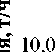 о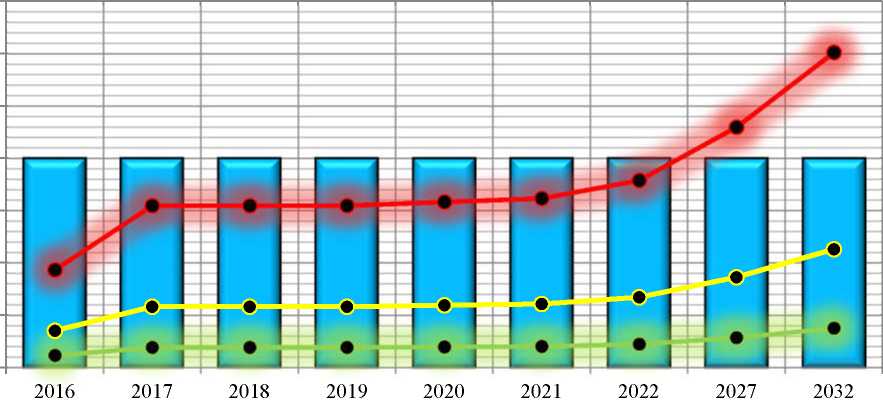 иисв№I I Располагаемая производительность ВПУМаксимальная подпитка тепловой сети в эксплуатационном режимеМаксимальная подпитка тепловой сети в аварийном режимеРасчётная производительность ВПУ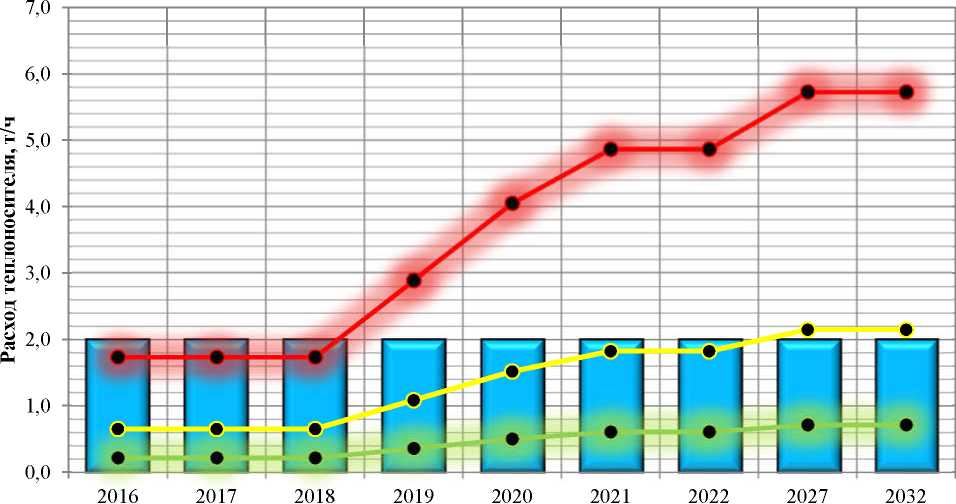 Располагаемая производительность ВПУМаксимальная подпитка тепловой сети в эксплуатационном режимеМаксимальная подпитка тепловой сети в аварийном режимеРасчётная производительность ВПУМаксимальная подпитка тепловой сети в аварийном режимеРасчётная производительность ВПУ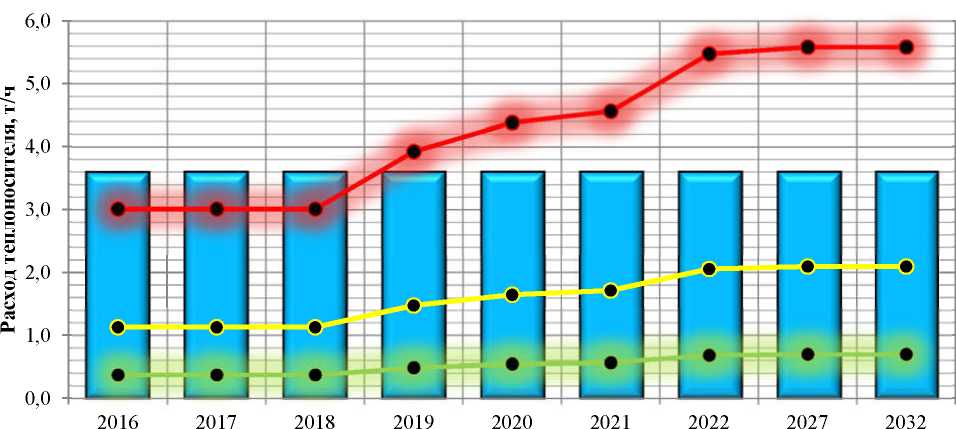 Рисунок 4 - Перспективные балансы ВПУ в системе теплоснабжения от котельной
«Юридический института для подготовки специалистов системы МВД РФ»АО
«Управление теплоснабжения и инженерных сетей» №Территориальная зонаНаименование котельнойАдрес котельнойВПУАО «Управление теплоснабжения и инженерных сетей»АО «Управление теплоснабжения и инженерных сетей»АО «Управление теплоснабжения и инженерных сетей»АО «Управление теплоснабжения и инженерных сетей»АО «Управление теплоснабжения и инженерных сетей»1ЦентральнаяКотельная № 1Ул. Пионерская 27-а1ЦентральнаяКотельная № 1Ул. Пионерская 27-а1ЦентральнаяКотельная № 1Ул. Пионерская 27-а1ЦентральнаяКотельная № 1Ул. Пионерская 27-а2ЦентральнаяКотельная № 2ул.Дзержинского, 41аотсутствует2ЦентральнаяКотельная № 2ул.Дзержинского, 41аотсутствует2ЦентральнаяКотельная № 2ул.Дзержинского, 41аотсутствует3НагорнаяКотельная № 3ул.Гагарина, 583НагорнаяКотельная № 3ул.Гагарина, 584ЦентральнаяКотельная № 4ул.Шевченко,29аотсутствует4ЦентральнаяКотельная № 4ул.Шевченко,29аотсутствует4ЦентральнаяКотельная № 4ул.Шевченко,29аотсутствует4ЦентральнаяКотельная № 4ул.Шевченко,29аотсутствует4ЦентральнаяКотельная № 4ул.Шевченко,29аотсутствует5НагорнаяКотельная № 5ул.Спортивная,7отсутствует5НагорнаяКотельная № 5ул.Спортивная,7отсутствует6ЦентральнаяКотельная № 7ул.Маяковского,196ЦентральнаяКотельная № 7ул.Маяковского,196ЦентральнаяКотельная № 7ул.Маяковского,196ЦентральнаяКотельная № 7ул.Маяковского,196ЦентральнаяКотельная № 7ул.Маяковского,197ЦентральнаяКотельная № 8ул.Комсомольская,38-а7ЦентральнаяКотельная № 8ул.Комсомольская,38-а7ЦентральнаяКотельная № 8ул.Комсомольская,38-а8ЦентральнаяКотельная № 9ул.Чехова,74отсутствует8ЦентральнаяКотельная № 9ул.Чехова,74отсутствует8ЦентральнаяКотельная № 9ул.Чехова,74отсутствует8ЦентральнаяКотельная № 9ул.Чехова,74отсутствует8ЦентральнаяКотельная № 9ул.Чехова,74отсутствует8ЦентральнаяКотельная № 9ул.Чехова,74отсутствует9ВосточнаяКотельная № 10 ул.Заводская,7отсутствует9ВосточнаяКотельная № 10 ул.Заводская,7отсутствует9ВосточнаяКотельная № 10 ул.Заводская,7отсутствует10ВосточнаяКотельная № 11ул.Кирова,3-аотсутствует10ВосточнаяКотельная № 11ул.Кирова,3-аотсутствует10ВосточнаяКотельная № 11ул.Кирова,3-аотсутствует10ВосточнаяКотельная № 11ул.Кирова,3-аотсутствует11пос. ГорныйКотельная № 12пос.Ф.Горная11пос. ГорныйКотельная № 12пос.Ф.Горная12ВосточнаяКотельная № 13ул.Горького,1812ВосточнаяКотельная № 13ул.Горького,1813НагорнаяКотельная № 15ул.Сутормина,2013НагорнаяКотельная № 15ул.Сутормина,2013НагорнаяКотельная № 15ул.Сутормина,2013НагорнаяКотельная № 15ул.Сутормина,2014НагорнаяКотельная № 16ул.Гагарина,89-аотсутствует14НагорнаяКотельная № 16ул.Гагарина,89-аотсутствует14НагорнаяКотельная № 16ул.Гагарина,89-аотсутствует14НагорнаяКотельная № 16ул.Гагарина,89-аотсутствует15НагорнаяКотельная № 17пер.Южный,16-аотсутствует15НагорнаяКотельная № 17пер.Южный,16-аотсутствует15НагорнаяКотельная № 17пер.Южный,16-аотсутствует15НагорнаяКотельная № 17пер.Южный,16-аотсутствует16ЦентральнаяКотельная № 22ул.Калинина, 77-а16ЦентральнаяКотельная № 22ул.Калинина, 77-а16ЦентральнаяКотельная № 22ул.Калинина, 77-а16ЦентральнаяКотельная № 22ул.Калинина, 77-а17ЦентральнаяКотельная № 26ул.Рознина,70-б17ЦентральнаяКотельная № 26ул.Рознина,70-б18ЦентральнаяКотельная № 29ул.Ленина,49-аотсутствует18ЦентральнаяКотельная № 29ул.Ленина,49-аотсутствует18ЦентральнаяКотельная № 29ул.Ленина,49-аотсутствует18ЦентральнаяКотельная № 29ул.Ленина,49-аотсутствует19ЦентральнаяКотельная № 31ул.Мира,115-аотсутствует19ЦентральнаяКотельная № 31ул.Мира,115-аотсутствует19ЦентральнаяКотельная № 31ул.Мира,115-аотсутствует19ЦентральнаяКотельная № 31ул.Мира,115-аотсутствует19ЦентральнаяКотельная № 31ул.Мира,115-аотсутствует20ЦентральнаяКотельная № 32ул.Пионерская,13-б20ЦентральнаяКотельная № 32ул.Пионерская,13-б20ЦентральнаяКотельная № 32ул.Пионерская,13-б20ЦентральнаяКотельная № 32ул.Пионерская,13-б20ЦентральнаяКотельная № 32ул.Пионерская,13-б21ЦентральнаяКотельная № 35ул.Рознина,1621ЦентральнаяКотельная № 35ул.Рознина,1621ЦентральнаяКотельная № 35ул.Рознина,1621ЦентральнаяКотельная № 35ул.Рознина,1622ОМК (Учхоз)Котельная № 39ОМК ул.Малиновая,822ОМК (Учхоз)Котельная № 39ОМК ул.Малиновая,823ОМК (Учхоз)Котельная по ул.Осенняя 10 МВт ул.Осенняя23ОМК (Учхоз)Котельная по ул.Осенняя 10 МВт ул.Осенняя23ОМК (Учхоз)Котельная по ул.Осенняя 10 МВт ул.Осенняя24ЦентральнаяАвтомат.блочная Котельная ДК "Октябрь"  К.Марксаул.Дзержинского,724ЦентральнаяАвтомат.блочная Котельная ДК "Октябрь"  К.Марксаул.Дзержинского,725ЦентральнаяКотельная 96 кв.ж/дом "Дзержинского,30ул.Дзержинского-3025ЦентральнаяКотельная 96 кв.ж/дом "Дзержинского,30ул.Дзержинского-3026ЦентральнаяБлочная котельная "Квартал многоэтажной застройки" ул.Шевченко26ЦентральнаяБлочная котельная "Квартал многоэтажной застройки" ул.Шевченко27ЦентральнаяКотельная Театрально-концертного комплексаул.Комсомольская,6327ЦентральнаяКотельная Театрально-концертного комплексаул.Комсомольская,6328ЦентральнаяАвтомат.блочная котельная ул.Менделеева,3  ул.Менделеева,3   28ЦентральнаяАвтомат.блочная котельная ул.Менделеева,3  ул.Менделеева,3   29пос. ГорныйАвтомат.блочная Котельная СУ-967СУ-967 п.Горный29пос. ГорныйАвтомат.блочная Котельная СУ-967СУ-967 п.Горный30ЦентральнаяАвтомат.блочная Котельная "Учебно-воспитательного комплексаул.Островского,3730ЦентральнаяАвтомат.блочная Котельная "Учебно-воспитательного комплексаул.Островского,3731Береговая Котельная Мкр.Кап.Ж/домов на "Гидронамывеул.Ямская31Береговая Котельная Мкр.Кап.Ж/домов на "Гидронамывеул.Ямская31Береговая Котельная Мкр.Кап.Ж/домов на "Гидронамывеул.Ямская31Береговая Котельная Мкр.Кап.Ж/домов на "Гидронамывеул.Ямская32НагорнаяКотельная 7МВт "Рябиноваяул.Рябиноваяотсутствует32НагорнаяКотельная 7МВт "Рябиноваяул.Рябиноваяотсутствует32НагорнаяКотельная 7МВт "Рябиноваяул.Рябиноваяотсутствует33НагорнаяАвтомат.блочная Котельная Храмового комплекса ул.Гагарина,2733НагорнаяАвтомат.блочная Котельная Храмового комплекса ул.Гагарина,2734ВосточнаяАвтомат.блочная котельная ул.Кирова,35ул.Свободы,3634ВосточнаяАвтомат.блочная котельная ул.Кирова,35ул.Свободы,3635ЦентральнаяАвтомат.блочная котельная   ул.Ленина 8ул.Ленина 835ЦентральнаяАвтомат.блочная котельная   ул.Ленина 8ул.Ленина 836ЦентральнаяАвтомат.блочная Котельная Школа-3ул.Маяковского,936ЦентральнаяАвтомат.блочная Котельная Школа-3ул.Маяковского,937НагорнаяКотельная Школа №8 МВтул.Гагарина,13337НагорнаяКотельная Школа №8 МВтул.Гагарина,13338Центральная Автомат.блочная котельная №24 "Школа №6ул.Рознина,3638Центральная Автомат.блочная котельная №24 "Школа №6ул.Рознина,3638Центральная Автомат.блочная котельная №24 "Школа №6ул.Рознина,3639ЦентральнаяКотельная 75-кварталул.Мира,52а39ЦентральнаяКотельная 75-кварталул.Мира,52а40ЦентральнаяКотельная  "Сирина,68б" ул.Сирина-68б40ЦентральнаяКотельная  "Сирина,68б" ул.Сирина-68б41ЦентральнаяКотельная районная "ОКБ"ул.Пионерская (район ж/д115)41ЦентральнаяКотельная районная "ОКБ"ул.Пионерская (район ж/д115)41ЦентральнаяКотельная районная "ОКБ"ул.Пионерская (район ж/д115)41ЦентральнаяКотельная районная "ОКБ"ул.Пионерская (район ж/д115)42ЦентральнаяКотельная "Музей геологии,нефти и газа" ул.Чехова,1142ЦентральнаяКотельная "Музей геологии,нефти и газа" ул.Чехова,1143НагорнаяКотельная ОПНДул.Гагарина,10643НагорнаяКотельная ОПНДул.Гагарина,10644ЦентральнаяКотельная 25МВт "Центр подготовки МВД"ул.Студенческая,1944ЦентральнаяКотельная 25МВт "Центр подготовки МВД"ул.Студенческая,1944ЦентральнаяКотельная 25МВт "Центр подготовки МВД"ул.Студенческая,1944ЦентральнаяКотельная 25МВт "Центр подготовки МВД"ул.Студенческая,1945ЦентральнаяКотельная по ул. Дунина-Горкавичаул. Дунина-Горкавича45ЦентральнаяКотельная по ул. Дунина-Горкавичаул. Дунина-Горкавича46ЦентральнаяКотельная Пождепо ул.Студенческая,846ЦентральнаяКотельная Пождепо ул.Студенческая,846ЦентральнаяКотельная Пождепо ул.Студенческая,847ЦентральнаяКотельная комплексов ВУЗов "ЮГУ"ул.Чехова,1647ЦентральнаяКотельная комплексов ВУЗов "ЮГУ"ул.Чехова,1647ЦентральнаяКотельная комплексов ВУЗов "ЮГУ"ул.Чехова,1648ЦентральнаяКотельная в микрорайоне  Менделеева-Шевченко-Строителей ул. Строителей ,9048ЦентральнаяКотельная в микрорайоне  Менделеева-Шевченко-Строителей ул. Строителей ,9049СамаровоКотельная Станции скорой медицинской помощиул. Привольная49СамаровоКотельная Станции скорой медицинской помощиул. Привольная50ВосточнаяКотельная Памятный знак первооткрывателям Сибирипроезд.Первооткрывателей,150ВосточнаяКотельная Памятный знак первооткрывателям Сибирипроезд.Первооткрывателей,151Восточная Автомат.блочная котельная "Школа-сад"(Кирова3а)ул. Кирова,3а51Восточная Автомат.блочная котельная "Школа-сад"(Кирова3а)ул. Кирова,3а51Восточная Автомат.блочная котельная "Школа-сад"(Кирова3а)ул. Кирова,3а52Береговая КУ 24,7 МВт мкр."Иртыш"ул. Объездная52Береговая КУ 24,7 МВт мкр."Иртыш"ул. Объездная52Береговая КУ 24,7 МВт мкр."Иртыш"ул. Объездная52Береговая КУ 24,7 МВт мкр."Иртыш"ул. Объездная53НагорнаяКрышн.кот.Гагарина,39ул. Гагарина,3953НагорнаяКрышн.кот.Гагарина,39ул. Гагарина,3954НагорнаяКотельная "Велпас"Гагарина,220аул.Гагарина,220аотсутствует54НагорнаяКотельная "Велпас"Гагарина,220аул.Гагарина,220аотсутствует54НагорнаяКотельная "Велпас"Гагарина,220аул.Гагарина,220аотсутствует55ЦентральнаяКрышн.Кот.  Доронина,8ул.Доронина,8отсутствует55ЦентральнаяКрышн.Кот.  Доронина,8ул.Доронина,8отсутствует56НагорнаяКрышн.Кот.  Югорская,1ул.Югорская,156НагорнаяКрышн.Кот.  Югорская,1ул.Югорская,157НагорнаяКрышн.Кот.  Югорская,5ул.Югорская,557НагорнаяКрышн.Кот.  Югорская,5ул.Югорская,558НагорнаяКрышн.Кот.  Югорская,11ул.Югорская,1158НагорнаяКрышн.Кот.  Югорская,11ул.Югорская,11ИтогоИтогоМП Ханты-МансийскгазМП Ханты-МансийскгазМП Ханты-МансийскгазМП Ханты-МансийскгазМП Ханты-Мансийскгаз59ЦентральнаяАвтоматическая блочно-модульная котельная "Ляминская РЭБ" ул. Сутормина, 1ул. Сутормина,160ЦентральнаяАвтоматическая блочно-модульная котельная Временное общежитие "ПУ-10" ул. Студенческаяул.Студенческая61ЦентральнаяАвтоматическая газовая котельная "Общежитие ОТРК "Югра ул. Ленина, 64"ул. Ленина, 6462ЦентральнаяАвтоматическая блочно-модульная котельная Студенческий городок ул. Студенческаяул. Студенческая63ОМК (Учхоз)Автоматическая блочно-модульная котельная "Общежитие на 162 места "ЮФМШ" ул. Мира, 124/1ул. Мира. 124/164ОМК (Учхоз)Автоматическая блочно-модульная котельная Наблюдательный комплекс и метеорологическая площадка в г.Ханты-Мансийске Метеостанция" Тобольский трактТобольский тракт,3 65ЦентральнаяГазовая котельная Городское кладбище 5 км а/д Ханты-Мансийск-Тюмень 5 км а/д Ханты-Мансийск-Тюмень5 км а/д Ханты-Мансийск-Тюменьотсутствует66ЦентральнаяКрышная газовая котельная "Жилой дом по ул. Дунина-горкавича, 5"ул. Дунина-Горкавича, 567ЦентральнаяКрышная газовая котельная "Жилой дом по ул. Дунина-горкавича, 7"ул. Дунина-Горкавича, 768ЦентральнаяКрышная газовая котельная "Жилой дом по ул. Посадская, 6".ул. Посадская, 6отсутствует69ЦентральнаяАвтоматическая блочно-модульная котельная "База Энергонадзора" ул. Мира, 118ул. Мира, 118 а70ЦентральнаяКрышная газовая котельная "Жилой дом по ул.Студенческая. 14"ул. Студенческая, 1471ЦентральнаяКрышная газовая котельная "Жилой дом по ул.Студенческая. 16"ул. Студенческая, 1672ЦентральнаяКрышная газовая котельная "Жилой дом по ул.Студенческая. 18"ул. Студенческая, 1873ЦентральнаяКрышная газовая котельная "Жилой дом по ул.Студенческая. 20"ул. Студенческая, 2074ЦентральнаяКрышная газовая котельная "Жилой дом по ул.Ленина 40"ул. Ленина, 4075ЦентральнаяКрышная газовая котельная "Жилой дом по ул.Ленина 42"ул. Ленина, 4276ВосточнаяАвтоматическая блочно-модульная котельная Набережная, в районе автовокзалаул. Набережная (район Автовокзала)77ЦентральнаяАвтоматическая газовая котельная д/с  Одуванчик, ул. Рассветная, 2ул. Рассветная, 2отсутствует78ЦентральнаяБлок-модуль газовой котельной ул.Павлика Морозова,д. 19Павлика Морозова 19отсутствует79ЦентральнаяАвтоматизированная блочно-модульная газовая водогрейная котельная мощностью 2000 кВт по ул.Водопроводная, 2ул. Водопроводная, 280ЦентральнаяАвтоматизированная блочно-модульная газовая водогрейная котельная мощностью 1000 кВт по ул.Калинина, 117ул. Калинина, 11781ЦентральнаяБлочно-модульная газовая котельная мощностью 1МВт по объекту :Детский сад на 200 мест "Алые паруса", район ул. Сирина, 72 в г. Ханты-Мансийске. Корректировка"ул. Сирина, 72 82ОМК (Учхоз)Газовая котельная по ул.Ломоносова, 38ул. Ломоносова, 3883ЦентральнаяМодульная газовая котельная мощностью 12,6 МВтул. Энгельса, 45ул. Энгельса, 4584Береговая Автоматизированная отдельно-стоящая модульная газовая котельная мощностью 16050кВт по ул.Ледовая, 1ул. Ледовая, 1 85ОМК (Учхоз)Котельная по ул.Грибная, 8ул. Грибная, 8отсутствует86ЦентральнаяБлочная газовая котельная в районе ул.Строителей, 12брайон ул. Строителей, 12ботсутствует87ЦентральнаяКрышная котельная жилого дома по ул. Ленина, 109 ул. Ленина, 109отсутствует88ЦентральнаяАвтоматизированная крышная газовая котельная, мощностью 1,46 МВт по ул.Мира, 39а ул. Мира, 93а89ЦентральнаяГазовая котельная по ул. Мира, 115/1ул. Мира, 115/190ЦентральнаяКотельная 2*3,0 МВт, гостиницы "На семи холмах" по ул.Спортивная, 15ул. Спортивная,1591НагорнаяКрышная котельная, мощностью 0,46МВт по ул.Гагарина, 193Гагарина, 19392ЦентральнаяКрышная газовая котельная, мощностью 334кВт  по ул.Гагарина, 141Гагарина, 141-расторгнут93ЦентральнаяБлочно-модульная  котельная по ул.Заводская, 24АЗаводская, 24 А94ВосточнаяАвтоматизированная блочная  котельная для административного здания по ул.Гагарина, 214Гагарина, 214отсутствует95Северно-Западная промышленная зонаРыбоводный завод по воспроизводству ценных видов промысловых рыб  по ул.Индустриальная, 33                                            ул. Индустриальная, 3396ЦентральнаяКрышная котельная многоквартирного жилого дома по ул.Красноармейская, 35Красноармейская, 35отсутствует97ВосточнаяКрышная котельная многоквартирного жилого дома по ул.Конева, 18Конева, 18отсутствует98ВосточнаяКрышная котельная многоквартирного жилого дома по ул.Конева, 3Конева, 3отсутствует99ЦентральнаяКрышная котельная многоквартирного жилого дома по ул.Конева, 3АКонева, 3а100ЦентральнаяКрышная котельная многоквартирного жилого дома  по ул.Заречная, 3 (1 этап)Заречная, 3 (1 этап)101ЦентральнаяКрышная котельная многоквартирного жилого дома  по ул.Югорская, 13Югорская, 13-расторгнут!!!102ЦентральнаяКрышная котельная многоквартирного жилого дома  по ул.Югорская, 3Югорская, 3отсутствует103ЦентральнаяКрышная котельная многоквартирного жилого дома  по ул.Югорская, 15-2Югорская, 15-2104ЦентральнаяКрышная котельная многоквартирного жилого дома  по ул.Югорская, 19Югорская, 19ИтогоБУ ХМАО-Югры «ДЭСЗ»БУ ХМАО-Югры «ДЭСЗ»БУ ХМАО-Югры «ДЭСЗ»БУ ХМАО-Югры «ДЭСЗ»БУ ХМАО-Югры «ДЭСЗ»105ЦентральнаяБлочно-модульная котельная "Гаражи Правительства ХМАО-Югры"ул. Шевченко, 49установка умягчения воды106ЦентральнаяКрышная котельная "Северавтотранс"ул. Мира, 104установка умягчения воды107ЦентральнаяКрышная котельная "Дом дружбы народов"ул. Мира, 14аустановка умягчения воды108ЦентральнаяБлочно-модульная котельная "Центр искусств 1 очередь"ул. Пискунова, 1установка умягчения воды109ЦентральнаяБлочно-модульная котельная "Центр искусств 2 очередь"ул. Пискунова, 3установка умягчения воды110ОМК (Учхоз)Блочно-модульная котельная "ЮНИИИТ"ул. Мира, 151установка умягчения воды111ОМК (Учхоз)Блочно-модульная котельная "КСК Мустанг"ул. Еловая, 36установка умягчения воды112ЦентральнаяБлочно-модульная котельная "Комплекс зданий правительства ХМАО-Югры"ул. Мира, 5установка умягчения воды113ЦентральнаяБлочно-модульная котельная "комплекс служб недропользования с региональным механизированным кернохранилищем"ул. Студенченская, 2установка умягчения воды114ЦентральнаяКрышная котельная "Окружная стомотологическая поликлиника"ул. Рознина, 75установка умягчения воды115Центральная"Картинная галерея"ул. Мира, 2установка умягчения воды116ОМК (Учхоз)ПУ № 10ул. Уральская, 2установка умягчения воды117ЦентральнаяАдминистративное здание арбитражного судаул. Мира, 27установка умягчения воды118Береговая Ледовый дворец на 2000 местул. Ледовая, 1установка умягчения воды119Береговая Ледовый дворец 2 очередьул. Ледовая, 1аустановка умягчения воды120НагорнаяОткрытый стадион на 5000 зрителейул. Отрадная, 9установка умягчения воды121ЦентральнаяПансионат на 225 мест ул. Мира, 42установка умягчения водыОАО "Обьгаз"ОАО "Обьгаз"ОАО "Обьгаз"ОАО "Обьгаз"ОАО "Обьгаз"122ЦентральнаяОАО "Обьгаз" базаул. Мира, 120123ЦентральнаяМира 51ул. Мира, 151отсутствует126ЦентральнаяСтадионул. Отрадная, 9127ЦентральнаяСеверречфлотЗатон128Береговая Хвойный Урманул. Ледоваяотсутствует129ВосточнаяКотельная Гагарина, 284ул. Гагарина, 284130ЦентральнаяКотельная Доронина, 6ул. Дронина, 6ИтогоАО «ГК «Северавтодор» филиал №5АО «ГК «Северавтодор» филиал №5АО «ГК «Северавтодор» филиал №5АО «ГК «Северавтодор» филиал №5АО «ГК «Северавтодор» филиал №5131Северно-западная промышленная зонаКотельная АО «ГК «Северавтодор» филиал №5ул. Мира, 116№Наименование теплоисточникаАдресПрирост объемов теплоносителя, м3Прирост объемов теплоносителя, м3Прирост объемов теплоносителя, м3Прирост объемов теплоносителя, м3Прирост объемов теплоносителя, м3Прирост объемов теплоносителя, м3Прирост объемов теплоносителя, м3п/пНаименование теплоисточникатеплоисточника2019202020212022202320282033АО «Управление теплоснабжения и инженерных сетей»АО «Управление теплоснабжения и инженерных сетей»АО «Управление теплоснабжения и инженерных сетей»АО «Управление теплоснабжения и инженерных сетей»АО «Управление теплоснабжения и инженерных сетей»АО «Управление теплоснабжения и инженерных сетей»АО «Управление теплоснабжения и инженерных сетей»АО «Управление теплоснабжения и инженерных сетей»АО «Управление теплоснабжения и инженерных сетей»АО «Управление теплоснабжения и инженерных сетей»1Котельная №1ул. Пионерская, 27a0093939393932Котельная №2ул. Дзержинского, 41а303030353541413Котельная №3ул. Гагарина, 5800000004Котельная №4ул. Шевченко, 2900000005Котельная №5ул. Спортивная, 7101515242424246Котельная комплекса ВУЗовул. Чехова, 1690909090901361827Котельная №7ул. Маяковского, 1900000008Котельная №8ул. Комсомольская, 38- a484848484848489Котельная №9ул. Чехова, 744127435935945857775610Котельная №10ул. Заводская, 719026436944560060060011Котельная №11ул. Кирова, 3 a8512213114715519028012Котельная №12пос. Ф. Горная000000013Котельная №13ул. Горького, 18000000014Котельная №15ул. Сутормина, 2012312313013717127341615Котельная №16ул. Гагарина, 89-a10412913313313313313316Котельная №17пер. Южный, 16-a6366666666939317Котельная № 48, ул. Рябиноваяул. Рябиновая226262626262618Котельная УВКул. Островского, 37000000019Котельная 10 МВт (Учхоз)ул. Осенняя000000020Котельная Менделеева, 3ул. Менделеева, 3000000021Котельная №22ул. Калинина, 77-а00014148116322Котельная Школы №3ул. Маяковского, 7000000023Котельная №24 - "Школа №6"ул. Рознина, 36000000024Котельная ДК «Октябрь»ул. Дзержинского, 71616161616161625Котельная №26ул. Рознина, 70-б00000575726Котельная «Больничный комплекс» (районная)ул. Пионерская (район ж/д 115)13718123426127539539527Котельная ОПНДул. Гагарина, 1061313131313131328Котельная №29ул. Ленина, 49-a7676767676848429Котельная Микрорайон 6 ж/д 75 кварталаул. Мира, 52a000000030Котельная №31ул. Мира, 117000000031Котельная №32ул. Пионерская, 13-б6212016018818823924132Котельная "Квартал малоэтажной застройки" (ул.Чкалова-Доронина- Шевченко -Чехова)ул. Шевченко000000033Котельная Православного храмаул. Гагарина, 27000000034Котельная №35ул. Рознина, 1605811615615620020035Котельная Сирина, 68б (95 кв. ж/д)ул. Сирина, 68б000012121236Котельная Театрально-концертного комплексаул. Комсомольская, 636363636363636337Котельная Музей геологии, нефти и газаул. Чехова, 110000991238Котельная №39 ОМКул. Малиновая, 8000000039Котельная Г идронамыв (микрорайон 11 ж/д)ул. Ямская000000040Котельная СУ-967п. Горный000000041Котельная Дзержинского, 30 (96кв ж/д)ул. Дзержинского, 30000000042Котельная Кирова 35ул. Свободы, 360000004243Котельная Ленина 8ул. Ленина 8000000044Котельная 2-очередь жил. микр-она ул.Дунина-Горкавича №1, 2ул. Дунина-Горкавича000000045Котельная Юридический институт для подготовки специалистов системы МВД РФул. Студенческая, 19046697812312912946Котельная Школа № 8ул. Гагарина, 133-а000000047Котельная Пож.депо на 8 авт. 5,15 МВтул. Студенческая, 800141414141448Котельная мкр. Менделеева-Шевченко- Строителейул. Строителей, 90a00000141449Котельная Станция скорой медицинской помощиул. Привольная000000050Котельная Памятный знак Первооткрывателям Сибири (Стелла)Первооткрывателей, 1000000050Котельная Памятный знак Первооткрывателям Сибири (Стелла)Первооткрывателей, 1000000051Крышная котельная по ул. Г агарина, 35ул. Гагарина, 35000000052Котельная на 24,7 МВт мкр. "Иртыш"ул. Объездная29032838343050557357353Котельная «Гагарина, 220а»ул. Гагарина, 220a000000054КУ «Кирова, 3А»ул. Кирова, 3А000000055Котельная по ул. Доронина, 8ул. Доронина, 8000000056Котельная по ул. Югорская, 1ул. Югорская, 1000000057Котельная по ул. Югорская, 5ул. Югорская, 5000000058Котельная по ул. Югорская, 11ул. Югорская, 110000000ИТОГО по АО «Управление теплоснабжения и инженерных сетей»ИТОГО по АО «Управление теплоснабжения и инженерных сетей»ИТОГО по АО «Управление теплоснабжения и инженерных сетей»1443208826342912336341334720ОАО «Обьгаз»ОАО «Обьгаз»ОАО «Обьгаз»ОАО «Обьгаз»ОАО «Обьгаз»ОАО «Обьгаз»ОАО «Обьгаз»ОАО «Обьгаз»ОАО «Обьгаз»ОАО «Обьгаз»59Котельная "База Обьгаз"ул. Мира, 120000000060Крышная котельная "Мира 51"ул. Мира, 51000000061Котельная "Стадион"ул. Отрадная, 9000000062Котельная "Хвойный Урман"ул. Ледовая000000063Котельная "Северречфлот"Затон000000064Котельная «Автокемпинговый комплекс»ул. Тобольский тракт, 4000000065Ледовый дворец 2 очередьул. Ледовая 1000000066Ледовый дворец на 2000 местул. Ледовая 1а000000067Котельная по ул. Еловая, 34ул. Еловая, 340000000ИТОГО по ОАО «Обьгаз»ИТОГО по ОАО «Обьгаз»ИТОГО по ОАО «Обьгаз»0000000МП "Ханты-Мансийскгаз"МП "Ханты-Мансийскгаз"МП "Ханты-Мансийскгаз"МП "Ханты-Мансийскгаз"МП "Ханты-Мансийскгаз"МП "Ханты-Мансийскгаз"МП "Ханты-Мансийскгаз"МП "Ханты-Мансийскгаз"МП "Ханты-Мансийскгаз"МП "Ханты-Мансийскгаз"68Газовая котельная "Городское кладбище 5 км а/д Ханты-Мансийск-Тюмень"Тобольский тракт, 15000000069Автоматическая блочно-модульная котельная "Наблюдательный комплекс и метеорологическая площадка с пожарным постом"Тобольский тракт, 3000000070Автоматическая газовая котельная "Общежитие ОТРК "Югра"ул. Ленина, 64000000071Автоматическая блочно-модульная котельная "Ляминская РЭБ"ул. Сутормина, 1000000072Автоматическая газовая котельная "Временные общежития ПУ-10"ул. Студенческая, 1000000073Автоматическая газовая котельная "База Энергонадзора"ул. Мира, 118А000000074Крышная газовая котельная Жилой дом по ул. Посадской, 6ул. Посадская, 6000000075Крышная газовая котельная Жилой дом по ул. Дунина-Горкавича, 5ул. Дунина-Горкавича, 5000000076Крышная газовая котельная Жилой дом по ул. Дунина-Горкавича, 7ул. Дунина-Горкавича, 7000000077Газовая блочно-модульная котельная "Студгородок"ул. Студенческая000000078Газовая автоматическая котельная"Общежитие на 162 места" (ЮФМШ)ул. Мира, 124/1000000079Крышная газовая котельная Жилой дом по ул. Ленина, 40ул. Ленина, 40000000080Крышная газовая котельная Жилой дом по ул. Ленина, 42ул. Ленина, 42000000081Крышная газовая котельная Жилой дом по ул. Студенческая, 14ул. Студенческая, 14000000082Крышная газовая котельная Жилой дом по ул. Студенческая, 16ул. Студенческая, 16000000083Крышная газовая котельная Жилой дом по ул. Студенческая, 18ул. Студенческая, 18000000084Крышная газовая котельная Жилой дом по ул. Студенческая, 20ул. Студенческая, 20000000085Автоматическая газовая котельная в районе автовокзала "Набережная"ул. Щербины, 7000000086Автоматическая газовая котельная д/с Одуванчикул. Рассветная, 2000000087Автоматическая блочно-модульная котельная Набережная, в районе автовокзалаул. Набережная (район Автовокзала)000000088Котельная "Павлика Морозова"ул. Павлика Морозова, 19000000089Автоматизированная блочно-модульная водогрейная котельная "Водозабор Северный"ул. Водопроводная, 2000000090Автоматизированная блочно-модульная водогрейная котельная по ул. Калинина, 117ул. Калинина, 117000000091Блочно-модульная газовая котельная мощностью 1МВт по объекту :Детский сад на 200 мест "Алые паруса", район ул. Сирина, 72 в г. Ханты-Мансийске. Корректировка"ул. Сирина, 72000000092Газовая котельная д/с "Незнайка"ул. Ломоносова, 38000000093Модульная газовая котельная мощностью 12,6 МВтул. Энгельса, 45ул. Энгельса, 4547660062262262262262294Автоматизированная блочная котельная для административного здания с инв.№ 1010400000102Гагарина, 214000000095Блочно-модульная котельная по ул. ЗаводскаяЗаводская, 24 "А"000000096Крышная котельнаяГагарина, 193000000097Автоматизированная отдельно-стоящая модульная газовая котельная мощностью 16050кВт по ул.Ледовая, 1ул. Ледовая, 1 000000098Котельная по ул.Грибная, 8ул. Грибная, 8000000099Блочная газовая котельная в районе ул.Строителей, 12брайон ул. Строителей, 12б0000000100Крышная котельная жилого дома по ул. Ленина, 109 ул. Ленина, 1090000000101Автоматизированная крышная газовая котельная, мощностью 1,46 МВт по ул.Мира, 39а ул. Мира, 93а0000000102Газовая котельная по ул. Мира, 115/1ул. Мира, 115/10000000103Котельная 2*3,0 МВт, гостиницы "На семи холмах" по ул.Спортивная, 15ул. Спортивная,150000000104Рыбоводный завод по воспроизводству ценных видов промысловых рыб  по ул.Индустриальная, 33                                            ул. Индустриальная, 330000000105Крышная котельная многоквартирного жилого дома по ул.Красноармейская, 35Красноармейская, 350000000106Крышная котельная многоквартирного жилого дома по ул.Конева, 18Конева, 180000000107Крышная котельная многоквартирного жилого дома по ул.Конева, 3Конева, 30000000108Крышная котельная многоквартирного жилого дома по ул.Конева, 3АКонева, 3а0000000109Крышная котельная многоквартирного жилого дома  по ул.Заречная, 3 (1 этап)Заречная, 3 (1 этап)0000000110Крышная котельная многоквартирного жилого дома  по ул.Югорская, 15-2Югорская, 15-20000000111Крышная котельная многоквартирного жилого дома  по ул.Югорская, 19Югорская, 190000000112Котельная по ул. Грибная, 8ул. Грибная, 80000000113КУ «Строителей, 12б»ул. Строителей, 12б0000000114Крышная котельная №1,№2Гагарина, 1410000000ИТОГО по МП «Ханты-Мансийскгаз»ИТОГО по МП «Ханты-Мансийскгаз»ИТОГО по МП «Ханты-Мансийскгаз»476600622622622622622БУ ХМАО-Югры «ДЭСЗ»БУ ХМАО-Югры «ДЭСЗ»БУ ХМАО-Югры «ДЭСЗ»БУ ХМАО-Югры «ДЭСЗ»БУ ХМАО-Югры «ДЭСЗ»БУ ХМАО-Югры «ДЭСЗ»БУ ХМАО-Югры «ДЭСЗ»БУ ХМАО-Югры «ДЭСЗ»БУ ХМАО-Югры «ДЭСЗ»БУ ХМАО-Югры «ДЭСЗ»115Котельная "Гаражи администрации ХМАО"ул. Шевченко, 490000000116Крышная котельная ОАО "Северавтотранс"ул. Мира, 1040000000117Котельная "Дом Дружбы народов"ул. Мира, 14a0000000118Котельная «Центр искусств для одаренных детей» 1 очередьул. Пискунова, 3 a0000000119Котельная «Центр искусств для одаренных детей» 2 очередьул. Пискунова, 3 a0000000120Комплекс зданий Правительства ХМАО- Югрыул. Мира, 50000000121Котельная Югорский НИИИТул. Мира, 1510000000122Котельная по ул. Еловая, 36ул. Еловая, 360000000123Крышная котельная Окружная стоматологическая поликлиникаул. Рознина, 750000000124Котельная СУРул. Студенческая, 20000000125Котельная "Картинная галерея"ул. Мира, 2a0000000126ПУ №10Уральская, 20000000127Мира, 27Мира, 270000000128Котельная "Ледовый дворец"ул. Ледовая, 10000000129Котельная "Ледовый дворец (2-я очередь)"ул. Ледовая, 10000000ИТОГО по БУ ХМАО-Югры «ДЭСЗ»ИТОГО по БУ ХМАО-Югры «ДЭСЗ»ИТОГО по БУ ХМАО-Югры «ДЭСЗ»0000000АО «ГК «Северавтодор» филиал №5АО «ГК «Северавтодор» филиал №5АО «ГК «Северавтодор» филиал №5АО «ГК «Северавтодор» филиал №5АО «ГК «Северавтодор» филиал №5АО «ГК «Северавтодор» филиал №5АО «ГК «Северавтодор» филиал №5АО «ГК «Северавтодор» филиал №5АО «ГК «Северавтодор» филиал №5АО «ГК «Северавтодор» филиал №5130Котельная АО «ГК «Северавтодор» филиал №5ул. Мира, 1160000000ИТОГО по АО «ГК «Северавтодор» филиал №5ИТОГО по АО «ГК «Северавтодор» филиал №5ИТОГО по АО «ГК «Северавтодор» филиал №50000000Новые источники тепловой энергииНовые источники тепловой энергииНовые источники тепловой энергииНовые источники тепловой энергииНовые источники тепловой энергииНовые источники тепловой энергииНовые источники тепловой энергииНовые источники тепловой энергииНовые источники тепловой энергииНовые источники тепловой энергии132Новая котельная в мкр. "Береговая зона"мкр. «Береговая зона»114263322392453764764133Новая котельная в микрорайоне «Восточный» 1оч. №1микрорайон «Восточный» 1 очередь0000322412472134Новая котельная в микрорайоне «Восточный» 1оч. №2микрорайон «Восточный» 1очередь0000376435512135Новая котельная в Восточном районе, ул. Индустриальнаямикрорайон «Восточный», ул. Индустриальная00006128721050136Новая котельная в Нагорном районе по адресу: ул. Гагарина, 202ул. Гагарина, 20222293131313737137Новая котельная ВГ1микрорайон «Восточный», пр. Геофизиков0000030983098138Новая котельная ВГ2микрорайон «Восточный», пр. Геофизиков0000030983098139Новая котельная ВГ3микрорайон «Восточный», пр. Геофизиков0000030983098140Новая котельная ВГ4микрорайон «Восточный», пр. Геофизиков0000030983098141Новая котельная ВГ5микрорайон «Восточный», пр. Геофизиков0000030983098142Новая котельная ВГ6микрорайон «Восточный», пр. Геофизиков0000030983098143Новая котельная ВГ7микрорайон «Восточный», пр. Геофизиков0000030983098144Новая котельная ВГ8микрорайон «Восточный», пр. Геофизиков0000030983098145Новая котельная ВГ9микрорайон «Восточный», пр. Геофизиков0000030983098146Новая котельная ВГ10микрорайон «Восточный», пр. Геофизиков0000030983098147Новая котельная ВГ11микрорайон «Восточный», пр. Геофизиков0000030983098148Новая котельная ВГ12микрорайон «Восточный», пр. Геофизиков0000030983098149Новая котельная ВГ13микрорайон «Восточный», пр. Геофизиков0000030983098150Новая котельная ВГ14микрорайон «Восточный», пр. Геофизиков0000030983098151Новая котельная ВГ15микрорайон «Восточный», пр. Геофизиков0000030983098152Новая котельная ВГ16микрорайон «Восточный», пр. Геофизиков0000030983098ИТОГО по новым теплоисточникамИТОГО по новым теплоисточникамИТОГО по новым теплоисточникам136292353423179456185933ИТОГО по системам централизованного теплоснабженияИТОГО по системам централизованного теплоснабженияИТОГО по системам централизованного теплоснабжения205529803609395757791037311275ПоказательЕдиницаРасчетный срок актуализации Схемы теплоснабженияРасчетный срок актуализации Схемы теплоснабженияРасчетный срок актуализации Схемы теплоснабженияРасчетный срок актуализации Схемы теплоснабженияРасчетный срок актуализации Схемы теплоснабженияРасчетный срок актуализации Схемы теплоснабженияРасчетный срок актуализации Схемы теплоснабженияРасчетный срок актуализации Схемы теплоснабженияПоказательизмерения2019202020212022202320282033АО «Управление теплоснабжения и инженерных сетей»АО «Управление теплоснабжения и инженерных сетей»АО «Управление теплоснабжения и инженерных сетей»АО «Управление теплоснабжения и инженерных сетей»АО «Управление теплоснабжения и инженерных сетей»АО «Управление теплоснабжения и инженерных сетей»АО «Управление теплоснабжения и инженерных сетей»АО «Управление теплоснабжения и инженерных сетей»АО «Управление теплоснабжения и инженерных сетей»АО «Управление теплоснабжения и инженерных сетей»АО «Управление теплоснабжения и инженерных сетей»Котельная №2Котельная №2Котельная №2Котельная №2Котельная №2Котельная №2Котельная №2Котельная №2Котельная №2Котельная №2Котельная №2Расчётная производительность ВПУт/ч0,70,70,70,70,70,80,8Максимальная подпитка тепловой сети в эксплуатационном режимет/ч0,20,20,20,20,20,30,3Котельная №4Котельная №4Котельная №4Котельная №4Котельная №4Котельная №4Котельная №4Котельная №4Котельная №4Котельная №4Котельная №4Расчётная производительность ВПУт/ч0,30,30,30,30,30,30,3Максимальная подпитка тепловой сети в эксплуатационном режимет/ч0,10,10,10,10,10,10,1Котельная №5Котельная №5Котельная №5Котельная №5Котельная №5Котельная №5Котельная №5Котельная №5Котельная №5Котельная №5Котельная №5Расчётная производительность ВПУт/ч0,30,40,40,40,40,40,4Максимальная подпитка тепловой сети в эксплуатационном режимет/ч0,10,10,10,10,10,10,1Котельная №9Котельная №9Котельная №9Котельная №9Котельная №9Котельная №9Котельная №9Котельная №9Котельная №9Котельная №9Котельная №9Расчётная производительность ВПУт/ч1,93,64,34,555,97,2Максимальная подпитка тепловой сети в эксплуатационном режимет/ч0,61,21,41,51,722,4Котельная №10Котельная №10Котельная №10Котельная №10Котельная №10Котельная №10Котельная №10Котельная №10Котельная №10Котельная №10Котельная №10Расчётная производительность ВПУт/ч2,32,83,64,25,35,35,3Максимальная подпитка тепловой сети в эксплуатационном режимет/ч0,80,91,21,41,81,81,8Котельная №11Котельная №11Котельная №11Котельная №11Котельная №11Котельная №11Котельная №11Котельная №11Котельная №11Котельная №11Котельная №11Расчётная производительность ВПУт/ч3,23,53,53,73,744,7Максимальная подпитка тепловой сети в эксплуатационном режимет/ч1,11,21,21,21,21,31,6Котельная №16Котельная №16Котельная №16Котельная №16Котельная №16Котельная №16Котельная №16Котельная №16Котельная №16Котельная №16Котельная №16Расчётная производительность ВПУт/ч2,12,32,42,42,42,42,4Максимальная подпитка тепловой сети в эксплуатационном режимет/ч0,70,80,80,80,80,80,8Котельная №17Котельная №17Котельная №17Котельная №17Котельная №17Котельная №17Котельная №17Котельная №17Котельная №17Котельная №17Котельная №17Расчётная производительность ВПУт/ч0,911,21,21,21,91,9Максимальная подпитка тепловой сети в эксплуатационном режимет/ч0,30,30,40,40,40,60,6Котельная №29Котельная №29Котельная №29Котельная №29Котельная №29Котельная №29Котельная №29Котельная №29Котельная №29Котельная №29Котельная №29Расчётная производительность ВПУт/ч0,90,90,90,90,90,90,9Максимальная подпитка тепловой сети в эксплуатационном режимет/ч0,30,30,30,30,30,30,3Котельная №31Котельная №31Котельная №31Котельная №31Котельная №31Котельная №31Котельная №31Котельная №31Котельная №31Котельная №31Котельная №31Расчётная производительность ВПУт/ч0,50,50,50,50,50,50,5Максимальная подпитка тепловой сети в эксплуатационном режимет/ч0,20,20,20,20,20,20,2Котельная 7МВт "РябиноваяКотельная 7МВт "РябиноваяКотельная 7МВт "РябиноваяКотельная 7МВт "РябиноваяКотельная 7МВт "РябиноваяКотельная 7МВт "РябиноваяКотельная 7МВт "РябиноваяКотельная 7МВт "РябиноваяКотельная 7МВт "РябиноваяКотельная 7МВт "РябиноваяКотельная 7МВт "РябиноваяРасчётная производительность ВПУт/ч0,20,20,20,20,20,20,2Максимальная подпитка тепловой сети в эксплуатационном режимет/ч0,10,10,10,10,10,10,1Котельная Гагарина, 220аКотельная Гагарина, 220аКотельная Гагарина, 220аКотельная Гагарина, 220аКотельная Гагарина, 220аКотельная Гагарина, 220аКотельная Гагарина, 220аКотельная Гагарина, 220аКотельная Гагарина, 220аКотельная Гагарина, 220аКотельная Гагарина, 220аРасчётная производительность ВПУт/ч0000000Максимальная подпитка тепловой сети в эксплуатационном режимет/ч0000000Котельная по ул. Доронина, 8Котельная по ул. Доронина, 8Котельная по ул. Доронина, 8Котельная по ул. Доронина, 8Котельная по ул. Доронина, 8Котельная по ул. Доронина, 8Котельная по ул. Доронина, 8Котельная по ул. Доронина, 8Котельная по ул. Доронина, 8Котельная по ул. Доронина, 8Котельная по ул. Доронина, 8Расчётная производительность ВПУт/ч0000000Максимальная подпитка тепловой сети в эксплуатационном режимет/ч0000000МП «Ханты-Мансийскгаз»МП «Ханты-Мансийскгаз»МП «Ханты-Мансийскгаз»МП «Ханты-Мансийскгаз»МП «Ханты-Мансийскгаз»МП «Ханты-Мансийскгаз»МП «Ханты-Мансийскгаз»МП «Ханты-Мансийскгаз»МП «Ханты-Мансийскгаз»МП «Ханты-Мансийскгаз»МП «Ханты-Мансийскгаз»Котельная по ул. Грибная, 8Котельная по ул. Грибная, 8Котельная по ул. Грибная, 8Котельная по ул. Грибная, 8Котельная по ул. Грибная, 8Котельная по ул. Грибная, 8Котельная по ул. Грибная, 8Котельная по ул. Грибная, 8Котельная по ул. Грибная, 8Котельная по ул. Грибная, 8Котельная по ул. Грибная, 8Расчётная производительность ВПУт/ч0000000Максимальная подпитка тепловой сети в эксплуатационном режимет/ч0000000Газовая котельная "Городское кладбище 5 км а/д Ханты-Мансийск-Тюмень"Газовая котельная "Городское кладбище 5 км а/д Ханты-Мансийск-Тюмень"Газовая котельная "Городское кладбище 5 км а/д Ханты-Мансийск-Тюмень"Газовая котельная "Городское кладбище 5 км а/д Ханты-Мансийск-Тюмень"Газовая котельная "Городское кладбище 5 км а/д Ханты-Мансийск-Тюмень"Газовая котельная "Городское кладбище 5 км а/д Ханты-Мансийск-Тюмень"Газовая котельная "Городское кладбище 5 км а/д Ханты-Мансийск-Тюмень"Газовая котельная "Городское кладбище 5 км а/д Ханты-Мансийск-Тюмень"Газовая котельная "Городское кладбище 5 км а/д Ханты-Мансийск-Тюмень"Газовая котельная "Городское кладбище 5 км а/д Ханты-Мансийск-Тюмень"Газовая котельная "Городское кладбище 5 км а/д Ханты-Мансийск-Тюмень"Расчётная производительность ВПУт/ч0000000Максимальная подпитка тепловой сети в эксплуатационном режимет/ч0000000Крышная газовая котельная Жилой дом по ул. Посадской, 6Крышная газовая котельная Жилой дом по ул. Посадской, 6Крышная газовая котельная Жилой дом по ул. Посадской, 6Крышная газовая котельная Жилой дом по ул. Посадской, 6Крышная газовая котельная Жилой дом по ул. Посадской, 6Крышная газовая котельная Жилой дом по ул. Посадской, 6Крышная газовая котельная Жилой дом по ул. Посадской, 6Крышная газовая котельная Жилой дом по ул. Посадской, 6Крышная газовая котельная Жилой дом по ул. Посадской, 6Крышная газовая котельная Жилой дом по ул. Посадской, 6Крышная газовая котельная Жилой дом по ул. Посадской, 6Расчётная производительность ВПУт/ч0000000Максимальная подпитка тепловой сети в эксплуатационном режимет/ч0000000Блок-модуль газовой котельной ул.Павлика Морозова,д. 19Блок-модуль газовой котельной ул.Павлика Морозова,д. 19Блок-модуль газовой котельной ул.Павлика Морозова,д. 19Блок-модуль газовой котельной ул.Павлика Морозова,д. 19Блок-модуль газовой котельной ул.Павлика Морозова,д. 19Блок-модуль газовой котельной ул.Павлика Морозова,д. 19Блок-модуль газовой котельной ул.Павлика Морозова,д. 19Блок-модуль газовой котельной ул.Павлика Морозова,д. 19Блок-модуль газовой котельной ул.Павлика Морозова,д. 19Блок-модуль газовой котельной ул.Павлика Морозова,д. 19Блок-модуль газовой котельной ул.Павлика Морозова,д. 19Расчётная производительность ВПУт/ч0000000Максимальная подпитка тепловой сети в эксплуатационном режимет/ч0000000Блочная газовая котельная в районе ул.Строителей, 12бБлочная газовая котельная в районе ул.Строителей, 12бБлочная газовая котельная в районе ул.Строителей, 12бБлочная газовая котельная в районе ул.Строителей, 12бБлочная газовая котельная в районе ул.Строителей, 12бБлочная газовая котельная в районе ул.Строителей, 12бБлочная газовая котельная в районе ул.Строителей, 12бБлочная газовая котельная в районе ул.Строителей, 12бБлочная газовая котельная в районе ул.Строителей, 12бБлочная газовая котельная в районе ул.Строителей, 12бБлочная газовая котельная в районе ул.Строителей, 12бРасчётная производительность ВПУт/ч0000000Максимальная подпитка тепловой сети в эксплуатационном режимет/ч0000000Крышная котельная жилого дома по ул. Ленина, 109Крышная котельная жилого дома по ул. Ленина, 109Крышная котельная жилого дома по ул. Ленина, 109Крышная котельная жилого дома по ул. Ленина, 109Крышная котельная жилого дома по ул. Ленина, 109Крышная котельная жилого дома по ул. Ленина, 109Крышная котельная жилого дома по ул. Ленина, 109Крышная котельная жилого дома по ул. Ленина, 109Крышная котельная жилого дома по ул. Ленина, 109Крышная котельная жилого дома по ул. Ленина, 109Крышная котельная жилого дома по ул. Ленина, 109Расчётная производительность ВПУт/ч0000000Максимальная подпитка тепловой сети в эксплуатационном режимет/ч0000000Автоматизированная блочная  котельная для административного здания по ул.Гагарина, 214Автоматизированная блочная  котельная для административного здания по ул.Гагарина, 214Автоматизированная блочная  котельная для административного здания по ул.Гагарина, 214Автоматизированная блочная  котельная для административного здания по ул.Гагарина, 214Автоматизированная блочная  котельная для административного здания по ул.Гагарина, 214Автоматизированная блочная  котельная для административного здания по ул.Гагарина, 214Автоматизированная блочная  котельная для административного здания по ул.Гагарина, 214Автоматизированная блочная  котельная для административного здания по ул.Гагарина, 214Автоматизированная блочная  котельная для административного здания по ул.Гагарина, 214Автоматизированная блочная  котельная для административного здания по ул.Гагарина, 214Автоматизированная блочная  котельная для административного здания по ул.Гагарина, 214Расчётная производительность ВПУт/ч0000000Максимальная подпитка тепловой сети в эксплуатационном режимет/ч0000000Автоматизированная блочная котельная на ул. Красноармейской, 35Автоматизированная блочная котельная на ул. Красноармейской, 35Автоматизированная блочная котельная на ул. Красноармейской, 35Автоматизированная блочная котельная на ул. Красноармейской, 35Автоматизированная блочная котельная на ул. Красноармейской, 35Автоматизированная блочная котельная на ул. Красноармейской, 35Автоматизированная блочная котельная на ул. Красноармейской, 35Автоматизированная блочная котельная на ул. Красноармейской, 35Автоматизированная блочная котельная на ул. Красноармейской, 35Автоматизированная блочная котельная на ул. Красноармейской, 35Автоматизированная блочная котельная на ул. Красноармейской, 35Расчётная производительность ВПУт/ч0000000Максимальная подпитка тепловой сети в эксплуатационном режимет/ч0000000Крышная котельная многоквартирного жилого дома по ул.Конева, 18Крышная котельная многоквартирного жилого дома по ул.Конева, 18Крышная котельная многоквартирного жилого дома по ул.Конева, 18Крышная котельная многоквартирного жилого дома по ул.Конева, 18Крышная котельная многоквартирного жилого дома по ул.Конева, 18Крышная котельная многоквартирного жилого дома по ул.Конева, 18Крышная котельная многоквартирного жилого дома по ул.Конева, 18Крышная котельная многоквартирного жилого дома по ул.Конева, 18Крышная котельная многоквартирного жилого дома по ул.Конева, 18Крышная котельная многоквартирного жилого дома по ул.Конева, 18Крышная котельная многоквартирного жилого дома по ул.Конева, 18Расчётная производительность ВПУт/ч0000000Максимальная подпитка тепловой сети в эксплуатационном режимет/ч0000000Крышная котельная многоквартирного жилого дома по ул.Конева, 3Крышная котельная многоквартирного жилого дома по ул.Конева, 3Крышная котельная многоквартирного жилого дома по ул.Конева, 3Крышная котельная многоквартирного жилого дома по ул.Конева, 3Крышная котельная многоквартирного жилого дома по ул.Конева, 3Крышная котельная многоквартирного жилого дома по ул.Конева, 3Крышная котельная многоквартирного жилого дома по ул.Конева, 3Крышная котельная многоквартирного жилого дома по ул.Конева, 3Крышная котельная многоквартирного жилого дома по ул.Конева, 3Крышная котельная многоквартирного жилого дома по ул.Конева, 3Крышная котельная многоквартирного жилого дома по ул.Конева, 3Расчётная производительность ВПУт/ч0000000Максимальная подпитка тепловой сети в эксплуатационном режимет/ч0000000Крышная котельная многоквартирного жилого дома  по ул.Югорская, 3Крышная котельная многоквартирного жилого дома  по ул.Югорская, 3Крышная котельная многоквартирного жилого дома  по ул.Югорская, 3Крышная котельная многоквартирного жилого дома  по ул.Югорская, 3Крышная котельная многоквартирного жилого дома  по ул.Югорская, 3Крышная котельная многоквартирного жилого дома  по ул.Югорская, 3Крышная котельная многоквартирного жилого дома  по ул.Югорская, 3Крышная котельная многоквартирного жилого дома  по ул.Югорская, 3Крышная котельная многоквартирного жилого дома  по ул.Югорская, 3Крышная котельная многоквартирного жилого дома  по ул.Югорская, 3Крышная котельная многоквартирного жилого дома  по ул.Югорская, 3Расчётная производительность ВПУт/ч0000000Максимальная подпитка тепловой сети в эксплуатационном режимет/ч0000000Автоматическая газовая котельная д/с  Одуванчик, ул. Рассветная, 2Автоматическая газовая котельная д/с  Одуванчик, ул. Рассветная, 2Автоматическая газовая котельная д/с  Одуванчик, ул. Рассветная, 2Автоматическая газовая котельная д/с  Одуванчик, ул. Рассветная, 2Автоматическая газовая котельная д/с  Одуванчик, ул. Рассветная, 2Автоматическая газовая котельная д/с  Одуванчик, ул. Рассветная, 2Автоматическая газовая котельная д/с  Одуванчик, ул. Рассветная, 2Автоматическая газовая котельная д/с  Одуванчик, ул. Рассветная, 2Автоматическая газовая котельная д/с  Одуванчик, ул. Рассветная, 2Автоматическая газовая котельная д/с  Одуванчик, ул. Рассветная, 2Автоматическая газовая котельная д/с  Одуванчик, ул. Рассветная, 2Расчётная производительность ВПУт/ч0000000Максимальная подпитка тепловой сети в эксплуатационном режимет/ч0000000ОАО «Обьгаз»ОАО «Обьгаз»ОАО «Обьгаз»ОАО «Обьгаз»ОАО «Обьгаз»ОАО «Обьгаз»ОАО «Обьгаз»ОАО «Обьгаз»ОАО «Обьгаз»ОАО «Обьгаз»ОАО «Обьгаз»Котельная "База Обьгаз"Котельная "База Обьгаз"Котельная "База Обьгаз"Котельная "База Обьгаз"Котельная "База Обьгаз"Котельная "База Обьгаз"Котельная "База Обьгаз"Котельная "База Обьгаз"Котельная "База Обьгаз"Котельная "База Обьгаз"Котельная "База Обьгаз"Расчётная производительность ВПУт/ч0000000Максимальная подпитка тепловой сети в эксплуатационном режимет/ч0000000Котельная "Хвойный Урман"Котельная "Хвойный Урман"Котельная "Хвойный Урман"Котельная "Хвойный Урман"Котельная "Хвойный Урман"Котельная "Хвойный Урман"Котельная "Хвойный Урман"Котельная "Хвойный Урман"Котельная "Хвойный Урман"Котельная "Хвойный Урман"Котельная "Хвойный Урман"Расчётная производительность ВПУт/ч0000000Максимальная подпитка тепловой сети в эксплуатационном режимет/ч0000000БУ ХМАО-Югры «ДЭСЗ»БУ ХМАО-Югры «ДЭСЗ»БУ ХМАО-Югры «ДЭСЗ»БУ ХМАО-Югры «ДЭСЗ»БУ ХМАО-Югры «ДЭСЗ»БУ ХМАО-Югры «ДЭСЗ»БУ ХМАО-Югры «ДЭСЗ»БУ ХМАО-Югры «ДЭСЗ»БУ ХМАО-Югры «ДЭСЗ»БУ ХМАО-Югры «ДЭСЗ»БУ ХМАО-Югры «ДЭСЗ»Котельная "Дом Дружбы народов”Котельная "Дом Дружбы народов”Котельная "Дом Дружбы народов”Котельная "Дом Дружбы народов”Котельная "Дом Дружбы народов”Котельная "Дом Дружбы народов”Котельная "Дом Дружбы народов”Котельная "Дом Дружбы народов”Котельная "Дом Дружбы народов”Котельная "Дом Дружбы народов”Котельная "Дом Дружбы народов”Расчётная производительность ВПУт/ч0000000Максимальная подпитка тепловой сети в эксплуатационном режимет/ч0000000БМК ЮНИИИТБМК ЮНИИИТБМК ЮНИИИТБМК ЮНИИИТБМК ЮНИИИТБМК ЮНИИИТБМК ЮНИИИТБМК ЮНИИИТБМК ЮНИИИТБМК ЮНИИИТБМК ЮНИИИТРасчётная производительность ВПУт/ч0000000Максимальная подпитка тепловой сети в эксплуатационном режимет/ч0000000Котельная по ул. Еловая, 34Котельная по ул. Еловая, 34Котельная по ул. Еловая, 34Котельная по ул. Еловая, 34Котельная по ул. Еловая, 34Котельная по ул. Еловая, 34Котельная по ул. Еловая, 34Котельная по ул. Еловая, 34Котельная по ул. Еловая, 34Котельная по ул. Еловая, 34Котельная по ул. Еловая, 34Расчётная производительность ВПУт/ч0000000Максимальная подпитка тепловой сети в эксплуатационном режимет/ч0000000Котельная по ул. Еловая, 36Котельная по ул. Еловая, 36Котельная по ул. Еловая, 36Котельная по ул. Еловая, 36Котельная по ул. Еловая, 36Котельная по ул. Еловая, 36Котельная по ул. Еловая, 36Котельная по ул. Еловая, 36Котельная по ул. Еловая, 36Котельная по ул. Еловая, 36Котельная по ул. Еловая, 36Расчётная производительность ВПУт/ч0000000Максимальная подпитка тепловой сети в эксплуатационном режимет/ч0000000Крышная котельная Окружная стоматологическая поликлиникаКрышная котельная Окружная стоматологическая поликлиникаКрышная котельная Окружная стоматологическая поликлиникаКрышная котельная Окружная стоматологическая поликлиникаКрышная котельная Окружная стоматологическая поликлиникаКрышная котельная Окружная стоматологическая поликлиникаКрышная котельная Окружная стоматологическая поликлиникаКрышная котельная Окружная стоматологическая поликлиникаКрышная котельная Окружная стоматологическая поликлиникаКрышная котельная Окружная стоматологическая поликлиникаКрышная котельная Окружная стоматологическая поликлиникаРасчётная производительность ВПУт/ч0000000Максимальная подпитка тепловой сети в эксплуатационном режимет/ч0000000Крышная котельная административного здания по ул. Мира, 27Крышная котельная административного здания по ул. Мира, 27Крышная котельная административного здания по ул. Мира, 27Крышная котельная административного здания по ул. Мира, 27Крышная котельная административного здания по ул. Мира, 27Крышная котельная административного здания по ул. Мира, 27Крышная котельная административного здания по ул. Мира, 27Крышная котельная административного здания по ул. Мира, 27Крышная котельная административного здания по ул. Мира, 27Крышная котельная административного здания по ул. Мира, 27Крышная котельная административного здания по ул. Мира, 27Расчётная производительность ВПУт/ч0000000Максимальная подпитка тепловой сети в эксплуатационном режимет/ч0000000ПоказательЕдиницаизмеренияРасчетный срок актуализации Схемы теплоснабженияРасчетный срок актуализации Схемы теплоснабженияРасчетный срок актуализации Схемы теплоснабженияРасчетный срок актуализации Схемы теплоснабженияРасчетный срок актуализации Схемы теплоснабженияРасчетный срок актуализации Схемы теплоснабженияРасчетный срок актуализации Схемы теплоснабженияРасчетный срок актуализации Схемы теплоснабженияПоказательЕдиницаизмерения20182019202020212022202320282033АО «Управление теплоснабжения и инженерных сетей»АО «Управление теплоснабжения и инженерных сетей»АО «Управление теплоснабжения и инженерных сетей»АО «Управление теплоснабжения и инженерных сетей»АО «Управление теплоснабжения и инженерных сетей»АО «Управление теплоснабжения и инженерных сетей»АО «Управление теплоснабжения и инженерных сетей»АО «Управление теплоснабжения и инженерных сетей»АО «Управление теплоснабжения и инженерных сетей»АО «Управление теплоснабжения и инженерных сетей»Котельная №1Котельная №1Котельная №1Котельная №1Котельная №1Котельная №1Котельная №1Котельная №1Котельная №1Котельная №1Производительность ВПУт/ч4,04,04,04,04,04,04,04,0Располагаемая производительность ВПУт/ч4,04,04,04,04,04,04,04,0Собственные нуждыт/ч0,10,10,10,10,10,10,10,1Расчётная производительность ВПУт/ч0,50,50,51,21,21,21,21,2Максимальная подпитка тепловой сети в эксплуатационном режимет/ч0,20,20,20,40,40,40,40,4Резерв (+) / дефицит (-) ВПУт/ч3,83,83,83,63,63,63,63,6Резерв (+) / дефицит (-) ВПУ%94,6%94,6%94,6%88,8%88,8%88,8%88,8%88,8%Котельная №2Котельная №2Котельная №2Котельная №2Котельная №2Котельная №2Котельная №2Котельная №2Котельная №2Котельная №2Производительность ВПУт/ч0,00,00,00,00,00,00,00,0Располагаемая производительность ВПУт/ч0,00,00,00,00,00,00,00,0Собственные нуждыт/ч0,00,00,00,00,00,00,00,0Расчётная производительность ВПУт/ч0,70,70,70,70,70,70,80,8Максимальная подпитка тепловой сети в эксплуатационном режимет/ч0,20,20,20,20,20,20,30,3Резерв (+) / дефицит (-) ВПУт/ч-0,2-0,2-0,2-0,2-0,2-0,2-0,3-0,3Резерв (+) / дефицит (-) ВПУ%0,0%0,0%0,0%0,0%0,0%0,0%0,0%0,0%Котельная №3Котельная №3Котельная №3Котельная №3Котельная №3Котельная №3Котельная №3Котельная №3Котельная №3Котельная №3Производительность ВПУт/ч5,05,05,05,05,05,05,05,0Располагаемая производительность ВПУт/ч5,05,05,05,05,05,05,05,0Собственные нуждыт/ч0,10,10,10,10,10,10,10,1Расчётная производительность ВПУт/ч0,20,20,20,20,20,20,20,2Максимальная подпитка тепловой сети в эксплуатационном режимет/ч0,10,10,10,10,10,10,10,1Резерв (+) / дефицит (-) ВПУт/ч4,84,84,84,84,84,84,84,8Резерв (+) / дефицит (-) ВПУ%96,9%96,9%96,9%96,9%96,9%96,9%96,9%96,9%Котельная №4Котельная №4Котельная №4Котельная №4Котельная №4Котельная №4Котельная №4Котельная №4Котельная №4Котельная №4Производительность ВПУт/ч0,00,00,00,00,00,00,00,0Располагаемая производительность ВПУт/ч0,00,00,00,00,00,00,00,0Собственные нуждыт/ч0,00,00,00,00,00,00,00,0ПоказательЕдиницаизмеренияРасчетный срок актуализации Схемы теплоснабженияРасчетный срок актуализации Схемы теплоснабженияРасчетный срок актуализации Схемы теплоснабженияРасчетный срок актуализации Схемы теплоснабженияРасчетный срок актуализации Схемы теплоснабженияРасчетный срок актуализации Схемы теплоснабженияРасчетный срок актуализации Схемы теплоснабженияРасчетный срок актуализации Схемы теплоснабженияПоказательЕдиницаизмерения20182019202020212022202320282033Расчётная производительность ВПУт/ч0,30,30,30,30,30,30,30,3Максимальная подпитка тепловой сети в эксплуатационном режимет/ч0,10,10,10,10,10,10,10,1Резерв (+) / дефицит (-) ВПУт/ч-0,1-0,1-0,1-0,1-0,1-0,1-0,1-0,1Резерв (+) / дефицит (-) ВПУ%0,0%0,0%0,0%0,0%0,0%0,0%0,0%0,0%Котельная №5Котельная №5Котельная №5Котельная №5Котельная №5Котельная №5Котельная №5Котельная №5Котельная №5Котельная №5Производительность ВПУт/ч0,00,00,00,00,00,00,00,0Располагаемая производительность ВПУт/ч0,00,00,00,00,00,00,00,0Собственные нуждыт/ч0,00,00,00,00,00,00,00,0Расчётная производительность ВПУт/ч0,30,30,40,40,40,40,40,4Максимальная подпитка тепловой сети в эксплуатационном режимет/ч0,10,10,10,10,10,10,10,1Резерв (+) / дефицит (-) ВПУт/ч-0,1-0,1-0,1-0,1-0,1-0,1-0,1-0,1Резерв (+) / дефицит (-) ВПУ%0,0%0,0%0,0%0,0%0,0%0,0%0,0%0,0%Котельная комплекса ВУЗовКотельная комплекса ВУЗовКотельная комплекса ВУЗовКотельная комплекса ВУЗовКотельная комплекса ВУЗовКотельная комплекса ВУЗовКотельная комплекса ВУЗовКотельная комплекса ВУЗовКотельная комплекса ВУЗовКотельная комплекса ВУЗовПроизводительность ВПУт/ч5,55,55,55,55,55,55,55,5Располагаемая производительность ВПУт/ч5,55,55,55,55,55,55,55,5Собственные нуждыт/ч0,10,10,10,10,10,10,10,1Расчётная производительность ВПУт/ч1,41,41,41,41,41,41,82,1Максимальная подпитка тепловой сети в эксплуатационном режимет/ч0,50,50,50,50,50,50,60,7Резерв (+) / дефицит (-) ВПУт/ч4,94,94,94,94,94,94,84,7Резерв (+) / дефицит (-) ВПУ%89,8%89,8%89,8%89,8%89,8%89,8%87,7%85,6%Котельная №7Котельная №7Котельная №7Котельная №7Котельная №7Котельная №7Котельная №7Котельная №7Котельная №7Котельная №7Производительность ВПУт/ч6,06,06,06,06,06,06,06,0Располагаемая производительность ВПУт/ч6,06,06,06,06,06,06,06,0Собственные нуждыт/ч0,10,10,10,10,10,10,10,1Расчётная производительность ВПУт/ч0,60,60,60,60,60,60,60,6Максимальная подпитка тепловой сети в эксплуатационном режимет/ч0,20,20,20,20,20,20,20,2Резерв (+) / дефицит (-) ВПУт/ч5,75,75,75,75,75,75,75,7Резерв (+) / дефицит (-) ВПУ%95,3%95,3%95,3%95,3%95,3%95,3%95,3%95,3%Котельная №8Котельная №8Котельная №8Котельная №8Котельная №8Котельная №8Котельная №8Котельная №8Котельная №8Котельная №8Производительность ВПУт/ч8,08,08,08,08,08,08,08,0Располагаемая производительность ВПУт/ч8,08,08,08,08,08,08,08,0Собственные нуждыт/ч0,10,10,10,10,10,10,10,1ПоказательЕдиницаизмеренияРасчетный срок актуализации Схемы теплоснабженияРасчетный срок актуализации Схемы теплоснабженияРасчетный срок актуализации Схемы теплоснабженияРасчетный срок актуализации Схемы теплоснабженияРасчетный срок актуализации Схемы теплоснабженияРасчетный срок актуализации Схемы теплоснабженияРасчетный срок актуализации Схемы теплоснабженияРасчетный срок актуализации Схемы теплоснабженияПоказательЕдиницаизмерения20182019202020212022202320282033Расчётная производительность ВПУт/ч0,10,50,50,50,50,50,50,5Максимальная подпитка тепловой сети в эксплуатационном режимет/ч0,00,20,20,20,20,20,20,2Резерв (+) / дефицит (-) ВПУт/ч7,87,77,77,77,77,77,77,7Резерв (+) / дефицит (-) ВПУ%98,0%96,5%96,5%96,5%96,5%96,5%96,5%96,5%Котельная №9Котельная №9Котельная №9Котельная №9Котельная №9Котельная №9Котельная №9Котельная №9Котельная №9Котельная №9Производительность ВПУт/ч0,00,00,00,00,00,00,00,0Располагаемая производительность ВПУт/ч0,00,00,00,00,00,00,00,0Собственные нуждыт/ч0,00,00,00,00,00,00,00,0Расчётная производительность ВПУт/ч1,71,93,64,34,35,05,97,2Максимальная подпитка тепловой сети в эксплуатационном режимет/ч0,60,61,21,41,41,72,02,4Резерв (+) / дефицит (-) ВПУт/ч-0,6-0,6-1,2-1,4-1,4-1,7-2,0-2,4Резерв (+) / дефицит (-) ВПУ%0,0%0,0%0,0%0,0%0,0%0,0%0,0%0,0%Котельная №10Котельная №10Котельная №10Котельная №10Котельная №10Котельная №10Котельная №10Котельная №10Котельная №10Котельная №10Производительность ВПУт/ч0,00,00,00,00,00,00,00,0Располагаемая производительность ВПУт/ч0,00,00,00,00,00,00,00,0Собственные нуждыт/ч0,00,00,00,00,00,00,00,0Расчётная производительность ВПУт/ч1,82,32,83,64,25,35,35,3Максимальная подпитка тепловой сети в эксплуатационном режимет/ч0,60,80,91,21,41,81,81,8Резерв (+) / дефицит (-) ВПУт/ч-0,6-0,8-0,9-1,2-1,4-1,8-1,8-1,8Резерв (+) / дефицит (-) ВПУ%0,0%0,0%0,0%0,0%0,0%0,0%0,0%0,0%Котельная №11Котельная №11Котельная №11Котельная №11Котельная №11Котельная №11Котельная №11Котельная №11Котельная №11Котельная №11Производительность ВПУт/ч0,00,00,00,00,00,00,00,0Располагаемая производительность ВПУт/ч0,00,00,00,00,00,00,00,0Собственные нуждыт/ч0,00,00,00,00,00,00,00,0Расчётная производительность ВПУт/ч1,01,21,51,51,61,72,02,6Максимальная подпитка тепловой сети в эксплуатационном режимет/ч0,30,40,50,50,50,60,70,9Резерв (+) / дефицит (-) ВПУт/ч-0,3-0,4-0,5-0,5-0,5-0,6-0,7-0,9Резерв (+) / дефицит (-) ВПУ%0,0%0,0%0,0%0,0%0,0%0,0%0,0%0,0%Котельная №12Котельная №12Котельная №12Котельная №12Котельная №12Котельная №12Котельная №12Котельная №12Котельная №12Котельная №12Производительность ВПУт/ч2,82,82,82,82,82,82,82,8Располагаемая производительность ВПУт/ч2,82,82,82,82,82,82,82,8Собственные нуждыт/ч0,00,00,00,00,00,00,00,0ПоказательЕдиницаизмеренияРасчетный срок актуализации Схемы теплоснабженияРасчетный срок актуализации Схемы теплоснабженияРасчетный срок актуализации Схемы теплоснабженияРасчетный срок актуализации Схемы теплоснабженияРасчетный срок актуализации Схемы теплоснабженияРасчетный срок актуализации Схемы теплоснабженияРасчетный срок актуализации Схемы теплоснабженияРасчетный срок актуализации Схемы теплоснабженияПоказательЕдиницаизмерения20182019202020212022202320282033Расчётная производительность ВПУт/ч0,10,10,10,10,10,10,10,1Максимальная подпитка тепловой сети в эксплуатационном режимет/ч0,00,00,00,00,00,00,00,0Резерв (+) / дефицит (-) ВПУт/ч2,72,72,72,72,72,72,72,7Резерв (+) / дефицит (-) ВПУ%97,7%97,7%97,7%97,7%97,7%97,7%97,7%97,7%Котельная №13Котельная №13Котельная №13Котельная №13Котельная №13Котельная №13Котельная №13Котельная №13Котельная №13Котельная №13Производительность ВПУт/ч2,82,82,82,82,82,82,82,8Располагаемая производительность ВПУт/ч2,82,82,82,82,82,82,82,8Собственные нуждыт/ч0,00,00,00,00,00,00,00,0Расчётная производительность ВПУт/ч0,00,00,00,00,00,00,00,0Максимальная подпитка тепловой сети в эксплуатационном режимет/ч0,00,00,00,00,00,00,00,0Резерв (+) / дефицит (-) ВПУт/ч2,82,82,82,82,82,82,82,8Резерв (+) / дефицит (-) ВПУ%98,4%98,4%98,4%98,4%98,4%98,4%98,4%98,4%Котельная №15Котельная №15Котельная №15Котельная №15Котельная №15Котельная №15Котельная №15Котельная №15Котельная №15Котельная №15Производительность ВПУт/ч8,08,08,08,08,08,08,08,0Располагаемая производительность ВПУт/ч8,08,08,08,08,08,08,08,0Собственные нуждыт/ч0,10,10,10,10,10,10,10,1Расчётная производительность ВПУт/ч2,32,32,32,42,42,73,44,5Максимальная подпитка тепловой сети в эксплуатационном режимет/ч0,80,80,80,80,80,91,11,5Резерв (+) / дефицит (-) ВПУт/ч7,17,17,17,17,17,06,76,4Резерв (+) / дефицит (-) ВПУ%88,8%88,8%88,8%88,6%88,4%87,3%84,1%79,7%Котельная №16Котельная №16Котельная №16Котельная №16Котельная №16Котельная №16Котельная №16Котельная №16Котельная №16Котельная №16Производительность ВПУт/ч0,00,00,00,00,00,00,00,0Располагаемая производительность ВПУт/ч0,00,00,00,00,00,00,00,0Собственные нуждыт/ч0,00,00,00,00,00,00,00,0Расчётная производительность ВПУт/ч1,01,51,71,71,71,71,71,7Максимальная подпитка тепловой сети в эксплуатационном режимет/ч0,30,50,60,60,60,60,60,6Резерв (+) / дефицит (-) ВПУт/ч-0,3-0,5-0,6-0,6-0,6-0,6-0,6-0,6Резерв (+) / дефицит (-) ВПУ%0,0%0,0%0,0%0,0%0,0%0,0%0,0%0,0%Котельная №17Котельная №17Котельная №17Котельная №17Котельная №17Котельная №17Котельная №17Котельная №17Котельная №17Котельная №17Производительность ВПУт/ч0,00,00,00,00,00,00,00,0Располагаемая производительность ВПУт/ч0,00,00,00,00,00,00,00,0Собственные нуждыт/ч0,00,00,00,00,00,00,00,0ПоказательЕдиницаизмеренияРасчетный срок актуализации Схемы теплоснабженияРасчетный срок актуализации Схемы теплоснабженияРасчетный срок актуализации Схемы теплоснабженияРасчетный срок актуализации Схемы теплоснабженияРасчетный срок актуализации Схемы теплоснабженияРасчетный срок актуализации Схемы теплоснабженияРасчетный срок актуализации Схемы теплоснабженияРасчетный срок актуализации Схемы теплоснабженияПоказательЕдиницаизмерения20182019202020212022202320282033Расчётная производительность ВПУт/ч0,60,80,80,80,80,81,01,0Максимальная подпитка тепловой сети в эксплуатационном режимет/ч0,20,30,30,30,30,30,30,3Резерв (+) / дефицит (-) ВПУт/ч-0,2-0,3-0,3-0,3-0,3-0,3-0,3-0,3Резерв (+) / дефицит (-) ВПУ%0,0%0,0%0,0%0,0%0,0%0,0%0,0%0,0%Котельная № 48, ул. РябиноваяКотельная № 48, ул. РябиноваяКотельная № 48, ул. РябиноваяКотельная № 48, ул. РябиноваяКотельная № 48, ул. РябиноваяКотельная № 48, ул. РябиноваяКотельная № 48, ул. РябиноваяКотельная № 48, ул. РябиноваяКотельная № 48, ул. РябиноваяКотельная № 48, ул. РябиноваяПроизводительность ВПУт/ч5,05,05,05,05,05,05,05,0Располагаемая производительность ВПУт/ч5,05,05,05,05,05,05,05,0Собственные нуждыт/ч0,10,10,10,10,10,10,10,1Расчётная производительность ВПУт/ч0,40,40,60,60,60,60,60,6Максимальная подпитка тепловой сети в эксплуатационном режимет/ч0,10,10,20,20,20,20,20,2Резерв (+) / дефицит (-) ВПУт/ч4,84,84,74,74,74,74,74,7Резерв (+) / дефицит (-) ВПУ%95,6%95,6%94,4%94,4%94,4%94,4%94,4%94,4%Котельная УВККотельная УВККотельная УВККотельная УВККотельная УВККотельная УВККотельная УВККотельная УВККотельная УВККотельная УВКПроизводительность ВПУт/ч2,82,82,82,82,82,82,82,8Располагаемая производительность ВПУт/ч2,82,82,82,82,82,82,82,8Собственные нуждыт/ч0,00,00,00,00,00,00,00,0Расчётная производительность ВПУт/ч0,00,00,00,00,00,00,00,0Максимальная подпитка тепловой сети в эксплуатационном режимет/ч0,00,00,00,00,00,00,00,0Резерв (+) / дефицит (-) ВПУт/ч2,72,72,72,72,72,72,72,7Резерв (+) / дефицит (-) ВПУ%98,2%98,2%98,2%98,2%98,2%98,2%98,2%98,2%Котельная 10 МВт (Учхоз)Котельная 10 МВт (Учхоз)Котельная 10 МВт (Учхоз)Котельная 10 МВт (Учхоз)Котельная 10 МВт (Учхоз)Котельная 10 МВт (Учхоз)Котельная 10 МВт (Учхоз)Котельная 10 МВт (Учхоз)Котельная 10 МВт (Учхоз)Котельная 10 МВт (Учхоз)Производительность ВПУт/ч5,05,05,05,05,05,05,05,0Располагаемая производительность ВПУт/ч5,05,05,05,05,05,05,05,0Собственные нуждыт/ч0,10,10,10,10,10,10,10,1Расчётная производительность ВПУт/ч0,30,30,30,30,30,30,30,3Максимальная подпитка тепловой сети в эксплуатационном режимет/ч0,10,10,10,10,10,10,10,1Резерв (+) / дефицит (-) ВПУт/ч4,84,84,84,84,84,84,84,8Резерв (+) / дефицит (-) ВПУ%96,3%96,3%96,3%96,3%96,3%96,3%96,3%96,3%Котельная Менделеева, 3Котельная Менделеева, 3Котельная Менделеева, 3Котельная Менделеева, 3Котельная Менделеева, 3Котельная Менделеева, 3Котельная Менделеева, 3Котельная Менделеева, 3Котельная Менделеева, 3Котельная Менделеева, 3Производительность ВПУт/ч4,04,04,04,04,04,04,04,0Располагаемая производительность ВПУт/ч4,04,04,04,04,04,04,04,0Собственные нуждыт/ч0,10,10,10,10,10,10,10,1ПоказательЕдиницаизмеренияРасчетный срок актуализации Схемы теплоснабженияРасчетный срок актуализации Схемы теплоснабженияРасчетный срок актуализации Схемы теплоснабженияРасчетный срок актуализации Схемы теплоснабженияРасчетный срок актуализации Схемы теплоснабженияРасчетный срок актуализации Схемы теплоснабженияРасчетный срок актуализации Схемы теплоснабженияРасчетный срок актуализации Схемы теплоснабженияПоказательЕдиницаизмерения20182019202020212022202320282033Расчётная производительность ВПУт/ч0,20,20,20,20,20,20,20,2Максимальная подпитка тепловой сети в эксплуатационном режимет/ч0,10,10,10,10,10,10,10,1Резерв (+) / дефицит (-) ВПУт/ч3,93,93,93,93,93,93,93,9Резерв (+) / дефицит (-) ВПУ%97,2%97,2%97,2%97,2%97,2%97,2%97,2%97,2%Котельная №22Котельная №22Котельная №22Котельная №22Котельная №22Котельная №22Котельная №22Котельная №22Котельная №22Котельная №22Производительность ВПУт/ч8,08,08,08,08,08,08,08,0Располагаемая производительность ВПУт/ч8,08,08,08,08,08,08,08,0Собственные нуждыт/ч0,10,10,10,10,10,10,10,1Расчётная производительность ВПУт/ч0,50,50,50,50,60,61,11,7Максимальная подпитка тепловой сети в эксплуатационном режимет/ч0,20,20,20,20,20,20,40,6Резерв (+) / дефицит (-) ВПУт/ч7,77,77,77,77,77,77,57,3Резерв (+) / дефицит (-) ВПУ%96,5%96,5%96,5%96,5%96,1%96,1%94,0%91,4%Котельная Школы №3Котельная Школы №3Котельная Школы №3Котельная Школы №3Котельная Школы №3Котельная Школы №3Котельная Школы №3Котельная Школы №3Котельная Школы №3Котельная Школы №3Производительность ВПУт/ч4,04,04,04,04,04,04,04,0Располагаемая производительность ВПУт/ч4,04,04,04,04,04,04,04,0Собственные нуждыт/ч0,10,10,10,10,10,10,10,1Расчётная производительность ВПУт/ч0,00,00,00,00,00,00,00,0Максимальная подпитка тепловой сети в эксплуатационном режимет/ч0,00,00,00,00,00,00,00,0Резерв (+) / дефицит (-) ВПУт/ч3,93,93,93,93,93,93,93,9Резерв (+) / дефицит (-) ВПУ%98,2%98,2%98,2%98,2%98,2%98,2%98,2%98,2%Котельная №24 - "Школа №6”Котельная №24 - "Школа №6”Котельная №24 - "Школа №6”Котельная №24 - "Школа №6”Котельная №24 - "Школа №6”Котельная №24 - "Школа №6”Котельная №24 - "Школа №6”Котельная №24 - "Школа №6”Котельная №24 - "Школа №6”Котельная №24 - "Школа №6”Производительность ВПУт/ч2,02,02,02,02,02,02,02,0Располагаемая производительность ВПУт/ч2,02,02,02,02,02,02,02,0Собственные нуждыт/ч0,00,00,00,00,00,00,00,0Расчётная производительность ВПУт/ч0,20,20,20,20,20,20,20,2Максимальная подпитка тепловой сети в эксплуатационном режимет/ч0,10,10,10,10,10,10,10,1Резерв (+) / дефицит (-) ВПУт/ч1,91,91,91,91,91,91,91,9Резерв (+) / дефицит (-) ВПУ%95,9%95,9%95,9%95,9%95,9%95,9%95,9%95,9%Котельная ДК «Октябрь»Котельная ДК «Октябрь»Котельная ДК «Октябрь»Котельная ДК «Октябрь»Котельная ДК «Октябрь»Котельная ДК «Октябрь»Котельная ДК «Октябрь»Котельная ДК «Октябрь»Котельная ДК «Октябрь»Котельная ДК «Октябрь»Производительность ВПУт/ч4,04,04,04,04,04,04,04,0Располагаемая производительность ВПУт/ч4,04,04,04,04,04,04,04,0Собственные нуждыт/ч0,10,10,10,10,10,10,10,1ПоказательЕдиницаизмеренияРасчетный срок актуализации Схемы теплоснабженияРасчетный срок актуализации Схемы теплоснабженияРасчетный срок актуализации Схемы теплоснабженияРасчетный срок актуализации Схемы теплоснабженияРасчетный срок актуализации Схемы теплоснабженияРасчетный срок актуализации Схемы теплоснабженияРасчетный срок актуализации Схемы теплоснабженияРасчетный срок актуализации Схемы теплоснабженияПоказательЕдиницаизмерения20182019202020212022202320282033Расчётная производительность ВПУт/ч0,50,50,50,50,50,50,50,5Максимальная подпитка тепловой сети в эксплуатационном режимет/ч0,20,20,20,20,20,20,20,2Резерв (+) / дефицит (-) ВПУт/ч3,83,83,83,83,83,83,83,8Резерв (+) / дефицит (-) ВПУ%94,7%94,7%94,7%94,7%94,7%94,7%94,7%94,7%Котельная №26Котельная №26Котельная №26Котельная №26Котельная №26Котельная №26Котельная №26Котельная №26Котельная №26Котельная №26Производительность ВПУт/ч4,04,04,04,04,04,04,04,0Располагаемая производительность ВПУт/ч4,04,04,04,04,04,04,04,0Собственные нуждыт/ч0,10,10,10,10,10,10,10,1Расчётная производительность ВПУт/ч0,20,20,20,20,20,20,60,6Максимальная подпитка тепловой сети в эксплуатационном режимет/ч0,10,10,10,10,10,10,20,2Резерв (+) / дефицит (-) ВПУт/ч3,93,93,93,93,93,93,73,7Резерв (+) / дефицит (-) ВПУ%96,9%96,9%96,9%96,9%96,9%96,9%93,4%93,4%Котельная «Больничный комплекс» (районная)Котельная «Больничный комплекс» (районная)Котельная «Больничный комплекс» (районная)Котельная «Больничный комплекс» (районная)Котельная «Больничный комплекс» (районная)Котельная «Больничный комплекс» (районная)Котельная «Больничный комплекс» (районная)Котельная «Больничный комплекс» (районная)Котельная «Больничный комплекс» (районная)Котельная «Больничный комплекс» (районная)Производительность ВПУт/ч3,03,03,03,03,03,03,03,0Располагаемая производительность ВПУт/ч3,03,03,03,03,03,03,03,0Собственные нуждыт/ч0,00,00,00,00,00,00,00,0Расчётная производительность ВПУт/ч2,23,23,53,94,14,25,15,1Максимальная подпитка тепловой сети в эксплуатационном режимет/ч0,71,11,21,31,41,41,71,7Резерв (+) / дефицит (-) ВПУт/ч2,21,91,81,71,61,61,31,3Резерв (+) / дефицит (-) ВПУ%74,2%63,2%59,6%55,1%52,9%51,7%41,8%41,8%Котельная ОПНДКотельная ОПНДКотельная ОПНДКотельная ОПНДКотельная ОПНДКотельная ОПНДКотельная ОПНДКотельная ОПНДКотельная ОПНДКотельная ОПНДПроизводительность ВПУт/ч3,63,63,63,63,63,63,63,6Располагаемая производительность ВПУт/ч3,63,63,63,63,63,63,63,6Собственные нуждыт/ч0,10,10,10,10,10,10,10,1Расчётная производительность ВПУт/ч0,30,40,40,40,40,40,40,4Максимальная подпитка тепловой сети в эксплуатационном режимет/ч0,10,10,10,10,10,10,10,1Резерв (+) / дефицит (-) ВПУт/ч3,53,43,43,43,43,43,43,4Резерв (+) / дефицит (-) ВПУ%96,0%95,1%95,1%95,1%95,1%95,1%95,1%95,1%Котельная №29Котельная №29Котельная №29Котельная №29Котельная №29Котельная №29Котельная №29Котельная №29Котельная №29Котельная №29Производительность ВПУт/ч0,00,00,00,00,00,00,00,0Располагаемая производительность ВПУт/ч0,00,00,00,00,00,00,00,0Собственные нуждыт/ч0,00,00,00,00,00,00,00,0ПоказательЕдиницаизмеренияРасчетный срок актуализации Схемы теплоснабженияРасчетный срок актуализации Схемы теплоснабженияРасчетный срок актуализации Схемы теплоснабженияРасчетный срок актуализации Схемы теплоснабженияРасчетный срок актуализации Схемы теплоснабженияРасчетный срок актуализации Схемы теплоснабженияРасчетный срок актуализации Схемы теплоснабженияРасчетный срок актуализации Схемы теплоснабженияПоказательЕдиницаизмерения20182019202020212022202320282033Расчётная производительность ВПУт/ч0,90,90,90,90,90,90,90,9Максимальная подпитка тепловой сети в эксплуатационном режимет/ч0,30,30,30,30,30,30,30,3Резерв (+) / дефицит (-) ВПУт/ч-0,3-0,3-0,3-0,3-0,3-0,3-0,3-0,3Резерв (+) / дефицит (-) ВПУ%0,0%0,0%0,0%0,0%0,0%0,0%0,0%0,0%Котельная Микрорайон 6 ж/д 75 кварталаКотельная Микрорайон 6 ж/д 75 кварталаКотельная Микрорайон 6 ж/д 75 кварталаКотельная Микрорайон 6 ж/д 75 кварталаКотельная Микрорайон 6 ж/д 75 кварталаКотельная Микрорайон 6 ж/д 75 кварталаКотельная Микрорайон 6 ж/д 75 кварталаКотельная Микрорайон 6 ж/д 75 кварталаКотельная Микрорайон 6 ж/д 75 кварталаКотельная Микрорайон 6 ж/д 75 кварталаПроизводительность ВПУт/ч4,04,04,04,04,04,04,04,0Располагаемая производительность ВПУт/ч4,04,04,04,04,04,04,04,0Собственные нуждыт/ч0,10,10,10,10,10,10,10,1Расчётная производительность ВПУт/ч0,00,00,00,00,00,00,00,0Максимальная подпитка тепловой сети в эксплуатационном режимет/ч0,00,00,00,00,00,00,00,0Резерв (+) / дефицит (-) ВПУт/ч3,93,93,93,93,93,93,93,9Резерв (+) / дефицит (-) ВПУ%98,2%98,2%98,2%98,2%98,2%98,2%98,2%98,2%Котельная №31Котельная №31Котельная №31Котельная №31Котельная №31Котельная №31Котельная №31Котельная №31Котельная №31Котельная №31Производительность ВПУт/ч0,00,00,00,00,00,00,00,0Располагаемая производительность ВПУт/ч0,00,00,00,00,00,00,00,0Собственные нуждыт/ч0,00,00,00,00,00,00,00,0Расчётная производительность ВПУт/ч0,50,50,50,50,50,50,50,5Максимальная подпитка тепловой сети в эксплуатационном режимет/ч0,20,20,20,20,20,20,20,2Резерв (+) / дефицит (-) ВПУт/ч-0,2-0,2-0,2-0,2-0,2-0,2-0,2-0,2Резерв (+) / дефицит (-) ВПУ%0,0%0,0%0,0%0,0%0,0%0,0%0,0%0,0%Котельная №32Котельная №32Котельная №32Котельная №32Котельная №32Котельная №32Котельная №32Котельная №32Котельная №32Котельная №32Производительность ВПУт/ч6,06,06,06,06,06,06,06,0Располагаемая производительность ВПУт/ч6,06,06,06,06,06,06,06,0Собственные нуждыт/ч0,10,10,10,10,10,10,10,1Расчётная производительность ВПУт/ч1,41,82,22,52,72,73,13,1Максимальная подпитка тепловой сети в эксплуатационном режимет/ч0,50,60,70,80,90,91,01,0Резерв (+) / дефицит (-) ВПУт/ч5,55,35,25,15,05,04,94,9Резерв (+) / дефицит (-) ВПУ%91,0%88,5%86,1%84,4%83,2%83,2%81,1%81,0%Котельная "Квартал малоэтажной застройки” (ул.Чкалова-Доронина-Шевченко-Чехова)Котельная "Квартал малоэтажной застройки” (ул.Чкалова-Доронина-Шевченко-Чехова)Котельная "Квартал малоэтажной застройки” (ул.Чкалова-Доронина-Шевченко-Чехова)Котельная "Квартал малоэтажной застройки” (ул.Чкалова-Доронина-Шевченко-Чехова)Котельная "Квартал малоэтажной застройки” (ул.Чкалова-Доронина-Шевченко-Чехова)Котельная "Квартал малоэтажной застройки” (ул.Чкалова-Доронина-Шевченко-Чехова)Котельная "Квартал малоэтажной застройки” (ул.Чкалова-Доронина-Шевченко-Чехова)Котельная "Квартал малоэтажной застройки” (ул.Чкалова-Доронина-Шевченко-Чехова)Котельная "Квартал малоэтажной застройки” (ул.Чкалова-Доронина-Шевченко-Чехова)Котельная "Квартал малоэтажной застройки” (ул.Чкалова-Доронина-Шевченко-Чехова)Производительность ВПУт/ч3,63,63,63,63,63,63,63,6Располагаемая производительность ВПУт/ч3,63,63,63,63,63,63,63,6Собственные нуждыт/ч0,10,10,10,10,10,10,10,1ПоказательЕдиницаизмеренияРасчетный срок актуализации Схемы теплоснабженияРасчетный срок актуализации Схемы теплоснабженияРасчетный срок актуализации Схемы теплоснабженияРасчетный срок актуализации Схемы теплоснабженияРасчетный срок актуализации Схемы теплоснабженияРасчетный срок актуализации Схемы теплоснабженияРасчетный срок актуализации Схемы теплоснабженияРасчетный срок актуализации Схемы теплоснабженияПоказательЕдиницаизмерения20182019202020212022202320282033Расчётная производительность ВПУт/ч0,10,10,10,10,10,10,10,1Максимальная подпитка тепловой сети в эксплуатационном режимет/ч0,00,00,00,00,00,00,00,0Резерв (+) / дефицит (-) ВПУт/ч3,53,53,53,53,53,53,53,5Резерв (+) / дефицит (-) ВПУ%97,2%97,2%97,2%97,2%97,2%97,2%97,2%97,2%Котельная Православного храмаКотельная Православного храмаКотельная Православного храмаКотельная Православного храмаКотельная Православного храмаКотельная Православного храмаКотельная Православного храмаКотельная Православного храмаКотельная Православного храмаКотельная Православного храмаПроизводительность ВПУт/ч4,04,04,04,04,04,04,04,0Располагаемая производительность ВПУт/ч4,04,04,04,04,04,04,04,0Собственные нуждыт/ч0,10,10,10,10,10,10,10,1Расчётная производительность ВПУт/ч0,10,10,10,10,10,10,10,1Максимальная подпитка тепловой сети в эксплуатационном режимет/ч0,00,00,00,00,00,00,00,0Резерв (+) / дефицит (-) ВПУт/ч3,93,93,93,93,93,93,93,9Резерв (+) / дефицит (-) ВПУ%97,5%97,5%97,5%97,5%97,5%97,5%97,5%97,5%Котельная №35Котельная №35Котельная №35Котельная №35Котельная №35Котельная №35Котельная №35Котельная №35Котельная №35Котельная №35Производительность ВПУт/ч2,02,02,02,02,02,02,02,0Располагаемая производительность ВПУт/ч2,02,02,02,02,02,02,02,0Собственные нуждыт/ч0,00,00,00,00,00,00,00,0Расчётная производительность ВПУт/ч0,70,71,11,51,81,82,12,1Максимальная подпитка тепловой сети в эксплуатационном режимет/ч0,20,20,40,50,60,60,70,7Резерв (+) / дефицит (-) ВПУт/ч1,81,81,61,51,41,41,31,3Резерв (+) / дефицит (-) ВПУ%87,7%87,7%80,4%73,2%68,1%68,1%62,7%62,7%Котельная Сирина, 68б (95 кв. ж/д)Котельная Сирина, 68б (95 кв. ж/д)Котельная Сирина, 68б (95 кв. ж/д)Котельная Сирина, 68б (95 кв. ж/д)Котельная Сирина, 68б (95 кв. ж/д)Котельная Сирина, 68б (95 кв. ж/д)Котельная Сирина, 68б (95 кв. ж/д)Котельная Сирина, 68б (95 кв. ж/д)Котельная Сирина, 68б (95 кв. ж/д)Котельная Сирина, 68б (95 кв. ж/д)Производительность ВПУт/ч2,82,82,82,82,82,82,82,8Располагаемая производительность ВПУт/ч2,82,82,82,82,82,82,82,8Собственные нуждыт/ч0,00,00,00,00,00,00,00,0Расчётная производительность ВПУт/ч0,10,10,10,10,10,20,20,2Максимальная подпитка тепловой сети в эксплуатационном режимет/ч0,00,00,00,00,00,10,10,1Резерв (+) / дефицит (-) ВПУт/ч2,72,72,72,72,72,72,72,7Резерв (+) / дефицит (-) ВПУ%97,6%97,6%97,6%97,6%97,6%96,6%96,6%96,6%Котельная Театрально-концертного комплексаКотельная Театрально-концертного комплексаКотельная Театрально-концертного комплексаКотельная Театрально-концертного комплексаКотельная Театрально-концертного комплексаКотельная Театрально-концертного комплексаКотельная Театрально-концертного комплексаКотельная Театрально-концертного комплексаКотельная Театрально-концертного комплексаКотельная Театрально-концертного комплексаПроизводительность ВПУт/ч2,52,52,52,52,52,52,52,5Располагаемая производительность ВПУт/ч2,52,52,52,52,52,52,52,5Собственные нуждыт/ч0,00,00,00,00,00,00,00,0ПоказательЕдиницаизмеренияРасчетный срок актуализации Схемы теплоснабженияРасчетный срок актуализации Схемы теплоснабженияРасчетный срок актуализации Схемы теплоснабженияРасчетный срок актуализации Схемы теплоснабженияРасчетный срок актуализации Схемы теплоснабженияРасчетный срок актуализации Схемы теплоснабженияРасчетный срок актуализации Схемы теплоснабженияРасчетный срок актуализации Схемы теплоснабженияПоказательЕдиницаизмерения20182019202020212022202320282033Расчётная производительность ВПУт/ч1,31,31,31,31,31,31,31,3Максимальная подпитка тепловой сети в эксплуатационном режимет/ч0,40,40,40,40,40,40,40,4Резерв (+) / дефицит (-) ВПУт/ч2,02,02,02,02,02,02,02,0Резерв (+) / дефицит (-) ВПУ%81,4%81,4%81,4%81,4%81,4%81,4%81,4%81,4%Котельная Музей геологии, нефти и газаКотельная Музей геологии, нефти и газаКотельная Музей геологии, нефти и газаКотельная Музей геологии, нефти и газаКотельная Музей геологии, нефти и газаКотельная Музей геологии, нефти и газаКотельная Музей геологии, нефти и газаКотельная Музей геологии, нефти и газаКотельная Музей геологии, нефти и газаКотельная Музей геологии, нефти и газаПроизводительность ВПУт/ч4,04,04,04,04,04,04,04,0Располагаемая производительность ВПУт/ч4,04,04,04,04,04,04,04,0Собственные нуждыт/ч0,10,10,10,10,10,10,10,1Расчётная производительность ВПУт/ч0,20,20,20,20,20,20,20,3Максимальная подпитка тепловой сети в эксплуатационном режимет/ч0,10,10,10,10,10,10,10,1Резерв (+) / дефицит (-) ВПУт/ч3,93,93,93,93,93,93,93,9Резерв (+) / дефицит (-) ВПУ%97,1%97,1%97,1%97,1%97,1%96,6%96,6%96,4%Котельная №39 ОМККотельная №39 ОМККотельная №39 ОМККотельная №39 ОМККотельная №39 ОМККотельная №39 ОМККотельная №39 ОМККотельная №39 ОМККотельная №39 ОМККотельная №39 ОМКПроизводительность ВПУт/ч2,02,02,02,02,02,02,02,0Располагаемая производительность ВПУт/ч2,02,02,02,02,02,02,02,0Собственные нуждыт/ч0,00,00,00,00,00,00,00,0Расчётная производительность ВПУт/ч0,40,40,40,40,40,40,40,4Максимальная подпитка тепловой сети в эксплуатационном режимет/ч0,10,10,10,10,10,10,10,1Резерв (+) / дефицит (-) ВПУт/ч1,91,91,91,91,91,91,91,9Резерв (+) / дефицит (-) ВПУ%92,5%92,5%92,5%92,5%92,5%92,5%92,5%92,5%Котельная Гидронамыв (микрорайон 11 ж/д)Котельная Гидронамыв (микрорайон 11 ж/д)Котельная Гидронамыв (микрорайон 11 ж/д)Котельная Гидронамыв (микрорайон 11 ж/д)Котельная Гидронамыв (микрорайон 11 ж/д)Котельная Гидронамыв (микрорайон 11 ж/д)Котельная Гидронамыв (микрорайон 11 ж/д)Котельная Гидронамыв (микрорайон 11 ж/д)Котельная Гидронамыв (микрорайон 11 ж/д)Котельная Гидронамыв (микрорайон 11 ж/д)Производительность ВПУт/ч2,82,82,82,82,82,82,82,8Располагаемая производительность ВПУт/ч2,82,82,82,82,82,82,82,8Собственные нуждыт/ч0,00,00,00,00,00,00,00,0Расчётная производительность ВПУт/ч0,60,60,60,60,60,60,60,6Максимальная подпитка тепловой сети в эксплуатационном режимет/ч0,20,20,20,20,20,20,20,2Резерв (+) / дефицит (-) ВПУт/ч2,62,62,62,62,62,62,62,6Резерв (+) / дефицит (-) ВПУ%91,6%91,6%91,6%91,6%91,6%91,6%91,6%91,6%Котельная СУ-967Котельная СУ-967Котельная СУ-967Котельная СУ-967Котельная СУ-967Котельная СУ-967Котельная СУ-967Котельная СУ-967Котельная СУ-967Котельная СУ-967Производительность ВПУт/ч2,82,82,82,82,82,82,82,8Располагаемая производительность ВПУт/ч2,82,82,82,82,82,82,82,8Собственные нуждыт/ч0,00,00,00,00,00,00,00,0ПоказательЕдиницаизмеренияРасчетный срок актуализации Схемы теплоснабженияРасчетный срок актуализации Схемы теплоснабженияРасчетный срок актуализации Схемы теплоснабженияРасчетный срок актуализации Схемы теплоснабженияРасчетный срок актуализации Схемы теплоснабженияРасчетный срок актуализации Схемы теплоснабженияРасчетный срок актуализации Схемы теплоснабженияРасчетный срок актуализации Схемы теплоснабженияПоказательЕдиницаизмерения20182019202020212022202320282033Расчётная производительность ВПУт/ч0,00,00,00,00,00,00,00,0Максимальная подпитка тепловой сети в эксплуатационном режимет/ч0,00,00,00,00,00,00,00,0Резерв (+) / дефицит (-) ВПУт/ч2,72,72,72,72,72,72,72,7Резерв (+) / дефицит (-) ВПУ%98,0%98,0%98,0%98,0%98,0%98,0%98,0%98,0%Котельная Кирова 35Котельная Кирова 35Котельная Кирова 35Котельная Кирова 35Котельная Кирова 35Котельная Кирова 35Котельная Кирова 35Котельная Кирова 35Котельная Кирова 35Котельная Кирова 35Производительность ВПУт/ч2,02,02,02,02,02,02,02,0Располагаемая производительность ВПУт/ч2,02,02,02,02,02,02,02,0Собственные нуждыт/ч0,00,00,00,00,00,00,00,0Расчётная производительность ВПУт/ч0,30,30,30,30,30,30,30,6Максимальная подпитка тепловой сети в эксплуатационном режимет/ч0,10,10,10,10,10,10,10,2Резерв (+) / дефицит (-) ВПУт/ч1,91,91,91,91,91,91,91,8Резерв (+) / дефицит (-) ВПУ%94,2%94,2%94,2%94,2%94,2%94,2%94,2%89,0%Котельная Ленина 8Котельная Ленина 8Котельная Ленина 8Котельная Ленина 8Котельная Ленина 8Котельная Ленина 8Котельная Ленина 8Котельная Ленина 8Котельная Ленина 8Котельная Ленина 8Производительность ВПУт/ч2,82,82,82,82,82,82,82,8Располагаемая производительность ВПУт/ч2,82,82,82,82,82,82,82,8Собственные нуждыт/ч0,00,00,00,00,00,00,00,0Расчётная производительность ВПУт/ч0,00,00,00,00,00,00,00,0Максимальная подпитка тепловой сети в эксплуатационном режимет/ч0,00,00,00,00,00,00,00,0Резерв (+) / дефицит (-) ВПУт/ч2,82,82,82,82,82,82,82,8Резерв (+) / дефицит (-) ВПУ%98,5%98,5%98,5%98,5%98,5%98,5%98,5%98,5%Котельная 2-очередь жил. микр-она ул.Дунина-Горкавича №1, 2Котельная 2-очередь жил. микр-она ул.Дунина-Горкавича №1, 2Котельная 2-очередь жил. микр-она ул.Дунина-Горкавича №1, 2Котельная 2-очередь жил. микр-она ул.Дунина-Горкавича №1, 2Котельная 2-очередь жил. микр-она ул.Дунина-Горкавича №1, 2Котельная 2-очередь жил. микр-она ул.Дунина-Горкавича №1, 2Котельная 2-очередь жил. микр-она ул.Дунина-Горкавича №1, 2Котельная 2-очередь жил. микр-она ул.Дунина-Горкавича №1, 2Котельная 2-очередь жил. микр-она ул.Дунина-Горкавича №1, 2Котельная 2-очередь жил. микр-она ул.Дунина-Горкавича №1, 2Производительность ВПУт/ч2,52,52,52,52,52,52,52,5Располагаемая производительность ВПУт/ч2,52,52,52,52,52,52,52,5Собственные нуждыт/ч0,00,00,00,00,00,00,00,0Расчётная производительность ВПУт/ч0,30,30,30,30,30,30,30,3Максимальная подпитка тепловой сети в эксплуатационном режимет/ч0,10,10,10,10,10,10,10,1Резерв (+) / дефицит (-) ВПУт/ч2,42,42,42,42,42,42,42,4Резерв (+) / дефицит (-) ВПУ%94,9%94,9%94,9%94,9%94,9%94,9%94,9%94,9%Котельная Юридический институт для подготовки специалистов системы МВД РФКотельная Юридический институт для подготовки специалистов системы МВД РФКотельная Юридический институт для подготовки специалистов системы МВД РФКотельная Юридический институт для подготовки специалистов системы МВД РФКотельная Юридический институт для подготовки специалистов системы МВД РФКотельная Юридический институт для подготовки специалистов системы МВД РФКотельная Юридический институт для подготовки специалистов системы МВД РФКотельная Юридический институт для подготовки специалистов системы МВД РФКотельная Юридический институт для подготовки специалистов системы МВД РФКотельная Юридический институт для подготовки специалистов системы МВД РФПроизводительность ВПУт/ч3,63,63,63,63,63,63,63,6Располагаемая производительность ВПУт/ч3,63,63,63,63,63,63,63,6Собственные нуждыт/ч0,10,10,10,10,10,10,10,1ПоказательЕдиницаизмеренияРасчетный срок актуализации Схемы теплоснабженияРасчетный срок актуализации Схемы теплоснабженияРасчетный срок актуализации Схемы теплоснабженияРасчетный срок актуализации Схемы теплоснабженияРасчетный срок актуализации Схемы теплоснабженияРасчетный срок актуализации Схемы теплоснабженияРасчетный срок актуализации Схемы теплоснабженияРасчетный срок актуализации Схемы теплоснабженияПоказательЕдиницаизмерения20182019202020212022202320282033Расчётная производительность ВПУт/ч1,11,11,51,61,72,12,12,1Максимальная подпитка тепловой сети в эксплуатационном режимет/ч0,40,40,50,50,60,70,70,7Резерв (+) / дефицит (-) ВПУт/ч3,23,23,13,03,02,92,82,8Резерв (+) / дефицит (-) ВПУ%88,0%88,0%84,9%83,3%82,7%79,5%79,1%79,1%Котельная Школа № 8Котельная Школа № 8Котельная Школа № 8Котельная Школа № 8Котельная Школа № 8Котельная Школа № 8Котельная Школа № 8Котельная Школа № 8Котельная Школа № 8Котельная Школа № 8Производительность ВПУт/ч5,05,05,05,05,05,05,05,0Располагаемая производительность ВПУт/ч5,05,05,05,05,05,05,05,0Собственные нуждыт/ч0,10,10,10,10,10,10,10,1Расчётная производительность ВПУт/ч0,10,10,10,10,10,10,10,1Максимальная подпитка тепловой сети в эксплуатационном режимет/ч0,00,00,00,00,00,00,00,0Резерв (+) / дефицит (-) ВПУт/ч4,94,94,94,94,94,94,94,9Резерв (+) / дефицит (-) ВПУ%97,7%97,7%97,7%97,7%97,7%97,7%97,7%97,7%Котельная Пож.депо на 8 авт. 5,15 МВтКотельная Пож.депо на 8 авт. 5,15 МВтКотельная Пож.депо на 8 авт. 5,15 МВтКотельная Пож.депо на 8 авт. 5,15 МВтКотельная Пож.депо на 8 авт. 5,15 МВтКотельная Пож.депо на 8 авт. 5,15 МВтКотельная Пож.депо на 8 авт. 5,15 МВтКотельная Пож.депо на 8 авт. 5,15 МВтКотельная Пож.депо на 8 авт. 5,15 МВтКотельная Пож.депо на 8 авт. 5,15 МВтПроизводительность ВПУт/ч3,03,03,03,03,03,03,03,0Располагаемая производительность ВПУт/ч3,03,03,03,03,03,03,03,0Собственные нуждыт/ч0,00,00,00,00,00,00,00,0Расчётная производительность ВПУт/ч0,30,30,30,40,40,40,40,4Максимальная подпитка тепловой сети в эксплуатационном режимет/ч0,10,10,10,10,10,10,10,1Резерв (+) / дефицит (-) ВПУт/ч2,92,92,92,82,82,82,82,8Резерв (+) / дефицит (-) ВПУ%95,4%95,4%95,4%94,3%94,3%94,3%94,3%94,3%Котельная мкр. Менделеева-Шевченко-СтроителейКотельная мкр. Менделеева-Шевченко-СтроителейКотельная мкр. Менделеева-Шевченко-СтроителейКотельная мкр. Менделеева-Шевченко-СтроителейКотельная мкр. Менделеева-Шевченко-СтроителейКотельная мкр. Менделеева-Шевченко-СтроителейКотельная мкр. Менделеева-Шевченко-СтроителейКотельная мкр. Менделеева-Шевченко-СтроителейКотельная мкр. Менделеева-Шевченко-СтроителейКотельная мкр. Менделеева-Шевченко-СтроителейПроизводительность ВПУт/ч3,63,63,63,63,63,63,63,6Располагаемая производительность ВПУт/ч3,63,63,63,63,63,63,63,6Собственные нуждыт/ч0,10,10,10,10,10,10,10,1Расчётная производительность ВПУт/ч0,00,00,00,00,00,00,10,1Максимальная подпитка тепловой сети в эксплуатационном режимет/ч0,00,00,00,00,00,00,00,0Резерв (+) / дефицит (-) ВПУт/ч3,53,53,53,53,53,53,53,5Резерв (+) / дефицит (-) ВПУ%98,2%98,2%98,2%98,2%98,2%98,2%97,3%97,3%Котельная Станция скорой медицинской помощиКотельная Станция скорой медицинской помощиКотельная Станция скорой медицинской помощиКотельная Станция скорой медицинской помощиКотельная Станция скорой медицинской помощиКотельная Станция скорой медицинской помощиКотельная Станция скорой медицинской помощиКотельная Станция скорой медицинской помощиКотельная Станция скорой медицинской помощиКотельная Станция скорой медицинской помощиПроизводительность ВПУт/ч4,04,04,04,04,04,04,04,0Располагаемая производительность ВПУт/ч4,04,04,04,04,04,04,04,0Собственные нуждыт/ч0,10,10,10,10,10,10,10,1ПоказательЕдиницаизмеренияРасчетный срок актуализации Схемы теплоснабженияРасчетный срок актуализации Схемы теплоснабженияРасчетный срок актуализации Схемы теплоснабженияРасчетный срок актуализации Схемы теплоснабженияРасчетный срок актуализации Схемы теплоснабженияРасчетный срок актуализации Схемы теплоснабженияРасчетный срок актуализации Схемы теплоснабженияРасчетный срок актуализации Схемы теплоснабженияПоказательЕдиницаизмерения20182019202020212022202320282033Расчётная производительность ВПУт/ч0,00,00,00,00,00,00,00,0Максимальная подпитка тепловой сети в эксплуатационном режимет/ч0,00,00,00,00,00,00,00,0Резерв (+) / дефицит (-) ВПУт/ч3,93,93,93,93,93,93,93,9Резерв (+) / дефицит (-) ВПУ%98,3%98,3%98,3%98,3%98,3%98,3%98,3%98,3%КУ «Строителей, 12б»КУ «Строителей, 12б»КУ «Строителей, 12б»КУ «Строителей, 12б»КУ «Строителей, 12б»КУ «Строителей, 12б»КУ «Строителей, 12б»КУ «Строителей, 12б»КУ «Строителей, 12б»КУ «Строителей, 12б»Производительность ВПУт/ч0,00,00,00,00,00,00,00,0Располагаемая производительность ВПУт/ч0,00,00,00,00,00,00,00,0Собственные нуждыт/ч0,00,00,00,00,00,00,00,0Расчётная производительность ВПУт/ч0,20,20,20,20,20,20,20,2Максимальная подпитка тепловой сети в эксплуатационном режимет/ч0,10,10,10,10,10,10,10,1Резерв (+) / дефицит (-) ВПУт/ч-0,1-0,1-0,1-0,1-0,1-0,1-0,1-0,1Резерв (+) / дефицит (-) ВПУ%0,0%0,0%0,0%0,0%0,0%0,0%0,0%0,0%Котельная Памятный знак Первооткрывателям Сибири (Стелла)Котельная Памятный знак Первооткрывателям Сибири (Стелла)Котельная Памятный знак Первооткрывателям Сибири (Стелла)Котельная Памятный знак Первооткрывателям Сибири (Стелла)Котельная Памятный знак Первооткрывателям Сибири (Стелла)Котельная Памятный знак Первооткрывателям Сибири (Стелла)Котельная Памятный знак Первооткрывателям Сибири (Стелла)Котельная Памятный знак Первооткрывателям Сибири (Стелла)Котельная Памятный знак Первооткрывателям Сибири (Стелла)Котельная Памятный знак Первооткрывателям Сибири (Стелла)Производительность ВПУт/ч0,50,50,50,50,50,50,50,5Располагаемая производительность ВПУт/ч0,50,50,50,50,50,50,50,5Собственные нуждыт/ч0,00,00,00,00,00,00,00,0Расчётная производительность ВПУт/ч0,00,00,00,00,00,00,00,0Максимальная подпитка тепловой сети в эксплуатационном режимет/ч0,00,00,00,00,00,00,00,0Резерв (+) / дефицит (-) ВПУт/ч0,50,50,50,50,50,50,50,5Резерв (+) / дефицит (-) ВПУ%96,5%96,5%96,5%96,5%96,5%96,5%96,5%96,5%Крышная котельная по ул. Г агарина, 35Крышная котельная по ул. Г агарина, 35Крышная котельная по ул. Г агарина, 35Крышная котельная по ул. Г агарина, 35Крышная котельная по ул. Г агарина, 35Крышная котельная по ул. Г агарина, 35Крышная котельная по ул. Г агарина, 35Крышная котельная по ул. Г агарина, 35Крышная котельная по ул. Г агарина, 35Крышная котельная по ул. Г агарина, 35Производительность ВПУт/ч2,82,82,82,82,82,82,82,8Располагаемая производительность ВПУт/ч2,82,82,82,82,82,82,82,8Собственные нуждыт/ч0,00,00,00,00,00,00,00,0Расчётная производительность ВПУт/ч0,00,00,00,00,00,00,00,0Максимальная подпитка тепловой сети в эксплуатационном режимет/ч0,00,00,00,00,00,00,00,0Резерв (+) / дефицит (-) ВПУт/ч2,82,82,82,82,82,82,82,8Резерв (+) / дефицит (-) ВПУ%98,5%98,5%98,5%98,5%98,5%98,5%98,5%98,5%Котельная на 24,7 МВт мкр. "Иртыш"Котельная на 24,7 МВт мкр. "Иртыш"Котельная на 24,7 МВт мкр. "Иртыш"Котельная на 24,7 МВт мкр. "Иртыш"Котельная на 24,7 МВт мкр. "Иртыш"Котельная на 24,7 МВт мкр. "Иртыш"Котельная на 24,7 МВт мкр. "Иртыш"Котельная на 24,7 МВт мкр. "Иртыш"Котельная на 24,7 МВт мкр. "Иртыш"Котельная на 24,7 МВт мкр. "Иртыш"Производительность ВПУт/ч4,04,04,04,04,04,04,04,0Располагаемая производительность ВПУт/ч4,04,04,04,04,04,04,04,0Собственные нуждыт/ч0,10,10,10,10,10,10,10,1ПоказательЕдиницаизмеренияРасчетный срок актуализации Схемы теплоснабженияРасчетный срок актуализации Схемы теплоснабженияРасчетный срок актуализации Схемы теплоснабженияРасчетный срок актуализации Схемы теплоснабженияРасчетный срок актуализации Схемы теплоснабженияРасчетный срок актуализации Схемы теплоснабженияРасчетный срок актуализации Схемы теплоснабженияРасчетный срок актуализации Схемы теплоснабженияПоказательЕдиницаизмерения20182019202020212022202320282033Расчётная производительность ВПУт/ч2,83,53,84,24,65,15,65,6Максимальная подпитка тепловой сети в эксплуатационном режимет/ч0,91,21,31,41,51,71,91,9Резерв (+) / дефицит (-) ВПУт/ч3,02,82,72,52,42,22,12,1Резерв (+) / дефицит (-) ВПУ%75,5%69,1%66,8%63,3%60,4%55,7%51,4%51,4%Котельная «Гагарина, 220а»Котельная «Гагарина, 220а»Котельная «Гагарина, 220а»Котельная «Гагарина, 220а»Котельная «Гагарина, 220а»Котельная «Гагарина, 220а»Котельная «Гагарина, 220а»Котельная «Гагарина, 220а»Котельная «Гагарина, 220а»Котельная «Гагарина, 220а»Производительность ВПУт/ч0,00,00,00,00,00,00,00,0Располагаемая производительность ВПУт/ч0,00,00,00,00,00,00,00,0Собственные нуждыт/ч0,00,00,00,00,00,00,00,0Расчётная производительность ВПУт/ч0,00,00,00,00,00,00,00,0Максимальная подпитка тепловой сети в эксплуатационном режимет/ч0,00,00,00,00,00,00,00,0Резерв (+) / дефицит (-) ВПУт/ч0,00,00,00,00,00,00,00,0Резерв (+) / дефицит (-) ВПУ%0,0%0,0%0,0%0,0%0,0%0,0%0,0%0,0%КУ «Кирова, 3А»КУ «Кирова, 3А»КУ «Кирова, 3А»КУ «Кирова, 3А»КУ «Кирова, 3А»КУ «Кирова, 3А»КУ «Кирова, 3А»КУ «Кирова, 3А»КУ «Кирова, 3А»КУ «Кирова, 3А»Производительность ВПУт/ч3,03,03,03,03,03,03,03,0Располагаемая производительность ВПУт/ч3,03,03,03,03,03,03,03,0Собственные нуждыт/ч0,00,00,00,00,00,00,00,0Расчётная производительность ВПУт/ч0,20,20,20,20,20,20,20,2Максимальная подпитка тепловой сети в эксплуатационном режимет/ч0,10,10,10,10,10,10,10,1Резерв (+) / дефицит (-) ВПУт/ч2,92,92,92,92,92,92,92,9Резерв (+) / дефицит (-) ВПУ%95,8%95,8%95,8%95,8%95,8%95,8%95,8%95,8%Котельная по ул. Грибная, 8Котельная по ул. Грибная, 8Котельная по ул. Грибная, 8Котельная по ул. Грибная, 8Котельная по ул. Грибная, 8Котельная по ул. Грибная, 8Котельная по ул. Грибная, 8Котельная по ул. Грибная, 8Котельная по ул. Грибная, 8Котельная по ул. Грибная, 8Производительность ВПУт/ч0,00,00,00,00,00,00,00,0Располагаемая производительность ВПУт/ч0,00,00,00,00,00,00,00,0Собственные нуждыт/ч0,00,00,00,00,00,00,00,0Расчётная производительность ВПУт/ч0,00,00,00,00,00,00,00,0Максимальная подпитка тепловой сети в эксплуатационном режимет/ч0,00,00,00,00,00,00,00,0Резерв (+) / дефицит (-) ВПУт/ч0,00,00,00,00,00,00,00,0Резерв (+) / дефицит (-) ВПУ%0,0%0,0%0,0%0,0%0,0%0,0%0,0%0,0%Котельная по ул. Доронина, 8Котельная по ул. Доронина, 8Котельная по ул. Доронина, 8Котельная по ул. Доронина, 8Котельная по ул. Доронина, 8Котельная по ул. Доронина, 8Котельная по ул. Доронина, 8Котельная по ул. Доронина, 8Котельная по ул. Доронина, 8Котельная по ул. Доронина, 8Производительность ВПУт/ч0,00,00,00,00,00,00,00,0Располагаемая производительность ВПУт/ч0,00,00,00,00,00,00,00,0Собственные нуждыт/ч0,00,00,00,00,00,00,00,0ПоказательЕдиницаизмеренияРасчетный срок актуализации Схемы теплоснабженияРасчетный срок актуализации Схемы теплоснабженияРасчетный срок актуализации Схемы теплоснабженияРасчетный срок актуализации Схемы теплоснабженияРасчетный срок актуализации Схемы теплоснабженияРасчетный срок актуализации Схемы теплоснабженияРасчетный срок актуализации Схемы теплоснабженияРасчетный срок актуализации Схемы теплоснабженияПоказательЕдиницаизмерения20182019202020212022202320282033Расчётная производительность ВПУт/ч0,00,00,00,00,00,00,00,0Максимальная подпитка тепловой сети в эксплуатационном режимет/ч0,00,00,00,00,00,00,00,0Резерв (+) / дефицит (-) ВПУт/ч0,00,00,00,00,00,00,00,0Резерв (+) / дефицит (-) ВПУ%0,0%0,0%0,0%0,0%0,0%0,0%0,0%0,0%Котельная по ул. Югорская, 1Котельная по ул. Югорская, 1Котельная по ул. Югорская, 1Котельная по ул. Югорская, 1Котельная по ул. Югорская, 1Котельная по ул. Югорская, 1Котельная по ул. Югорская, 1Котельная по ул. Югорская, 1Котельная по ул. Югорская, 1Котельная по ул. Югорская, 1Производительность ВПУт/ч2,02,02,02,02,02,02,02,0Располагаемая производительность ВПУт/ч2,02,02,02,02,02,02,02,0Собственные нуждыт/ч0,00,00,00,00,00,00,00,0Расчётная производительность ВПУт/ч0,00,00,00,00,00,00,00,0Максимальная подпитка тепловой сети в эксплуатационном режимет/ч0,00,00,00,00,00,00,00,0Резерв (+) / дефицит (-) ВПУт/ч2,02,02,02,02,02,02,02,0Резерв (+) / дефицит (-) ВПУ%98,4%98,4%98,4%98,4%98,4%98,4%98,4%98,4%Котельная по ул. Югорская, 5Котельная по ул. Югорская, 5Котельная по ул. Югорская, 5Котельная по ул. Югорская, 5Котельная по ул. Югорская, 5Котельная по ул. Югорская, 5Котельная по ул. Югорская, 5Котельная по ул. Югорская, 5Котельная по ул. Югорская, 5Котельная по ул. Югорская, 5Производительность ВПУт/ч2,02,02,02,02,02,02,02,0Располагаемая производительность ВПУт/ч2,02,02,02,02,02,02,02,0Собственные нуждыт/ч0,00,00,00,00,00,00,00,0Расчётная производительность ВПУт/ч0,00,00,00,00,00,00,00,0Максимальная подпитка тепловой сети в эксплуатационном режимет/ч0,00,00,00,00,00,00,00,0Резерв (+) / дефицит (-) ВПУт/ч2,02,02,02,02,02,02,02,0Резерв (+) / дефицит (-) ВПУ%98,4%98,4%98,4%98,4%98,4%98,4%98,4%98,4%Котельная по ул. Югорская, 11Котельная по ул. Югорская, 11Котельная по ул. Югорская, 11Котельная по ул. Югорская, 11Котельная по ул. Югорская, 11Котельная по ул. Югорская, 11Котельная по ул. Югорская, 11Котельная по ул. Югорская, 11Котельная по ул. Югорская, 11Котельная по ул. Югорская, 11Производительность ВПУт/ч2,02,02,02,02,02,02,02,0Располагаемая производительность ВПУт/ч2,02,02,02,02,02,02,02,0Собственные нуждыт/ч0,00,00,00,00,00,00,00,0Расчётная производительность ВПУт/ч0,00,00,00,00,00,00,00,0Максимальная подпитка тепловой сети в эксплуатационном режимет/ч0,00,00,00,00,00,00,00,0Резерв (+) / дефицит (-) ВПУт/ч2,02,02,02,02,02,02,02,0Резерв (+) / дефицит (-) ВПУ%98,4%98,4%98,4%98,4%98,4%98,4%98,4%98,4%АО «Управление теплоснабжения и инженерных cетей»АО «Управление теплоснабжения и инженерных cетей»АО «Управление теплоснабжения и инженерных cетей»АО «Управление теплоснабжения и инженерных cетей»АО «Управление теплоснабжения и инженерных cетей»АО «Управление теплоснабжения и инженерных cетей»АО «Управление теплоснабжения и инженерных cетей»АО «Управление теплоснабжения и инженерных cетей»АО «Управление теплоснабжения и инженерных cетей»АО «Управление теплоснабжения и инженерных cетей»Производительность ВПУт/ч166,8166,8166,8166,8166,8166,8166,8166,8Располагаемая производительность ВПУт/ч166,8166,8166,8166,8166,8166,8166,8166,8Собственные нуждыт/ч2,62,62,62,62,62,62,62,6ПоказательЕдиницаизмеренияРасчетный срок актуализации Схемы теплоснабженияРасчетный срок актуализации Схемы теплоснабженияРасчетный срок актуализации Схемы теплоснабженияРасчетный срок актуализации Схемы теплоснабженияРасчетный срок актуализации Схемы теплоснабженияРасчетный срок актуализации Схемы теплоснабженияРасчетный срок актуализации Схемы теплоснабженияРасчетный срок актуализации Схемы теплоснабженияПоказательЕдиницаизмерения20182019202020212022202320282033Расчётная производительность ВПУт/ч28,933,137,942,044,147,553,357,7Максимальная подпитка тепловой сети в эксплуатационном режимет/ч9,611,012,614,014,715,817,819,2Резерв (+) / дефицит (-) ВПУт/ч154,6153,2151,6150,2149,5148,4146,5145,0Резерв (+) / дефицит (-) ВПУ%92,9%92,0%91,1%90,3%89,9%89,2%88,1%87,2%Котельная "Инженерный корпус”Котельная "Инженерный корпус”Котельная "Инженерный корпус”Котельная "Инженерный корпус”Котельная "Инженерный корпус”Котельная "Инженерный корпус”Котельная "Инженерный корпус”Котельная "Инженерный корпус”Котельная "Инженерный корпус”Котельная "Инженерный корпус”Производительность ВПУт/ч0,60,60,60,60,60,60,60,6Располагаемая производительность ВПУт/ч0,60,60,60,60,60,60,60,6Собственные нуждыт/ч0,00,00,00,00,00,00,00,0Расчётная производительность ВПУт/ч0,00,00,00,00,00,00,00,0Максимальная подпитка тепловой сети в эксплуатационном режимет/ч0,00,00,00,00,00,00,00,0Резерв (+) / дефицит (-) ВПУт/ч0,60,60,60,60,60,60,60,6Резерв (+) / дефицит (-) ВПУ%98,3%98,3%98,3%98,3%98,3%98,3%98,3%98,3%Котельная "Автовокзал"Котельная "Автовокзал"Котельная "Автовокзал"Котельная "Автовокзал"Котельная "Автовокзал"Котельная "Автовокзал"Котельная "Автовокзал"Котельная "Автовокзал"Котельная "Автовокзал"Котельная "Автовокзал"Производительность ВПУт/ч0,60,60,60,60,60,60,60,6Располагаемая производительность ВПУт/ч0,60,60,60,60,60,60,60,6Собственные нуждыт/ч0,00,00,00,00,00,00,00,0Расчётная производительность ВПУт/ч0,00,00,00,00,00,00,00,0Максимальная подпитка тепловой сети в эксплуатационном режимет/ч0,00,00,00,00,00,00,00,0Резерв (+) / дефицит (-) ВПУт/ч0,60,60,60,60,60,60,60,6Резерв (+) / дефицит (-) ВПУ%98,3%98,3%98,3%98,3%98,3%98,3%98,3%98,3%Котельная "Администрация Ханты-Мансийского района"Котельная "Администрация Ханты-Мансийского района"Котельная "Администрация Ханты-Мансийского района"Котельная "Администрация Ханты-Мансийского района"Котельная "Администрация Ханты-Мансийского района"Котельная "Администрация Ханты-Мансийского района"Котельная "Администрация Ханты-Мансийского района"Котельная "Администрация Ханты-Мансийского района"Котельная "Администрация Ханты-Мансийского района"Котельная "Администрация Ханты-Мансийского района"Производительность ВПУт/ч0,00,00,00,00,00,00,00,0Располагаемая производительность ВПУт/ч0,00,00,00,00,00,00,00,0Собственные нуждыт/ч0,00,00,00,00,00,00,00,0Расчётная производительность ВПУт/ч0,00,00,00,00,00,00,00,0Максимальная подпитка тепловой сети в эксплуатационном режимет/ч0,00,00,00,00,00,00,00,0Резерв (+) / дефицит (-) ВПУт/ч0,00,00,00,00,00,00,00,0Резерв (+) / дефицит (-) ВПУ%0,0%0,0%0,0%0,0%0,0%0,0%0,0%0,0%Котельная "Посадская 16А"Котельная "Посадская 16А"Котельная "Посадская 16А"Котельная "Посадская 16А"Котельная "Посадская 16А"Котельная "Посадская 16А"Котельная "Посадская 16А"Котельная "Посадская 16А"Котельная "Посадская 16А"Котельная "Посадская 16А"Производительность ВПУт/ч0,70,70,70,70,70,70,70,7ПоказательЕдиницаизмеренияРасчетный срок актуализации Схемы теплоснабженияРасчетный срок актуализации Схемы теплоснабженияРасчетный срок актуализации Схемы теплоснабженияРасчетный срок актуализации Схемы теплоснабженияРасчетный срок актуализации Схемы теплоснабженияРасчетный срок актуализации Схемы теплоснабженияРасчетный срок актуализации Схемы теплоснабженияРасчетный срок актуализации Схемы теплоснабженияПоказательЕдиницаизмерения20182019202020212022202320282033Располагаемая производительность ВПУт/ч0,70,70,70,70,70,70,70,7Собственные нуждыт/ч0,00,00,00,00,00,00,00,0Расчётная производительность ВПУт/ч0,00,00,00,00,00,00,00,0Максимальная подпитка тепловой сети в эксплуатационном режимет/ч0,00,00,00,00,00,00,00,0Резерв (+) / дефицит (-) ВПУт/ч0,70,70,70,70,70,70,70,7Резерв (+) / дефицит (-) ВПУ%98,4%98,4%98,4%98,4%98,4%98,4%98,4%98,4%Крышная котельная мощностью 0.63 МВтКрышная котельная мощностью 0.63 МВтКрышная котельная мощностью 0.63 МВтКрышная котельная мощностью 0.63 МВтКрышная котельная мощностью 0.63 МВтКрышная котельная мощностью 0.63 МВтКрышная котельная мощностью 0.63 МВтКрышная котельная мощностью 0.63 МВтКрышная котельная мощностью 0.63 МВтКрышная котельная мощностью 0.63 МВтПроизводительность ВПУт/ч0,00,00,00,00,00,00,00,0Располагаемая производительность ВПУт/ч0,00,00,00,00,00,00,00,0Собственные нуждыт/ч0,00,00,00,00,00,00,00,0Расчётная производительность ВПУт/ч0,00,00,00,00,00,00,00,0Максимальная подпитка тепловой сети в эксплуатационном режимет/ч0,00,00,00,00,00,00,00,0Резерв (+) / дефицит (-) ВПУт/ч0,00,00,00,00,00,00,00,0Резерв (+) / дефицит (-) ВПУ%0,0%0,0%0,0%0,0%0,0%0,0%0,0%0,0%Отдельно стоящая блок-модульная котельная мощностью 16.05 МВтОтдельно стоящая блок-модульная котельная мощностью 16.05 МВтОтдельно стоящая блок-модульная котельная мощностью 16.05 МВтОтдельно стоящая блок-модульная котельная мощностью 16.05 МВтОтдельно стоящая блок-модульная котельная мощностью 16.05 МВтОтдельно стоящая блок-модульная котельная мощностью 16.05 МВтОтдельно стоящая блок-модульная котельная мощностью 16.05 МВтОтдельно стоящая блок-модульная котельная мощностью 16.05 МВтОтдельно стоящая блок-модульная котельная мощностью 16.05 МВтОтдельно стоящая блок-модульная котельная мощностью 16.05 МВтПроизводительность ВПУт/ч2,02,02,02,02,02,02,02,0Располагаемая производительность ВПУт/ч2,02,02,02,02,02,02,02,0Собственные нуждыт/ч0,00,00,00,00,00,00,00,0Расчётная производительность ВПУт/ч0,30,30,30,30,30,30,30,3Максимальная подпитка тепловой сети в эксплуатационном режимет/ч0,10,10,10,10,10,10,10,1Резерв (+) / дефицит (-) ВПУт/ч1,91,91,91,91,91,91,91,9Резерв (+) / дефицит (-) ВПУ%94,1%94,1%94,1%94,1%94,1%94,1%94,1%94,1%Отдельно стоящая блок-модульная котельная мощностью 12.6 МВтОтдельно стоящая блок-модульная котельная мощностью 12.6 МВтОтдельно стоящая блок-модульная котельная мощностью 12.6 МВтОтдельно стоящая блок-модульная котельная мощностью 12.6 МВтОтдельно стоящая блок-модульная котельная мощностью 12.6 МВтОтдельно стоящая блок-модульная котельная мощностью 12.6 МВтОтдельно стоящая блок-модульная котельная мощностью 12.6 МВтОтдельно стоящая блок-модульная котельная мощностью 12.6 МВтОтдельно стоящая блок-модульная котельная мощностью 12.6 МВтОтдельно стоящая блок-модульная котельная мощностью 12.6 МВтПроизводительность ВПУт/ч6,76,76,76,76,76,76,76,7Располагаемая производительность ВПУт/ч6,76,76,76,76,76,76,76,7Собственные нуждыт/ч0,10,10,10,10,10,10,10,1Расчётная производительность ВПУт/ч2,33,74,64,84,84,84,84,8Максимальная подпитка тепловой сети в эксплуатационном режимет/ч0,81,21,51,61,61,61,61,6Резерв (+) / дефицит (-) ВПУт/ч5,85,45,15,05,05,05,05,0Резерв (+) / дефицит (-) ВПУ%87,2%80,1%75,4%74,6%74,6%74,6%74,6%74,6%Котельная мощностью 7.4 МВт "Рыборазводный завод”Котельная мощностью 7.4 МВт "Рыборазводный завод”Котельная мощностью 7.4 МВт "Рыборазводный завод”Котельная мощностью 7.4 МВт "Рыборазводный завод”Котельная мощностью 7.4 МВт "Рыборазводный завод”Котельная мощностью 7.4 МВт "Рыборазводный завод”Котельная мощностью 7.4 МВт "Рыборазводный завод”Котельная мощностью 7.4 МВт "Рыборазводный завод”Котельная мощностью 7.4 МВт "Рыборазводный завод”Котельная мощностью 7.4 МВт "Рыборазводный завод”Производительность ВПУт/ч2,02,02,02,02,02,02,02,0ПоказательЕдиницаизмеренияРасчетный срок актуализации Схемы теплоснабженияРасчетный срок актуализации Схемы теплоснабженияРасчетный срок актуализации Схемы теплоснабженияРасчетный срок актуализации Схемы теплоснабженияРасчетный срок актуализации Схемы теплоснабженияРасчетный срок актуализации Схемы теплоснабженияРасчетный срок актуализации Схемы теплоснабженияРасчетный срок актуализации Схемы теплоснабженияПоказательЕдиницаизмерения20182019202020212022202320282033Располагаемая производительность ВПУт/ч2,02,02,02,02,02,02,02,0Собственные нуждыт/ч0,00,00,00,00,00,00,00,0Расчётная производительность ВПУт/ч0,00,00,00,00,00,00,00,0Максимальная подпитка тепловой сети в эксплуатационном режимет/ч0,00,00,00,00,00,00,00,0Резерв (+) / дефицит (-) ВПУт/ч2,02,02,02,02,02,02,02,0Резерв (+) / дефицит (-) ВПУ%98,4%98,4%98,4%98,4%98,4%98,4%98,4%98,4%Автоматизированная блочная котельная на ул. Красноармейской, 35Автоматизированная блочная котельная на ул. Красноармейской, 35Автоматизированная блочная котельная на ул. Красноармейской, 35Автоматизированная блочная котельная на ул. Красноармейской, 35Автоматизированная блочная котельная на ул. Красноармейской, 35Автоматизированная блочная котельная на ул. Красноармейской, 35Автоматизированная блочная котельная на ул. Красноармейской, 35Автоматизированная блочная котельная на ул. Красноармейской, 35Автоматизированная блочная котельная на ул. Красноармейской, 35Автоматизированная блочная котельная на ул. Красноармейской, 35Производительность ВПУт/ч0,00,00,00,00,00,00,00,0Располагаемая производительность ВПУт/ч0,00,00,00,00,00,00,00,0Собственные нуждыт/ч0,00,00,00,00,00,00,00,0Расчётная производительность ВПУт/ч0,00,00,00,00,00,00,00,0Максимальная подпитка тепловой сети в эксплуатационном режимет/ч0,00,00,00,00,00,00,00,0Резерв (+) / дефицит (-) ВПУт/ч0,00,00,00,00,00,00,00,0Резерв (+) / дефицит (-) ВПУ%0,0%0,0%0,0%0,0%0,0%0,0%0,0%0,0%Котельная жилого дома по ул. Доронина, 6Котельная жилого дома по ул. Доронина, 6Котельная жилого дома по ул. Доронина, 6Котельная жилого дома по ул. Доронина, 6Котельная жилого дома по ул. Доронина, 6Котельная жилого дома по ул. Доронина, 6Котельная жилого дома по ул. Доронина, 6Котельная жилого дома по ул. Доронина, 6Котельная жилого дома по ул. Доронина, 6Котельная жилого дома по ул. Доронина, 6Производительность ВПУт/ч0,00,00,00,00,00,00,00,0Располагаемая производительность ВПУт/ч0,00,00,00,00,00,00,00,0Собственные нуждыт/ч0,00,00,00,00,00,00,00,0Расчётная производительность ВПУт/ч0,00,00,00,00,00,00,00,0Максимальная подпитка тепловой сети в эксплуатационном режимет/ч0,00,00,00,00,00,00,00,0Резерв (+) / дефицит (-) ВПУт/ч0,00,00,00,00,00,00,00,0Резерв (+) / дефицит (-) ВПУ%0,0%0,0%0,0%0,0%0,0%0,0%0,0%0,0%Котельная "Ханты-Мансийский Банк”Котельная "Ханты-Мансийский Банк”Котельная "Ханты-Мансийский Банк”Котельная "Ханты-Мансийский Банк”Котельная "Ханты-Мансийский Банк”Котельная "Ханты-Мансийский Банк”Котельная "Ханты-Мансийский Банк”Котельная "Ханты-Мансийский Банк”Котельная "Ханты-Мансийский Банк”Котельная "Ханты-Мансийский Банк”Производительность ВПУт/ч0,00,00,00,00,00,00,00,0Располагаемая производительность ВПУт/ч0,00,00,00,00,00,00,00,0Собственные нуждыт/ч0,00,00,00,00,00,00,00,0Расчётная производительность ВПУт/ч0,00,00,00,00,00,00,00,0Максимальная подпитка тепловой сети в эксплуатационном режимет/ч0,00,00,00,00,00,00,00,0Резерв (+) / дефицит (-) ВПУт/ч0,00,00,00,00,00,00,00,0Резерв (+) / дефицит (-) ВПУ%0,0%0,0%0,0%0,0%0,0%0,0%0,0%0,0%Крышная котельная административного здания по ул. Комсомольская, 61Крышная котельная административного здания по ул. Комсомольская, 61Крышная котельная административного здания по ул. Комсомольская, 61Крышная котельная административного здания по ул. Комсомольская, 61Крышная котельная административного здания по ул. Комсомольская, 61Крышная котельная административного здания по ул. Комсомольская, 61Крышная котельная административного здания по ул. Комсомольская, 61Крышная котельная административного здания по ул. Комсомольская, 61Крышная котельная административного здания по ул. Комсомольская, 61Крышная котельная административного здания по ул. Комсомольская, 61Производительность ВПУт/ч0,00,00,00,00,00,00,00,0ПоказательЕдиницаизмеренияРасчетный срок актуализации Схемы теплоснабженияРасчетный срок актуализации Схемы теплоснабженияРасчетный срок актуализации Схемы теплоснабженияРасчетный срок актуализации Схемы теплоснабженияРасчетный срок актуализации Схемы теплоснабженияРасчетный срок актуализации Схемы теплоснабженияРасчетный срок актуализации Схемы теплоснабженияРасчетный срок актуализации Схемы теплоснабженияПоказательЕдиницаизмерения20182019202020212022202320282033Располагаемая производительность ВПУт/ч0,00,00,00,00,00,00,00,0Собственные нуждыт/ч0,00,00,00,00,00,00,00,0Расчётная производительность ВПУт/ч0,00,00,00,00,00,00,00,0Максимальная подпитка тепловой сети в эксплуатационном режимет/ч0,00,00,00,00,00,00,00,0Резерв (+) / дефицит (-) ВПУт/ч0,00,00,00,00,00,00,00,0Резерв (+) / дефицит (-) ВПУ%0,0%0,0%0,0%0,0%0,0%0,0%0,0%0,0%Котельная "Гостиный двор”Котельная "Гостиный двор”Котельная "Гостиный двор”Котельная "Гостиный двор”Котельная "Гостиный двор”Котельная "Гостиный двор”Котельная "Гостиный двор”Котельная "Гостиный двор”Котельная "Гостиный двор”Котельная "Гостиный двор”Производительность ВПУт/ч0,00,00,00,00,00,00,00,0Располагаемая производительность ВПУт/ч0,00,00,00,00,00,00,00,0Собственные нуждыт/ч0,00,00,00,00,00,00,00,0Расчётная производительность ВПУт/ч0,00,00,00,00,00,00,00,0Максимальная подпитка тепловой сети в эксплуатационном режимет/ч0,00,00,00,00,00,00,00,0Резерв (+) / дефицит (-) ВПУт/ч0,00,00,00,00,00,00,00,0Резерв (+) / дефицит (-) ВПУ%0,0%0,0%0,0%0,0%0,0%0,0%0,0%0,0%Котельная жилого дома по ул. Конева, 18Котельная жилого дома по ул. Конева, 18Котельная жилого дома по ул. Конева, 18Котельная жилого дома по ул. Конева, 18Котельная жилого дома по ул. Конева, 18Котельная жилого дома по ул. Конева, 18Котельная жилого дома по ул. Конева, 18Котельная жилого дома по ул. Конева, 18Котельная жилого дома по ул. Конева, 18Котельная жилого дома по ул. Конева, 18Производительность ВПУт/ч0,00,00,00,00,00,00,00,0Располагаемая производительность ВПУт/ч0,00,00,00,00,00,00,00,0Собственные нуждыт/ч0,00,00,00,00,00,00,00,0Расчётная производительность ВПУт/ч0,00,00,00,00,00,00,00,0Максимальная подпитка тепловой сети в эксплуатационном режимет/ч0,00,00,00,00,00,00,00,0Резерв (+) / дефицит (-) ВПУт/ч0,00,00,00,00,00,00,00,0Резерв (+) / дефицит (-) ВПУ%0,0%0,0%0,0%0,0%0,0%0,0%0,0%0,0%Котельная офис ООО "ЮТГС"Котельная офис ООО "ЮТГС"Котельная офис ООО "ЮТГС"Котельная офис ООО "ЮТГС"Котельная офис ООО "ЮТГС"Котельная офис ООО "ЮТГС"Котельная офис ООО "ЮТГС"Котельная офис ООО "ЮТГС"Котельная офис ООО "ЮТГС"Котельная офис ООО "ЮТГС"Производительность ВПУт/ч0,00,00,00,00,00,00,00,0Располагаемая производительность ВПУт/ч0,00,00,00,00,00,00,00,0Собственные нуждыт/ч0,00,00,00,00,00,00,00,0Расчётная производительность ВПУт/ч0,00,00,00,00,00,00,00,0Максимальная подпитка тепловой сети в эксплуатационном режимет/ч0,00,00,00,00,00,00,00,0Резерв (+) / дефицит (-) ВПУт/ч0,00,00,00,00,00,00,00,0Резерв (+) / дефицит (-) ВПУ%0,0%0,0%0,0%0,0%0,0%0,0%0,0%0,0%Котельная Конева, 3Котельная Конева, 3Котельная Конева, 3Котельная Конева, 3Котельная Конева, 3Котельная Конева, 3Котельная Конева, 3Котельная Конева, 3Котельная Конева, 3Котельная Конева, 3Производительность ВПУт/ч0,00,00,00,00,00,00,00,0ПоказательЕдиницаизмеренияРасчетный срок актуализации Схемы теплоснабженияРасчетный срок актуализации Схемы теплоснабженияРасчетный срок актуализации Схемы теплоснабженияРасчетный срок актуализации Схемы теплоснабженияРасчетный срок актуализации Схемы теплоснабженияРасчетный срок актуализации Схемы теплоснабженияРасчетный срок актуализации Схемы теплоснабженияРасчетный срок актуализации Схемы теплоснабженияПоказательЕдиницаизмерения20182019202020212022202320282033Располагаемая производительность ВПУт/ч0,00,00,00,00,00,00,00,0Собственные нуждыт/ч0,00,00,00,00,00,00,00,0Расчётная производительность ВПУт/ч0,00,00,00,00,00,00,00,0Максимальная подпитка тепловой сети в эксплуатационном режимет/ч0,00,00,00,00,00,00,00,0Резерв (+) / дефицит (-) ВПУт/ч0,00,00,00,00,00,00,00,0Резерв (+) / дефицит (-) ВПУ%0,0%0,0%0,0%0,0%0,0%0,0%0,0%0,0%Котельная Югорская, 3Котельная Югорская, 3Котельная Югорская, 3Котельная Югорская, 3Котельная Югорская, 3Котельная Югорская, 3Котельная Югорская, 3Котельная Югорская, 3Котельная Югорская, 3Котельная Югорская, 3Производительность ВПУт/ч0,00,00,00,00,00,00,00,0Располагаемая производительность ВПУт/ч0,00,00,00,00,00,00,00,0Собственные нуждыт/ч0,00,00,00,00,00,00,00,0Расчётная производительность ВПУт/ч0,00,00,00,00,00,00,00,0Максимальная подпитка тепловой сети в эксплуатационном режимет/ч0,00,00,00,00,00,00,00,0Резерв (+) / дефицит (-) ВПУт/ч0,00,00,00,00,00,00,00,0Резерв (+) / дефицит (-) ВПУ%0,0%0,0%0,0%0,0%0,0%0,0%0,0%0,0%Котельная по ул. Югорская, 13Котельная по ул. Югорская, 13Котельная по ул. Югорская, 13Котельная по ул. Югорская, 13Котельная по ул. Югорская, 13Котельная по ул. Югорская, 13Котельная по ул. Югорская, 13Котельная по ул. Югорская, 13Котельная по ул. Югорская, 13Котельная по ул. Югорская, 13Производительность ВПУт/ч2,02,02,02,02,02,02,02,0Располагаемая производительность ВПУт/ч2,02,02,02,02,02,02,02,0Собственные нуждыт/ч0,00,00,00,00,00,00,00,0Расчётная производительность ВПУт/ч0,00,00,00,00,00,00,00,0Максимальная подпитка тепловой сети в эксплуатационном режимет/ч0,00,00,00,00,00,00,00,0Резерв (+) / дефицит (-) ВПУт/ч2,02,02,02,02,02,02,02,0Резерв (+) / дефицит (-) ВПУ%98,4%98,4%98,4%98,4%98,4%98,4%98,4%98,4%Производительность ВПУт/ч14,614,614,614,614,614,614,614,6Располагаемая производительность ВПУт/ч14,614,614,614,614,614,614,614,6Собственные нуждыт/ч0,20,20,20,20,20,20,20,2Расчётная производительность ВПУт/ч2,64,05,05,15,15,15,15,1Максимальная подпитка тепловой сети в эксплуатационном режимет/ч0,91,31,71,71,71,71,71,7Резерв (+) / дефицит (-) ВПУт/ч13,513,112,812,712,712,712,712,7Резерв (+) / дефицит (-) ВПУ%91,6%87,8%85,3%84,9%84,9%84,9%84,9%84,9%ПоказательЕдиницаизмеренияРасчетный срок актуализации Схемы теплоснабженияРасчетный срок актуализации Схемы теплоснабженияРасчетный срок актуализации Схемы теплоснабженияРасчетный срок актуализации Схемы теплоснабженияРасчетный срок актуализации Схемы теплоснабженияРасчетный срок актуализации Схемы теплоснабженияРасчетный срок актуализации Схемы теплоснабженияРасчетный срок актуализации Схемы теплоснабженияПоказательЕдиницаизмерения20182019202020212022202320282033ОАО «Обьгаз»ОАО «Обьгаз»ОАО «Обьгаз»ОАО «Обьгаз»ОАО «Обьгаз»ОАО «Обьгаз»ОАО «Обьгаз»ОАО «Обьгаз»ОАО «Обьгаз»ОАО «Обьгаз»Котельная "База Обьгаз”Котельная "База Обьгаз”Котельная "База Обьгаз”Котельная "База Обьгаз”Котельная "База Обьгаз”Котельная "База Обьгаз”Котельная "База Обьгаз”Котельная "База Обьгаз”Котельная "База Обьгаз”Котельная "База Обьгаз”Производительность ВПУт/ч1,11,11,11,11,11,11,11,1Располагаемая производительность ВПУт/ч1,11,11,11,11,11,11,11,1Собственные нуждыт/ч0,00,00,00,00,00,00,00,0Расчётная производительность ВПУт/ч0,00,00,00,00,00,00,00,0Максимальная подпитка тепловой сети в эксплуатационном режимет/ч0,00,00,00,00,00,00,00,0Резерв (+) / дефицит (-) ВПУт/ч1,11,11,11,11,11,11,11,1Резерв (+) / дефицит (-) ВПУ%98,4%98,4%98,4%98,4%98,4%98,4%98,4%98,4%Крышная котельная "Мира 51"Крышная котельная "Мира 51"Крышная котельная "Мира 51"Крышная котельная "Мира 51"Крышная котельная "Мира 51"Крышная котельная "Мира 51"Крышная котельная "Мира 51"Крышная котельная "Мира 51"Крышная котельная "Мира 51"Крышная котельная "Мира 51"Производительность ВПУт/ч0,00,00,00,00,00,00,00,0Располагаемая производительность ВПУт/ч0,00,00,00,00,00,00,00,0Собственные нуждыт/ч0,00,00,00,00,00,00,00,0Расчётная производительность ВПУт/ч0,00,00,00,00,00,00,00,0Максимальная подпитка тепловой сети в эксплуатационном режимет/ч0,00,00,00,00,00,00,00,0Резерв (+) / дефицит (-) ВПУт/ч0,00,00,00,00,00,00,00,0Резерв (+) / дефицит (-) ВПУ%0,0%0,0%0,0%0,0%0,0%0,0%0,0%0,0%Котельная "Ледовый дворец"Котельная "Ледовый дворец"Котельная "Ледовый дворец"Котельная "Ледовый дворец"Котельная "Ледовый дворец"Котельная "Ледовый дворец"Котельная "Ледовый дворец"Котельная "Ледовый дворец"Котельная "Ледовый дворец"Котельная "Ледовый дворец"Производительность ВПУт/ч1,11,11,11,11,11,11,11,1Располагаемая производительность ВПУт/ч1,11,11,11,11,11,11,11,1Собственные нуждыт/ч0,00,00,00,00,00,00,00,0Расчётная производительность ВПУт/ч0,00,00,00,00,00,00,00,0Максимальная подпитка тепловой сети в эксплуатационном режимет/ч0,00,00,00,00,00,00,00,0Резерв (+) / дефицит (-) ВПУт/ч1,11,11,11,11,11,11,11,1Резерв (+) / дефицит (-) ВПУ%97,9%97,9%97,9%97,9%97,9%97,9%97,9%97,9%Котельная "Стадион"Котельная "Стадион"Котельная "Стадион"Котельная "Стадион"Котельная "Стадион"Котельная "Стадион"Котельная "Стадион"Котельная "Стадион"Котельная "Стадион"Котельная "Стадион"Производительность ВПУт/ч1,11,11,11,11,11,11,11,1Располагаемая производительность ВПУт/ч1,11,11,11,11,11,11,11,1Собственные нуждыт/ч0,00,00,00,00,00,00,00,0Расчётная производительность ВПУт/ч0,00,00,00,00,00,00,00,0Максимальная подпитка тепловой сети в эксплуатационном режимет/ч0,00,00,00,00,00,00,00,0Резерв (+) / дефицит (-) ВПУт/ч1,11,11,11,11,11,11,11,1ПоказательЕдиницаизмеренияРасчетный срок актуализации Схемы теплоснабженияРасчетный срок актуализации Схемы теплоснабженияРасчетный срок актуализации Схемы теплоснабженияРасчетный срок актуализации Схемы теплоснабженияРасчетный срок актуализации Схемы теплоснабженияРасчетный срок актуализации Схемы теплоснабженияРасчетный срок актуализации Схемы теплоснабженияРасчетный срок актуализации Схемы теплоснабженияПоказательЕдиницаизмерения20182019202020212022202320282033Показатель%98,2%98,2%98,2%98,2%98,2%98,2%98,2%98,2%Котельная квартала Энгельса-КоминтернаКотельная квартала Энгельса-КоминтернаКотельная квартала Энгельса-КоминтернаКотельная квартала Энгельса-КоминтернаКотельная квартала Энгельса-КоминтернаКотельная квартала Энгельса-КоминтернаКотельная квартала Энгельса-КоминтернаКотельная квартала Энгельса-КоминтернаКотельная квартала Энгельса-КоминтернаКотельная квартала Энгельса-КоминтернаПроизводительность ВПУт/ч10,810,810,810,810,810,810,810,8Располагаемая производительность ВПУт/ч10,810,810,810,810,810,810,810,8Собственные нуждыт/ч0,20,20,20,20,20,20,20,2Расчётная производительность ВПУт/ч0,00,00,00,00,00,00,00,0Максимальная подпитка тепловой сети в эксплуатационном режимет/ч0,00,00,00,00,00,00,00,0Резерв (+) / дефицит (-) ВПУт/ч10,610,610,610,610,610,610,610,6Резерв (+) / дефицит (-) ВПУ%98,4%98,4%98,4%98,4%98,4%98,4%98,4%98,4%Котельная "Ледовый дворец (2-я очередь)”Котельная "Ледовый дворец (2-я очередь)”Котельная "Ледовый дворец (2-я очередь)”Котельная "Ледовый дворец (2-я очередь)”Котельная "Ледовый дворец (2-я очередь)”Котельная "Ледовый дворец (2-я очередь)”Котельная "Ледовый дворец (2-я очередь)”Котельная "Ледовый дворец (2-я очередь)”Котельная "Ледовый дворец (2-я очередь)”Котельная "Ледовый дворец (2-я очередь)”Производительность ВПУт/ч1,81,81,81,81,81,81,81,8Располагаемая производительность ВПУт/ч1,81,81,81,81,81,81,81,8Собственные нуждыт/ч0,00,00,00,00,00,00,00,0Расчётная производительность ВПУт/ч0,00,00,00,00,00,00,00,0Максимальная подпитка тепловой сети в эксплуатационном режимет/ч0,00,00,00,00,00,00,00,0Резерв (+) / дефицит (-) ВПУт/ч1,81,81,81,81,81,81,81,8Резерв (+) / дефицит (-) ВПУ%98,2%98,2%98,2%98,2%98,2%98,2%98,2%98,2%Котельная "Хвойный Урман"Котельная "Хвойный Урман"Котельная "Хвойный Урман"Котельная "Хвойный Урман"Котельная "Хвойный Урман"Котельная "Хвойный Урман"Котельная "Хвойный Урман"Котельная "Хвойный Урман"Котельная "Хвойный Урман"Котельная "Хвойный Урман"Производительность ВПУт/ч0,00,00,00,00,00,00,00,0Располагаемая производительность ВПУт/ч0,00,00,00,00,00,00,00,0Собственные нуждыт/ч0,00,00,00,00,00,00,00,0Расчётная производительность ВПУт/ч0,00,00,00,00,00,00,00,0Максимальная подпитка тепловой сети в эксплуатационном режимет/ч0,00,00,00,00,00,00,00,0Резерв (+) / дефицит (-) ВПУт/ч0,00,00,00,00,00,00,00,0Резерв (+) / дефицит (-) ВПУ%0,0%0,0%0,0%0,0%0,0%0,0%0,0%0,0%Котельная "Северречфлот"Котельная "Северречфлот"Котельная "Северречфлот"Котельная "Северречфлот"Котельная "Северречфлот"Котельная "Северречфлот"Котельная "Северречфлот"Котельная "Северречфлот"Котельная "Северречфлот"Котельная "Северречфлот"Производительность ВПУт/ч1,01,01,01,01,01,01,01,0Располагаемая производительность ВПУт/ч1,01,01,01,01,01,01,01,0Собственные нуждыт/ч0,00,00,00,00,00,00,00,0Расчётная производительность ВПУт/ч0,00,00,00,00,00,00,00,0Максимальная подпитка тепловой сети в эксплуатационном режимет/ч0,00,00,00,00,00,00,00,0Резерв (+) / дефицит (-) ВПУт/ч1,01,01,01,01,01,01,01,0ПоказательЕдиницаизмеренияРасчетный срок актуализации Схемы теплоснабженияРасчетный срок актуализации Схемы теплоснабженияРасчетный срок актуализации Схемы теплоснабженияРасчетный срок актуализации Схемы теплоснабженияРасчетный срок актуализации Схемы теплоснабженияРасчетный срок актуализации Схемы теплоснабженияРасчетный срок актуализации Схемы теплоснабженияРасчетный срок актуализации Схемы теплоснабженияПоказательЕдиницаизмерения20182019202020212022202320282033Показатель%98,5%98,5%98,5%98,5%98,5%98,5%98,5%98,5%ОАО «Обьгаз»ОАО «Обьгаз»ОАО «Обьгаз»ОАО «Обьгаз»ОАО «Обьгаз»ОАО «Обьгаз»ОАО «Обьгаз»ОАО «Обьгаз»ОАО «Обьгаз»ОАО «Обьгаз»Производительность ВПУт/ч18,718,718,718,718,718,718,718,7Располагаемая производительность ВПУт/ч18,718,718,718,718,718,718,718,7Собственные нуждыт/ч0,30,30,30,30,30,30,30,3Расчётная производительность ВПУт/ч0,20,20,20,20,20,20,20,2Максимальная подпитка тепловой сети в эксплуатационном режимет/ч0,10,10,10,10,10,10,10,1Резерв (+) / дефицит (-) ВПУт/ч18,318,318,318,318,318,318,318,3Резерв (+) / дефицит (-) ВПУ%98,1%98,1%98,1%98,1%98,1%98,1%98,1%98,1%МП «Ханты-Мансийскгаз»МП «Ханты-Мансийскгаз»МП «Ханты-Мансийскгаз»МП «Ханты-Мансийскгаз»МП «Ханты-Мансийскгаз»МП «Ханты-Мансийскгаз»МП «Ханты-Мансийскгаз»МП «Ханты-Мансийскгаз»МП «Ханты-Мансийскгаз»МП «Ханты-Мансийскгаз»Газовая котельная "Городское кладбище 5 км а/д Ханты-Мансийск-Тюмень”Газовая котельная "Городское кладбище 5 км а/д Ханты-Мансийск-Тюмень”Газовая котельная "Городское кладбище 5 км а/д Ханты-Мансийск-Тюмень”Газовая котельная "Городское кладбище 5 км а/д Ханты-Мансийск-Тюмень”Газовая котельная "Городское кладбище 5 км а/д Ханты-Мансийск-Тюмень”Газовая котельная "Городское кладбище 5 км а/д Ханты-Мансийск-Тюмень”Газовая котельная "Городское кладбище 5 км а/д Ханты-Мансийск-Тюмень”Газовая котельная "Городское кладбище 5 км а/д Ханты-Мансийск-Тюмень”Газовая котельная "Городское кладбище 5 км а/д Ханты-Мансийск-Тюмень”Газовая котельная "Городское кладбище 5 км а/д Ханты-Мансийск-Тюмень”Производительность ВПУт/ч0,00,00,00,00,00,00,00,0Располагаемая производительность ВПУт/ч0,00,00,00,00,00,00,00,0Собственные нуждыт/ч0,00,00,00,00,00,00,00,0Расчётная производительность ВПУт/ч0,00,00,00,00,00,00,00,0Максимальная подпитка тепловой сети в эксплуатационном режимет/ч0,00,00,00,00,00,00,00,0Резерв (+) / дефицит (-) ВПУт/ч0,00,00,00,00,00,00,00,0Резерв (+) / дефицит (-) ВПУ%0,0%0,0%0,0%0,0%0,0%0,0%0,0%0,0%Автоматическая блочно-модульная котельная "Наблюдательный комплекс и метеоАвтоматическая блочно-модульная котельная "Наблюдательный комплекс и метеоАвтоматическая блочно-модульная котельная "Наблюдательный комплекс и метеодологическая площадка с пожарным постом"дологическая площадка с пожарным постом"дологическая площадка с пожарным постом"дологическая площадка с пожарным постом"дологическая площадка с пожарным постом"дологическая площадка с пожарным постом"дологическая площадка с пожарным постом"Производительность ВПУт/ч2,82,82,82,82,82,82,82,8Располагаемая производительность ВПУт/ч2,82,82,82,82,82,82,82,8Собственные нуждыт/ч0,00,00,00,00,00,00,00,0Расчётная производительность ВПУт/ч0,00,00,00,00,00,00,00,0Максимальная подпитка тепловой сети в эксплуатационном режимет/ч0,00,00,00,00,00,00,00,0Резерв (+) / дефицит (-) ВПУт/ч2,72,72,72,72,72,72,72,7Резерв (+) / дефицит (-) ВПУ%98,0%98,0%98,0%98,0%98,0%98,0%98,0%98,0%Автоматическая газовая котельная "Общежитие ОТРК "Югра"Автоматическая газовая котельная "Общежитие ОТРК "Югра"Автоматическая газовая котельная "Общежитие ОТРК "Югра"Автоматическая газовая котельная "Общежитие ОТРК "Югра"Автоматическая газовая котельная "Общежитие ОТРК "Югра"Автоматическая газовая котельная "Общежитие ОТРК "Югра"Автоматическая газовая котельная "Общежитие ОТРК "Югра"Автоматическая газовая котельная "Общежитие ОТРК "Югра"Автоматическая газовая котельная "Общежитие ОТРК "Югра"Автоматическая газовая котельная "Общежитие ОТРК "Югра"Производительность ВПУт/ч5,15,15,15,15,15,15,15,1Располагаемая производительность ВПУт/ч5,15,15,15,15,15,15,15,1Собственные нуждыт/ч0,10,10,10,10,10,10,10,1ПоказательЕдиницаизмеренияРасчетный срок актуализации Схемы теплоснабженияРасчетный срок актуализации Схемы теплоснабженияРасчетный срок актуализации Схемы теплоснабженияРасчетный срок актуализации Схемы теплоснабженияРасчетный срок актуализации Схемы теплоснабженияРасчетный срок актуализации Схемы теплоснабженияРасчетный срок актуализации Схемы теплоснабженияРасчетный срок актуализации Схемы теплоснабженияПоказательЕдиницаизмерения20182019202020212022202320282033Расчётная производительность ВПУт/ч0,10,10,10,10,10,10,10,1Максимальная подпитка тепловой сети в эксплуатационном режимет/ч0,00,00,00,00,00,00,00,0Резерв (+) / дефицит (-) ВПУт/ч5,05,05,05,05,05,05,05,0Резерв (+) / дефицит (-) ВПУ%98,1%98,1%98,1%98,1%98,1%98,1%98,1%98,1%Автоматическая блочно-модульная котельная "Ляминская РЭБ"Автоматическая блочно-модульная котельная "Ляминская РЭБ"Автоматическая блочно-модульная котельная "Ляминская РЭБ"Автоматическая блочно-модульная котельная "Ляминская РЭБ"Автоматическая блочно-модульная котельная "Ляминская РЭБ"Автоматическая блочно-модульная котельная "Ляминская РЭБ"Автоматическая блочно-модульная котельная "Ляминская РЭБ"Автоматическая блочно-модульная котельная "Ляминская РЭБ"Автоматическая блочно-модульная котельная "Ляминская РЭБ"Автоматическая блочно-модульная котельная "Ляминская РЭБ"Производительность ВПУт/ч2,82,82,82,82,82,82,82,8Располагаемая производительность ВПУт/ч2,82,82,82,82,82,82,82,8Собственные нуждыт/ч0,00,00,00,00,00,00,00,0Расчётная производительность ВПУт/ч0,00,00,00,00,00,00,00,0Максимальная подпитка тепловой сети в эксплуатационном режимет/ч0,00,00,00,00,00,00,00,0Резерв (+) / дефицит (-) ВПУт/ч2,82,82,82,82,82,82,82,8Резерв (+) / дефицит (-) ВПУ%98,5%98,5%98,5%98,5%98,5%98,5%98,5%98,5%Автоматическая газовая котельная "Временные общежития ПУ-10"Автоматическая газовая котельная "Временные общежития ПУ-10"Автоматическая газовая котельная "Временные общежития ПУ-10"Автоматическая газовая котельная "Временные общежития ПУ-10"Автоматическая газовая котельная "Временные общежития ПУ-10"Автоматическая газовая котельная "Временные общежития ПУ-10"Автоматическая газовая котельная "Временные общежития ПУ-10"Автоматическая газовая котельная "Временные общежития ПУ-10"Автоматическая газовая котельная "Временные общежития ПУ-10"Автоматическая газовая котельная "Временные общежития ПУ-10"Производительность ВПУт/ч10,010,010,010,010,010,010,010,0Располагаемая производительность ВПУт/ч10,010,010,010,010,010,010,010,0Собственные нуждыт/ч0,20,20,20,20,20,20,20,2Расчётная производительность ВПУт/ч0,00,00,00,00,00,00,00,0Максимальная подпитка тепловой сети в эксплуатационном режимет/ч0,00,00,00,00,00,00,00,0Резерв (+) / дефицит (-) ВПУт/ч9,89,89,89,89,89,89,89,8Резерв (+) / дефицит (-) ВПУ%98,4%98,4%98,4%98,4%98,4%98,4%98,4%98,4%Автоматическая газовая котельная "База Энергонадзора"Автоматическая газовая котельная "База Энергонадзора"Автоматическая газовая котельная "База Энергонадзора"Автоматическая газовая котельная "База Энергонадзора"Автоматическая газовая котельная "База Энергонадзора"Автоматическая газовая котельная "База Энергонадзора"Автоматическая газовая котельная "База Энергонадзора"Автоматическая газовая котельная "База Энергонадзора"Автоматическая газовая котельная "База Энергонадзора"Автоматическая газовая котельная "База Энергонадзора"Производительность ВПУт/ч2,82,82,82,82,82,82,82,8Располагаемая производительность ВПУт/ч2,82,82,82,82,82,82,82,8Собственные нуждыт/ч0,00,00,00,00,00,00,00,0Расчётная производительность ВПУт/ч0,00,00,00,00,00,00,00,0Максимальная подпитка тепловой сети в эксплуатационном режимет/ч0,00,00,00,00,00,00,00,0Резерв (+) / дефицит (-) ВПУт/ч2,82,82,82,82,82,82,82,8Резерв (+) / дефицит (-) ВПУ%98,5%98,5%98,5%98,5%98,5%98,5%98,5%98,5%Крышная газовая котельная Жилой дом по ул. Посадской, 6Крышная газовая котельная Жилой дом по ул. Посадской, 6Крышная газовая котельная Жилой дом по ул. Посадской, 6Крышная газовая котельная Жилой дом по ул. Посадской, 6Крышная газовая котельная Жилой дом по ул. Посадской, 6Крышная газовая котельная Жилой дом по ул. Посадской, 6Крышная газовая котельная Жилой дом по ул. Посадской, 6Крышная газовая котельная Жилой дом по ул. Посадской, 6Крышная газовая котельная Жилой дом по ул. Посадской, 6Крышная газовая котельная Жилой дом по ул. Посадской, 6Производительность ВПУт/ч0,00,00,00,00,00,00,00,0Располагаемая производительность ВПУт/ч0,00,00,00,00,00,00,00,0Собственные нуждыт/ч0,00,00,00,00,00,00,00,0ПоказательЕдиницаизмеренияРасчетный срок актуализации Схемы теплоснабженияРасчетный срок актуализации Схемы теплоснабженияРасчетный срок актуализации Схемы теплоснабженияРасчетный срок актуализации Схемы теплоснабженияРасчетный срок актуализации Схемы теплоснабженияРасчетный срок актуализации Схемы теплоснабженияРасчетный срок актуализации Схемы теплоснабженияРасчетный срок актуализации Схемы теплоснабженияПоказательЕдиницаизмерения20182019202020212022202320282033Расчётная производительность ВПУт/ч0,00,00,00,00,00,00,00,0Максимальная подпитка тепловой сети в эксплуатационном режимет/ч0,00,00,00,00,00,00,00,0Резерв (+) / дефицит (-) ВПУт/ч0,00,00,00,00,00,00,00,0Резерв (+) / дефицит (-) ВПУ%0,0%0,0%0,0%0,0%0,0%0,0%0,0%0,0%Крышная газовая котельная Жилой дом по ул. Дунина-Горкавича, 5Крышная газовая котельная Жилой дом по ул. Дунина-Горкавича, 5Крышная газовая котельная Жилой дом по ул. Дунина-Горкавича, 5Крышная газовая котельная Жилой дом по ул. Дунина-Горкавича, 5Крышная газовая котельная Жилой дом по ул. Дунина-Горкавича, 5Крышная газовая котельная Жилой дом по ул. Дунина-Горкавича, 5Крышная газовая котельная Жилой дом по ул. Дунина-Горкавича, 5Крышная газовая котельная Жилой дом по ул. Дунина-Горкавича, 5Крышная газовая котельная Жилой дом по ул. Дунина-Горкавича, 5Крышная газовая котельная Жилой дом по ул. Дунина-Горкавича, 5Производительность ВПУт/ч1,01,01,01,01,01,01,01,0Располагаемая производительность ВПУт/ч1,01,01,01,01,01,01,01,0Собственные нуждыт/ч0,00,00,00,00,00,00,00,0Расчётная производительность ВПУт/ч0,00,00,00,00,00,00,00,0Максимальная подпитка тепловой сети в эксплуатационном режимет/ч0,00,00,00,00,00,00,00,0Резерв (+) / дефицит (-) ВПУт/ч1,01,01,01,01,01,01,01,0Резерв (+) / дефицит (-) ВПУ%98,4%98,4%98,4%98,4%98,4%98,4%98,4%98,4%Крышная газовая котельная Жилой дом по ул. Дунина-Горкавича, 7Крышная газовая котельная Жилой дом по ул. Дунина-Горкавича, 7Крышная газовая котельная Жилой дом по ул. Дунина-Горкавича, 7Крышная газовая котельная Жилой дом по ул. Дунина-Горкавича, 7Крышная газовая котельная Жилой дом по ул. Дунина-Горкавича, 7Крышная газовая котельная Жилой дом по ул. Дунина-Горкавича, 7Крышная газовая котельная Жилой дом по ул. Дунина-Горкавича, 7Крышная газовая котельная Жилой дом по ул. Дунина-Горкавича, 7Крышная газовая котельная Жилой дом по ул. Дунина-Горкавича, 7Крышная газовая котельная Жилой дом по ул. Дунина-Горкавича, 7Производительность ВПУт/ч1,01,01,01,01,01,01,01,0Располагаемая производительность ВПУт/ч1,01,01,01,01,01,01,01,0Собственные нуждыт/ч0,00,00,00,00,00,00,00,0Расчётная производительность ВПУт/ч0,00,00,00,00,00,00,00,0Максимальная подпитка тепловой сети в эксплуатационном режимет/ч0,00,00,00,00,00,00,00,0Резерв (+) / дефицит (-) ВПУт/ч1,01,01,01,01,01,01,01,0Резерв (+) / дефицит (-) ВПУ%98,4%98,4%98,4%98,4%98,4%98,4%98,4%98,4%Газовая блочно-модульная котельная "Студгородок"Газовая блочно-модульная котельная "Студгородок"Газовая блочно-модульная котельная "Студгородок"Газовая блочно-модульная котельная "Студгородок"Газовая блочно-модульная котельная "Студгородок"Газовая блочно-модульная котельная "Студгородок"Газовая блочно-модульная котельная "Студгородок"Газовая блочно-модульная котельная "Студгородок"Газовая блочно-модульная котельная "Студгородок"Газовая блочно-модульная котельная "Студгородок"Производительность ВПУт/ч15,315,315,315,315,315,315,315,3Располагаемая производительность ВПУт/ч15,315,315,315,315,315,315,315,3Собственные нуждыт/ч0,20,20,20,20,20,20,20,2Расчётная производительность ВПУт/ч0,20,20,20,20,20,20,20,2Максимальная подпитка тепловой сети в эксплуатационном режимет/ч0,10,10,10,10,10,10,10,1Резерв (+) / дефицит (-) ВПУт/ч15,015,015,015,015,015,015,015,0Резерв (+) / дефицит (-) ВПУ%98,0%98,0%98,0%98,0%98,0%98,0%98,0%98,0%Газовая автоматическая котельная "Общежитие на 162 места"(ЮФМШ)Газовая автоматическая котельная "Общежитие на 162 места"(ЮФМШ)Газовая автоматическая котельная "Общежитие на 162 места"(ЮФМШ)Газовая автоматическая котельная "Общежитие на 162 места"(ЮФМШ)Газовая автоматическая котельная "Общежитие на 162 места"(ЮФМШ)Газовая автоматическая котельная "Общежитие на 162 места"(ЮФМШ)Газовая автоматическая котельная "Общежитие на 162 места"(ЮФМШ)Газовая автоматическая котельная "Общежитие на 162 места"(ЮФМШ)Газовая автоматическая котельная "Общежитие на 162 места"(ЮФМШ)Газовая автоматическая котельная "Общежитие на 162 места"(ЮФМШ)Производительность ВПУт/ч2,82,82,82,82,82,82,82,8Располагаемая производительность ВПУт/ч2,82,82,82,82,82,82,82,8Собственные нуждыт/ч0,00,00,00,00,00,00,00,0ПоказательЕдиницаизмеренияРасчетный срок актуализации Схемы теплоснабженияРасчетный срок актуализации Схемы теплоснабженияРасчетный срок актуализации Схемы теплоснабженияРасчетный срок актуализации Схемы теплоснабженияРасчетный срок актуализации Схемы теплоснабженияРасчетный срок актуализации Схемы теплоснабженияРасчетный срок актуализации Схемы теплоснабженияРасчетный срок актуализации Схемы теплоснабженияПоказательЕдиницаизмерения20182019202020212022202320282033Расчётная производительность ВПУт/ч0,00,00,00,00,00,00,00,0Максимальная подпитка тепловой сети в эксплуатационном режимет/ч0,00,00,00,00,00,00,00,0Резерв (+) / дефицит (-) ВПУт/ч2,72,72,72,72,72,72,72,7Резерв (+) / дефицит (-) ВПУ%98,2%98,2%98,2%98,2%98,2%98,2%98,2%98,2%Крышная газовая котельная Жилой дом по ул. Ленина, 40Крышная газовая котельная Жилой дом по ул. Ленина, 40Крышная газовая котельная Жилой дом по ул. Ленина, 40Крышная газовая котельная Жилой дом по ул. Ленина, 40Крышная газовая котельная Жилой дом по ул. Ленина, 40Крышная газовая котельная Жилой дом по ул. Ленина, 40Крышная газовая котельная Жилой дом по ул. Ленина, 40Крышная газовая котельная Жилой дом по ул. Ленина, 40Крышная газовая котельная Жилой дом по ул. Ленина, 40Крышная газовая котельная Жилой дом по ул. Ленина, 40Производительность ВПУт/ч2,82,82,82,82,82,82,82,8Располагаемая производительность ВПУт/ч2,82,82,82,82,82,82,82,8Собственные нуждыт/ч0,00,00,00,00,00,00,00,0Расчётная производительность ВПУт/ч0,00,00,00,00,00,00,00,0Максимальная подпитка тепловой сети в эксплуатационном режимет/ч0,00,00,00,00,00,00,00,0Резерв (+) / дефицит (-) ВПУт/ч2,82,82,82,82,82,82,82,8Резерв (+) / дефицит (-) ВПУ%98,5%98,5%98,5%98,5%98,5%98,5%98,5%98,5%Крышная газовая котельная Жилой дом по ул. Ленина, 42Крышная газовая котельная Жилой дом по ул. Ленина, 42Крышная газовая котельная Жилой дом по ул. Ленина, 42Крышная газовая котельная Жилой дом по ул. Ленина, 42Крышная газовая котельная Жилой дом по ул. Ленина, 42Крышная газовая котельная Жилой дом по ул. Ленина, 42Крышная газовая котельная Жилой дом по ул. Ленина, 42Крышная газовая котельная Жилой дом по ул. Ленина, 42Крышная газовая котельная Жилой дом по ул. Ленина, 42Крышная газовая котельная Жилой дом по ул. Ленина, 42Производительность ВПУт/ч2,82,82,82,82,82,82,82,8Располагаемая производительность ВПУт/ч2,82,82,82,82,82,82,82,8Собственные нуждыт/ч0,00,00,00,00,00,00,00,0Расчётная производительность ВПУт/ч0,00,00,00,00,00,00,00,0Максимальная подпитка тепловой сети в эксплуатационном режимет/ч0,00,00,00,00,00,00,00,0Резерв (+) / дефицит (-) ВПУт/ч2,82,82,82,82,82,82,82,8Резерв (+) / дефицит (-) ВПУ%98,5%98,5%98,5%98,5%98,5%98,5%98,5%98,5%Крышная газовая котельная Жилой дом по ул. Студенческая, 14Крышная газовая котельная Жилой дом по ул. Студенческая, 14Крышная газовая котельная Жилой дом по ул. Студенческая, 14Крышная газовая котельная Жилой дом по ул. Студенческая, 14Крышная газовая котельная Жилой дом по ул. Студенческая, 14Крышная газовая котельная Жилой дом по ул. Студенческая, 14Крышная газовая котельная Жилой дом по ул. Студенческая, 14Крышная газовая котельная Жилой дом по ул. Студенческая, 14Крышная газовая котельная Жилой дом по ул. Студенческая, 14Крышная газовая котельная Жилой дом по ул. Студенческая, 14Производительность ВПУт/ч2,82,82,82,82,82,82,82,8Располагаемая производительность ВПУт/ч2,82,82,82,82,82,82,82,8Собственные нуждыт/ч0,00,00,00,00,00,00,00,0Расчётная производительность ВПУт/ч0,00,00,00,00,00,00,00,0Максимальная подпитка тепловой сети в эксплуатационном режимет/ч0,00,00,00,00,00,00,00,0Резерв (+) / дефицит (-) ВПУт/ч2,82,82,82,82,82,82,82,8Резерв (+) / дефицит (-) ВПУ%98,5%98,5%98,5%98,5%98,5%98,5%98,5%98,5%Крышная газовая котельная Жилой дом по ул. Студенческая, 16Крышная газовая котельная Жилой дом по ул. Студенческая, 16Крышная газовая котельная Жилой дом по ул. Студенческая, 16Крышная газовая котельная Жилой дом по ул. Студенческая, 16Крышная газовая котельная Жилой дом по ул. Студенческая, 16Крышная газовая котельная Жилой дом по ул. Студенческая, 16Крышная газовая котельная Жилой дом по ул. Студенческая, 16Крышная газовая котельная Жилой дом по ул. Студенческая, 16Крышная газовая котельная Жилой дом по ул. Студенческая, 16Крышная газовая котельная Жилой дом по ул. Студенческая, 16Производительность ВПУт/ч2,82,82,82,82,82,82,82,8Располагаемая производительность ВПУт/ч2,82,82,82,82,82,82,82,8Собственные нуждыт/ч0,00,00,00,00,00,00,00,0ПоказательЕдиницаизмеренияРасчетный срок актуализации Схемы теплоснабженияРасчетный срок актуализации Схемы теплоснабженияРасчетный срок актуализации Схемы теплоснабженияРасчетный срок актуализации Схемы теплоснабженияРасчетный срок актуализации Схемы теплоснабженияРасчетный срок актуализации Схемы теплоснабженияРасчетный срок актуализации Схемы теплоснабженияРасчетный срок актуализации Схемы теплоснабженияПоказательЕдиницаизмерения20182019202020212022202320282033Расчётная производительность ВПУт/ч0,00,00,00,00,00,00,00,0Максимальная подпитка тепловой сети в эксплуатационном режимет/ч0,00,00,00,00,00,00,00,0Резерв (+) / дефицит (-) ВПУт/ч2,82,82,82,82,82,82,82,8Резерв (+) / дефицит (-) ВПУ%98,5%98,5%98,5%98,5%98,5%98,5%98,5%98,5%Крышная газовая котельная Жилой дом по ул. Студенческая, 18Крышная газовая котельная Жилой дом по ул. Студенческая, 18Крышная газовая котельная Жилой дом по ул. Студенческая, 18Крышная газовая котельная Жилой дом по ул. Студенческая, 18Крышная газовая котельная Жилой дом по ул. Студенческая, 18Крышная газовая котельная Жилой дом по ул. Студенческая, 18Крышная газовая котельная Жилой дом по ул. Студенческая, 18Крышная газовая котельная Жилой дом по ул. Студенческая, 18Крышная газовая котельная Жилой дом по ул. Студенческая, 18Крышная газовая котельная Жилой дом по ул. Студенческая, 18Производительность ВПУт/ч2,82,82,82,82,82,82,82,8Располагаемая производительность ВПУт/ч2,82,82,82,82,82,82,82,8Собственные нуждыт/ч0,00,00,00,00,00,00,00,0Расчётная производительность ВПУт/ч0,00,00,00,00,00,00,00,0Максимальная подпитка тепловой сети в эксплуатационном режимет/ч0,00,00,00,00,00,00,00,0Резерв (+) / дефицит (-) ВПУт/ч2,82,82,82,82,82,82,82,8Резерв (+) / дефицит (-) ВПУ%98,5%98,5%98,5%98,5%98,5%98,5%98,5%98,5%Крышная газовая котельная Жилой дом по ул. Студенческая, 20Крышная газовая котельная Жилой дом по ул. Студенческая, 20Крышная газовая котельная Жилой дом по ул. Студенческая, 20Крышная газовая котельная Жилой дом по ул. Студенческая, 20Крышная газовая котельная Жилой дом по ул. Студенческая, 20Крышная газовая котельная Жилой дом по ул. Студенческая, 20Крышная газовая котельная Жилой дом по ул. Студенческая, 20Крышная газовая котельная Жилой дом по ул. Студенческая, 20Крышная газовая котельная Жилой дом по ул. Студенческая, 20Крышная газовая котельная Жилой дом по ул. Студенческая, 20Производительность ВПУт/ч2,82,82,82,82,82,82,82,8Располагаемая производительность ВПУт/ч2,82,82,82,82,82,82,82,8Собственные нуждыт/ч0,00,00,00,00,00,00,00,0Расчётная производительность ВПУт/ч0,00,00,00,00,00,00,00,0Максимальная подпитка тепловой сети в эксплуатационном режимет/ч0,00,00,00,00,00,00,00,0Резерв (+) / дефицит (-) ВПУт/ч2,82,82,82,82,82,82,82,8Резерв (+) / дефицит (-) ВПУ%98,5%98,5%98,5%98,5%98,5%98,5%98,5%98,5%Автоматическая газовая котельная в районе автовокзала ”Набережная”Автоматическая газовая котельная в районе автовокзала ”Набережная”Автоматическая газовая котельная в районе автовокзала ”Набережная”Автоматическая газовая котельная в районе автовокзала ”Набережная”Автоматическая газовая котельная в районе автовокзала ”Набережная”Автоматическая газовая котельная в районе автовокзала ”Набережная”Автоматическая газовая котельная в районе автовокзала ”Набережная”Автоматическая газовая котельная в районе автовокзала ”Набережная”Автоматическая газовая котельная в районе автовокзала ”Набережная”Автоматическая газовая котельная в районе автовокзала ”Набережная”Производительность ВПУт/ч5,15,15,15,15,15,15,15,1Располагаемая производительность ВПУт/ч5,15,15,15,15,15,15,15,1Собственные нуждыт/ч0,10,10,10,10,10,10,10,1Расчётная производительность ВПУт/ч0,10,10,10,10,10,10,10,1Максимальная подпитка тепловой сети в эксплуатационном режимет/ч0,00,00,00,00,00,00,00,0Резерв (+) / дефицит (-) ВПУт/ч5,05,05,05,05,05,05,05,0Резерв (+) / дефицит (-) ВПУ%98,0%98,0%98,0%98,0%98,0%98,0%98,0%98,0%Автоматическая газовая котельная д/с ОдуванчикАвтоматическая газовая котельная д/с ОдуванчикАвтоматическая газовая котельная д/с ОдуванчикАвтоматическая газовая котельная д/с ОдуванчикАвтоматическая газовая котельная д/с ОдуванчикАвтоматическая газовая котельная д/с ОдуванчикАвтоматическая газовая котельная д/с ОдуванчикАвтоматическая газовая котельная д/с ОдуванчикАвтоматическая газовая котельная д/с ОдуванчикАвтоматическая газовая котельная д/с ОдуванчикПроизводительность ВПУт/ч0,00,00,00,00,00,00,00,0Располагаемая производительность ВПУт/ч0,00,00,00,00,00,00,00,0Собственные нуждыт/ч0,00,00,00,00,00,00,00,0ПоказательЕдиницаизмеренияРасчетный срок актуализации Схемы теплоснабженияРасчетный срок актуализации Схемы теплоснабженияРасчетный срок актуализации Схемы теплоснабженияРасчетный срок актуализации Схемы теплоснабженияРасчетный срок актуализации Схемы теплоснабженияРасчетный срок актуализации Схемы теплоснабженияРасчетный срок актуализации Схемы теплоснабженияРасчетный срок актуализации Схемы теплоснабженияПоказательЕдиницаизмерения20182019202020212022202320282033Расчётная производительность ВПУт/ч0,00,00,00,00,00,00,00,0Максимальная подпитка тепловой сети в эксплуатационном режимет/ч0,00,00,00,00,00,00,00,0Резерв (+) / дефицит (-) ВПУт/ч0,00,00,00,00,00,00,00,0Резерв (+) / дефицит (-) ВПУ%0,0%0,0%0,0%0,0%0,0%0,0%0,0%0,0%Котельная "Павлика Морозова”Котельная "Павлика Морозова”Котельная "Павлика Морозова”Котельная "Павлика Морозова”Котельная "Павлика Морозова”Котельная "Павлика Морозова”Котельная "Павлика Морозова”Котельная "Павлика Морозова”Котельная "Павлика Морозова”Котельная "Павлика Морозова”Производительность ВПУт/ч0,00,00,00,00,00,00,00,0Располагаемая производительность ВПУт/ч0,00,00,00,00,00,00,00,0Собственные нуждыт/ч0,00,00,00,00,00,00,00,0Расчётная производительность ВПУт/ч0,00,00,00,00,00,00,00,0Максимальная подпитка тепловой сети в эксплуатационном режимет/ч0,00,00,00,00,00,00,00,0Резерв (+) / дефицит (-) ВПУт/ч0,00,00,00,00,00,00,00,0Резерв (+) / дефицит (-) ВПУ%0,0%0,0%0,0%0,0%0,0%0,0%0,0%0,0%Автоматизированная блочно-модульная водогрейная котельная "Водозабор Северный"Автоматизированная блочно-модульная водогрейная котельная "Водозабор Северный"Автоматизированная блочно-модульная водогрейная котельная "Водозабор Северный"Автоматизированная блочно-модульная водогрейная котельная "Водозабор Северный"Автоматизированная блочно-модульная водогрейная котельная "Водозабор Северный"Автоматизированная блочно-модульная водогрейная котельная "Водозабор Северный"Автоматизированная блочно-модульная водогрейная котельная "Водозабор Северный"Автоматизированная блочно-модульная водогрейная котельная "Водозабор Северный"Автоматизированная блочно-модульная водогрейная котельная "Водозабор Северный"Автоматизированная блочно-модульная водогрейная котельная "Водозабор Северный"Производительность ВПУт/ч1,01,01,01,01,01,01,01,0Располагаемая производительность ВПУт/ч1,01,01,01,01,01,01,01,0Собственные нуждыт/ч0,00,00,00,00,00,00,00,0Расчётная производительность ВПУт/ч0,00,00,00,00,00,00,00,0Максимальная подпитка тепловой сети в эксплуатационном режимет/ч0,00,00,00,00,00,00,00,0Резерв (+) / дефицит (-) ВПУт/ч1,01,01,01,01,01,01,01,0Резерв (+) / дефицит (-) ВПУ%98,4%98,4%98,4%98,4%98,4%98,4%98,4%98,4%Автоматизированная блочно-модульная водогрейная котельная по ул. Калинина, 117Автоматизированная блочно-модульная водогрейная котельная по ул. Калинина, 117Автоматизированная блочно-модульная водогрейная котельная по ул. Калинина, 117Автоматизированная блочно-модульная водогрейная котельная по ул. Калинина, 117Автоматизированная блочно-модульная водогрейная котельная по ул. Калинина, 117Автоматизированная блочно-модульная водогрейная котельная по ул. Калинина, 117Автоматизированная блочно-модульная водогрейная котельная по ул. Калинина, 117Автоматизированная блочно-модульная водогрейная котельная по ул. Калинина, 117Автоматизированная блочно-модульная водогрейная котельная по ул. Калинина, 117Автоматизированная блочно-модульная водогрейная котельная по ул. Калинина, 117Производительность ВПУт/ч1,01,01,01,01,01,01,01,0Располагаемая производительность ВПУт/ч1,01,01,01,01,01,01,01,0Собственные нуждыт/ч0,00,00,00,00,00,00,00,0Расчётная производительность ВПУт/ч0,00,00,00,00,00,00,00,0Максимальная подпитка тепловой сети в эксплуатационном режимет/ч0,00,00,00,00,00,00,00,0Резерв (+) / дефицит (-) ВПУт/ч1,01,01,01,01,01,01,01,0Резерв (+) / дефицит (-) ВПУ%98,4%98,4%98,4%98,4%98,4%98,4%98,4%98,4%МП «Ханты-Мансийскгаз»МП «Ханты-Мансийскгаз»МП «Ханты-Мансийскгаз»МП «Ханты-Мансийскгаз»МП «Ханты-Мансийскгаз»МП «Ханты-Мансийскгаз»МП «Ханты-Мансийскгаз»МП «Ханты-Мансийскгаз»МП «Ханты-Мансийскгаз»МП «Ханты-Мансийскгаз»Производительность ВПУт/ч67,567,567,567,567,567,567,567,5Располагаемая производительность ВПУт/ч67,567,567,567,567,567,567,567,5Собственные нуждыт/ч1,01,01,01,01,01,01,01,0ПоказательЕдиницаизмеренияРасчетный срок актуализации Схемы теплоснабженияРасчетный срок актуализации Схемы теплоснабженияРасчетный срок актуализации Схемы теплоснабженияРасчетный срок актуализации Схемы теплоснабженияРасчетный срок актуализации Схемы теплоснабженияРасчетный срок актуализации Схемы теплоснабженияРасчетный срок актуализации Схемы теплоснабженияРасчетный срок актуализации Схемы теплоснабженияПоказательЕдиницаизмерения20182019202020212022202320282033Расчётная производительность ВПУт/ч0,50,50,50,50,50,50,50,5Максимальная подпитка тепловой сети в эксплуатационном режимет/ч0,20,20,20,20,20,20,20,2Резерв (+) / дефицит (-) ВПУт/ч66,366,366,366,366,366,366,366,3Резерв (+) / дефицит (-) ВПУ%98,2%98,2%98,2%98,2%98,2%98,2%98,2%98,2%БУ ХМАО-Югры «ДЭСЗ»БУ ХМАО-Югры «ДЭСЗ»БУ ХМАО-Югры «ДЭСЗ»БУ ХМАО-Югры «ДЭСЗ»БУ ХМАО-Югры «ДЭСЗ»БУ ХМАО-Югры «ДЭСЗ»БУ ХМАО-Югры «ДЭСЗ»БУ ХМАО-Югры «ДЭСЗ»БУ ХМАО-Югры «ДЭСЗ»БУ ХМАО-Югры «ДЭСЗ»Котельная "Гаражи администрации ХМАО”Котельная "Гаражи администрации ХМАО”Котельная "Гаражи администрации ХМАО”Котельная "Гаражи администрации ХМАО”Котельная "Гаражи администрации ХМАО”Котельная "Гаражи администрации ХМАО”Котельная "Гаражи администрации ХМАО”Котельная "Гаражи администрации ХМАО”Котельная "Гаражи администрации ХМАО”Котельная "Гаражи администрации ХМАО”Производительность ВПУт/ч10,810,810,810,810,810,810,810,8Располагаемая производительность ВПУт/ч10,810,810,810,810,810,810,810,8Собственные нуждыт/ч0,20,20,20,20,20,20,20,2Расчётная производительность ВПУт/ч0,00,00,00,00,00,00,00,0Максимальная подпитка тепловой сети в эксплуатационном режимет/ч0,00,00,00,00,00,00,00,0Резерв (+) / дефицит (-) ВПУт/ч10,610,610,610,610,610,610,610,6Резерв (+) / дефицит (-) ВПУ%98,5%98,5%98,5%98,5%98,5%98,5%98,5%98,5%Крышная котельная ОАО "Северавтотранс"Крышная котельная ОАО "Северавтотранс"Крышная котельная ОАО "Северавтотранс"Крышная котельная ОАО "Северавтотранс"Крышная котельная ОАО "Северавтотранс"Крышная котельная ОАО "Северавтотранс"Крышная котельная ОАО "Северавтотранс"Крышная котельная ОАО "Северавтотранс"Крышная котельная ОАО "Северавтотранс"Крышная котельная ОАО "Северавтотранс"Производительность ВПУт/ч1,11,11,11,11,11,11,11,1Располагаемая производительность ВПУт/ч1,11,11,11,11,11,11,11,1Собственные нуждыт/ч0,00,00,00,00,00,00,00,0Расчётная производительность ВПУт/ч0,00,00,00,00,00,00,00,0Максимальная подпитка тепловой сети в эксплуатационном режимет/ч0,00,00,00,00,00,00,00,0Резерв (+) / дефицит (-) ВПУт/ч1,11,11,11,11,11,11,11,1Резерв (+) / дефицит (-) ВПУ%98,4%98,4%98,4%98,4%98,4%98,4%98,4%98,4%Котельная "Дом Дружбы народов»одов"Котельная "Дом Дружбы народов»одов"Котельная "Дом Дружбы народов»одов"Котельная "Дом Дружбы народов»одов"Котельная "Дом Дружбы народов»одов"Котельная "Дом Дружбы народов»одов"Котельная "Дом Дружбы народов»одов"Котельная "Дом Дружбы народов»одов"Котельная "Дом Дружбы народов»одов"Котельная "Дом Дружбы народов»одов"Производительность ВПУт/ч0,0т/ч0,00,00,00,00,00,00,00,0Располагаемая производительность ВПУт/ч0,00,00,00,00,00,00,00,0Собственные нуждыт/ч0,00,00,00,00,00,00,00,0Расчётная производительность ВПУт/ч0,00,00,00,00,00,00,00,0Максимальная подпитка тепловой сети в эксплуатационном режимет/ч0,00,00,00,00,00,00,00,0Резерв (+) / дефицит (-) ВПУт/ч0,00,00,00,00,00,00,00,0Резерв (+) / дефицит (-) ВПУ%0,0%0,0%0,0%0,0%0,0%0,0%0,0%0,0%Котельная «Центр искусств для одаренных детей»Котельная «Центр искусств для одаренных детей»Котельная «Центр искусств для одаренных детей»Котельная «Центр искусств для одаренных детей»Котельная «Центр искусств для одаренных детей»Котельная «Центр искусств для одаренных детей»Котельная «Центр искусств для одаренных детей»Котельная «Центр искусств для одаренных детей»Котельная «Центр искусств для одаренных детей»Котельная «Центр искусств для одаренных детей»Производительность ВПУт/ч8,48,48,48,48,48,48,48,4ПоказательЕдиницаизмеренияРасчетный срок актуализации Схемы теплоснабженияРасчетный срок актуализации Схемы теплоснабженияРасчетный срок актуализации Схемы теплоснабженияРасчетный срок актуализации Схемы теплоснабженияРасчетный срок актуализации Схемы теплоснабженияРасчетный срок актуализации Схемы теплоснабженияРасчетный срок актуализации Схемы теплоснабженияРасчетный срок актуализации Схемы теплоснабженияПоказательЕдиницаизмерения20182019202020212022202320282033Располагаемая производительность ВПУт/ч8,48,48,48,48,48,48,48,4Собственные нуждыт/ч0,10,10,10,10,10,10,10,1Расчётная производительность ВПУт/ч0,10,10,10,10,10,10,10,2Максимальная подпитка тепловой сети в эксплуатационном режимет/ч0,00,00,00,00,00,00,00,1Резерв (+) / дефицит (-) ВПУт/ч8,28,28,28,28,28,28,28,2Резерв (+) / дефицит (-) ВПУ%97,9%97,9%97,9%97,9%97,9%97,9%97,9%97,7%Комплекс зданий Правительства ХМАО-ЮгрыКомплекс зданий Правительства ХМАО-ЮгрыКомплекс зданий Правительства ХМАО-ЮгрыКомплекс зданий Правительства ХМАО-ЮгрыКомплекс зданий Правительства ХМАО-ЮгрыКомплекс зданий Правительства ХМАО-ЮгрыКомплекс зданий Правительства ХМАО-ЮгрыКомплекс зданий Правительства ХМАО-ЮгрыКомплекс зданий Правительства ХМАО-ЮгрыКомплекс зданий Правительства ХМАО-ЮгрыПроизводительность ВПУт/ч33,633,633,633,633,633,633,633,6Располагаемая производительность ВПУт/ч33,633,633,633,633,633,633,633,6Собственные нуждыт/ч0,50,50,50,50,50,50,50,5Расчётная производительность ВПУт/ч0,00,00,00,00,00,00,00,0Максимальная подпитка тепловой сети в эксплуатационном режимет/ч0,00,00,00,00,00,00,00,0Резерв (+) / дефицит (-) ВПУт/ч33,133,133,133,133,133,133,133,1Резерв (+) / дефицит (-) ВПУ%98,5%98,5%98,5%98,5%98,5%98,5%98,5%98,5%Котельная Югорский НИИИТКотельная Югорский НИИИТКотельная Югорский НИИИТКотельная Югорский НИИИТКотельная Югорский НИИИТКотельная Югорский НИИИТКотельная Югорский НИИИТКотельная Югорский НИИИТКотельная Югорский НИИИТКотельная Югорский НИИИТПроизводительность ВПУт/ч0,00,00,00,00,00,00,00,0Располагаемая производительность ВПУт/ч0,00,00,00,00,00,00,00,0Собственные нуждыт/ч0,00,00,00,00,00,00,00,0Расчётная производительность ВПУт/ч0,00,00,00,00,00,00,00,0Максимальная подпитка тепловой сети в эксплуатационном режимет/ч0,00,00,00,00,00,00,00,0Резерв (+) / дефицит (-) ВПУт/ч0,00,00,00,00,00,00,00,0Резерв (+) / дефицит (-) ВПУ%0,0%0,0%0,0%0,0%0,0%0,0%0,0%0,0%Котельная по ул. Еловая, 36Котельная по ул. Еловая, 36Котельная по ул. Еловая, 36Котельная по ул. Еловая, 36Котельная по ул. Еловая, 36Котельная по ул. Еловая, 36Котельная по ул. Еловая, 36Котельная по ул. Еловая, 36Котельная по ул. Еловая, 36Котельная по ул. Еловая, 36Производительность ВПУт/ч0,00,00,00,00,00,00,00,0Располагаемая производительность ВПУт/ч0,00,00,00,00,00,00,00,0Собственные нуждыт/ч0,00,00,00,00,00,00,00,0Расчётная производительность ВПУт/ч0,00,00,00,00,00,00,00,0Максимальная подпитка тепловой сети в эксплуатационном режимет/ч0,00,00,00,00,00,00,00,0Резерв (+) / дефицит (-) ВПУт/ч0,00,00,00,00,00,00,00,0Резерв (+) / дефицит (-) ВПУ%0,0%0,0%0,0%0,0%0,0%0,0%0,0%0,0%Крышная котельная Окружная стоматологическая поликлиникаКрышная котельная Окружная стоматологическая поликлиникаКрышная котельная Окружная стоматологическая поликлиникаКрышная котельная Окружная стоматологическая поликлиникаКрышная котельная Окружная стоматологическая поликлиникаКрышная котельная Окружная стоматологическая поликлиникаКрышная котельная Окружная стоматологическая поликлиникаКрышная котельная Окружная стоматологическая поликлиникаКрышная котельная Окружная стоматологическая поликлиникаКрышная котельная Окружная стоматологическая поликлиникаПроизводительность ВПУт/ч0,00,00,00,00,00,00,00,0ПоказательЕдиницаизмеренияРасчетный срок актуализации Схемы теплоснабженияРасчетный срок актуализации Схемы теплоснабженияРасчетный срок актуализации Схемы теплоснабженияРасчетный срок актуализации Схемы теплоснабженияРасчетный срок актуализации Схемы теплоснабженияРасчетный срок актуализации Схемы теплоснабженияРасчетный срок актуализации Схемы теплоснабженияРасчетный срок актуализации Схемы теплоснабженияПоказательЕдиницаизмерения20182019202020212022202320282033Располагаемая производительность ВПУт/ч0,00,00,00,00,00,00,00,0Собственные нуждыт/ч0,00,00,00,00,00,00,00,0Расчётная производительность ВПУт/ч0,00,00,00,00,00,00,00,0Максимальная подпитка тепловой сети в эксплуатационном режимет/ч0,00,00,00,00,00,00,00,0Резерв (+) / дефицит (-) ВПУт/ч0,00,00,00,00,00,00,00,0Резерв (+) / дефицит (-) ВПУ%0,0%0,0%0,0%0,0%0,0%0,0%0,0%0,0%Котельная СУРКотельная СУРКотельная СУРКотельная СУРКотельная СУРКотельная СУРКотельная СУРКотельная СУРКотельная СУРКотельная СУРПроизводительность ВПУт/ч8,48,48,48,48,48,48,48,4Располагаемая производительность ВПУт/ч8,48,48,48,48,48,48,48,4Собственные нуждыт/ч0,10,10,10,10,10,10,10,1Расчётная производительность ВПУт/ч0,00,00,00,00,00,00,00,0Максимальная подпитка тепловой сети в эксплуатационном режимет/ч0,00,00,00,00,00,00,00,0Резерв (+) / дефицит (-) ВПУт/ч8,38,38,38,38,38,38,38,3Резерв (+) / дефицит (-) ВПУ%98,4%98,4%98,4%98,4%98,4%98,4%98,4%98,4%Котельная «Автокемпинговый комплекс»Котельная «Автокемпинговый комплекс»Котельная «Автокемпинговый комплекс»Котельная «Автокемпинговый комплекс»Котельная «Автокемпинговый комплекс»Котельная «Автокемпинговый комплекс»Котельная «Автокемпинговый комплекс»Котельная «Автокемпинговый комплекс»Котельная «Автокемпинговый комплекс»Котельная «Автокемпинговый комплекс»Производительность ВПУт/ч0,00,00,00,00,00,00,00,0Располагаемая производительность ВПУт/ч0,00,00,00,00,00,00,00,0Собственные нуждыт/ч0,00,00,00,00,00,00,00,0Расчётная производительность ВПУт/ч0,00,00,00,00,00,00,00,0Максимальная подпитка тепловой сети в эксплуатационном режимет/ч0,00,00,00,00,00,00,00,0Резерв (+) / дефицит (-) ВПУт/ч0,00,00,00,00,00,00,00,0Резерв (+) / дефицит (-) ВПУ%0,0%0,0%0,0%0,0%0,0%0,0%0,0%0,0%Котельная "Картинная галерея”Котельная "Картинная галерея”Котельная "Картинная галерея”Котельная "Картинная галерея”Котельная "Картинная галерея”Котельная "Картинная галерея”Котельная "Картинная галерея”Котельная "Картинная галерея”Котельная "Картинная галерея”Котельная "Картинная галерея”Производительность ВПУт/ч3,63,63,63,63,63,63,63,6Располагаемая производительность ВПУт/ч3,63,63,63,63,63,63,63,6Собственные нуждыт/ч0,10,10,10,10,10,10,10,1Расчётная производительность ВПУт/ч0,00,00,00,00,00,00,00,0Максимальная подпитка тепловой сети в эксплуатационном режимет/ч0,00,00,00,00,00,00,00,0Резерв (+) / дефицит (-) ВПУт/ч3,53,53,53,53,53,53,53,5Резерв (+) / дефицит (-) ВПУ%98,4%98,4%98,4%98,4%98,4%98,4%98,4%98,4%Котельная по ул. Еловая, 34Котельная по ул. Еловая, 34Котельная по ул. Еловая, 34Котельная по ул. Еловая, 34Котельная по ул. Еловая, 34Котельная по ул. Еловая, 34Котельная по ул. Еловая, 34Котельная по ул. Еловая, 34Котельная по ул. Еловая, 34Котельная по ул. Еловая, 34Производительность ВПУт/ч0,00,00,00,00,00,00,00,0ПоказательЕдиницаизмеренияРасчетный срок актуализации Схемы теплоснабженияРасчетный срок актуализации Схемы теплоснабженияРасчетный срок актуализации Схемы теплоснабженияРасчетный срок актуализации Схемы теплоснабженияРасчетный срок актуализации Схемы теплоснабженияРасчетный срок актуализации Схемы теплоснабженияРасчетный срок актуализации Схемы теплоснабженияРасчетный срок актуализации Схемы теплоснабженияПоказательЕдиницаизмерения20182019202020212022202320282033Располагаемая производительность ВПУт/ч0,00,00,00,00,00,00,00,0Собственные нуждыт/ч0,00,00,00,00,00,00,00,0Расчётная производительность ВПУт/ч0,00,00,00,00,00,00,00,0Максимальная подпитка тепловой сети в эксплуатационном режимет/ч0,00,00,00,00,00,00,00,0Резерв (+) / дефицит (-) ВПУт/ч0,00,00,00,00,00,00,00,0Резерв (+) / дефицит (-) ВПУ%0,0%0,0%0,0%0,0%0,0%0,0%0,0%0,0%Котельная к объекту ПУ-10Котельная к объекту ПУ-10Котельная к объекту ПУ-10Котельная к объекту ПУ-10Котельная к объекту ПУ-10Котельная к объекту ПУ-10Котельная к объекту ПУ-10Котельная к объекту ПУ-10Котельная к объекту ПУ-10Котельная к объекту ПУ-10Производительность ВПУт/ч1,81,81,81,81,81,81,81,8Располагаемая производительность ВПУт/ч1,81,81,81,81,81,81,81,8Собственные нуждыт/ч0,00,00,00,00,00,00,00,0Расчётная производительность ВПУт/ч0,10,10,10,10,10,10,10,1Максимальная подпитка тепловой сети в эксплуатационном режимет/ч0,00,00,00,00,00,00,00,0Резерв (+) / дефицит (-) ВПУт/ч1,71,71,71,71,71,71,71,7%96,0%96,0%96,0%96,0%96,0%96,0%96,0%96,0%Крышная котельная административного здания по ул. Мира, 27Крышная котельная административного здания по ул. Мира, 27Крышная котельная административного здания по ул. Мира, 27Крышная котельная административного здания по ул. Мира, 27Крышная котельная административного здания по ул. Мира, 27Крышная котельная административного здания по ул. Мира, 27Крышная котельная административного здания по ул. Мира, 27Крышная котельная административного здания по ул. Мира, 27Крышная котельная административного здания по ул. Мира, 27Крышная котельная административного здания по ул. Мира, 27Производительность ВПУт/ч0,00,00,00,00,00,00,00,0Располагаемая производительность ВПУт/ч0,00,00,00,00,00,00,00,0Собственные нуждыт/ч0,00,00,00,00,00,00,00,0Расчётная производительность ВПУт/ч0,00,00,00,00,00,00,00,0Максимальная подпитка тепловой сети в эксплуатационном режимет/ч0,00,00,00,00,00,00,00,0Резерв (+) / дефицит (-) ВПУт/ч0,00,00,00,00,00,00,00,0%0,0%0,0%0,0%0,0%0,0%0,0%0,0%0,0%БУ ХМАО-Югры «ДЭСЗ»БУ ХМАО-Югры «ДЭСЗ»БУ ХМАО-Югры «ДЭСЗ»БУ ХМАО-Югры «ДЭСЗ»БУ ХМАО-Югры «ДЭСЗ»БУ ХМАО-Югры «ДЭСЗ»БУ ХМАО-Югры «ДЭСЗ»БУ ХМАО-Югры «ДЭСЗ»БУ ХМАО-Югры «ДЭСЗ»БУ ХМАО-Югры «ДЭСЗ»Производительность ВПУт/ч67,767,767,767,767,767,767,767,7Располагаемая производительность ВПУт/ч67,767,767,767,767,767,767,767,7Собственные нуждыт/ч1,01,01,01,01,01,01,01,0Расчётная производительность ВПУт/ч0,30,30,30,30,30,30,30,3Максимальная подпитка тепловой сети в эксплуатационном режимет/ч0,10,10,10,10,10,10,10,1Резерв (+) / дефицит (-) ВПУт/ч64,864,864,864,864,864,864,864,8Резерв (+) / дефицит (-) ВПУ%98,4%98,4%98,4%98,4%98,4%98,4%98,4%98,4%ПоказательЕдиницаизмеренияРасчетный срок актуализации Схемы теплоснабженияРасчетный срок актуализации Схемы теплоснабженияРасчетный срок актуализации Схемы теплоснабженияРасчетный срок актуализации Схемы теплоснабженияРасчетный срок актуализации Схемы теплоснабженияРасчетный срок актуализации Схемы теплоснабженияРасчетный срок актуализации Схемы теплоснабженияРасчетный срок актуализации Схемы теплоснабженияПоказательЕдиницаизмерения20182019 20202019 202020212022202320282033АО «ГК «Северавтодор» филиал №5АО «ГК «Северавтодор» филиал №5АО «ГК «Северавтодор» филиал №5АО «ГК «Северавтодор» филиал №5АО «ГК «Северавтодор» филиал №5АО «ГК «Северавтодор» филиал №5АО «ГК «Северавтодор» филиал №5АО «ГК «Северавтодор» филиал №5АО «ГК «Северавтодор» филиал №5АО «ГК «Северавтодор» филиал №5Котельная АО «ГК «Северавтодор» филиал №5Котельная АО «ГК «Северавтодор» филиал №5Котельная АО «ГК «Северавтодор» филиал №5Котельная АО «ГК «Северавтодор» филиал №5Котельная АО «ГК «Северавтодор» филиал №5Котельная АО «ГК «Северавтодор» филиал №5Котельная АО «ГК «Северавтодор» филиал №5Котельная АО «ГК «Северавтодор» филиал №5Котельная АО «ГК «Северавтодор» филиал №5Котельная АО «ГК «Северавтодор» филиал №5Производительность ВПУт/ч1,01,01,01,01,01,01,01,0Располагаемая производительность ВПУт/ч1,01,01,01,01,01,01,01,0Собственные нуждыт/ч0,00,00,00,00,00,00,00,0Расчётная производительность ВПУт/ч0,30,30,30,30,30,30,30,3Максимальная подпитка тепловой сети в эксплуатационном режимет/ч0,10,10,10,10,10,10,10,1Резерв (+) / дефицит (-) ВПУт/ч0,90,90,90,90,90,90,90,9Резерв (+) / дефицит (-) ВПУ%89,2%89,2%89,2%89,2%89,2%89,2%89,2%89,2%АО «ГК «Северавтодор» филиал №5АО «ГК «Северавтодор» филиал №5АО «ГК «Северавтодор» филиал №5АО «ГК «Северавтодор» филиал №5АО «ГК «Северавтодор» филиал №5АО «ГК «Северавтодор» филиал №5АО «ГК «Северавтодор» филиал №5АО «ГК «Северавтодор» филиал №5АО «ГК «Северавтодор» филиал №5АО «ГК «Северавтодор» филиал №5Производительность ВПУт/ч1,01,01,01,01,01,01,01,0Располагаемая производительность ВПУт/ч1,01,01,01,01,01,01,01,0Собственные нуждыт/ч0,00,00,00,00,00,00,00,0Расчётная производительность ВПУт/ч0,30,30,30,30,30,30,30,3Максимальная подпитка тепловой сети в эксплуатационном режимет/ч0,10,10,10,10,10,10,10,1Резерв (+) / дефицит (-) ВПУт/ч0,90,90,90,90,90,90,90,9Резерв (+) / дефицит (-) ВПУ%89,2%89,2%89,2%89,2%89,2%89,2%89,2%89,2%ИТОГО по существующим системам централизованного теплоснабженияИТОГО по существующим системам централизованного теплоснабженияИТОГО по существующим системам централизованного теплоснабженияИТОГО по существующим системам централизованного теплоснабженияИТОГО по существующим системам централизованного теплоснабженияИТОГО по существующим системам централизованного теплоснабженияИТОГО по существующим системам централизованного теплоснабженияИТОГО по существующим системам централизованного теплоснабженияИТОГО по существующим системам централизованного теплоснабженияИТОГО по существующим системам централизованного теплоснабженияПроизводительность ВПУт/ч336,5336,5336,5336,5336,5336,5336,5336,5Располагаемая производительность ВПУт/ч336,5336,5336,5336,5336,5336,5336,5336,5Собственные нуждыт/ч5,05,05,05,05,05,05,05,0Расчётная производительность ВПУт/ч32,738,444,248,450,553,959,764,1Максимальная подпитка тепловой сети в эксплуатационном режимет/ч10,912,814,816,216,918,019,921,4Резерв (+) / дефицит (-) ВПУт/ч320,5318,7316,7315,3314,6313,5311,6310,1Резерв (+) / дефицит (-) ВПУ%95,3%94,7%94,1%93,7%93,5%93,2%92,6%92,1%Новые источники тепловой энергииНовые источники тепловой энергииНовые источники тепловой энергииНовые источники тепловой энергииНовые источники тепловой энергииНовые источники тепловой энергииНовые источники тепловой энергииНовые источники тепловой энергииНовые источники тепловой энергииНовые источники тепловой энергииновая котельная в микрорайоне «Береговая зона»новая котельная в микрорайоне «Береговая зона»новая котельная в микрорайоне «Береговая зона»новая котельная в микрорайоне «Береговая зона»новая котельная в микрорайоне «Береговая зона»новая котельная в микрорайоне «Береговая зона»новая котельная в микрорайоне «Береговая зона»новая котельная в микрорайоне «Береговая зона»новая котельная в микрорайоне «Береговая зона»новая котельная в микрорайоне «Береговая зона»Производительность ВПУт/ч0,00,00,00,00,00,00,00,0ПоказательЕдиницаизмеренияРасчетный срок актуализации Схемы теплоснабженияРасчетный срок актуализации Схемы теплоснабженияРасчетный срок актуализации Схемы теплоснабженияРасчетный срок актуализации Схемы теплоснабженияРасчетный срок актуализации Схемы теплоснабженияРасчетный срок актуализации Схемы теплоснабженияРасчетный срок актуализации Схемы теплоснабженияРасчетный срок актуализации Схемы теплоснабженияПоказательЕдиницаизмерения20182019202020212022202320282033Располагаемая производительность ВПУт/ч0,00,00,00,00,00,00,00,0Собственные нуждыт/ч0,00,00,00,00,00,00,00,0Расчётная производительность ВПУт/ч0,00,92,02,53,03,44,04,0Максимальная подпитка тепловой сети в эксплуатационном режимет/ч0,00,20,70,91,31,42,22,2Резерв (+) / дефицит (-) ВПУт/ч0,00,71,31,41,72,01,81,8Резерв (+) / дефицит (-) ВПУ%0,0%0,0%0,0%0,0%0,0%0,0%0,0%0,0%Новая котельная в микрорайоне «Восточный» ул. ИндустриальнаяНовая котельная в микрорайоне «Восточный» ул. ИндустриальнаяНовая котельная в микрорайоне «Восточный» ул. ИндустриальнаяНовая котельная в микрорайоне «Восточный» ул. ИндустриальнаяНовая котельная в микрорайоне «Восточный» ул. ИндустриальнаяНовая котельная в микрорайоне «Восточный» ул. ИндустриальнаяНовая котельная в микрорайоне «Восточный» ул. ИндустриальнаяНовая котельная в микрорайоне «Восточный» ул. ИндустриальнаяНовая котельная в микрорайоне «Восточный» ул. ИндустриальнаяНовая котельная в микрорайоне «Восточный» ул. ИндустриальнаяПроизводительность ВПУт/ч0,00,00,00,00,00,00,00,0Располагаемая производительность ВПУт/ч0,00,00,00,00,00,00,00,0Собственные нуждыт/ч0,00,00,00,00,00,00,00,0Расчётная производительность ВПУт/ч0,00,00,00,00,03,24,04,0Максимальная подпитка тепловой сети в эксплуатационном режимет/ч0,00,00,00,00,01,32,72,8Резерв (+) / дефицит (-) ВПУт/ч0,00,00,00,00,01,91,31,2Резерв (+) / дефицит (-) ВПУ%0,0%0,0%0,0%0,0%0,0%0,0%0,0%0,0%Локальные котельные в Восточном районеЛокальные котельные в Восточном районеЛокальные котельные в Восточном районеЛокальные котельные в Восточном районеЛокальные котельные в Восточном районеЛокальные котельные в Восточном районеЛокальные котельные в Восточном районеЛокальные котельные в Восточном районеЛокальные котельные в Восточном районеЛокальные котельные в Восточном районеПроизводительность ВПУт/ч0,00,00,00,00,00,00,00,0Располагаемая производительность ВПУт/ч0,00,00,00,00,00,00,00,0Собственные нуждыт/ч0,00,00,00,00,00,00,00,0Расчётная производительность ВПУт/ч0,00,00,00,00,00,030,230,6Максимальная подпитка тепловой сети в эксплуатационном режимет/ч0,00,00,00,00,00,010,110,2Резерв (+) / дефицит (-) ВПУт/ч0,00,00,00,00,00,020,120,4Резерв (+) / дефицит (-) ВПУ%0,0%0,0%0,0%0,0%0,0%0,0%0,0%0,0%Новая котельная в Нагорном районе по адресу: ул. Гагарина, 202Новая котельная в Нагорном районе по адресу: ул. Гагарина, 202Новая котельная в Нагорном районе по адресу: ул. Гагарина, 202Новая котельная в Нагорном районе по адресу: ул. Гагарина, 202Новая котельная в Нагорном районе по адресу: ул. Гагарина, 202Новая котельная в Нагорном районе по адресу: ул. Гагарина, 202Новая котельная в Нагорном районе по адресу: ул. Гагарина, 202Новая котельная в Нагорном районе по адресу: ул. Гагарина, 202Новая котельная в Нагорном районе по адресу: ул. Гагарина, 202Новая котельная в Нагорном районе по адресу: ул. Гагарина, 202Производительность ВПУт/ч0,00,00,00,00,00,00,00,0Располагаемая производительность ВПУт/ч0,00,00,00,00,00,00,00,0Собственные нуждыт/ч0,00,00,00,00,00,00,00,0Расчётная производительность ВПУт/ч0,20,20,20,20,20,20,30,3Максимальная подпитка тепловой сети в эксплуатационном режимет/ч0,10,10,10,10,10,10,10,1Резерв (+) / дефицит (-) ВПУт/ч0,10,10,10,20,20,20,20,2Резерв (+) / дефицит (-) ВПУ%0,0%0,0%0,0%0,0%0,0%0,0%0,0%0,0%Новая котельная в микрорайоне «Восточный» 1 оч.Новая котельная в микрорайоне «Восточный» 1 оч.Новая котельная в микрорайоне «Восточный» 1 оч.Новая котельная в микрорайоне «Восточный» 1 оч.Новая котельная в микрорайоне «Восточный» 1 оч.Новая котельная в микрорайоне «Восточный» 1 оч.Новая котельная в микрорайоне «Восточный» 1 оч.Новая котельная в микрорайоне «Восточный» 1 оч.Новая котельная в микрорайоне «Восточный» 1 оч.Новая котельная в микрорайоне «Восточный» 1 оч.Производительность ВПУт/ч0,00,00,00,00,00,00,00,0ПоказательЕдиницаизмеренияРасчетный срок актуализации Схемы теплоснабженияРасчетный срок актуализации Схемы теплоснабженияРасчетный срок актуализации Схемы теплоснабженияРасчетный срок актуализации Схемы теплоснабженияРасчетный срок актуализации Схемы теплоснабженияРасчетный срок актуализации Схемы теплоснабженияРасчетный срок актуализации Схемы теплоснабженияРасчетный срок актуализации Схемы теплоснабженияПоказательЕдиницаизмерения20182019202020212022202320282033Располагаемая производительность ВПУт/ч0,00,00,00,00,00,00,00,0Собственные нуждыт/ч0,00,00,00,00,00,00,00,0Расчётная производительность ВПУт/ч0,00,00,00,00,03,34,04,0Максимальная подпитка тепловой сети в эксплуатационном режимет/ч0,00,00,00,00,02,32,72,9Резерв (+) / дефицит (-) ВПУт/ч0,00,00,00,00,01,01,31,1Резерв (+) / дефицит (-) ВПУ%0,0%0,0%0,0%0,0%0,0%0,0%0,0%0,0%Новая котельная в микрорайоне «Восточный» 3 оч.Новая котельная в микрорайоне «Восточный» 3 оч.Новая котельная в микрорайоне «Восточный» 3 оч.Новая котельная в микрорайоне «Восточный» 3 оч.Новая котельная в микрорайоне «Восточный» 3 оч.Новая котельная в микрорайоне «Восточный» 3 оч.Новая котельная в микрорайоне «Восточный» 3 оч.Новая котельная в микрорайоне «Восточный» 3 оч.Новая котельная в микрорайоне «Восточный» 3 оч.Новая котельная в микрорайоне «Восточный» 3 оч.Производительность ВПУт/ч0,00,00,00,00,00,00,00,0Располагаемая производительность ВПУт/ч0,00,00,00,00,00,00,00,0Собственные нуждыт/ч0,00,00,00,00,00,00,00,0Расчётная производительность ВПУт/ч0,00,00,00,00,03,98,09,4Максимальная подпитка тепловой сети в эксплуатационном режимет/ч0,00,00,00,00,01,32,73,8Резерв (+) / дефицит (-) ВПУт/ч0,00,00,00,00,02,65,35,6Резерв (+) / дефицит (-) ВПУ%0,0%0,0%0,0%0,0%0,0%0,0%0,0%0,0%Новые источники тепловой энергииНовые источники тепловой энергииНовые источники тепловой энергииНовые источники тепловой энергииНовые источники тепловой энергииНовые источники тепловой энергииНовые источники тепловой энергииНовые источники тепловой энергииНовые источники тепловой энергииНовые источники тепловой энергииПроизводительность ВПУт/ч0,00,00,00,00,00,00,00,0Располагаемая производительность ВПУт/ч0,00,00,00,00,00,00,00,0Собственные нуждыт/ч0,00,00,00,00,00,00,00,0Расчётная производительность ВПУт/ч0,21,12,22,73,214,050,551,3Максимальная подпитка тепловой сети в эксплуатационном режимет/ч0,10,30,81,01,46,320,521,0Резерв (+) / дефицит (-) ВПУт/ч0,10,81,41,71,97,730,030,3Резерв (+) / дефицит (-) ВПУ%0,0%0,0%0,0%0,0%0,0%0,0%0,0%0,0%Системы централизованного теплоснабженияСистемы централизованного теплоснабженияСистемы централизованного теплоснабженияСистемы централизованного теплоснабженияСистемы централизованного теплоснабженияСистемы централизованного теплоснабженияСистемы централизованного теплоснабженияСистемы централизованного теплоснабженияСистемы централизованного теплоснабженияСистемы централизованного теплоснабженияПроизводительность ВПУт/ч336,5336,5336,5336,5336,5336,5336,5336,5Располагаемая производительность ВПУт/ч336,5336,5336,5336,5336,5336,5336,5336,5Собственные нуждыт/ч5,05,05,05,05,05,05,05,0Расчётная производительность ВПУт/ч32,940,849,054,357,062,3103,8109,1Максимальная подпитка тепловой сети в эксплуатационном режимет/ч11,013,115,517,118,320,834,636,4Резерв (+) / дефицит (-) ВПУт/ч320,7320,3319,9319,2319,0319,1341,0340,1Резерв (+) / дефицит (-) ВПУ%95,3%95,2%95,1%94,9%94,8%94,8%101,3%101,1%ПоказательЕдиницаизмеренияРасчетный срок актуализации Схемы теплоснабженияРасчетный срок актуализации Схемы теплоснабженияРасчетный срок актуализации Схемы теплоснабженияРасчетный срок актуализации Схемы теплоснабженияРасчетный срок актуализации Схемы теплоснабженияРасчетный срок актуализации Схемы теплоснабженияРасчетный срок актуализации Схемы теплоснабженияРасчетный срок актуализации Схемы теплоснабженияПоказательЕдиницаизмерения20182019202020212022202320282033АО «Управление теплоснабжения и инженерных сетей»АО «Управление теплоснабжения и инженерных сетей»АО «Управление теплоснабжения и инженерных сетей»АО «Управление теплоснабжения и инженерных сетей»АО «Управление теплоснабжения и инженерных сетей»АО «Управление теплоснабжения и инженерных сетей»АО «Управление теплоснабжения и инженерных сетей»АО «Управление теплоснабжения и инженерных сетей»АО «Управление теплоснабжения и инженерных сетей»АО «Управление теплоснабжения и инженерных сетей»Котельная №1Котельная №1Котельная №1Котельная №1Котельная №1Котельная №1Котельная №1Котельная №1Котельная №1Котельная №1Всего подпитка тепловой сети, в т. ч.:тыс. м3/год1,8371,8371,8372,0232,0232,0232,0232,023потери сетевой воды с утечкамитыс. м3/год0,0000,0000,0000,0000,0000,0000,0000,000потери сетевой воды, связанные с пуском после плановых ремонтовтыс. м3/год1,3781,3781,3781,5171,5171,5171,5171,517потери сетевой воды, связанные с проведением испытанийтыс. м3/год0,4590,4590,4590,5060,5060,5060,5060,506отпуск теплоносителя из тепловых сетей на цели горячего водоснабжения (для открытых систем теплоснабжения)тыс. м3/год0,0000,0000,0000,0000,0000,0000,0000,000Котельная №2Котельная №2Котельная №2Котельная №2Котельная №2Котельная №2Котельная №2Котельная №2Котельная №2Котельная №2Всего подпитка тепловой сети, в т. ч.:тыс. м3/год5,0155,0155,0155,0155,2625,2625,5665,566потери сетевой воды с утечкамитыс. м3/год4,6554,6554,6554,6554,8924,8925,1855,185потери сетевой воды, связанные с пуском после плановых ремонтовтыс. м3/год0,2700,2700,2700,2700,2770,2770,2860,286потери сетевой воды, связанные с проведением испытанийтыс. м3/год0,0900,0900,0900,0900,0920,0920,0950,095отпуск теплоносителя из тепловых сетей на цели горячего водоснабжения (для открытых систем теплоснабжения)тыс. м3/год0,0000,0000,0000,0000,0000,0000,0000,000Котельная №3Котельная №3Котельная №3Котельная №3Котельная №3Котельная №3Котельная №3Котельная №3Котельная №3Котельная №3Всего подпитка тепловой сети, в т. ч.:тыс. м3/год2,4152,4152,4152,4152,4152,4152,4152,415потери сетевой воды с утечкамитыс. м3/год0,0000,0000,0000,0000,0000,0000,0000,000потери сетевой воды, связанные с пуском после плановых ремонтовтыс. м3/год1,8111,8111,8111,8111,8111,8111,8111,811потери сетевой воды, связанные с проведением испытанийтыс. м3/год0,6040,6040,6040,6040,6040,6040,6040,604отпуск теплоносителя из тепловых сетей на цели горячего водоснабжения (для открытых систем теплоснабжения)тыс. м3/год0,0000,0000,0000,0000,0000,0000,0000,000ПоказательЕдиницаизмеренияРасчетный срок актуализации Схемы теплоснабженияРасчетный срок актуализации Схемы теплоснабженияРасчетный срок актуализации Схемы теплоснабженияРасчетный срок актуализации Схемы теплоснабженияРасчетный срок актуализации Схемы теплоснабженияРасчетный срок актуализации Схемы теплоснабженияРасчетный срок актуализации Схемы теплоснабженияРасчетный срок актуализации Схемы теплоснабженияПоказательЕдиницаизмерения20182019202020212022202320282033Котельная №4Котельная №4Котельная №4Котельная №4Котельная №4Котельная №4Котельная №4Котельная №4Котельная №4Котельная №4Всего подпитка тепловой сети, в т. ч.:тыс. м3/год0,9320,9320,9320,9320,9320,9320,9320,932потери сетевой воды с утечкамитыс. м3/год0,8510,8510,8510,8510,8510,8510,8510,851потери сетевой воды, связанные с пуском после плановых ремонтовтыс. м3/год0,0600,0600,0600,0600,0600,0600,0600,060потери сетевой воды, связанные с проведением испытанийтыс. м3/год0,0200,0200,0200,0200,0200,0200,0200,020отпуск теплоносителя из тепловых сетей на цели горячего водоснабжения (для открытых систем теплоснабжения)тыс. м3/год0,0000,0000,0000,0000,0000,0000,0000,000Котельная №5Котельная №5Котельная №5Котельная №5Котельная №5Котельная №5Котельная №5Котельная №5Котельная №5Котельная №5Всего подпитка тепловой сети, в т. ч.:тыс. м3/год3,3823,4023,4123,4123,4303,4303,4303,430потери сетевой воды с утечкамитыс. м3/год0,0000,0000,0000,0000,0000,0000,0000,000потери сетевой воды, связанные с пуском после плановых ремонтовтыс. м3/год2,5372,5512,5592,5592,5722,5722,5722,572потери сетевой воды, связанные с проведением испытанийтыс. м3/год0,8460,8500,8530,8530,8570,8570,8570,857отпуск теплоносителя из тепловых сетей на цели горячего водоснабжения (для открытых систем теплоснабжения)тыс. м3/год0,0000,0000,0000,0000,0000,0000,0000,000Котельная комплекса ВУЗовКотельная комплекса ВУЗовКотельная комплекса ВУЗовКотельная комплекса ВУЗовКотельная комплекса ВУЗовКотельная комплекса ВУЗовКотельная комплекса ВУЗовКотельная комплекса ВУЗовКотельная комплекса ВУЗовКотельная комплекса ВУЗовВсего подпитка тепловой сети, в т. ч.:тыс. м3/год8,1338,1338,1338,1338,1338,13310,07111,967потери сетевой воды с утечкамитыс. м3/год7,5737,5737,5737,5737,5737,5739,41811,223потери сетевой воды, связанные с пуском после плановых ремонтовтыс. м3/год0,4200,4200,4200,4200,4200,4200,4900,558потери сетевой воды, связанные с проведением испытанийтыс. м3/год0,1400,1400,1400,1400,1400,1400,1630,186отпуск теплоносителя из тепловых сетей на цели горячего водоснабжения (для открытых систем теплоснабжения)тыс. м3/год0,0000,0000,0000,0000,0000,0000,0000,000Котельная №7Котельная №7Котельная №7Котельная №7Котельная №7Котельная №7Котельная №7Котельная №7Котельная №7Котельная №7Всего подпитка тепловой сети, в т. ч.:тыс. м3/год5,7825,7825,7825,7825,7825,7825,7825,782потери сетевой воды с утечкамитыс. м3/год5,3105,3105,3105,3105,3105,3105,3105,310потери сетевой воды, связанные с пуском после плановых ремонтовтыс. м3/год0,3540,3540,3540,3540,3540,3540,3540,354потери сетевой воды, связанные с проведением испытанийтыс. м3/год0,1180,1180,1180,1180,1180,1180,1180,118отпуск теплоносителя из тепловых сетей на цели горячего водоснабжения (для открытых систем теплоснабжения)тыс. м3/год0,0000,0000,0000,0000,0000,0000,0000,000Котельная №8Котельная №8Котельная №8Котельная №8Котельная №8Котельная №8Котельная №8Котельная №8Котельная №8Котельная №8Всего подпитка тепловой сети, в т. ч.:тыс. м3/год3,8763,9723,9723,9723,9723,9723,9723,972потери сетевой воды с утечкамитыс. м3/год0,0000,0000,0000,0000,0000,0000,0000,000потери сетевой воды, связанные с пуском после плановых ремонтовтыс. м3/год2,9072,9792,9792,9792,9792,9792,9792,979ПоказательЕдиницаизмеренияРасчетный срок актуализации Схемы теплоснабженияРасчетный срок актуализации Схемы теплоснабженияРасчетный срок актуализации Схемы теплоснабженияРасчетный срок актуализации Схемы теплоснабженияРасчетный срок актуализации Схемы теплоснабженияРасчетный срок актуализации Схемы теплоснабженияРасчетный срок актуализации Схемы теплоснабженияРасчетный срок актуализации Схемы теплоснабженияПоказательЕдиницаизмерения20182019202020212022202320282033потери сетевой воды, связанные с проведением испытанийтыс. м3/год0,9690,9930,9930,9930,9930,9930,9930,993отпуск теплоносителя из тепловых сетей на цели горячего водоснабжения (для открытых систем теплоснабжения)тыс. м3/год0,0000,0000,0000,0000,0000,0000,0000,000Котельная №9Котельная №9Котельная №9Котельная №9Котельная №9Котельная №9Котельная №9Котельная №9Котельная №9Котельная №9Всего подпитка тепловой сети, в т. ч.:тыс. м3/год12,92513,97926,50531,08431,08436,40542,77452,398потери сетевой воды с утечкамитыс. м3/год11,92112,93524,99529,40429,40434,52740,65849,924потери сетевой воды, связанные с пуском после плановых ремонтовтыс. м3/год0,7530,7831,1321,2601,2601,4091,5871,855потери сетевой воды, связанные с проведением испытанийтыс. м3/год0,2510,2610,3770,4200,4200,4700,5290,618отпуск теплоносителя из тепловых сетей на цели горячего водоснабжения (для открытых систем теплоснабжения)тыс. м3/год0,0000,0000,0000,0000,0000,0000,0000,000Котельная №10Котельная №10Котельная №10Котельная №10Котельная №10Котельная №10Котельная №10Котельная №10Котельная №10Котельная №10Всего подпитка тепловой сети, в т. ч.:тыс. м3/год16,11320,04924,89131,73236,67846,83746,83746,837потери сетевой воды с утечкамитыс. м3/год15,23219,04823,74230,37435,16945,01645,01645,016потери сетевой воды, связанные с пуском после плановых ремонтовтыс. м3/год0,6600,7510,8621,0191,1321,3651,3651,365потери сетевой воды, связанные с проведением испытанийтыс. м3/год0,2200,2500,2870,3400,3770,4550,4550,455отпуск теплоносителя из тепловых сетей на цели горячего водоснабжения (для открытых систем теплоснабжения)тыс. м3/год0,0000,0000,0000,0000,0000,0000,0000,000Котельная №11Котельная №11Котельная №11Котельная №11Котельная №11Котельная №11Котельная №11Котельная №11Котельная №11Котельная №11Всего подпитка тепловой сети, в т. ч.:тыс. м3/год11,21313,46516,53217,22418,55219,24422,19329,687потери сетевой воды с утечкамитыс. м3/год10,57812,77615,76916,44517,74018,41621,29528,608потери сетевой воды, связанные с пуском после плановых ремонтовтыс. м3/год0,4760,5170,5720,5840,6080,6210,6740,809потери сетевой воды, связанные с проведением испытанийтыс. м3/год0,1590,1720,1910,1950,2030,2070,2250,270отпуск теплоносителя из тепловых сетей на цели горячего водоснабжения (для открытых систем теплоснабжения)тыс. м3/год0,0000,0000,0000,0000,0000,0000,0000,000Котельная №12Котельная №12Котельная №12Котельная №12Котельная №12Котельная №12Котельная №12Котельная №12Котельная №12Котельная №12Всего подпитка тепловой сети, в т. ч.:тыс. м3/год0,8530,8530,8530,8530,8530,8530,8530,853потери сетевой воды с утечкамитыс. м3/год0,0000,0000,0000,0000,0000,0000,0000,000потери сетевой воды, связанные с пуском после плановых ремонтовтыс. м3/год0,6400,6400,6400,6400,6400,6400,6400,640потери сетевой воды, связанные с проведением испытанийтыс. м3/год0,2130,2130,2130,2130,2130,2130,2130,213отпуск теплоносителя из тепловых сетей на цели горячего водоснабжения (для открытых систем теплоснабжения)тыс. м3/год0,0000,0000,0000,0000,0000,0000,0000,000Котельная №13Котельная №13Котельная №13Котельная №13Котельная №13Котельная №13Котельная №13Котельная №13Котельная №13Котельная №13ПоказательЕдиницаизмеренияРасчетный срок актуализации Схемы теплоснабженияРасчетный срок актуализации Схемы теплоснабженияРасчетный срок актуализации Схемы теплоснабженияРасчетный срок актуализации Схемы теплоснабженияРасчетный срок актуализации Схемы теплоснабженияРасчетный срок актуализации Схемы теплоснабженияРасчетный срок актуализации Схемы теплоснабженияРасчетный срок актуализации Схемы теплоснабженияПоказательЕдиницаизмерения20182019202020212022202320282033Всего подпитка тепловой сети, в т. ч.:тыс. м3/год0,2760,2760,2760,2760,2760,2760,2760,276потери сетевой воды с утечкамитыс. м3/год0,0000,0000,0000,0000,0000,0000,0000,000потери сетевой воды, связанные с пуском после плановых ремонтовтыс. м3/год0,2070,2070,2070,2070,2070,2070,2070,207потери сетевой воды, связанные с проведением испытанийтыс. м3/год0,0690,0690,0690,0690,0690,0690,0690,069отпуск теплоносителя из тепловых сетей на цели горячего водоснабжения (для открытых систем теплоснабжения)тыс. м3/год0,0000,0000,0000,0000,0000,0000,0000,000Котельная №15Котельная №15Котельная №15Котельная №15Котельная №15Котельная №15Котельная №15Котельная №15Котельная №15Котельная №15Всего подпитка тепловой сети, в т. ч.:тыс. м3/год14,55414,55414,55414,88615,19016,76021,41927,966потери сетевой воды с утечкамитыс. м3/год13,58113,58113,58113,89814,18915,69120,14626,407потери сетевой воды, связанные с пуском после плановых ремонтовтыс. м3/год0,7300,7300,7300,7410,7510,8020,9551,169потери сетевой воды, связанные с проведением испытанийтыс. м3/год0,2430,2430,2430,2470,2500,2670,3180,390отпуск теплоносителя из тепловых сетей на цели горячего водоснабжения (для открытых систем теплоснабжения)тыс. м3/год0,0000,0000,0000,0000,0000,0000,0000,000Котельная №16Котельная №16Котельная №16Котельная №16Котельная №16Котельная №16Котельная №16Котельная №16Котельная №16Котельная №16Всего подпитка тепловой сети, в т. ч.:тыс. м3/год5,7258,3759,3679,5269,5269,5269,5269,526потери сетевой воды с утечкамитыс. м3/год5,3107,8318,7748,9258,9258,9258,9258,925потери сетевой воды, связанные с пуском после плановых ремонтовтыс. м3/год0,3110,4080,4450,4510,4510,4510,4510,451потери сетевой воды, связанные с проведением испытанийтыс. м3/год0,1040,1360,1480,1500,1500,1500,1500,150отпуск теплоносителя из тепловых сетей на цели горячего водоснабжения (для открытых систем теплоснабжения)тыс. м3/год0,0000,0000,0000,0000,0000,0000,0000,000Котельная №17Котельная №17Котельная №17Котельная №17Котельная №17Котельная №17Котельная №17Котельная №17Котельная №17Котельная №17Всего подпитка тепловой сети, в т. ч.:тыс. м3/год10,65114,59814,99114,99114,99114,99118,46518,465потери сетевой воды с утечкамитыс. м3/год10,06313,94914,33614,33614,33614,33617,75717,757потери сетевой воды, связанные с пуском после плановых ремонтовтыс. м3/год0,4410,4870,4910,4910,4910,4910,5310,531потери сетевой воды, связанные с проведением испытанийтыс. м3/год0,1470,1620,1640,1640,1640,1640,1770,177отпуск теплоносителя из тепловых сетей на цели горячего водоснабжения (для открытых систем теплоснабжения)тыс. м3/год0,0000,0000,0000,0000,0000,0000,0000,000Котельная № 48, ул. РябиноваяКотельная № 48, ул. РябиноваяКотельная № 48, ул. РябиноваяКотельная № 48, ул. РябиноваяКотельная № 48, ул. РябиноваяКотельная № 48, ул. РябиноваяКотельная № 48, ул. РябиноваяКотельная № 48, ул. РябиноваяКотельная № 48, ул. РябиноваяКотельная № 48, ул. РябиноваяВсего подпитка тепловой сети, в т. ч.:тыс. м3/год3,6243,6245,0505,0505,0505,0505,0505,050потери сетевой воды с утечкамитыс. м3/год3,3183,3184,6964,6964,6964,6964,6964,696потери сетевой воды, связанные с пуском после плановых ремонтовтыс. м3/год0,2300,2300,2660,2660,2660,2660,2660,266потери сетевой воды, связанные с проведением испытанийтыс. м3/год0,0770,0770,0890,0890,0890,0890,0890,089ПоказательЕдиницаизмеренияРасчетный срок актуализации Схемы теплоснабженияРасчетный срок актуализации Схемы теплоснабженияРасчетный срок актуализации Схемы теплоснабженияРасчетный срок актуализации Схемы теплоснабженияРасчетный срок актуализации Схемы теплоснабженияРасчетный срок актуализации Схемы теплоснабженияРасчетный срок актуализации Схемы теплоснабженияРасчетный срок актуализации Схемы теплоснабженияПоказательЕдиницаизмерения20182019202020212022202320282033отпуск теплоносителя из тепловых сетей на цели горячего водоснабжения (для открытых систем теплоснабжения)тыс. м3/год0,0000,0000,0000,0000,0000,0000,0000,000Котельная УВККотельная УВККотельная УВККотельная УВККотельная УВККотельная УВККотельная УВККотельная УВККотельная УВККотельная УВКВсего подпитка тепловой сети, в т. ч.:тыс. м3/год0,1840,1840,1840,1840,1840,1840,1840,184потери сетевой воды с утечкамитыс. м3/год0,1720,1720,1720,1720,1720,1720,1720,172потери сетевой воды, связанные с пуском после плановых ремонтовтыс. м3/год0,0090,0090,0090,0090,0090,0090,0090,009потери сетевой воды, связанные с проведением испытанийтыс. м3/год0,0030,0030,0030,0030,0030,0030,0030,003отпуск теплоносителя из тепловых сетей на цели горячего водоснабжения (для открытых систем теплоснабжения)тыс. м3/год0,0000,0000,0000,0000,0000,0000,0000,000Котельная 10 МВт (Учхоз)Котельная 10 МВт (Учхоз)Котельная 10 МВт (Учхоз)Котельная 10 МВт (Учхоз)Котельная 10 МВт (Учхоз)Котельная 10 МВт (Учхоз)Котельная 10 МВт (Учхоз)Котельная 10 МВт (Учхоз)Котельная 10 МВт (Учхоз)Котельная 10 МВт (Учхоз)Всего подпитка тепловой сети, в т. ч.:тыс. м3/год3,7283,7283,7283,7283,7283,7283,7283,728потери сетевой воды с утечкамитыс. м3/год3,4063,4063,4063,4063,4063,4063,4063,406потери сетевой воды, связанные с пуском после плановых ремонтовтыс. м3/год0,2420,2420,2420,2420,2420,2420,2420,242потери сетевой воды, связанные с проведением испытанийтыс. м3/год0,0810,0810,0810,0810,0810,0810,0810,081отпуск теплоносителя из тепловых сетей на цели горячего водоснабжения (для открытых систем теплоснабжения)тыс. м3/год0,0000,0000,0000,0000,0000,0000,0000,000Котельная Менделеева, 3Котельная Менделеева, 3Котельная Менделеева, 3Котельная Менделеева, 3Котельная Менделеева, 3Котельная Менделеева, 3Котельная Менделеева, 3Котельная Менделеева, 3Котельная Менделеева, 3Котельная Менделеева, 3Всего подпитка тепловой сети, в т. ч.:тыс. м3/год0,9260,9260,9260,9260,9260,9260,9260,926потери сетевой воды с утечкамитыс. м3/год0,0000,0000,0000,0000,0000,0000,0000,000потери сетевой воды, связанные с пуском после плановых ремонтовтыс. м3/год0,6950,6950,6950,6950,6950,6950,6950,695потери сетевой воды, связанные с проведением испытанийтыс. м3/год0,2320,2320,2320,2320,2320,2320,2320,232отпуск теплоносителя из тепловых сетей на цели горячего водоснабжения (для открытых систем теплоснабжения)тыс. м3/год0,0000,0000,0000,0000,0000,0000,0000,000Котельная №22Котельная №22Котельная №22Котельная №22Котельная №22Котельная №22Котельная №22Котельная №22Котельная №22Котельная №22Всего подпитка тепловой сети, в т. ч.:тыс. м3/год6,7346,7346,7346,7348,0998,09914,80323,039потери сетевой воды с утечкамитыс. м3/год6,1796,1796,1796,1797,5167,51614,08622,158потери сетевой воды, связанные с пуском после плановых ремонтовтыс. м3/год0,4170,4170,4170,4170,4370,4370,5370,661потери сетевой воды, связанные с проведением испытанийтыс. м3/год0,1390,1390,1390,1390,1460,1460,1790,220отпуск теплоносителя из тепловых сетей на цели горячего водоснабжения (для открытых систем теплоснабжения)тыс. м3/год0,0000,0000,0000,0000,0000,0000,0000,000Котельная Школы №3Котельная Школы №3Котельная Школы №3Котельная Школы №3Котельная Школы №3Котельная Школы №3Котельная Школы №3Котельная Школы №3Котельная Школы №3Котельная Школы №3Всего подпитка тепловой сети, в т. ч.:тыс. м3/год0,0570,0570,0570,0570,0570,0570,0570,057ПоказательЕдиницаизмеренияРасчетный срок актуализации Схемы теплоснабженияРасчетный срок актуализации Схемы теплоснабженияРасчетный срок актуализации Схемы теплоснабженияРасчетный срок актуализации Схемы теплоснабженияРасчетный срок актуализации Схемы теплоснабженияРасчетный срок актуализации Схемы теплоснабженияРасчетный срок актуализации Схемы теплоснабженияРасчетный срок актуализации Схемы теплоснабженияПоказательЕдиницаизмерения20182019202020212022202320282033потери сетевой воды с утечкамитыс. м3/год0,0530,0530,0530,0530,0530,0530,0530,053потери сетевой воды, связанные с пуском после плановых ремонтовтыс. м3/год0,0030,0030,0030,0030,0030,0030,0030,003потери сетевой воды, связанные с проведением испытанийтыс. м3/год0,0010,0010,0010,0010,0010,0010,0010,001отпуск теплоносителя из тепловых сетей на цели горячего водоснабжения (для открытых систем теплоснабжения)тыс. м3/год0,0000,0000,0000,0000,0000,0000,0000,000Котельная №24 - "Школа №6”Котельная №24 - "Школа №6”Котельная №24 - "Школа №6”Котельная №24 - "Школа №6”Котельная №24 - "Школа №6”Котельная №24 - "Школа №6”Котельная №24 - "Школа №6”Котельная №24 - "Школа №6”Котельная №24 - "Школа №6”Котельная №24 - "Школа №6”Всего подпитка тепловой сети, в т. ч.:тыс. м3/год0,6060,6060,6060,6060,6060,6060,6060,606потери сетевой воды с утечкамитыс. м3/год0,5660,5660,5660,5660,5660,5660,5660,566потери сетевой воды, связанные с пуском после плановых ремонтовтыс. м3/год0,0300,0300,0300,0300,0300,0300,0300,030потери сетевой воды, связанные с проведением испытанийтыс. м3/год0,0100,0100,0100,0100,0100,0100,0100,010отпуск теплоносителя из тепловых сетей на цели горячего водоснабжения (для открытых систем теплоснабжения)тыс. м3/год0,0000,0000,0000,0000,0000,0000,0000,000Котельная ДК «Октябрь»Котельная ДК «Октябрь»Котельная ДК «Октябрь»Котельная ДК «Октябрь»Котельная ДК «Октябрь»Котельная ДК «Октябрь»Котельная ДК «Октябрь»Котельная ДК «Октябрь»Котельная ДК «Октябрь»Котельная ДК «Октябрь»Всего подпитка тепловой сети, в т. ч.:тыс. м3/год0,9630,9630,9630,9630,9630,9630,9630,963потери сетевой воды с утечкамитыс. м3/год0,8740,8740,8740,8740,8740,8740,8740,874потери сетевой воды, связанные с пуском после плановых ремонтовтыс. м3/год0,0670,0670,0670,0670,0670,0670,0670,067потери сетевой воды, связанные с проведением испытанийтыс. м3/год0,0220,0220,0220,0220,0220,0220,0220,022отпуск теплоносителя из тепловых сетей на цели горячего водоснабжения (для открытых систем теплоснабжения)тыс. м3/год0,0000,0000,0000,0000,0000,0000,0000,000Котельная №26Котельная №26Котельная №26Котельная №26Котельная №26Котельная №26Котельная №26Котельная №26Котельная №26Котельная №26Всего подпитка тепловой сети, в т. ч.:тыс. м3/год2,4952,4952,4952,4952,4952,4952,6102,610потери сетевой воды с утечкамитыс. м3/год0,0000,0000,0000,0000,0000,0000,0000,000потери сетевой воды, связанные с пуском после плановых ремонтовтыс. м3/год1,8711,8711,8711,8711,8711,8711,9571,957потери сетевой воды, связанные с проведением испытанийтыс. м3/год0,6240,6240,6240,6240,6240,6240,6520,652отпуск теплоносителя из тепловых сетей на цели горячего водоснабжения (для открытых систем теплоснабжения)тыс. м3/год0,0000,0000,0000,0000,0000,0000,0000,000Котельная «Больничный комплекс» (Котельная «Больничный комплекс» (Котельная «Больничный комплекс» (районная)районная)районная)районная)районная)районная)районная)Всего подпитка тепловой сети, в т. ч.:тыс. м3/год11,08615,93417,55319,52520,48921,03225,42025,420потери сетевой воды с утечкамитыс. м3/год10,13314,71816,24918,11319,02519,53823,68823,688потери сетевой воды, связанные с пуском после плановых ремонтовтыс. м3/год0,7150,9120,9781,0591,0981,1201,2991,299потери сетевой воды, связанные с проведением испытанийтыс. м3/год0,2380,3040,3260,3530,3660,3730,4330,433отпуск теплоносителя из тепловых сетей на цели горячеготыс. м3/год0,0000,0000,0000,0000,0000,0000,0000,000ПоказательЕдиницаизмеренияРасчетный срок актуализации Схемы теплоснабженияРасчетный срок актуализации Схемы теплоснабженияРасчетный срок актуализации Схемы теплоснабженияРасчетный срок актуализации Схемы теплоснабженияРасчетный срок актуализации Схемы теплоснабженияРасчетный срок актуализации Схемы теплоснабженияРасчетный срок актуализации Схемы теплоснабженияРасчетный срок актуализации Схемы теплоснабженияПоказательЕдиницаизмерения20182019202020212022202320282033водоснабжения (для открытых систем теплоснабжения)Котельная ОПНДКотельная ОПНДКотельная ОПНДКотельная ОПНДКотельная ОПНДКотельная ОПНДКотельная ОПНДКотельная ОПНДКотельная ОПНДКотельная ОПНДВсего подпитка тепловой сети, в т. ч.:тыс. м3/год3,6883,7153,7153,7153,7153,7153,7153,715потери сетевой воды с утечкамитыс. м3/год0,0000,0000,0000,0000,0000,0000,0000,000потери сетевой воды, связанные с пуском после плановых ремонтовтыс. м3/год2,7662,7862,7862,7862,7862,7862,7862,786потери сетевой воды, связанные с проведением испытанийтыс. м3/год0,9220,9290,9290,9290,9290,9290,9290,929отпуск теплоносителя из тепловых сетей на цели горячего водоснабжения (для открытых систем теплоснабжения)тыс. м3/год0,0000,0000,0000,0000,0000,0000,0000,000Котельная №29Котельная №29Котельная №29Котельная №29Котельная №29Котельная №29Котельная №29Котельная №29Котельная №29Котельная №29Всего подпитка тепловой сети, в т. ч.:тыс. м3/год7,3717,3717,3717,3717,3717,3717,8727,872потери сетевой воды с утечкамитыс. м3/год6,9936,9936,9936,9936,9936,9937,4787,478потери сетевой воды, связанные с пуском после плановых ремонтовтыс. м3/год0,2840,2840,2840,2840,2840,2840,2960,296потери сетевой воды, связанные с проведением испытанийтыс. м3/год0,0950,0950,0950,0950,0950,0950,0990,099отпуск теплоносителя из тепловых сетей на цели горячего водоснабжения (для открытых систем теплоснабжения)тыс. м3/год0,0000,0000,0000,0000,0000,0000,0000,000Котельная Микрорайон 6 ж/д 75 кварталаКотельная Микрорайон 6 ж/д 75 кварталаКотельная Микрорайон 6 ж/д 75 кварталаКотельная Микрорайон 6 ж/д 75 кварталаКотельная Микрорайон 6 ж/д 75 кварталаКотельная Микрорайон 6 ж/д 75 кварталаКотельная Микрорайон 6 ж/д 75 кварталаКотельная Микрорайон 6 ж/д 75 кварталаКотельная Микрорайон 6 ж/д 75 кварталаКотельная Микрорайон 6 ж/д 75 кварталаВсего подпитка тепловой сети, в т. ч.:тыс. м3/год0,1630,1630,1630,1630,1630,1630,1630,163потери сетевой воды с утечкамитыс. м3/год0,0000,0000,0000,0000,0000,0000,0000,000потери сетевой воды, связанные с пуском после плановых ремонтовтыс. м3/год0,1220,1220,1220,1220,1220,1220,1220,122потери сетевой воды, связанные с проведением испытанийтыс. м3/год0,0410,0410,0410,0410,0410,0410,0410,041отпуск теплоносителя из тепловых сетей на цели горячего водоснабжения (для открытых систем теплоснабжения)тыс. м3/год0,0000,0000,0000,0000,0000,0000,0000,000Котельная №31Котельная №31Котельная №31Котельная №31Котельная №31Котельная №31Котельная №31Котельная №31Котельная №31Котельная №31Всего подпитка тепловой сети, в т. ч.:тыс. м3/год7,7577,7577,7577,7577,7577,7577,7577,757потери сетевой воды с утечкамитыс. м3/год7,1247,1247,1247,1247,1247,1247,1247,124потери сетевой воды, связанные с пуском после плановых ремонтовтыс. м3/год0,4750,4750,4750,4750,4750,4750,4750,475потери сетевой воды, связанные с проведением испытанийтыс. м3/год0,1580,1580,1580,1580,1580,1580,1580,158отпуск теплоносителя из тепловых сетей на цели горячего водоснабжения (для открытых систем теплоснабжения)тыс. м3/год0,0000,0000,0000,0000,0000,0000,0000,000Котельная №32Котельная №32Котельная №32Котельная №32Котельная №32Котельная №32Котельная №32Котельная №32Котельная №32Котельная №32Всего подпитка тепловой сети, в т. ч.:тыс. м3/год9,18712,10214,96916,89918,29418,29420,77920,866потери сетевой воды с утечкамитыс. м3/год8,44211,23713,98715,83817,17617,17619,55919,643ПоказательЕдиницаизмеренияРасчетный срок актуализации Схемы теплоснабженияРасчетный срок актуализации Схемы теплоснабженияРасчетный срок актуализации Схемы теплоснабженияРасчетный срок актуализации Схемы теплоснабженияРасчетный срок актуализации Схемы теплоснабженияРасчетный срок актуализации Схемы теплоснабженияРасчетный срок актуализации Схемы теплоснабженияРасчетный срок актуализации Схемы теплоснабженияПоказательЕдиницаизмерения20182019202020212022202320282033потери сетевой воды, связанные с пуском после плановых ремонтовтыс. м3/год0,5590,6490,7370,7960,8390,8390,9150,918потери сетевой воды, связанные с проведением испытанийтыс. м3/год0,1860,2160,2460,2650,2800,2800,3050,306отпуск теплоносителя из тепловых сетей на цели горячего водоснабжения (для открытых систем теплоснабжения)тыс. м3/год0,0000,0000,0000,0000,0000,0000,0000,000Котельная "Квартал малоэтажной застройки” (ул.Чкалова-Доронина-Шевченко-Чехова)Котельная "Квартал малоэтажной застройки” (ул.Чкалова-Доронина-Шевченко-Чехова)Котельная "Квартал малоэтажной застройки” (ул.Чкалова-Доронина-Шевченко-Чехова)Котельная "Квартал малоэтажной застройки” (ул.Чкалова-Доронина-Шевченко-Чехова)Котельная "Квартал малоэтажной застройки” (ул.Чкалова-Доронина-Шевченко-Чехова)Котельная "Квартал малоэтажной застройки” (ул.Чкалова-Доронина-Шевченко-Чехова)Котельная "Квартал малоэтажной застройки” (ул.Чкалова-Доронина-Шевченко-Чехова)Котельная "Квартал малоэтажной застройки” (ул.Чкалова-Доронина-Шевченко-Чехова)Котельная "Квартал малоэтажной застройки” (ул.Чкалова-Доронина-Шевченко-Чехова)Котельная "Квартал малоэтажной застройки” (ул.Чкалова-Доронина-Шевченко-Чехова)Всего подпитка тепловой сети, в т. ч.:тыс. м3/год1,9141,9141,9141,9141,9141,9141,9141,914потери сетевой воды с утечкамитыс. м3/год1,7481,7481,7481,7481,7481,7481,7481,748потери сетевой воды, связанные с пуском после плановых ремонтовтыс. м3/год0,1240,1240,1240,1240,1240,1240,1240,124потери сетевой воды, связанные с проведением испытанийтыс. м3/год0,0410,0410,0410,0410,0410,0410,0410,041отпуск теплоносителя из тепловых сетей на цели горячего водоснабжения (для открытых систем теплоснабжения)тыс. м3/год0,0000,0000,0000,0000,0000,0000,0000,000Котельная Православного храмаКотельная Православного храмаКотельная Православного храмаКотельная Православного храмаКотельная Православного храмаКотельная Православного храмаКотельная Православного храмаКотельная Православного храмаКотельная Православного храмаКотельная Православного храмаВсего подпитка тепловой сети, в т. ч.:тыс. м3/год0,3840,3840,3840,3840,3840,3840,3840,384потери сетевой воды с утечкамитыс. м3/год0,0000,0000,0000,0000,0000,0000,0000,000потери сетевой воды, связанные с пуском после плановых ремонтовтыс. м3/год0,2880,2880,2880,2880,2880,2880,2880,288потери сетевой воды, связанные с проведением испытанийтыс. м3/год0,0960,0960,0960,0960,0960,0960,0960,096отпуск теплоносителя из тепловых сетей на цели горячего водоснабжения (для открытых систем теплоснабжения)тыс. м3/год0,0000,0000,0000,0000,0000,0000,0000,000Котельная №35Котельная №35Котельная №35Котельная №35Котельная №35Котельная №35Котельная №35Котельная №35Котельная №35Котельная №35Всего подпитка тепловой сети, в т. ч.:тыс. м3/год4,1454,1456,7879,45011,32211,32213,30113,301потери сетевой воды с утечкамитыс. м3/год3,8073,8076,3348,88110,67110,67112,56412,564потери сетевой воды, связанные с пуском после плановых ремонтовтыс. м3/год0,2540,2540,3400,4270,4880,4880,5530,553потери сетевой воды, связанные с проведением испытанийтыс. м3/год0,0850,0850,1130,1420,1630,1630,1840,184отпуск теплоносителя из тепловых сетей на цели горячего водоснабжения (для открытых систем теплоснабжения)тыс. м3/год0,0000,0000,0000,0000,0000,0000,0000,000Котельная Сирина, 68б (95 кв. ж/д)Котельная Сирина, 68б (95 кв. ж/д)Котельная Сирина, 68б (95 кв. ж/д)Котельная Сирина, 68б (95 кв. ж/д)Котельная Сирина, 68б (95 кв. ж/д)Котельная Сирина, 68б (95 кв. ж/д)Котельная Сирина, 68б (95 кв. ж/д)Котельная Сирина, 68б (95 кв. ж/д)Котельная Сирина, 68б (95 кв. ж/д)Котельная Сирина, 68б (95 кв. ж/д)Всего подпитка тепловой сети, в т. ч.:тыс. м3/год1,9661,9661,9661,9661,9661,9901,9901,990потери сетевой воды с утечкамитыс. м3/год0,0000,0000,0000,0000,0000,0000,0000,000потери сетевой воды, связанные с пуском после плановых ремонтовтыс. м3/год1,4751,4751,4751,4751,4751,4921,4921,492потери сетевой воды, связанные с проведением испытанийтыс. м3/год0,4920,4920,4920,4920,4920,4970,4970,497отпуск теплоносителя из тепловых сетей на цели горячего водоснабжения (для открытых систем теплоснабжения)тыс. м3/год0,0000,0000,0000,0000,0000,0000,0000,000ПоказательЕдиницаизмеренияРасчетный срок актуализации Схемы теплоснабженияРасчетный срок актуализации Схемы теплоснабженияРасчетный срок актуализации Схемы теплоснабженияРасчетный срок актуализации Схемы теплоснабженияРасчетный срок актуализации Схемы теплоснабженияРасчетный срок актуализации Схемы теплоснабженияРасчетный срок актуализации Схемы теплоснабженияРасчетный срок актуализации Схемы теплоснабженияПоказательЕдиницаизмерения20182019202020212022202320282033Котельная Театрально-концертного комплексаКотельная Театрально-концертного комплексаКотельная Театрально-концертного комплексаКотельная Театрально-концертного комплексаКотельная Театрально-концертного комплексаКотельная Театрально-концертного комплексаКотельная Театрально-концертного комплексаКотельная Театрально-концертного комплексаКотельная Театрально-концертного комплексаКотельная Театрально-концертного комплексаВсего подпитка тепловой сети, в т. ч.:тыс. м3/год4,4954,4954,4954,4954,4954,4954,4954,495потери сетевой воды с утечкамитыс. м3/год0,0000,0000,0000,0000,0000,0000,0000,000потери сетевой воды, связанные с пуском после плановых ремонтовтыс. м3/год3,3713,3713,3713,3713,3713,3713,3713,371потери сетевой воды, связанные с проведением испытанийтыс. м3/год1,1241,1241,1241,1241,1241,1241,1241,124отпуск теплоносителя из тепловых сетей на цели горячего водоснабжения (для открытых систем теплоснабжения)тыс. м3/год0,0000,0000,0000,0000,0000,0000,0000,000Котельная Музей геологии, нефти и газаКотельная Музей геологии, нефти и газаКотельная Музей геологии, нефти и газаКотельная Музей геологии, нефти и газаКотельная Музей геологии, нефти и газаКотельная Музей геологии, нефти и газаКотельная Музей геологии, нефти и газаКотельная Музей геологии, нефти и газаКотельная Музей геологии, нефти и газаКотельная Музей геологии, нефти и газаВсего подпитка тепловой сети, в т. ч.:тыс. м3/год0,0000,0000,0000,0000,0000,0180,0180,024потери сетевой воды с утечкамитыс. м3/год0,0000,0000,0000,0000,0000,0000,0000,000потери сетевой воды, связанные с пуском после плановых ремонтовтыс. м3/год0,0000,0000,0000,0000,0000,0130,0130,018потери сетевой воды, связанные с проведением испытанийтыс. м3/год0,0000,0000,0000,0000,0000,0040,0040,006отпуск теплоносителя из тепловых сетей на цели горячего водоснабжения (для открытых систем теплоснабжения)тыс. м3/год0,0000,0000,0000,0000,0000,0000,0000,000Котельная №39 ОМККотельная №39 ОМККотельная №39 ОМККотельная №39 ОМККотельная №39 ОМККотельная №39 ОМККотельная №39 ОМККотельная №39 ОМККотельная №39 ОМККотельная №39 ОМКВсего подпитка тепловой сети, в т. ч.:тыс. м3/год1,9161,9161,9161,9161,9161,9161,9161,916потери сетевой воды с утечкамитыс. м3/год1,7501,7501,7501,7501,7501,7501,7501,750потери сетевой воды, связанные с пуском после плановых ремонтовтыс. м3/год0,1240,1240,1240,1240,1240,1240,1240,124потери сетевой воды, связанные с проведением испытанийтыс. м3/год0,0410,0410,0410,0410,0410,0410,0410,041отпуск теплоносителя из тепловых сетей на цели горячего водоснабжения (для открытых систем теплоснабжения)тыс. м3/год0,0000,0000,0000,0000,0000,0000,0000,000Котельная Гидронамыв (микрорайон 11 ж/д)Котельная Гидронамыв (микрорайон 11 ж/д)Котельная Гидронамыв (микрорайон 11 ж/д)Котельная Гидронамыв (микрорайон 11 ж/д)Котельная Гидронамыв (микрорайон 11 ж/д)Котельная Гидронамыв (микрорайон 11 ж/д)Котельная Гидронамыв (микрорайон 11 ж/д)Котельная Гидронамыв (микрорайон 11 ж/д)Котельная Гидронамыв (микрорайон 11 ж/д)Котельная Гидронамыв (микрорайон 11 ж/д)Всего подпитка тепловой сети, в т. ч.:тыс. м3/год0,3940,3940,3940,3940,3940,3940,3940,394потери сетевой воды с утечкамитыс. м3/год0,3680,3680,3680,3680,3680,3680,3680,368потери сетевой воды, связанные с пуском после плановых ремонтовтыс. м3/год0,0200,0200,0200,0200,0200,0200,0200,020потери сетевой воды, связанные с проведением испытанийтыс. м3/год0,0070,0070,0070,0070,0070,0070,0070,007отпуск теплоносителя из тепловых сетей на цели горячего водоснабжения (для открытых систем теплоснабжения)тыс. м3/год0,0000,0000,0000,0000,0000,0000,0000,000Котельная СУ-967Котельная СУ-967Котельная СУ-967Котельная СУ-967Котельная СУ-967Котельная СУ-967Котельная СУ-967Котельная СУ-967Котельная СУ-967Котельная СУ-967Всего подпитка тепловой сети, в т. ч.:тыс. м3/год0,3320,3320,3320,3320,3320,3320,3320,332потери сетевой воды с утечкамитыс. м3/год0,0000,0000,0000,0000,0000,0000,0000,000потери сетевой воды, связанные с пуском после плановых ремонтовтыс. м3/год0,2490,2490,2490,2490,2490,2490,2490,249ПоказательЕдиницаизмеренияРасчетный срок актуализации Схемы теплоснабженияРасчетный срок актуализации Схемы теплоснабженияРасчетный срок актуализации Схемы теплоснабженияРасчетный срок актуализации Схемы теплоснабженияРасчетный срок актуализации Схемы теплоснабженияРасчетный срок актуализации Схемы теплоснабженияРасчетный срок актуализации Схемы теплоснабженияРасчетный срок актуализации Схемы теплоснабженияПоказательЕдиницаизмерения20182019202020212022202320282033потери сетевой воды, связанные с проведением испытанийтыс. м3/год0,0830,0830,0830,0830,0830,0830,0830,083отпуск теплоносителя из тепловых сетей на цели горячего водоснабжения (для открытых систем теплоснабжения)тыс. м3/год0,0000,0000,0000,0000,0000,0000,0000,000Котельная Кирова 35Котельная Кирова 35Котельная Кирова 35Котельная Кирова 35Котельная Кирова 35Котельная Кирова 35Котельная Кирова 35Котельная Кирова 35Котельная Кирова 35Котельная Кирова 35Всего подпитка тепловой сети, в т. ч.:тыс. м3/год3,5063,5063,5063,5063,5063,5063,5063,590потери сетевой воды с утечкамитыс. м3/год0,0000,0000,0000,0000,0000,0000,0000,000потери сетевой воды, связанные с пуском после плановых ремонтовтыс. м3/год2,6302,6302,6302,6302,6302,6302,6302,693потери сетевой воды, связанные с проведением испытанийтыс. м3/год0,8770,8770,8770,8770,8770,8770,8770,898отпуск теплоносителя из тепловых сетей на цели горячего водоснабжения (для открытых систем теплоснабжения)тыс. м3/год0,0000,0000,0000,0000,0000,0000,0000,000Котельная Ленина 8Котельная Ленина 8Котельная Ленина 8Котельная Ленина 8Котельная Ленина 8Котельная Ленина 8Котельная Ленина 8Котельная Ленина 8Котельная Ленина 8Котельная Ленина 8Всего подпитка тепловой сети, в т. ч.:тыс. м3/год0,0200,0200,0200,0200,0200,0200,0200,020потери сетевой воды с утечкамитыс. м3/год0,0190,0190,0190,0190,0190,0190,0190,019потери сетевой воды, связанные с пуском после плановых ремонтовтыс. м3/год0,0010,0010,0010,0010,0010,0010,0010,001потери сетевой воды, связанные с проведением испытанийтыс. м3/год0,0000,0000,0000,0000,0000,0000,0000,000отпуск теплоносителя из тепловых сетей на цели горячего водоснабжения (для открытых систем теплоснабжения)тыс. м3/год0,0000,0000,0000,0000,0000,0000,0000,000Котельная 2-очередь жил. микр-она ул.Дунина-Горкавича №1, 2Котельная 2-очередь жил. микр-она ул.Дунина-Горкавича №1, 2Котельная 2-очередь жил. микр-она ул.Дунина-Горкавича №1, 2Котельная 2-очередь жил. микр-она ул.Дунина-Горкавича №1, 2Котельная 2-очередь жил. микр-она ул.Дунина-Горкавича №1, 2Котельная 2-очередь жил. микр-она ул.Дунина-Горкавича №1, 2Котельная 2-очередь жил. микр-она ул.Дунина-Горкавича №1, 2Котельная 2-очередь жил. микр-она ул.Дунина-Горкавича №1, 2Котельная 2-очередь жил. микр-она ул.Дунина-Горкавича №1, 2Котельная 2-очередь жил. микр-она ул.Дунина-Горкавича №1, 2Всего подпитка тепловой сети, в т. ч.:тыс. м3/год0,7720,7720,7720,7720,7720,7720,7720,772потери сетевой воды с утечкамитыс. м3/год0,0000,0000,0000,0000,0000,0000,0000,000потери сетевой воды, связанные с пуском после плановых ремонтовтыс. м3/год0,5790,5790,5790,5790,5790,5790,5790,579потери сетевой воды, связанные с проведением испытанийтыс. м3/год0,1930,1930,1930,1930,1930,1930,1930,193отпуск теплоносителя из тепловых сетей на цели горячего водоснабжения (для открытых систем теплоснабжения)тыс. м3/год0,0000,0000,0000,0000,0000,0000,0000,000Котельная Юридический институт для подготовки специалистов системы МВД РФКотельная Юридический институт для подготовки специалистов системы МВД РФКотельная Юридический институт для подготовки специалистов системы МВД РФКотельная Юридический институт для подготовки специалистов системы МВД РФКотельная Юридический институт для подготовки специалистов системы МВД РФКотельная Юридический институт для подготовки специалистов системы МВД РФКотельная Юридический институт для подготовки специалистов системы МВД РФКотельная Юридический институт для подготовки специалистов системы МВД РФКотельная Юридический институт для подготовки специалистов системы МВД РФКотельная Юридический институт для подготовки специалистов системы МВД РФВсего подпитка тепловой сети, в т. ч.:тыс. м3/год1,0891,0891,1811,2261,2441,3351,3461,346потери сетевой воды с утечкамитыс. м3/год0,0000,0000,0000,0000,0000,0000,0000,000потери сетевой воды, связанные с пуском после плановых ремонтовтыс. м3/год0,8170,8170,8850,9200,9331,0021,0101,010потери сетевой воды, связанные с проведением испытанийтыс. м3/год0,2720,2720,2950,3070,3110,3340,3370,337отпуск теплоносителя из тепловых сетей на цели горячего водоснабжения (для открытых систем теплоснабжения)тыс. м3/год0,0000,0000,0000,0000,0000,0000,0000,000Котельная Школа № 8Котельная Школа № 8Котельная Школа № 8Котельная Школа № 8Котельная Школа № 8Котельная Школа № 8Котельная Школа № 8Котельная Школа № 8Котельная Школа № 8Котельная Школа № 8ПоказательЕдиницаизмеренияРасчетный срок актуализации Схемы теплоснабженияРасчетный срок актуализации Схемы теплоснабженияРасчетный срок актуализации Схемы теплоснабженияРасчетный срок актуализации Схемы теплоснабженияРасчетный срок актуализации Схемы теплоснабженияРасчетный срок актуализации Схемы теплоснабженияРасчетный срок актуализации Схемы теплоснабженияРасчетный срок актуализации Схемы теплоснабженияПоказательЕдиницаизмерения20182019202020212022202320282033Всего подпитка тепловой сети, в т. ч.:тыс. м3/год0,0070,0070,0070,0070,0070,0070,0070,007потери сетевой воды с утечкамитыс. м3/год0,0000,0000,0000,0000,0000,0000,0000,000потери сетевой воды, связанные с пуском после плановых ремонтовтыс. м3/год0,0050,0050,0050,0050,0050,0050,0050,005потери сетевой воды, связанные с проведением испытанийтыс. м3/год0,0020,0020,0020,0020,0020,0020,0020,002отпуск теплоносителя из тепловых сетей на цели горячего водоснабжения (для открытых систем теплоснабжения)тыс. м3/год0,0000,0000,0000,0000,0000,0000,0000,000Котельная Пож.депо на 8 авт. 5,15 МВтКотельная Пож.депо на 8 авт. 5,15 МВтКотельная Пож.депо на 8 авт. 5,15 МВтКотельная Пож.депо на 8 авт. 5,15 МВтКотельная Пож.депо на 8 авт. 5,15 МВтКотельная Пож.депо на 8 авт. 5,15 МВтКотельная Пож.депо на 8 авт. 5,15 МВтКотельная Пож.депо на 8 авт. 5,15 МВтКотельная Пож.депо на 8 авт. 5,15 МВтКотельная Пож.депо на 8 авт. 5,15 МВтВсего подпитка тепловой сети, в т. ч.:тыс. м3/год0,0710,0710,0710,0980,0980,0980,0980,098потери сетевой воды с утечкамитыс. м3/год0,0000,0000,0000,0000,0000,0000,0000,000потери сетевой воды, связанные с пуском после плановых ремонтовтыс. м3/год0,0530,0530,0530,0740,0740,0740,0740,074потери сетевой воды, связанные с проведением испытанийтыс. м3/год0,0180,0180,0180,0250,0250,0250,0250,025отпуск теплоносителя из тепловых сетей на цели горячего водоснабжения (для открытых систем теплоснабжения)тыс. м3/год0,0000,0000,0000,0000,0000,0000,0000,000Котельная мкр. Менделеева-Шевченко-СтроителейКотельная мкр. Менделеева-Шевченко-СтроителейКотельная мкр. Менделеева-Шевченко-СтроителейКотельная мкр. Менделеева-Шевченко-СтроителейКотельная мкр. Менделеева-Шевченко-СтроителейКотельная мкр. Менделеева-Шевченко-СтроителейКотельная мкр. Менделеева-Шевченко-СтроителейКотельная мкр. Менделеева-Шевченко-СтроителейКотельная мкр. Менделеева-Шевченко-СтроителейКотельная мкр. Менделеева-Шевченко-СтроителейВсего подпитка тепловой сети, в т. ч.:тыс. м3/год0,0230,0230,0230,0230,0230,0230,1170,117потери сетевой воды с утечкамитыс. м3/год0,0210,0210,0210,0210,0210,0210,0890,089потери сетевой воды, связанные с пуском после плановых ремонтовтыс. м3/год0,0010,0010,0010,0010,0010,0010,0210,021потери сетевой воды, связанные с проведением испытанийтыс. м3/год0,0000,0000,0000,0000,0000,0000,0070,007отпуск теплоносителя из тепловых сетей на цели горячего водоснабжения (для открытых систем теплоснабжения)тыс. м3/год0,0000,0000,0000,0000,0000,0000,0000,000Котельная Станция скорой медицинской помощиКотельная Станция скорой медицинской помощиКотельная Станция скорой медицинской помощиКотельная Станция скорой медицинской помощиКотельная Станция скорой медицинской помощиКотельная Станция скорой медицинской помощиКотельная Станция скорой медицинской помощиКотельная Станция скорой медицинской помощиКотельная Станция скорой медицинской помощиКотельная Станция скорой медицинской помощиВсего подпитка тепловой сети, в т. ч.:тыс. м3/год0,1580,1580,1580,1580,1580,1580,1580,158потери сетевой воды с утечкамитыс. м3/год0,1450,1450,1450,1450,1450,1450,1450,145потери сетевой воды, связанные с пуском после плановых ремонтовтыс. м3/год0,0100,0100,0100,0100,0100,0100,0100,010потери сетевой воды, связанные с проведением испытанийтыс. м3/год0,0030,0030,0030,0030,0030,0030,0030,003отпуск теплоносителя из тепловых сетей на цели горячего водоснабжения (для открытых систем теплоснабжения)тыс. м3/год0,0000,0000,0000,0000,0000,0000,0000,000КУ «Строителей, 12б»КУ «Строителей, 12б»КУ «Строителей, 12б»КУ «Строителей, 12б»КУ «Строителей, 12б»КУ «Строителей, 12б»КУ «Строителей, 12б»КУ «Строителей, 12б»КУ «Строителей, 12б»КУ «Строителей, 12б»Всего подпитка тепловой сети, в т. ч.:тыс. м3/год6,1106,1106,1106,1106,1106,1106,1106,110потери сетевой воды с утечкамитыс. м3/год5,5815,5815,5815,5815,5815,5815,5815,581потери сетевой воды, связанные с пуском после плановых ремонтовтыс. м3/год0,3960,3960,3960,3960,3960,3960,3960,396потери сетевой воды, связанные с проведением испытанийтыс. м3/год0,1320,1320,1320,1320,1320,1320,1320,132ПоказательЕдиницаизмеренияРасчетный срок актуализации Схемы теплоснабженияРасчетный срок актуализации Схемы теплоснабженияРасчетный срок актуализации Схемы теплоснабженияРасчетный срок актуализации Схемы теплоснабженияРасчетный срок актуализации Схемы теплоснабженияРасчетный срок актуализации Схемы теплоснабженияРасчетный срок актуализации Схемы теплоснабженияРасчетный срок актуализации Схемы теплоснабженияПоказательЕдиницаизмерения20182019202020212022202320282033отпуск теплоносителя из тепловых сетей на цели горячего водоснабжения (для открытых систем теплоснабжения)тыс. м3/год0,0000,0000,0000,0000,0000,0000,0000,000Котельная Памятный знак ПервооткКотельная Памятный знак Первооткрывателям Сибири (Стелла)рывателям Сибири (Стелла)рывателям Сибири (Стелла)рывателям Сибири (Стелла)рывателям Сибири (Стелла)рывателям Сибири (Стелла)рывателям Сибири (Стелла)рывателям Сибири (Стелла)Всего подпитка тепловой сети, в т. ч.:тыс. м3/год0,0000,0000,0000,0000,0000,0000,0000,000потери сетевой воды с утечкамитыс. м3/год0,0000,0000,0000,0000,0000,0000,0000,000потери сетевой воды, связанные с пуском после плановых ремонтовтыс. м3/год0,0000,0000,0000,0000,0000,0000,0000,000потери сетевой воды, связанные с проведением испытанийтыс. м3/год0,0000,0000,0000,0000,0000,0000,0000,000отпуск теплоносителя из тепловых сетей на цели горячего водоснабжения (для открытых систем теплоснабжения)тыс. м3/год0,0000,0000,0000,0000,0000,0000,0000,000Крышная котельная по ул. Г агарина, 35Крышная котельная по ул. Г агарина, 35Крышная котельная по ул. Г агарина, 35Крышная котельная по ул. Г агарина, 35Крышная котельная по ул. Г агарина, 35Крышная котельная по ул. Г агарина, 35Крышная котельная по ул. Г агарина, 35Крышная котельная по ул. Г агарина, 35Крышная котельная по ул. Г агарина, 35Крышная котельная по ул. Г агарина, 35Всего подпитка тепловой сети, в т. ч.:тыс. м3/год0,2780,2780,2780,2780,2780,2780,2780,278потери сетевой воды с утечкамитыс. м3/год0,2450,2450,2450,2450,2450,2450,2450,245потери сетевой воды, связанные с пуском после плановых ремонтовтыс. м3/год0,0250,0250,0250,0250,0250,0250,0250,025потери сетевой воды, связанные с проведением испытанийтыс. м3/год0,0080,0080,0080,0080,0080,0080,0080,008отпуск теплоносителя из тепловых сетей на цели горячего водоснабжения (для открытых систем теплоснабжения)тыс. м3/год0,0000,0000,0000,0000,0000,0000,0000,000Котельная на 24,7 МВт мкр. "Иртыш"Котельная на 24,7 МВт мкр. "Иртыш"Котельная на 24,7 МВт мкр. "Иртыш"Котельная на 24,7 МВт мкр. "Иртыш"Котельная на 24,7 МВт мкр. "Иртыш"Котельная на 24,7 МВт мкр. "Иртыш"Котельная на 24,7 МВт мкр. "Иртыш"Котельная на 24,7 МВт мкр. "Иртыш"Котельная на 24,7 МВт мкр. "Иртыш"Котельная на 24,7 МВт мкр. "Иртыш"Всего подпитка тепловой сети, в т. ч.:тыс. м3/год4,1995,4015,8416,4857,0387,9178,7198,719потери сетевой воды с утечкамитыс. м3/год3,5864,5834,9485,4835,9426,6717,3377,337потери сетевой воды, связанные с пуском после плановых ремонтовтыс. м3/год0,4600,6130,6690,7520,8220,9351,0371,037потери сетевой воды, связанные с проведением испытанийтыс. м3/год0,1530,2040,2230,2510,2740,3120,3460,346отпуск теплоносителя из тепловых сетей на цели горячего водоснабжения (для открытых систем теплоснабжения)тыс. м3/год0,0000,0000,0000,0000,0000,0000,0000,000Котельная «Гагарина, 220а»Котельная «Гагарина, 220а»Котельная «Гагарина, 220а»Котельная «Гагарина, 220а»Котельная «Гагарина, 220а»Котельная «Гагарина, 220а»Котельная «Гагарина, 220а»Котельная «Гагарина, 220а»Котельная «Гагарина, 220а»Котельная «Гагарина, 220а»Всего подпитка тепловой сети, в т. ч.:тыс. м3/год0,0580,0580,0580,0580,0580,0580,0580,058потери сетевой воды с утечкамитыс. м3/год0,0530,0530,0530,0530,0530,0530,0530,053потери сетевой воды, связанные с пуском после плановых ремонтовтыс. м3/год0,0040,0040,0040,0040,0040,0040,0040,004потери сетевой воды, связанные с проведением испытанийтыс. м3/год0,0010,0010,0010,0010,0010,0010,0010,001отпуск теплоносителя из тепловых сетей на цели горячего водоснабжения (для открытых систем теплоснабжения)тыс. м3/год0,0000,0000,0000,0000,0000,0000,0000,000КУ «Кирова, 3А»КУ «Кирова, 3А»КУ «Кирова, 3А»КУ «Кирова, 3А»КУ «Кирова, 3А»КУ «Кирова, 3А»КУ «Кирова, 3А»КУ «Кирова, 3А»КУ «Кирова, 3А»КУ «Кирова, 3А»Всего подпитка тепловой сети, в т. ч.:тыс. м3/год0,3060,3060,3060,3060,3060,3060,3060,306ПоказательЕдиницаизмеренияРасчетный срок актуализации Схемы теплоснабженияРасчетный срок актуализации Схемы теплоснабженияРасчетный срок актуализации Схемы теплоснабженияРасчетный срок актуализации Схемы теплоснабженияРасчетный срок актуализации Схемы теплоснабженияРасчетный срок актуализации Схемы теплоснабженияРасчетный срок актуализации Схемы теплоснабженияРасчетный срок актуализации Схемы теплоснабженияПоказательЕдиницаизмерения20182019202020212022202320282033потери сетевой воды с утечкамитыс. м3/год0,0000,0000,0000,0000,0000,0000,0000,000потери сетевой воды, связанные с пуском после плановых ремонтовтыс. м3/год0,2300,2300,2300,2300,2300,2300,2300,230потери сетевой воды, связанные с проведением испытанийтыс. м3/год0,0770,0770,0770,0770,0770,0770,0770,077отпуск теплоносителя из тепловых сетей на цели горячего водоснабжения (для открытых систем теплоснабжения)тыс. м3/год0,0000,0000,0000,0000,0000,0000,0000,000Котельная по ул. Грибная, 8Котельная по ул. Грибная, 8Котельная по ул. Грибная, 8Котельная по ул. Грибная, 8Котельная по ул. Грибная, 8Котельная по ул. Грибная, 8Котельная по ул. Грибная, 8Котельная по ул. Грибная, 8Котельная по ул. Грибная, 8Котельная по ул. Грибная, 8Всего подпитка тепловой сети, в т. ч.:тыс. м3/год0,0030,0030,0030,0030,0030,0030,0030,003потери сетевой воды с утечкамитыс. м3/год0,0030,0030,0030,0030,0030,0030,0030,003потери сетевой воды, связанные с пуском после плановых ремонтовтыс. м3/год0,0000,0000,0000,0000,0000,0000,0000,000потери сетевой воды, связанные с проведением испытанийтыс. м3/год0,0000,0000,0000,0000,0000,0000,0000,000отпуск теплоносителя из тепловых сетей на цели горячего водоснабжения (для открытых систем теплоснабжения)тыс. м3/год0,0000,0000,0000,0000,0000,0000,0000,000Котельная по ул. Доронина, 8Котельная по ул. Доронина, 8Котельная по ул. Доронина, 8Котельная по ул. Доронина, 8Котельная по ул. Доронина, 8Котельная по ул. Доронина, 8Котельная по ул. Доронина, 8Котельная по ул. Доронина, 8Котельная по ул. Доронина, 8Котельная по ул. Доронина, 8Всего подпитка тепловой сети, в т. ч.:тыс. м3/год0,0000,0000,0000,0000,0000,0000,0000,000потери сетевой воды с утечкамитыс. м3/год0,0000,0000,0000,0000,0000,0000,0000,000потери сетевой воды, связанные с пуском после плановых ремонтовтыс. м3/год0,0000,0000,0000,0000,0000,0000,0000,000потери сетевой воды, связанные с проведением испытанийтыс. м3/год0,0000,0000,0000,0000,0000,0000,0000,000отпуск теплоносителя из тепловых сетей на цели горячего водоснабжения (для открытых систем теплоснабжения)тыс. м3/год0,0000,0000,0000,0000,0000,0000,0000,000Котельная по ул. Югорская, 1Котельная по ул. Югорская, 1Котельная по ул. Югорская, 1Котельная по ул. Югорская, 1Котельная по ул. Югорская, 1Котельная по ул. Югорская, 1Котельная по ул. Югорская, 1Котельная по ул. Югорская, 1Котельная по ул. Югорская, 1Котельная по ул. Югорская, 1Всего подпитка тепловой сети, в т. ч.:тыс. м3/год0,0000,0000,0000,0000,0000,0000,0000,000потери сетевой воды с утечкамитыс. м3/год0,0000,0000,0000,0000,0000,0000,0000,000потери сетевой воды, связанные с пуском после плановых ремонтовтыс. м3/год0,0000,0000,0000,0000,0000,0000,0000,000потери сетевой воды, связанные с проведением испытанийтыс. м3/год0,0000,0000,0000,0000,0000,0000,0000,000отпуск теплоносителя из тепловых сетей на цели горячего водоснабжения (для открытых систем теплоснабжения)тыс. м3/год0,0000,0000,0000,0000,0000,0000,0000,000Котельная по ул. Югорская, 5Котельная по ул. Югорская, 5Котельная по ул. Югорская, 5Котельная по ул. Югорская, 5Котельная по ул. Югорская, 5Котельная по ул. Югорская, 5Котельная по ул. Югорская, 5Котельная по ул. Югорская, 5Котельная по ул. Югорская, 5Котельная по ул. Югорская, 5Всего подпитка тепловой сети, в т. ч.:тыс. м3/год0,0000,0000,0000,0000,0000,0000,0000,000потери сетевой воды с утечкамитыс. м3/год0,0000,0000,0000,0000,0000,0000,0000,000потери сетевой воды, связанные с пуском после плановых ремонтовтыс. м3/год0,0000,0000,0000,0000,0000,0000,0000,000потери сетевой воды, связанные с проведением испытанийтыс. м3/год0,0000,0000,0000,0000,0000,0000,0000,000отпуск теплоносителя из тепловых сетей на цели горячеготыс. м3/год0,0000,0000,0000,0000,0000,0000,0000,000ПоказательЕдиницаизмеренияРасчетный срок актуализации Схемы теплоснабженияРасчетный срок актуализации Схемы теплоснабженияРасчетный срок актуализации Схемы теплоснабженияРасчетный срок актуализации Схемы теплоснабженияРасчетный срок актуализации Схемы теплоснабженияРасчетный срок актуализации Схемы теплоснабженияРасчетный срок актуализации Схемы теплоснабженияРасчетный срок актуализации Схемы теплоснабженияПоказательЕдиницаизмерения20182019202020212022202320282033водоснабжения (для открытых систем теплоснабжения)Котельная по ул. Югорская, 11Котельная по ул. Югорская, 11Котельная по ул. Югорская, 11Котельная по ул. Югорская, 11Котельная по ул. Югорская, 11Котельная по ул. Югорская, 11Котельная по ул. Югорская, 11Котельная по ул. Югорская, 11Котельная по ул. Югорская, 11Котельная по ул. Югорская, 11Всего подпитка тепловой сети, в т. ч.:тыс. м3/год0,0000,0000,0000,0000,0000,0000,0000,000потери сетевой воды с утечкамитыс. м3/год0,0000,0000,0000,0000,0000,0000,0000,000потери сетевой воды, связанные с пуском после плановых ремонтовтыс. м3/год0,0000,0000,0000,0000,0000,0000,0000,000потери сетевой воды, связанные с проведением испытанийтыс. м3/год0,0000,0000,0000,0000,0000,0000,0000,000отпуск теплоносителя из тепловых сетей на цели горячего водоснабжения (для открытых систем теплоснабжения)тыс. м3/год0,0000,0000,0000,0000,0000,0000,0000,000АО «Управление теплоснабжения и инженерных сетей»АО «Управление теплоснабжения и инженерных сетей»АО «Управление теплоснабжения и инженерных сетей»АО «Управление теплоснабжения и инженерных сетей»АО «Управление теплоснабжения и инженерных сетей»АО «Управление теплоснабжения и инженерных сетей»АО «Управление теплоснабжения и инженерных сетей»АО «Управление теплоснабжения и инженерных сетей»АО «Управление теплоснабжения и инженерных сетей»АО «Управление теплоснабжения и инженерных сетей»Всего подпитка тепловой сети, в т. ч.:тыс. м3/год194217248268281301337371потери сетевой воды с утечкамитыс. м3/год150171201220233251286319потери сетевой воды, связанные с пуском после плановых ремонтовтыс. м3/год3434353637373839потери сетевой воды, связанные с проведением испытанийтыс. м3/год1111121212121313отпуск теплоносителя из тепловых сетей на цели горячего водоснабжения (для открытых систем теплоснабжения)тыс. м3/год00000000Котельная "Инженерный корпус”Котельная "Инженерный корпус”Котельная "Инженерный корпус”Котельная "Инженерный корпус”Котельная "Инженерный корпус”Котельная "Инженерный корпус”Котельная "Инженерный корпус”Котельная "Инженерный корпус”Котельная "Инженерный корпус”Котельная "Инженерный корпус”Всего подпитка тепловой сети, в т. ч.:тыс. м3/год0,4720,4720,4720,4720,4720,4720,4720,472потери сетевой воды с утечкамитыс. м3/год0,4160,4160,4160,4160,4160,4160,4160,416потери сетевой воды, связанные с пуском после плановых ремонтовтыс. м3/год0,0420,0420,0420,0420,0420,0420,0420,042потери сетевой воды, связанные с проведением испытанийтыс. м3/год0,0140,0140,0140,0140,0140,0140,0140,014отпуск теплоносителя из тепловых сетей на цели горячего водоснабжения (для открытых систем теплоснабжения)тыс. м3/год0,0000,0000,0000,0000,0000,0000,0000,000Котельная "Автовокзал"Котельная "Автовокзал"Котельная "Автовокзал"Котельная "Автовокзал"Котельная "Автовокзал"Котельная "Автовокзал"Котельная "Автовокзал"Котельная "Автовокзал"Котельная "Автовокзал"Котельная "Автовокзал"Всего подпитка тепловой сети, в т. ч.:тыс. м3/год1,1561,1561,1561,1561,1561,1561,1561,156потери сетевой воды с утечкамитыс. м3/год1,0181,0181,0181,0181,0181,0181,0181,018потери сетевой воды, связанные с пуском после плановых ремонтовтыс. м3/год0,1030,1030,1030,1030,1030,1030,1030,103потери сетевой воды, связанные с проведением испытанийтыс. м3/год0,0340,0340,0340,0340,0340,0340,0340,034отпуск теплоносителя из тепловых сетей на цели горячего водоснабжения (для открытых систем теплоснабжения)тыс. м3/год0,0000,0000,0000,0000,0000,0000,0000,000ПоказательЕдиницаизмеренияРасчетный срок актуализации Схемы теплоснабженияРасчетный срок актуализации Схемы теплоснабженияРасчетный срок актуализации Схемы теплоснабженияРасчетный срок актуализации Схемы теплоснабженияРасчетный срок актуализации Схемы теплоснабженияРасчетный срок актуализации Схемы теплоснабженияРасчетный срок актуализации Схемы теплоснабженияРасчетный срок актуализации Схемы теплоснабженияПоказательЕдиницаизмерения20182019202020212022202320282033Котельная "Администрация Ханты-Мансийского района”Котельная "Администрация Ханты-Мансийского района”Котельная "Администрация Ханты-Мансийского района”Котельная "Администрация Ханты-Мансийского района”Котельная "Администрация Ханты-Мансийского района”Котельная "Администрация Ханты-Мансийского района”Котельная "Администрация Ханты-Мансийского района”Котельная "Администрация Ханты-Мансийского района”Котельная "Администрация Ханты-Мансийского района”Котельная "Администрация Ханты-Мансийского района”Всего подпитка тепловой сети, в т. ч.:тыс. м3/год0,1980,1980,1980,1980,1980,1980,1980,198потери сетевой воды с утечкамитыс. м3/год0,1750,1750,1750,1750,1750,1750,1750,175потери сетевой воды, связанные с пуском после плановых ремонтовтыс. м3/год0,0180,0180,0180,0180,0180,0180,0180,018потери сетевой воды, связанные с проведением испытанийтыс. м3/год0,0060,0060,0060,0060,0060,0060,0060,006отпуск теплоносителя из тепловых сетей на цели горячего водоснабжения (для открытых систем теплоснабжения)тыс. м3/год0,0000,0000,0000,0000,0000,0000,0000,000Котельная "Посадская 16А"Котельная "Посадская 16А"Котельная "Посадская 16А"Котельная "Посадская 16А"Котельная "Посадская 16А"Котельная "Посадская 16А"Котельная "Посадская 16А"Котельная "Посадская 16А"Котельная "Посадская 16А"Котельная "Посадская 16А"Всего подпитка тепловой сети, в т. ч.:тыс. м3/год0,1420,1420,1420,1420,1420,1420,1420,142потери сетевой воды с утечкамитыс. м3/год0,1250,1250,1250,1250,1250,1250,1250,125потери сетевой воды, связанные с пуском после плановых ремонтовтыс. м3/год0,0130,0130,0130,0130,0130,0130,0130,013потери сетевой воды, связанные с проведением испытанийтыс. м3/год0,0040,0040,0040,0040,0040,0040,0040,004отпуск теплоносителя из тепловых сетей на цели горячего водоснабжения (для открытых систем теплоснабжения)тыс. м3/год0,0000,0000,0000,0000,0000,0000,0000,000Крышная котельная мощностью 0.63 МВтКрышная котельная мощностью 0.63 МВтКрышная котельная мощностью 0.63 МВтКрышная котельная мощностью 0.63 МВтКрышная котельная мощностью 0.63 МВтКрышная котельная мощностью 0.63 МВтКрышная котельная мощностью 0.63 МВтКрышная котельная мощностью 0.63 МВтКрышная котельная мощностью 0.63 МВтКрышная котельная мощностью 0.63 МВтВсего подпитка тепловой сети, в т. ч.:тыс. м3/год0,2440,2440,2440,2440,2440,2440,2440,244потери сетевой воды с утечкамитыс. м3/год0,2150,2150,2150,2150,2150,2150,2150,215потери сетевой воды, связанные с пуском после плановых ремонтовтыс. м3/год0,0220,0220,0220,0220,0220,0220,0220,022потери сетевой воды, связанные с проведением испытанийтыс. м3/год0,0070,0070,0070,0070,0070,0070,0070,007отпуск теплоносителя из тепловых сетей на цели горячего водоснабжения (для открытых систем теплоснабжения)тыс. м3/год0,0000,0000,0000,0000,0000,0000,0000,000Отдельно стоящая блок-модульная котельная мощностью 16.05 МВтОтдельно стоящая блок-модульная котельная мощностью 16.05 МВтОтдельно стоящая блок-модульная котельная мощностью 16.05 МВтОтдельно стоящая блок-модульная котельная мощностью 16.05 МВтОтдельно стоящая блок-модульная котельная мощностью 16.05 МВтОтдельно стоящая блок-модульная котельная мощностью 16.05 МВтОтдельно стоящая блок-модульная котельная мощностью 16.05 МВтОтдельно стоящая блок-модульная котельная мощностью 16.05 МВтОтдельно стоящая блок-модульная котельная мощностью 16.05 МВтОтдельно стоящая блок-модульная котельная мощностью 16.05 МВтВсего подпитка тепловой сети, в т. ч.:тыс. м3/год7,7567,7567,7567,7567,7567,7567,7567,756потери сетевой воды с утечкамитыс. м3/год6,8336,8336,8336,8336,8336,8336,8336,833потери сетевой воды, связанные с пуском после плановых ремонтовтыс. м3/год0,6920,6920,6920,6920,6920,6920,6920,692потери сетевой воды, связанные с проведением испытанийтыс. м3/год0,2310,2310,2310,2310,2310,2310,2310,231отпуск теплоносителя из тепловых сетей на цели горячего водоснабжения (для открытых систем теплоснабжения)тыс. м3/год0,0000,0000,0000,0000,0000,0000,0000,000Отдельно стоящая блок-модульная котельная мощностью 12.6 МВтОтдельно стоящая блок-модульная котельная мощностью 12.6 МВтОтдельно стоящая блок-модульная котельная мощностью 12.6 МВтОтдельно стоящая блок-модульная котельная мощностью 12.6 МВтОтдельно стоящая блок-модульная котельная мощностью 12.6 МВтОтдельно стоящая блок-модульная котельная мощностью 12.6 МВтОтдельно стоящая блок-модульная котельная мощностью 12.6 МВтОтдельно стоящая блок-модульная котельная мощностью 12.6 МВтОтдельно стоящая блок-модульная котельная мощностью 12.6 МВтОтдельно стоящая блок-модульная котельная мощностью 12.6 МВтВсего подпитка тепловой сети, в т. ч.:тыс. м3/год25,07240,97151,27853,09453,09453,09453,09453,094потери сетевой воды с утечкамитыс. м3/год24,30339,81649,87351,64651,64651,64651,64651,646потери сетевой воды, связанные с пуском после плановых ремонтовтыс. м3/год0,5770,8661,0531,0861,0861,0861,0861,086ПоказательЕдиницаизмеренияРасчетный срок актуализации Схемы теплоснабженияРасчетный срок актуализации Схемы теплоснабженияРасчетный срок актуализации Схемы теплоснабженияРасчетный срок актуализации Схемы теплоснабженияРасчетный срок актуализации Схемы теплоснабженияРасчетный срок актуализации Схемы теплоснабженияРасчетный срок актуализации Схемы теплоснабженияРасчетный срок актуализации Схемы теплоснабженияПоказательЕдиницаизмерения20182019202020212022202320282033потери сетевой воды, связанные с проведением испытанийтыс. м3/год0,1920,2890,3510,3620,3620,3620,3620,362отпуск теплоносителя из тепловых сетей на цели горячего водоснабжения (для открытых систем теплоснабжения)тыс. м3/год0,0000,0000,0000,0000,0000,0000,0000,000Котельная мощностью 7.4 МВт "Рыборазводный завод”Котельная мощностью 7.4 МВт "Рыборазводный завод”Котельная мощностью 7.4 МВт "Рыборазводный завод”Котельная мощностью 7.4 МВт "Рыборазводный завод”Котельная мощностью 7.4 МВт "Рыборазводный завод”Котельная мощностью 7.4 МВт "Рыборазводный завод”Котельная мощностью 7.4 МВт "Рыборазводный завод”Котельная мощностью 7.4 МВт "Рыборазводный завод”Котельная мощностью 7.4 МВт "Рыборазводный завод”Котельная мощностью 7.4 МВт "Рыборазводный завод”Всего подпитка тепловой сети, в т. ч.:тыс. м3/год5,3655,3655,3655,3655,3655,3655,3655,365потери сетевой воды с утечкамитыс. м3/год4,7274,7274,7274,7274,7274,7274,7274,727потери сетевой воды, связанные с пуском после плановых ремонтовтыс. м3/год0,4780,4780,4780,4780,4780,4780,4780,478потери сетевой воды, связанные с проведением испытанийтыс. м3/год0,1590,1590,1590,1590,1590,1590,1590,159отпуск теплоносителя из тепловых сетей на цели горячего водоснабжения (для открытых систем теплоснабжения)тыс. м3/год0,0000,0000,0000,0000,0000,0000,0000,000Автоматизированная блочная котельная на ул. Красноармейской, 35Автоматизированная блочная котельная на ул. Красноармейской, 35Автоматизированная блочная котельная на ул. Красноармейской, 35Автоматизированная блочная котельная на ул. Красноармейской, 35Автоматизированная блочная котельная на ул. Красноармейской, 35Автоматизированная блочная котельная на ул. Красноармейской, 35Автоматизированная блочная котельная на ул. Красноармейской, 35Автоматизированная блочная котельная на ул. Красноармейской, 35Автоматизированная блочная котельная на ул. Красноармейской, 35Автоматизированная блочная котельная на ул. Красноармейской, 35Всего подпитка тепловой сети, в т. ч.:тыс. м3/год0,5030,5030,5030,5030,5030,5030,5030,503потери сетевой воды с утечкамитыс. м3/год0,4430,4430,4430,4430,4430,4430,4430,443потери сетевой воды, связанные с пуском после плановых ремонтовтыс. м3/год0,0450,0450,0450,0450,0450,0450,0450,045потери сетевой воды, связанные с проведением испытанийтыс. м3/год0,0150,0150,0150,0150,0150,0150,0150,015отпуск теплоносителя из тепловых сетей на цели горячего водоснабжения (для открытых систем теплоснабжения)тыс. м3/год0,0000,0000,0000,0000,0000,0000,0000,000Котельная жилого дома по ул. Доронина, 6Котельная жилого дома по ул. Доронина, 6Котельная жилого дома по ул. Доронина, 6Котельная жилого дома по ул. Доронина, 6Котельная жилого дома по ул. Доронина, 6Котельная жилого дома по ул. Доронина, 6Котельная жилого дома по ул. Доронина, 6Котельная жилого дома по ул. Доронина, 6Котельная жилого дома по ул. Доронина, 6Котельная жилого дома по ул. Доронина, 6Всего подпитка тепловой сети, в т. ч.:тыс. м3/год0,5700,5700,5700,5700,5700,5700,5700,570потери сетевой воды с утечкамитыс. м3/год0,5020,5020,5020,5020,5020,5020,5020,502потери сетевой воды, связанные с пуском после плановых ремонтовтыс. м3/год0,0510,0510,0510,0510,0510,0510,0510,051потери сетевой воды, связанные с проведением испытанийтыс. м3/год0,0170,0170,0170,0170,0170,0170,0170,017отпуск теплоносителя из тепловых сетей на цели горячего водоснабжения (для открытых систем теплоснабжения)тыс. м3/год0,0000,0000,0000,0000,0000,0000,0000,000Котельная "Ханты-Мансийский Банк"Котельная "Ханты-Мансийский Банк"Котельная "Ханты-Мансийский Банк"Котельная "Ханты-Мансийский Банк"Котельная "Ханты-Мансийский Банк"Котельная "Ханты-Мансийский Банк"Котельная "Ханты-Мансийский Банк"Котельная "Ханты-Мансийский Банк"Котельная "Ханты-Мансийский Банк"Котельная "Ханты-Мансийский Банк"Всего подпитка тепловой сети, в т. ч.:тыс. м3/год1,7401,7401,7401,7401,7401,7401,7401,740потери сетевой воды с утечкамитыс. м3/год1,5331,5331,5331,5331,5331,5331,5331,533потери сетевой воды, связанные с пуском после плановых ремонтовтыс. м3/год0,1550,1550,1550,1550,1550,1550,1550,155потери сетевой воды, связанные с проведением испытанийтыс. м3/год0,0520,0520,0520,0520,0520,0520,0520,052отпуск теплоносителя из тепловых сетей на цели горячего водоснабжения (для открытых систем теплоснабжения)тыс. м3/год0,0000,0000,0000,0000,0000,0000,0000,000ПоказательЕдиницаизмеренияРасчетный срок актуализации Схемы теплоснабженияРасчетный срок актуализации Схемы теплоснабженияРасчетный срок актуализации Схемы теплоснабженияРасчетный срок актуализации Схемы теплоснабженияРасчетный срок актуализации Схемы теплоснабженияРасчетный срок актуализации Схемы теплоснабженияРасчетный срок актуализации Схемы теплоснабженияРасчетный срок актуализации Схемы теплоснабженияПоказательЕдиницаизмерения20182019202020212022202320282033Крышная котельная административного здания по ул. Комсомольская, 61Крышная котельная административного здания по ул. Комсомольская, 61Крышная котельная административного здания по ул. Комсомольская, 61Крышная котельная административного здания по ул. Комсомольская, 61Крышная котельная административного здания по ул. Комсомольская, 61Крышная котельная административного здания по ул. Комсомольская, 61Крышная котельная административного здания по ул. Комсомольская, 61Крышная котельная административного здания по ул. Комсомольская, 61Крышная котельная административного здания по ул. Комсомольская, 61Крышная котельная административного здания по ул. Комсомольская, 61Всего подпитка тепловой сети, в т. ч.:тыс. м3/год1,0241,0241,0241,0241,0241,0241,0241,024потери сетевой воды с утечкамитыс. м3/год0,9020,9020,9020,9020,9020,9020,9020,902потери сетевой воды, связанные с пуском после плановых ремонтовтыс. м3/год0,0910,0910,0910,0910,0910,0910,0910,091потери сетевой воды, связанные с проведением испытанийтыс. м3/год0,0300,0300,0300,0300,0300,0300,0300,030отпуск теплоносителя из тепловых сетей на цели горячего водоснабжения (для открытых систем теплоснабжения)тыс. м3/год0,0000,0000,0000,0000,0000,0000,0000,000Котельная "Гостиный двор”Котельная "Гостиный двор”Котельная "Гостиный двор”Котельная "Гостиный двор”Котельная "Гостиный двор”Котельная "Гостиный двор”Котельная "Гостиный двор”Котельная "Гостиный двор”Котельная "Гостиный двор”Котельная "Гостиный двор”Всего подпитка тепловой сети, в т. ч.:тыс. м3/год7,0487,0487,0487,0487,0487,0487,0487,048потери сетевой воды с утечкамитыс. м3/год6,2106,2106,2106,2106,2106,2106,2106,210потери сетевой воды, связанные с пуском после плановых ремонтовтыс. м3/год0,6290,6290,6290,6290,6290,6290,6290,629потери сетевой воды, связанные с проведением испытанийтыс. м3/год0,2100,2100,2100,2100,2100,2100,2100,210отпуск теплоносителя из тепловых сетей на цели горячего водоснабжения (для открытых систем теплоснабжения)тыс. м3/год0,0000,0000,0000,0000,0000,0000,0000,000Котельная жилого дома по ул. Конева, 18Котельная жилого дома по ул. Конева, 18Котельная жилого дома по ул. Конева, 18Котельная жилого дома по ул. Конева, 18Котельная жилого дома по ул. Конева, 18Котельная жилого дома по ул. Конева, 18Котельная жилого дома по ул. Конева, 18Котельная жилого дома по ул. Конева, 18Котельная жилого дома по ул. Конева, 18Котельная жилого дома по ул. Конева, 18Всего подпитка тепловой сети, в т. ч.:тыс. м3/год0,4970,4970,4970,4970,4970,4970,4970,497потери сетевой воды с утечкамитыс. м3/год0,4380,4380,4380,4380,4380,4380,4380,438потери сетевой воды, связанные с пуском после плановых ремонтовтыс. м3/год0,0440,0440,0440,0440,0440,0440,0440,044потери сетевой воды, связанные с проведением испытанийтыс. м3/год0,0150,0150,0150,0150,0150,0150,0150,015отпуск теплоносителя из тепловых сетей на цели горячего водоснабжения (для открытых систем теплоснабжения)тыс. м3/год0,0000,0000,0000,0000,0000,0000,0000,000Котельная офис ООО "ЮТГС"Котельная офис ООО "ЮТГС"Котельная офис ООО "ЮТГС"Котельная офис ООО "ЮТГС"Котельная офис ООО "ЮТГС"Котельная офис ООО "ЮТГС"Котельная офис ООО "ЮТГС"Котельная офис ООО "ЮТГС"Котельная офис ООО "ЮТГС"Котельная офис ООО "ЮТГС"Всего подпитка тепловой сети, в т. ч.:тыс. м3/год1,8361,8361,8361,8361,8361,8361,8361,836потери сетевой воды с утечкамитыс. м3/год1,6181,6181,6181,6181,6181,6181,6181,618потери сетевой воды, связанные с пуском после плановых ремонтовтыс. м3/год0,1640,1640,1640,1640,1640,1640,1640,164потери сетевой воды, связанные с проведением испытанийтыс. м3/год0,0550,0550,0550,0550,0550,0550,0550,055отпуск теплоносителя из тепловых сетей на цели горячего водоснабжения (для открытых систем теплоснабжения)тыс. м3/год0,0000,0000,0000,0000,0000,0000,0000,000Котельная Конева, 3Котельная Конева, 3Котельная Конева, 3Котельная Конева, 3Котельная Конева, 3Котельная Конева, 3Котельная Конева, 3Котельная Конева, 3Котельная Конева, 3Котельная Конева, 3Всего подпитка тепловой сети, в т. ч.:тыс. м3/год0,4100,4100,4100,4100,4100,4100,4100,410потери сетевой воды с утечкамитыс. м3/год0,3610,3610,3610,3610,3610,3610,3610,361потери сетевой воды, связанные с пуском после плановых ремонтовтыс. м3/год0,0370,0370,0370,0370,0370,0370,0370,037ПоказательЕдиницаизмеренияРасчетный срок актуализации Схемы теплоснабженияРасчетный срок актуализации Схемы теплоснабженияРасчетный срок актуализации Схемы теплоснабженияРасчетный срок актуализации Схемы теплоснабженияРасчетный срок актуализации Схемы теплоснабженияРасчетный срок актуализации Схемы теплоснабженияРасчетный срок актуализации Схемы теплоснабженияРасчетный срок актуализации Схемы теплоснабженияПоказательЕдиницаизмерения20182019202020212022202320282033потери сетевой воды, связанные с проведением испытанийтыс. м3/год0,0120,0120,0120,0120,0120,0120,0120,012отпуск теплоносителя из тепловых сетей на цели горячего водоснабжения (для открытых систем теплоснабжения)тыс. м3/год0,0000,0000,0000,0000,0000,0000,0000,000Котельная Югорская, 3Котельная Югорская, 3Котельная Югорская, 3Котельная Югорская, 3Котельная Югорская, 3Котельная Югорская, 3Котельная Югорская, 3Котельная Югорская, 3Котельная Югорская, 3Котельная Югорская, 3Всего подпитка тепловой сети, в т. ч.:тыс. м3/год0,8300,8300,8300,8300,8300,8300,8300,830потери сетевой воды с утечкамитыс. м3/год0,7320,7320,7320,7320,7320,7320,7320,732потери сетевой воды, связанные с пуском после плановых ремонтовтыс. м3/год0,0740,0740,0740,0740,0740,0740,0740,074потери сетевой воды, связанные с проведением испытанийтыс. м3/год0,0250,0250,0250,0250,0250,0250,0250,025отпуск теплоносителя из тепловых сетей на цели горячего водоснабжения (для открытых систем теплоснабжения)тыс. м3/год0,0000,0000,0000,0000,0000,0000,0000,000Котельная по ул. Югорская, 13Котельная по ул. Югорская, 13Котельная по ул. Югорская, 13Котельная по ул. Югорская, 13Котельная по ул. Югорская, 13Котельная по ул. Югорская, 13Котельная по ул. Югорская, 13Котельная по ул. Югорская, 13Котельная по ул. Югорская, 13Котельная по ул. Югорская, 13Всего подпитка тепловой сети, в т. ч.:тыс. м3/год0,0000,0000,0000,0000,0000,0000,0000,000потери сетевой воды с утечкамитыс. м3/год0,0000,0000,0000,0000,0000,0000,0000,000потери сетевой воды, связанные с пуском после плановых ремонтовтыс. м3/год0,0000,0000,0000,0000,0000,0000,0000,000потери сетевой воды, связанные с проведением испытанийтыс. м3/год0,0000,0000,0000,0000,0000,0000,0000,000отпуск теплоносителя из тепловых сетей на цели горячего водоснабжения (для открытых систем теплоснабжения)тыс. м3/год0,0000,0000,0000,0000,0000,0000,0000,000Всего подпитка тепловой сети, в т. ч.:тыс. м3/год60,49376,39286,69988,51588,51588,51588,51588,515потери сетевой воды с утечкамитыс. м3/год55,51271,02681,08382,85582,85582,85582,85582,855потери сетевой воды, связанные с пуском после плановых ремонтовтыс. м3/год3,7364,0254,2124,2454,2454,2454,2454,245потери сетевой воды, связанные с проведением испытанийтыс. м3/год1,2451,3421,4041,4151,4151,4151,4151,415отпуск теплоносителя из тепловых сетей на цели горячего водоснабжения (для открытых систем теплоснабжения)тыс. м3/год0,0000,0000,0000,0000,0000,0000,0000,000ОАО «Обьгаз»ОАО «Обьгаз»ОАО «Обьгаз»ОАО «Обьгаз»ОАО «Обьгаз»ОАО «Обьгаз»ОАО «Обьгаз»ОАО «Обьгаз»ОАО «Обьгаз»ОАО «Обьгаз»Котельная "База Обьгаз”Котельная "База Обьгаз”Котельная "База Обьгаз”Котельная "База Обьгаз”Котельная "База Обьгаз”Котельная "База Обьгаз”Котельная "База Обьгаз”Котельная "База Обьгаз”Котельная "База Обьгаз”Котельная "База Обьгаз”Всего подпитка тепловой сети, в т. ч.:тыс. м3/год0,9450,9450,9450,9450,9450,9450,9450,945потери сетевой воды с утечкамитыс. м3/год0,8330,8330,8330,8330,8330,8330,8330,833потери сетевой воды, связанные с пуском после плановых ремонтовтыс. м3/год0,0840,0840,0840,0840,0840,0840,0840,084ПоказательЕдиницаизмеренияРасчетный срок актуализации Схемы теплоснабженияРасчетный срок актуализации Схемы теплоснабженияРасчетный срок актуализации Схемы теплоснабженияРасчетный срок актуализации Схемы теплоснабженияРасчетный срок актуализации Схемы теплоснабженияРасчетный срок актуализации Схемы теплоснабженияРасчетный срок актуализации Схемы теплоснабженияРасчетный срок актуализации Схемы теплоснабженияПоказательЕдиницаизмерения20182019202020212022202320282033потери сетевой воды, связанные с проведением испытанийтыс. м3/год0,0280,0280,0280,0280,0280,0280,0280,028отпуск теплоносителя из тепловых сетей на цели горячего водоснабжения (для открытых систем теплоснабжения)тыс. м3/год0,0000,0000,0000,0000,0000,0000,0000,000Крышная котельная "Мира 51”Крышная котельная "Мира 51”Крышная котельная "Мира 51”Крышная котельная "Мира 51”Крышная котельная "Мира 51”Крышная котельная "Мира 51”Крышная котельная "Мира 51”Крышная котельная "Мира 51”Крышная котельная "Мира 51”Крышная котельная "Мира 51”Всего подпитка тепловой сети, в т. ч.:тыс. м3/год0,7150,7150,7150,7150,7150,7150,7150,715потери сетевой воды с утечкамитыс. м3/год0,6300,6300,6300,6300,6300,6300,6300,630потери сетевой воды, связанные с пуском после плановых ремонтовтыс. м3/год0,0640,0640,0640,0640,0640,0640,0640,064потери сетевой воды, связанные с проведением испытанийтыс. м3/год0,0210,0210,0210,0210,0210,0210,0210,021отпуск теплоносителя из тепловых сетей на цели горячего водоснабжения (для открытых систем теплоснабжения)тыс. м3/год0,0000,0000,0000,0000,0000,0000,0000,000Котельная "Ледовый дворец"Котельная "Ледовый дворец"Котельная "Ледовый дворец"Котельная "Ледовый дворец"Котельная "Ледовый дворец"Котельная "Ледовый дворец"Котельная "Ледовый дворец"Котельная "Ледовый дворец"Котельная "Ледовый дворец"Котельная "Ледовый дворец"Всего подпитка тепловой сети, в т. ч.:тыс. м3/год1,3301,3301,3301,3301,3301,3301,3301,330потери сетевой воды с утечкамитыс. м3/год1,1721,1721,1721,1721,1721,1721,1721,172потери сетевой воды, связанные с пуском после плановых ремонтовтыс. м3/год0,1190,1190,1190,1190,1190,1190,1190,119потери сетевой воды, связанные с проведением испытанийтыс. м3/год0,0400,0400,0400,0400,0400,0400,0400,040отпуск теплоносителя из тепловых сетей на цели горячего водоснабжения (для открытых систем теплоснабжения)тыс. м3/год0,0000,0000,0000,0000,0000,0000,0000,000Котельная "Стадион"Котельная "Стадион"Котельная "Стадион"Котельная "Стадион"Котельная "Стадион"Котельная "Стадион"Котельная "Стадион"Котельная "Стадион"Котельная "Стадион"Котельная "Стадион"Всего подпитка тепловой сети, в т. ч.:тыс. м3/год1,1951,1951,1951,1951,1951,1951,1951,195потери сетевой воды с утечкамитыс. м3/год1,0531,0531,0531,0531,0531,0531,0531,053потери сетевой воды, связанные с пуском после плановых ремонтовтыс. м3/год0,1070,1070,1070,1070,1070,1070,1070,107потери сетевой воды, связанные с проведением испытанийтыс. м3/год0,0360,0360,0360,0360,0360,0360,0360,036отпуск теплоносителя из тепловых сетей на цели горячего водоснабжения (для открытых систем теплоснабжения)тыс. м3/год0,0000,0000,0000,0000,0000,0000,0000,000Котельная квартала Энгельса-КоминтернаКотельная квартала Энгельса-КоминтернаКотельная квартала Энгельса-КоминтернаКотельная квартала Энгельса-КоминтернаКотельная квартала Энгельса-КоминтернаКотельная квартала Энгельса-КоминтернаКотельная квартала Энгельса-КоминтернаКотельная квартала Энгельса-КоминтернаКотельная квартала Энгельса-КоминтернаКотельная квартала Энгельса-КоминтернаВсего подпитка тепловой сети, в т. ч.:тыс. м3/год1,0711,0711,0711,0711,0711,0711,0711,071потери сетевой воды с утечкамитыс. м3/год0,9440,9440,9440,9440,9440,9440,9440,944потери сетевой воды, связанные с пуском после плановых ремонтовтыс. м3/год0,0960,0960,0960,0960,0960,0960,0960,096потери сетевой воды, связанные с проведением испытанийтыс. м3/год0,0320,0320,0320,0320,0320,0320,0320,032отпуск теплоносителя из тепловых сетей на цели горячего водоснабжения (для открытых систем теплоснабжения)тыс. м3/год0,0000,0000,0000,0000,0000,0000,0000,000Котельная к объекту ПУ-10Котельная к объекту ПУ-10Котельная к объекту ПУ-10Котельная к объекту ПУ-10Котельная к объекту ПУ-10Котельная к объекту ПУ-10Котельная к объекту ПУ-10Котельная к объекту ПУ-10Котельная к объекту ПУ-10Котельная к объекту ПУ-10ПоказательЕдиницаизмеренияРасчетный срок актуализации Схемы теплоснабженияРасчетный срок актуализации Схемы теплоснабженияРасчетный срок актуализации Схемы теплоснабженияРасчетный срок актуализации Схемы теплоснабженияРасчетный срок актуализации Схемы теплоснабженияРасчетный срок актуализации Схемы теплоснабженияРасчетный срок актуализации Схемы теплоснабженияРасчетный срок актуализации Схемы теплоснабженияПоказательЕдиницаизмерения20182019202020212022202320282033Всего подпитка тепловой сети, в т. ч.:тыс. м3/год1,0561,0561,0561,0561,0561,0561,0561,056потери сетевой воды с утечкамитыс. м3/год0,9300,9300,9300,9300,9300,9300,9300,930потери сетевой воды, связанные с пуском после плановых ремонтовтыс. м3/год0,0940,0940,0940,0940,0940,0940,0940,094потери сетевой воды, связанные с проведением испытанийтыс. м3/год0,0310,0310,0310,0310,0310,0310,0310,031отпуск теплоносителя из тепловых сетей на цели горячего водоснабжения (для открытых систем теплоснабжения)тыс. м3/год0,0000,0000,0000,0000,0000,0000,0000,000Котельная "Ледовый дворец (2-я очередь)”Котельная "Ледовый дворец (2-я очередь)”Котельная "Ледовый дворец (2-я очередь)”Котельная "Ледовый дворец (2-я очередь)”Котельная "Ледовый дворец (2-я очередь)”Котельная "Ледовый дворец (2-я очередь)”Котельная "Ледовый дворец (2-я очередь)”Котельная "Ледовый дворец (2-я очередь)”Котельная "Ледовый дворец (2-я очередь)”Котельная "Ледовый дворец (2-я очередь)”Всего подпитка тепловой сети, в т. ч.:тыс. м3/год1,4961,4961,4961,4961,4961,4961,4961,496потери сетевой воды с утечкамитыс. м3/год1,3181,3181,3181,3181,3181,3181,3181,318потери сетевой воды, связанные с пуском после плановых ремонтовтыс. м3/год0,1330,1330,1330,1330,1330,1330,1330,133потери сетевой воды, связанные с проведением испытанийтыс. м3/год0,0440,0440,0440,0440,0440,0440,0440,044отпуск теплоносителя из тепловых сетей на цели горячего водоснабжения (для открытых систем теплоснабжения)тыс. м3/год0,0000,0000,0000,0000,0000,0000,0000,000Котельная "Хвойный Урман"Котельная "Хвойный Урман"Котельная "Хвойный Урман"Котельная "Хвойный Урман"Котельная "Хвойный Урман"Котельная "Хвойный Урман"Котельная "Хвойный Урман"Котельная "Хвойный Урман"Котельная "Хвойный Урман"Котельная "Хвойный Урман"Всего подпитка тепловой сети, в т. ч.:тыс. м3/год0,2560,2560,2560,2560,2560,2560,2560,256потери сетевой воды с утечкамитыс. м3/год0,2260,2260,2260,2260,2260,2260,2260,226потери сетевой воды, связанные с пуском после плановых ремонтовтыс. м3/год0,0230,0230,0230,0230,0230,0230,0230,023потери сетевой воды, связанные с проведением испытанийтыс. м3/год0,0080,0080,0080,0080,0080,0080,0080,008отпуск теплоносителя из тепловых сетей на цели горячего водоснабжения (для открытых систем теплоснабжения)тыс. м3/год0,0000,0000,0000,0000,0000,0000,0000,000Котельная "СеверКотельная "Северречфлот"речфлот"речфлот"речфлот"речфлот"речфлот"речфлот"речфлот"Всего подпитка тепловой сети, в т. ч.:тыс. м3/год0,2840,2840,2840,2840,2840,2840,2840,284потери сетевой воды с утечкамитыс. м3/год0,2500,2500,2500,2500,2500,2500,2500,250потери сетевой воды, связанные с пуском после плановых ремонтовтыс. м3/год0,0250,0250,0250,0250,0250,0250,0250,025потери сетевой воды, связанные с проведением испытанийтыс. м3/год0,0080,0080,0080,0080,0080,0080,0080,008отпуск теплоносителя из тепловых сетей на цели горячего водоснабжения (для открытых систем теплоснабжения)тыс. м3/год0,0000,0000,0000,0000,0000,0000,0000,000ОАО «Обьгаз»ОАО «Обьгаз»ОАО «Обьгаз»ОАО «Обьгаз»ОАО «Обьгаз»ОАО «Обьгаз»ОАО «Обьгаз»ОАО «Обьгаз»ОАО «Обьгаз»ОАО «Обьгаз»Всего подпитка тепловой сети, в т. ч.:тыс. м3/год8,3498,3498,3498,3498,3498,3498,3498,349потери сетевой воды с утечкамитыс. м3/год7,3567,3567,3567,3567,3567,3567,3567,356потери сетевой воды, связанные с пуском после плановых ремонтовтыс. м3/год0,7450,7450,7450,7450,7450,7450,7450,745ПоказательЕдиницаизмеренияРасчетный срок актуализации Схемы теплоснабженияРасчетный срок актуализации Схемы теплоснабженияРасчетный срок актуализации Схемы теплоснабженияРасчетный срок актуализации Схемы теплоснабженияРасчетный срок актуализации Схемы теплоснабженияРасчетный срок актуализации Схемы теплоснабженияРасчетный срок актуализации Схемы теплоснабженияРасчетный срок актуализации Схемы теплоснабженияПоказательЕдиницаизмерения20182019202020212022202320282033потери сетевой воды, связанные с проведением испытанийтыс. м3/год0,2480,2480,2480,2480,2480,2480,2480,248отпуск теплоносителя из тепловых сетей на цели горячего водоснабжения (для открытых систем теплоснабжения)тыс. м3/год0,0000,0000,0000,0000,0000,0000,0000,000МП «Ханты-Мансийскгаз»МП «Ханты-Мансийскгаз»МП «Ханты-Мансийскгаз»МП «Ханты-Мансийскгаз»МП «Ханты-Мансийскгаз»МП «Ханты-Мансийскгаз»МП «Ханты-Мансийскгаз»МП «Ханты-Мансийскгаз»МП «Ханты-Мансийскгаз»МП «Ханты-Мансийскгаз»Газовая котельная "Городское кладбище 5 км а/д Ханты-Мансийск-Тюмень”Газовая котельная "Городское кладбище 5 км а/д Ханты-Мансийск-Тюмень”Газовая котельная "Городское кладбище 5 км а/д Ханты-Мансийск-Тюмень”Газовая котельная "Городское кладбище 5 км а/д Ханты-Мансийск-Тюмень”Газовая котельная "Городское кладбище 5 км а/д Ханты-Мансийск-Тюмень”Газовая котельная "Городское кладбище 5 км а/д Ханты-Мансийск-Тюмень”Газовая котельная "Городское кладбище 5 км а/д Ханты-Мансийск-Тюмень”Газовая котельная "Городское кладбище 5 км а/д Ханты-Мансийск-Тюмень”Газовая котельная "Городское кладбище 5 км а/д Ханты-Мансийск-Тюмень”Газовая котельная "Городское кладбище 5 км а/д Ханты-Мансийск-Тюмень”Всего подпитка тепловой сети, в т. ч.:тыс. м3/год0,0100,0100,0100,0100,0100,0100,0100,010потери сетевой воды с утечкамитыс. м3/год0,0080,0080,0080,0080,0080,0080,0080,008потери сетевой воды, связанные с пуском после плановых ремонтовтыс. м3/год0,0010,0010,0010,0010,0010,0010,0010,001потери сетевой воды, связанные с проведением испытанийтыс. м3/год0,0000,0000,0000,0000,0000,0000,0000,000отпуск теплоносителя из тепловых сетей на цели горячего водоснабжения (для открытых систем теплоснабжения)тыс. м3/год0,0000,0000,0000,0000,0000,0000,0000,000Автоматическая блочно-модульная котельная "Наблюдательный комплекс и метеорологическая площадка с пожарным постом"Автоматическая блочно-модульная котельная "Наблюдательный комплекс и метеорологическая площадка с пожарным постом"Автоматическая блочно-модульная котельная "Наблюдательный комплекс и метеорологическая площадка с пожарным постом"Автоматическая блочно-модульная котельная "Наблюдательный комплекс и метеорологическая площадка с пожарным постом"Автоматическая блочно-модульная котельная "Наблюдательный комплекс и метеорологическая площадка с пожарным постом"Автоматическая блочно-модульная котельная "Наблюдательный комплекс и метеорологическая площадка с пожарным постом"Автоматическая блочно-модульная котельная "Наблюдательный комплекс и метеорологическая площадка с пожарным постом"Автоматическая блочно-модульная котельная "Наблюдательный комплекс и метеорологическая площадка с пожарным постом"Автоматическая блочно-модульная котельная "Наблюдательный комплекс и метеорологическая площадка с пожарным постом"Автоматическая блочно-модульная котельная "Наблюдательный комплекс и метеорологическая площадка с пожарным постом"Всего подпитка тепловой сети, в т. ч.:тыс. м3/год0,0330,0330,0330,0330,0330,0330,0330,033потери сетевой воды с утечкамитыс. м3/год0,0290,0290,0290,0290,0290,0290,0290,029потери сетевой воды, связанные с пуском после плановых ремонтовтыс. м3/год0,0030,0030,0030,0030,0030,0030,0030,003потери сетевой воды, связанные с проведением испытанийтыс. м3/год0,0010,0010,0010,0010,0010,0010,0010,001отпуск теплоносителя из тепловых сетей на цели горячего водоснабжения (для открытых систем теплоснабжения)тыс. м3/год0,0000,0000,0000,0000,0000,0000,0000,000Автоматическая газовая котельная "Общежитие ОТРК "Югра"Автоматическая газовая котельная "Общежитие ОТРК "Югра"Автоматическая газовая котельная "Общежитие ОТРК "Югра"Автоматическая газовая котельная "Общежитие ОТРК "Югра"Автоматическая газовая котельная "Общежитие ОТРК "Югра"Автоматическая газовая котельная "Общежитие ОТРК "Югра"Автоматическая газовая котельная "Общежитие ОТРК "Югра"Автоматическая газовая котельная "Общежитие ОТРК "Югра"Автоматическая газовая котельная "Общежитие ОТРК "Югра"Автоматическая газовая котельная "Общежитие ОТРК "Югра"Всего подпитка тепловой сети, в т. ч.:тыс. м3/год0,0660,0660,0660,0660,0660,0660,0660,066потери сетевой воды с утечкамитыс. м3/год0,0580,0580,0580,0580,0580,0580,0580,058потери сетевой воды, связанные с пуском после плановых ремонтовтыс. м3/год0,0060,0060,0060,0060,0060,0060,0060,006потери сетевой воды, связанные с проведением испытанийтыс. м3/год0,0020,0020,0020,0020,0020,0020,0020,002отпуск теплоносителя из тепловых сетей на цели горячего водоснабжения (для открытых систем теплоснабжения)тыс. м3/год0,0000,0000,0000,0000,0000,0000,0000,000Автоматическая блочно-модульная котельная "Ляминская РЭБ"Автоматическая блочно-модульная котельная "Ляминская РЭБ"Автоматическая блочно-модульная котельная "Ляминская РЭБ"Автоматическая блочно-модульная котельная "Ляминская РЭБ"Автоматическая блочно-модульная котельная "Ляминская РЭБ"Автоматическая блочно-модульная котельная "Ляминская РЭБ"Автоматическая блочно-модульная котельная "Ляминская РЭБ"Автоматическая блочно-модульная котельная "Ляминская РЭБ"Автоматическая блочно-модульная котельная "Ляминская РЭБ"Автоматическая блочно-модульная котельная "Ляминская РЭБ"Всего подпитка тепловой сети, в т. ч.:тыс. м3/год0,0270,0270,0270,0270,0270,0270,0270,027потери сетевой воды с утечкамитыс. м3/год0,0240,0240,0240,0240,0240,0240,0240,024потери сетевой воды, связанные с пуском после плановых ремонтовтыс. м3/год0,0020,0020,0020,0020,0020,0020,0020,002потери сетевой воды, связанные с проведением испытанийтыс. м3/год0,0010,0010,0010,0010,0010,0010,0010,001отпуск теплоносителя из тепловых сетей на цели горячего водоснабжения (для открытых систем теплоснабжения)тыс. м3/год0,0000,0000,0000,0000,0000,0000,0000,000ПоказательЕдиницаизмеренияРасчетный срок актуализации Схемы теплоснабженияРасчетный срок актуализации Схемы теплоснабженияРасчетный срок актуализации Схемы теплоснабженияРасчетный срок актуализации Схемы теплоснабженияРасчетный срок актуализации Схемы теплоснабженияРасчетный срок актуализации Схемы теплоснабженияРасчетный срок актуализации Схемы теплоснабженияРасчетный срок актуализации Схемы теплоснабженияПоказательЕдиницаизмерения20182019202020212022202320282033Автоматическая газовая котельная "Временные общежития ПУ-10"Автоматическая газовая котельная "Временные общежития ПУ-10"Автоматическая газовая котельная "Временные общежития ПУ-10"Автоматическая газовая котельная "Временные общежития ПУ-10"Автоматическая газовая котельная "Временные общежития ПУ-10"Автоматическая газовая котельная "Временные общежития ПУ-10"Автоматическая газовая котельная "Временные общежития ПУ-10"Автоматическая газовая котельная "Временные общежития ПУ-10"Автоматическая газовая котельная "Временные общежития ПУ-10"Автоматическая газовая котельная "Временные общежития ПУ-10"Всего подпитка тепловой сети, в т. ч.:тыс. м3/год0,0650,0650,0650,0650,0650,0650,0650,065потери сетевой воды с утечкамитыс. м3/год0,0570,0570,0570,0570,0570,0570,0570,057потери сетевой воды, связанные с пуском после плановых ремонтовтыс. м3/год0,0060,0060,0060,0060,0060,0060,0060,006потери сетевой воды, связанные с проведением испытанийтыс. м3/год0,0020,0020,0020,0020,0020,0020,0020,002отпуск теплоносителя из тепловых сетей на цели горячего водоснабжения (для открытых систем теплоснабжения)тыс. м3/год0,0000,0000,0000,0000,0000,0000,0000,000Автоматическая газовая котельная "База Энергонадзора"Автоматическая газовая котельная "База Энергонадзора"Автоматическая газовая котельная "База Энергонадзора"Автоматическая газовая котельная "База Энергонадзора"Автоматическая газовая котельная "База Энергонадзора"Автоматическая газовая котельная "База Энергонадзора"Автоматическая газовая котельная "База Энергонадзора"Автоматическая газовая котельная "База Энергонадзора"Автоматическая газовая котельная "База Энергонадзора"Автоматическая газовая котельная "База Энергонадзора"Всего подпитка тепловой сети, в т. ч.:тыс. м3/год0,0100,0100,0100,0100,0100,0100,0100,010потери сетевой воды с утечкамитыс. м3/год0,0090,0090,0090,0090,0090,0090,0090,009потери сетевой воды, связанные с пуском после плановых ремонтовтыс. м3/год0,0010,0010,0010,0010,0010,0010,0010,001потери сетевой воды, связанные с проведением испытанийтыс. м3/год0,0000,0000,0000,0000,0000,0000,0000,000отпуск теплоносителя из тепловых сетей на цели горячего водоснабжения (для открытых систем теплоснабжения)тыс. м3/год0,0000,0000,0000,0000,0000,0000,0000,000Крышная газовая котельная Жилой дом по ул. Посадской, 6Крышная газовая котельная Жилой дом по ул. Посадской, 6Крышная газовая котельная Жилой дом по ул. Посадской, 6Крышная газовая котельная Жилой дом по ул. Посадской, 6Крышная газовая котельная Жилой дом по ул. Посадской, 6Крышная газовая котельная Жилой дом по ул. Посадской, 6Крышная газовая котельная Жилой дом по ул. Посадской, 6Крышная газовая котельная Жилой дом по ул. Посадской, 6Крышная газовая котельная Жилой дом по ул. Посадской, 6Крышная газовая котельная Жилой дом по ул. Посадской, 6Всего подпитка тепловой сети, в т. ч.:тыс. м3/год0,0070,0070,0070,0070,0070,0070,0070,007потери сетевой воды с утечкамитыс. м3/год0,0060,0060,0060,0060,0060,0060,0060,006потери сетевой воды, связанные с пуском после плановых ремонтовтыс. м3/год0,0010,0010,0010,0010,0010,0010,0010,001потери сетевой воды, связанные с проведением испытанийтыс. м3/год0,0000,0000,0000,0000,0000,0000,0000,000отпуск теплоносителя из тепловых сетей на цели горячего водоснабжения (для открытых систем теплоснабжения)тыс. м3/год0,0000,0000,0000,0000,0000,0000,0000,000Крышная газовая котельная Жилой дом по ул. Дунина-Горкавича, 5Крышная газовая котельная Жилой дом по ул. Дунина-Горкавича, 5Крышная газовая котельная Жилой дом по ул. Дунина-Горкавича, 5Крышная газовая котельная Жилой дом по ул. Дунина-Горкавича, 5Крышная газовая котельная Жилой дом по ул. Дунина-Горкавича, 5Крышная газовая котельная Жилой дом по ул. Дунина-Горкавича, 5Крышная газовая котельная Жилой дом по ул. Дунина-Горкавича, 5Крышная газовая котельная Жилой дом по ул. Дунина-Горкавича, 5Крышная газовая котельная Жилой дом по ул. Дунина-Горкавича, 5Крышная газовая котельная Жилой дом по ул. Дунина-Горкавича, 5Всего подпитка тепловой сети, в т. ч.:тыс. м3/год0,0370,0370,0370,0370,0370,0370,0370,037потери сетевой воды с утечкамитыс. м3/год0,0320,0320,0320,0320,0320,0320,0320,032потери сетевой воды, связанные с пуском после плановых ремонтовтыс. м3/год0,0030,0030,0030,0030,0030,0030,0030,003потери сетевой воды, связанные с проведением испытанийтыс. м3/год0,0010,0010,0010,0010,0010,0010,0010,001отпуск теплоносителя из тепловых сетей на цели горячего водоснабжения (для открытых систем теплоснабжения)тыс. м3/год0,0000,0000,0000,0000,0000,0000,0000,000Крышная газовая котельная Жилой дом по ул. Дунина-Горкавича, 7Крышная газовая котельная Жилой дом по ул. Дунина-Горкавича, 7Крышная газовая котельная Жилой дом по ул. Дунина-Горкавича, 7Крышная газовая котельная Жилой дом по ул. Дунина-Горкавича, 7Крышная газовая котельная Жилой дом по ул. Дунина-Горкавича, 7Крышная газовая котельная Жилой дом по ул. Дунина-Горкавича, 7Крышная газовая котельная Жилой дом по ул. Дунина-Горкавича, 7Крышная газовая котельная Жилой дом по ул. Дунина-Горкавича, 7Крышная газовая котельная Жилой дом по ул. Дунина-Горкавича, 7Крышная газовая котельная Жилой дом по ул. Дунина-Горкавича, 7Всего подпитка тепловой сети, в т. ч.:тыс. м3/год0,0390,0390,0390,0390,0390,0390,0390,039потери сетевой воды с утечкамитыс. м3/год0,0340,0340,0340,0340,0340,0340,0340,034потери сетевой воды, связанные с пуском после плановых ремонтовтыс. м3/год0,0030,0030,0030,0030,0030,0030,0030,003ПоказательЕдиницаизмеренияРасчетный срок актуализации Схемы теплоснабженияРасчетный срок актуализации Схемы теплоснабженияРасчетный срок актуализации Схемы теплоснабженияРасчетный срок актуализации Схемы теплоснабженияРасчетный срок актуализации Схемы теплоснабженияРасчетный срок актуализации Схемы теплоснабженияРасчетный срок актуализации Схемы теплоснабженияРасчетный срок актуализации Схемы теплоснабженияПоказательЕдиницаизмерения20182019202020212022202320282033потери сетевой воды, связанные с проведением испытанийтыс. м3/год0,0010,0010,0010,0010,0010,0010,0010,001отпуск теплоносителя из тепловых сетей на цели горячего водоснабжения (для открытых систем теплоснабжения)тыс. м3/год0,0000,0000,0000,0000,0000,0000,0000,000Газовая блочно-модульная котельная "Студгородок"Газовая блочно-модульная котельная "Студгородок"Газовая блочно-модульная котельная "Студгородок"Газовая блочно-модульная котельная "Студгородок"Газовая блочно-модульная котельная "Студгородок"Газовая блочно-модульная котельная "Студгородок"Газовая блочно-модульная котельная "Студгородок"Газовая блочно-модульная котельная "Студгородок"Газовая блочно-модульная котельная "Студгородок"Газовая блочно-модульная котельная "Студгородок"Всего подпитка тепловой сети, в т. ч.:тыс. м3/год0,1630,1630,1630,1630,1630,1630,1630,163потери сетевой воды с утечкамитыс. м3/год0,1440,1440,1440,1440,1440,1440,1440,144потери сетевой воды, связанные с пуском после плановых ремонтовтыс. м3/год0,0150,0150,0150,0150,0150,0150,0150,015потери сетевой воды, связанные с проведением испытанийтыс. м3/год0,0050,0050,0050,0050,0050,0050,0050,005отпуск теплоносителя из тепловых сетей на цели горячего водоснабжения (для открытых систем теплоснабжения)тыс. м3/год0,0000,0000,0000,0000,0000,0000,0000,000Газовая автоматическая котельная"Общежитие на 162 места"(ЮФМШ)Газовая автоматическая котельная"Общежитие на 162 места"(ЮФМШ)Газовая автоматическая котельная"Общежитие на 162 места"(ЮФМШ)Газовая автоматическая котельная"Общежитие на 162 места"(ЮФМШ)Газовая автоматическая котельная"Общежитие на 162 места"(ЮФМШ)Газовая автоматическая котельная"Общежитие на 162 места"(ЮФМШ)Газовая автоматическая котельная"Общежитие на 162 места"(ЮФМШ)Газовая автоматическая котельная"Общежитие на 162 места"(ЮФМШ)Газовая автоматическая котельная"Общежитие на 162 места"(ЮФМШ)Газовая автоматическая котельная"Общежитие на 162 места"(ЮФМШ)Всего подпитка тепловой сети, в т. ч.:тыс. м3/год0,0240,0240,0240,0240,0240,0240,0240,024потери сетевой воды с утечкамитыс. м3/год0,0210,0210,0210,0210,0210,0210,0210,021потери сетевой воды, связанные с пуском после плановых ремонтовтыс. м3/год0,0020,0020,0020,0020,0020,0020,0020,002потери сетевой воды, связанные с проведением испытанийтыс. м3/год0,0010,0010,0010,0010,0010,0010,0010,001отпуск теплоносителя из тепловых сетей на цели горячего водоснабжения (для открытых систем теплоснабжения)тыс. м3/год0,0000,0000,0000,0000,0000,0000,0000,000Крышная газовая котельная Жилой дом по ул. Ленина, 40Крышная газовая котельная Жилой дом по ул. Ленина, 40Крышная газовая котельная Жилой дом по ул. Ленина, 40Крышная газовая котельная Жилой дом по ул. Ленина, 40Крышная газовая котельная Жилой дом по ул. Ленина, 40Крышная газовая котельная Жилой дом по ул. Ленина, 40Крышная газовая котельная Жилой дом по ул. Ленина, 40Крышная газовая котельная Жилой дом по ул. Ленина, 40Крышная газовая котельная Жилой дом по ул. Ленина, 40Крышная газовая котельная Жилой дом по ул. Ленина, 40Всего подпитка тепловой сети, в т. ч.:тыс. м3/год0,0350,0350,0350,0350,0350,0350,0350,035потери сетевой воды с утечкамитыс. м3/год0,0310,0310,0310,0310,0310,0310,0310,031потери сетевой воды, связанные с пуском после плановых ремонтовтыс. м3/год0,0030,0030,0030,0030,0030,0030,0030,003потери сетевой воды, связанные с проведением испытанийтыс. м3/год0,0010,0010,0010,0010,0010,0010,0010,001отпуск теплоносителя из тепловых сетей на цели горячего водоснабжения (для открытых систем теплоснабжения)тыс. м3/год0,0000,0000,0000,0000,0000,0000,0000,000Крышная газовая котельная Жилой дом по ул. Ленина, 42Крышная газовая котельная Жилой дом по ул. Ленина, 42Крышная газовая котельная Жилой дом по ул. Ленина, 42Крышная газовая котельная Жилой дом по ул. Ленина, 42Крышная газовая котельная Жилой дом по ул. Ленина, 42Крышная газовая котельная Жилой дом по ул. Ленина, 42Крышная газовая котельная Жилой дом по ул. Ленина, 42Крышная газовая котельная Жилой дом по ул. Ленина, 42Крышная газовая котельная Жилой дом по ул. Ленина, 42Крышная газовая котельная Жилой дом по ул. Ленина, 42Всего подпитка тепловой сети, в т. ч.:тыс. м3/год0,0210,0210,0210,0210,0210,0210,0210,021потери сетевой воды с утечкамитыс. м3/год0,0180,0180,0180,0180,0180,0180,0180,018потери сетевой воды, связанные с пуском после плановых ремонтовтыс. м3/год0,0020,0020,0020,0020,0020,0020,0020,002потери сетевой воды, связанные с проведением испытанийтыс. м3/год0,0010,0010,0010,0010,0010,0010,0010,001отпуск теплоносителя из тепловых сетей на цели горячего водоснабжения (для открытых систем теплоснабжения)тыс. м3/год0,0000,0000,0000,0000,0000,0000,0000,000Крышная газовая котельная Жилой дом по ул. Студенческая, 14Крышная газовая котельная Жилой дом по ул. Студенческая, 14Крышная газовая котельная Жилой дом по ул. Студенческая, 14Крышная газовая котельная Жилой дом по ул. Студенческая, 14Крышная газовая котельная Жилой дом по ул. Студенческая, 14Крышная газовая котельная Жилой дом по ул. Студенческая, 14Крышная газовая котельная Жилой дом по ул. Студенческая, 14Крышная газовая котельная Жилой дом по ул. Студенческая, 14Крышная газовая котельная Жилой дом по ул. Студенческая, 14Крышная газовая котельная Жилой дом по ул. Студенческая, 14ПоказательЕдиницаизмеренияРасчетный срок актуализации Схемы теплоснабженияРасчетный срок актуализации Схемы теплоснабженияРасчетный срок актуализации Схемы теплоснабженияРасчетный срок актуализации Схемы теплоснабженияРасчетный срок актуализации Схемы теплоснабженияРасчетный срок актуализации Схемы теплоснабженияРасчетный срок актуализации Схемы теплоснабженияРасчетный срок актуализации Схемы теплоснабженияПоказательЕдиницаизмерения20182019202020212022202320282033Всего подпитка тепловой сети, в т. ч.:тыс. м3/год0,0220,0220,0220,0220,0220,0220,0220,022потери сетевой воды с утечкамитыс. м3/год0,0190,0190,0190,0190,0190,0190,0190,019потери сетевой воды, связанные с пуском после плановых ремонтовтыс. м3/год0,0020,0020,0020,0020,0020,0020,0020,002потери сетевой воды, связанные с проведением испытанийтыс. м3/год0,0010,0010,0010,0010,0010,0010,0010,001отпуск теплоносителя из тепловых сетей на цели горячего водоснабжения (для открытых систем теплоснабжения)тыс. м3/год0,0000,0000,0000,0000,0000,0000,0000,000Крышная газовая котельная Жилой дом по ул. Студенческая, 16Крышная газовая котельная Жилой дом по ул. Студенческая, 16Крышная газовая котельная Жилой дом по ул. Студенческая, 16Крышная газовая котельная Жилой дом по ул. Студенческая, 16Крышная газовая котельная Жилой дом по ул. Студенческая, 16Крышная газовая котельная Жилой дом по ул. Студенческая, 16Крышная газовая котельная Жилой дом по ул. Студенческая, 16Крышная газовая котельная Жилой дом по ул. Студенческая, 16Крышная газовая котельная Жилой дом по ул. Студенческая, 16Крышная газовая котельная Жилой дом по ул. Студенческая, 16Всего подпитка тепловой сети, в т. ч.:тыс. м3/год0,0230,0230,0230,0230,0230,0230,0230,023потери сетевой воды с утечкамитыс. м3/год0,0200,0200,0200,0200,0200,0200,0200,020потери сетевой воды, связанные с пуском после плановых ремонтовтыс. м3/год0,0020,0020,0020,0020,0020,0020,0020,002потери сетевой воды, связанные с проведением испытанийтыс. м3/год0,0010,0010,0010,0010,0010,0010,0010,001отпуск теплоносителя из тепловых сетей на цели горячего водоснабжения (для открытых систем теплоснабжения)тыс. м3/год0,0000,0000,0000,0000,0000,0000,0000,000Крышная газовая котельная Жилой дом по ул. Студенческая, 18Крышная газовая котельная Жилой дом по ул. Студенческая, 18Крышная газовая котельная Жилой дом по ул. Студенческая, 18Крышная газовая котельная Жилой дом по ул. Студенческая, 18Крышная газовая котельная Жилой дом по ул. Студенческая, 18Крышная газовая котельная Жилой дом по ул. Студенческая, 18Крышная газовая котельная Жилой дом по ул. Студенческая, 18Крышная газовая котельная Жилой дом по ул. Студенческая, 18Крышная газовая котельная Жилой дом по ул. Студенческая, 18Крышная газовая котельная Жилой дом по ул. Студенческая, 18Всего подпитка тепловой сети, в т. ч.:тыс. м3/год0,0230,0230,0230,0230,0230,0230,0230,023потери сетевой воды с утечкамитыс. м3/год0,0210,0210,0210,0210,0210,0210,0210,021потери сетевой воды, связанные с пуском после плановых ремонтовтыс. м3/год0,0020,0020,0020,0020,0020,0020,0020,002потери сетевой воды, связанные с проведением испытанийтыс. м3/год0,0010,0010,0010,0010,0010,0010,0010,001отпуск теплоносителя из тепловых сетей на цели горячего водоснабжения (для открытых систем теплоснабжения)тыс. м3/год0,0000,0000,0000,0000,0000,0000,0000,000Крышная газовая котельная Жилой дом по ул. Студенческая, 20Крышная газовая котельная Жилой дом по ул. Студенческая, 20Крышная газовая котельная Жилой дом по ул. Студенческая, 20Крышная газовая котельная Жилой дом по ул. Студенческая, 20Крышная газовая котельная Жилой дом по ул. Студенческая, 20Крышная газовая котельная Жилой дом по ул. Студенческая, 20Крышная газовая котельная Жилой дом по ул. Студенческая, 20Крышная газовая котельная Жилой дом по ул. Студенческая, 20Крышная газовая котельная Жилой дом по ул. Студенческая, 20Крышная газовая котельная Жилой дом по ул. Студенческая, 20Всего подпитка тепловой сети, в т. ч.:тыс. м3/год0,0230,0230,0230,0230,0230,0230,0230,023потери сетевой воды с утечкамитыс. м3/год0,0200,0200,0200,0200,0200,0200,0200,020потери сетевой воды, связанные с пуском после плановых ремонтовтыс. м3/год0,0020,0020,0020,0020,0020,0020,0020,002потери сетевой воды, связанные с проведением испытанийтыс. м3/год0,0010,0010,0010,0010,0010,0010,0010,001отпуск теплоносителя из тепловых сетей на цели горячего водоснабжения (для открытых систем теплоснабжения)тыс. м3/год0,0000,0000,0000,0000,0000,0000,0000,000Автоматическая газовая котельная в районе автовокзала "Набережная"Автоматическая газовая котельная в районе автовокзала "Набережная"Автоматическая газовая котельная в районе автовокзала "Набережная"Автоматическая газовая котельная в районе автовокзала "Набережная"Автоматическая газовая котельная в районе автовокзала "Набережная"Автоматическая газовая котельная в районе автовокзала "Набережная"Автоматическая газовая котельная в районе автовокзала "Набережная"Автоматическая газовая котельная в районе автовокзала "Набережная"Автоматическая газовая котельная в районе автовокзала "Набережная"Автоматическая газовая котельная в районе автовокзала "Набережная"Всего подпитка тепловой сети, в т. ч.:тыс. м3/год0,0680,0680,0680,0680,0680,0680,0680,068потери сетевой воды с утечкамитыс. м3/год0,0600,0600,0600,0600,0600,0600,0600,060потери сетевой воды, связанные с пуском после плановых ремонтовтыс. м3/год0,0060,0060,0060,0060,0060,0060,0060,006потери сетевой воды, связанные с проведением испытанийтыс. м3/год0,0020,0020,0020,0020,0020,0020,0020,002ПоказательЕдиницаРасчетный срок актуализации Схемы теплоснабженияРасчетный срок актуализации Схемы теплоснабженияРасчетный срок актуализации Схемы теплоснабженияРасчетный срок актуализации Схемы теплоснабженияРасчетный срок актуализации Схемы теплоснабженияРасчетный срок актуализации Схемы теплоснабженияРасчетный срок актуализации Схемы теплоснабженияРасчетный срок актуализации Схемы теплоснабженияПоказательизмерения20182019202020212022202320282033отпуск теплоносителя из тепловых сетей на цели горячего водоснабжения (для открытых систем теплоснабжения)тыс. м3/год0,0000,0000,0000,0000,0000,0000,0000,000Автоматическая газовая котельная д/сАвтоматическая газовая котельная д/сАвтоматическая газовая котельная д/сОдуванчикОдуванчикВсего подпитка тепловой сети, в т. ч.:тыс. м3/год0,0080,0080,0080,0080,0080,0080,0080,008потери сетевой воды с утечкамитыс. м3/год0,0070,0070,0070,0070,0070,0070,0070,007потери сетевой воды, связанные с пуском после плановых ремонтовтыс. м3/год0,0010,0010,0010,0010,0010,0010,0010,001потери сетевой воды, связанные с проведением испытанийтыс. м3/год0,0000,0000,0000,0000,0000,0000,0000,000отпуск теплоносителя из тепловых сетей на цели горячего водоснабжения (для открытых систем теплоснабжения)тыс. м3/год0,0000,0000,0000,0000,0000,0000,0000,000Котельная "Павлика Морозова”Котельная "Павлика Морозова”Котельная "Павлика Морозова”Котельная "Павлика Морозова”Котельная "Павлика Морозова”Котельная "Павлика Морозова”Котельная "Павлика Морозова”Котельная "Павлика Морозова”Котельная "Павлика Морозова”Котельная "Павлика Морозова”Всего подпитка тепловой сети, в т. ч.:тыс. м3/год0,0100,0100,0100,0100,0100,0100,0100,010потери сетевой воды с утечкамитыс. м3/год0,0090,0090,0090,0090,0090,0090,0090,009потери сетевой воды, связанные с пуском после плановых ремонтовтыс. м3/год0,0010,0010,0010,0010,0010,0010,0010,001потери сетевой воды, связанные с проведением испытанийтыс. м3/год0,0000,0000,0000,0000,0000,0000,0000,000отпуск теплоносителя из тепловых сетей на цели горячего водоснабжения (для открытых систем теплоснабжения)тыс. м3/год0,0000,0000,0000,0000,0000,0000,0000,000Автоматизированная блочно-модульная водогрейная котельная "Водозабор Северный"Автоматизированная блочно-модульная водогрейная котельная "Водозабор Северный"Автоматизированная блочно-модульная водогрейная котельная "Водозабор Северный"Автоматизированная блочно-модульная водогрейная котельная "Водозабор Северный"Автоматизированная блочно-модульная водогрейная котельная "Водозабор Северный"Автоматизированная блочно-модульная водогрейная котельная "Водозабор Северный"Автоматизированная блочно-модульная водогрейная котельная "Водозабор Северный"Автоматизированная блочно-модульная водогрейная котельная "Водозабор Северный"Автоматизированная блочно-модульная водогрейная котельная "Водозабор Северный"Автоматизированная блочно-модульная водогрейная котельная "Водозабор Северный"Всего подпитка тепловой сети, в т. ч.:тыс. м3/год0,1320,1320,1320,1320,1320,1320,1320,132потери сетевой воды с утечкамитыс. м3/год0,1170,1170,1170,1170,1170,1170,1170,117потери сетевой воды, связанные с пуском после плановых ремонтовтыс. м3/год0,0120,0120,0120,0120,0120,0120,0120,012потери сетевой воды, связанные с проведением испытанийтыс. м3/год0,0040,0040,0040,0040,0040,0040,0040,004отпуск теплоносителя из тепловых сетей на цели горячего водоснабжения (для открытых систем теплоснабжения)тыс. м3/год0,0000,0000,0000,0000,0000,0000,0000,000Автоматизированная блочно-модульная водогрейная котельная по ул. Калинина, 117Автоматизированная блочно-модульная водогрейная котельная по ул. Калинина, 117Автоматизированная блочно-модульная водогрейная котельная по ул. Калинина, 117Автоматизированная блочно-модульная водогрейная котельная по ул. Калинина, 117Автоматизированная блочно-модульная водогрейная котельная по ул. Калинина, 117Автоматизированная блочно-модульная водогрейная котельная по ул. Калинина, 117Автоматизированная блочно-модульная водогрейная котельная по ул. Калинина, 117Автоматизированная блочно-модульная водогрейная котельная по ул. Калинина, 117Автоматизированная блочно-модульная водогрейная котельная по ул. Калинина, 117Автоматизированная блочно-модульная водогрейная котельная по ул. Калинина, 117Всего подпитка тепловой сети, в т. ч.:тыс. м3/год0,0660,0660,0660,0660,0660,0660,0660,066потери сетевой воды с утечкамитыс. м3/год0,0580,0580,0580,0580,0580,0580,0580,058потери сетевой воды, связанные с пуском после плановых ремонтовтыс. м3/год0,0060,0060,0060,0060,0060,0060,0060,006потери сетевой воды, связанные с проведением испытанийтыс. м3/год0,0020,0020,0020,0020,0020,0020,0020,002отпуск теплоносителя из тепловых сетей на цели горячего водоснабжения (для открытых систем теплоснабжения)тыс. м3/год0,0000,0000,0000,0000,0000,0000,0000,000МП «Ханты-Мансийскгаз»МП «Ханты-Мансийскгаз»МП «Ханты-Мансийскгаз»МП «Ханты-Мансийскгаз»МП «Ханты-Мансийскгаз»МП «Ханты-Мансийскгаз»МП «Ханты-Мансийскгаз»МП «Ханты-Мансийскгаз»МП «Ханты-Мансийскгаз»МП «Ханты-Мансийскгаз»Всего подпитка тепловой сети, в т. ч.:тыс. м3/год0,9100,9100,9100,9100,9100,9100,9100,910ПоказательЕдиницаизмеренияРасчетный срок актуализации Схемы теплоснабженияРасчетный срок актуализации Схемы теплоснабженияРасчетный срок актуализации Схемы теплоснабженияРасчетный срок актуализации Схемы теплоснабженияРасчетный срок актуализации Схемы теплоснабженияРасчетный срок актуализации Схемы теплоснабженияРасчетный срок актуализации Схемы теплоснабженияРасчетный срок актуализации Схемы теплоснабженияПоказательЕдиницаизмерения20182019202020212022202320282033потери сетевой воды с утечкамитыс. м3/год0,8010,8010,8010,8010,8010,8010,8010,801потери сетевой воды, связанные с пуском после плановых ремонтовтыс. м3/год0,0810,0810,0810,0810,0810,0810,0810,081потери сетевой воды, связанные с проведением испытанийтыс. м3/год0,0270,0270,0270,0270,0270,0270,0270,027отпуск теплоносителя из тепловых сетей на цели горячего водоснабжения (для открытых систем теплоснабжения)тыс. м3/год0,0000,0000,0000,0000,0000,0000,0000,000БУ ХМАО-Югры «ДЭСЗ»БУ ХМАО-Югры «ДЭСЗ»БУ ХМАО-Югры «ДЭСЗ»БУ ХМАО-Югры «ДЭСЗ»БУ ХМАО-Югры «ДЭСЗ»БУ ХМАО-Югры «ДЭСЗ»БУ ХМАО-Югры «ДЭСЗ»БУ ХМАО-Югры «ДЭСЗ»БУ ХМАО-Югры «ДЭСЗ»БУ ХМАО-Югры «ДЭСЗ»Котельная "Гаражи администрации ХМАО”Котельная "Гаражи администрации ХМАО”Котельная "Гаражи администрации ХМАО”Котельная "Гаражи администрации ХМАО”Котельная "Гаражи администрации ХМАО”Котельная "Гаражи администрации ХМАО”Котельная "Гаражи администрации ХМАО”Котельная "Гаражи администрации ХМАО”Котельная "Гаражи администрации ХМАО”Котельная "Гаражи администрации ХМАО”Всего подпитка тепловой сети, в т. ч.:тыс. м3/год0,2100,2100,2100,2100,2100,2100,2100,210потери сетевой воды с утечкамитыс. м3/год0,1850,1850,1850,1850,1850,1850,1850,185потери сетевой воды, связанные с пуском после плановых ремонтовтыс. м3/год0,0190,0190,0190,0190,0190,0190,0190,019потери сетевой воды, связанные с проведением испытанийтыс. м3/год0,0060,0060,0060,0060,0060,0060,0060,006отпуск теплоносителя из тепловых сетей на цели горячего водоснабжения (для открытых систем теплоснабжения)тыс. м3/год0,0000,0000,0000,0000,0000,0000,0000,000Крышная котельная ОАО "Северавтотранс"Крышная котельная ОАО "Северавтотранс"Крышная котельная ОАО "Северавтотранс"Крышная котельная ОАО "Северавтотранс"Крышная котельная ОАО "Северавтотранс"Крышная котельная ОАО "Северавтотранс"Крышная котельная ОАО "Северавтотранс"Крышная котельная ОАО "Северавтотранс"Крышная котельная ОАО "Северавтотранс"Крышная котельная ОАО "Северавтотранс"Всего подпитка тепловой сети, в т. ч.:тыс. м3/год0,3480,3480,3480,3480,3480,3480,3480,348потери сетевой воды с утечкамитыс. м3/год0,3070,3070,3070,3070,3070,3070,3070,307потери сетевой воды, связанные с пуском после плановых ремонтовтыс. м3/год0,0310,0310,0310,0310,0310,0310,0310,031потери сетевой воды, связанные с проведением испытанийтыс. м3/год0,0100,0100,0100,0100,0100,0100,0100,010отпуск теплоносителя из тепловых сетей на цели горячего водоснабжения (для открытых систем теплоснабжения)тыс. м3/год0,0000,0000,0000,0000,0000,0000,0000,000Котельная "Дом Дружбы народов"Котельная "Дом Дружбы народов"Котельная "Дом Дружбы народов"Котельная "Дом Дружбы народов"Котельная "Дом Дружбы народов"Котельная "Дом Дружбы народов"Котельная "Дом Дружбы народов"Котельная "Дом Дружбы народов"Котельная "Дом Дружбы народов"Котельная "Дом Дружбы народов"Всего подпитка тепловой сети, в т. ч.:тыс. м3/год0,4440,4440,4440,4440,4440,4440,4440,444потери сетевой воды с утечкамитыс. м3/год0,3910,3910,3910,3910,3910,3910,3910,391потери сетевой воды, связанные с пуском после плановых ремонтовтыс. м3/год0,0400,0400,0400,0400,0400,0400,0400,040потери сетевой воды, связанные с проведением испытанийтыс. м3/год0,0130,0130,0130,0130,0130,0130,0130,013отпуск теплоносителя из тепловых сетей на цели горячего водоснабжения (для открытых систем теплоснабжения)тыс. м3/год0,0000,0000,0000,0000,0000,0000,0000,000Котельная «Центр искусств для одаренных детей»Котельная «Центр искусств для одаренных детей»Котельная «Центр искусств для одаренных детей»Котельная «Центр искусств для одаренных детей»Котельная «Центр искусств для одаренных детей»Котельная «Центр искусств для одаренных детей»Котельная «Центр искусств для одаренных детей»Котельная «Центр искусств для одаренных детей»Котельная «Центр искусств для одаренных детей»Котельная «Центр искусств для одаренных детей»Всего подпитка тепловой сети, в т. ч.:тыс. м3/год2,0102,0102,0102,0102,0102,0102,0102,706потери сетевой воды с утечкамитыс. м3/год1,7711,7711,7711,7711,7711,7711,7712,452потери сетевой воды, связанные с пуском после плановых ремонтовтыс. м3/год0,1790,1790,1790,1790,1790,1790,1790,191ПоказательЕдиницаизмеренияРасчетный срок актуализации Схемы теплоснабженияРасчетный срок актуализации Схемы теплоснабженияРасчетный срок актуализации Схемы теплоснабженияРасчетный срок актуализации Схемы теплоснабженияРасчетный срок актуализации Схемы теплоснабженияРасчетный срок актуализации Схемы теплоснабженияРасчетный срок актуализации Схемы теплоснабженияРасчетный срок актуализации Схемы теплоснабженияПоказательЕдиницаизмерения20182019202020212022202320282033потери сетевой воды, связанные с проведением испытанийтыс. м3/год0,0600,0600,0600,0600,0600,0600,0600,064отпуск теплоносителя из тепловых сетей на цели горячего водоснабжения (для открытых систем теплоснабжения)тыс. м3/год0,0000,0000,0000,0000,0000,0000,0000,000Комплекс зданий Правительства ХМАО-ЮгрыКомплекс зданий Правительства ХМАО-ЮгрыКомплекс зданий Правительства ХМАО-ЮгрыКомплекс зданий Правительства ХМАО-ЮгрыКомплекс зданий Правительства ХМАО-ЮгрыКомплекс зданий Правительства ХМАО-ЮгрыКомплекс зданий Правительства ХМАО-ЮгрыКомплекс зданий Правительства ХМАО-ЮгрыКомплекс зданий Правительства ХМАО-ЮгрыКомплекс зданий Правительства ХМАО-ЮгрыВсего подпитка тепловой сети, в т. ч.:тыс. м3/год1,0591,0591,0591,0591,0591,0591,0591,059потери сетевой воды с утечкамитыс. м3/год0,9330,9330,9330,9330,9330,9330,9330,933потери сетевой воды, связанные с пуском после плановых ремонтовтыс. м3/год0,0940,0940,0940,0940,0940,0940,0940,094потери сетевой воды, связанные с проведением испытанийтыс. м3/год0,0310,0310,0310,0310,0310,0310,0310,031отпуск теплоносителя из тепловых сетей на цели горячего водоснабжения (для открытых систем теплоснабжения)тыс. м3/год0,0000,0000,0000,0000,0000,0000,0000,000Котельная Югорский НИИИТКотельная Югорский НИИИТКотельная Югорский НИИИТКотельная Югорский НИИИТКотельная Югорский НИИИТКотельная Югорский НИИИТКотельная Югорский НИИИТКотельная Югорский НИИИТКотельная Югорский НИИИТКотельная Югорский НИИИТВсего подпитка тепловой сети, в т. ч.:тыс. м3/год0,8510,8510,8510,8510,8510,8510,8510,851потери сетевой воды с утечкамитыс. м3/год0,7500,7500,7500,7500,7500,7500,7500,750потери сетевой воды, связанные с пуском после плановых ремонтовтыс. м3/год0,0760,0760,0760,0760,0760,0760,0760,076потери сетевой воды, связанные с проведением испытанийтыс. м3/год0,0250,0250,0250,0250,0250,0250,0250,025отпуск теплоносителя из тепловых сетей на цели горячего водоснабжения (для открытых систем теплоснабжения)тыс. м3/год0,0000,0000,0000,0000,0000,0000,0000,000Котельная по ул. Еловая, 36Котельная по ул. Еловая, 36Котельная по ул. Еловая, 36Котельная по ул. Еловая, 36Котельная по ул. Еловая, 36Котельная по ул. Еловая, 36Котельная по ул. Еловая, 36Котельная по ул. Еловая, 36Котельная по ул. Еловая, 36Котельная по ул. Еловая, 36Всего подпитка тепловой сети, в т. ч.:тыс. м3/год0,2840,2840,2840,2840,2840,2840,2840,284потери сетевой воды с утечкамитыс. м3/год0,2500,2500,2500,2500,2500,2500,2500,250потери сетевой воды, связанные с пуском после плановых ремонтовтыс. м3/год0,0250,0250,0250,0250,0250,0250,0250,025потери сетевой воды, связанные с проведением испытанийтыс. м3/год0,0080,0080,0080,0080,0080,0080,0080,008отпуск теплоносителя из тепловых сетей на цели горячего водоснабжения (для открытых систем теплоснабжения)тыс. м3/год0,0000,0000,0000,0000,0000,0000,0000,000Крышная котельная Окружная стоматологическая поликлиникаКрышная котельная Окружная стоматологическая поликлиникаКрышная котельная Окружная стоматологическая поликлиникаКрышная котельная Окружная стоматологическая поликлиникаКрышная котельная Окружная стоматологическая поликлиникаКрышная котельная Окружная стоматологическая поликлиникаКрышная котельная Окружная стоматологическая поликлиникаКрышная котельная Окружная стоматологическая поликлиникаКрышная котельная Окружная стоматологическая поликлиникаКрышная котельная Окружная стоматологическая поликлиникаВсего подпитка тепловой сети, в т. ч.:тыс. м3/год0,3760,3760,3760,3760,3760,3760,3760,376потери сетевой воды с утечкамитыс. м3/год0,3310,3310,3310,3310,3310,3310,3310,331потери сетевой воды, связанные с пуском после плановых ремонтовтыс. м3/год0,0340,0340,0340,0340,0340,0340,0340,034потери сетевой воды, связанные с проведением испытанийтыс. м3/год0,0110,0110,0110,0110,0110,0110,0110,011отпуск теплоносителя из тепловых сетей на цели горячего водоснабжения (для открытых систем теплоснабжения)тыс. м3/год0,0000,0000,0000,0000,0000,0000,0000,000Котельная СУРКотельная СУРКотельная СУРКотельная СУРКотельная СУРКотельная СУРКотельная СУРКотельная СУРКотельная СУРКотельная СУРПоказательЕдиницаизмеренияРасчетный срок актуализации Схемы теплоснабженияРасчетный срок актуализации Схемы теплоснабженияРасчетный срок актуализации Схемы теплоснабженияРасчетный срок актуализации Схемы теплоснабженияРасчетный срок актуализации Схемы теплоснабженияРасчетный срок актуализации Схемы теплоснабженияРасчетный срок актуализации Схемы теплоснабженияРасчетный срок актуализации Схемы теплоснабженияПоказательЕдиницаизмерения20182019202020212022202320282033Всего подпитка тепловой сети, в т. ч.:тыс. м3/год1,9871,9871,9871,9871,9871,9871,9871,987потери сетевой воды с утечкамитыс. м3/год1,7511,7511,7511,7511,7511,7511,7511,751потери сетевой воды, связанные с пуском после плановых ремонтовтыс. м3/год0,1770,1770,1770,1770,1770,1770,1770,177потери сетевой воды, связанные с проведением испытанийтыс. м3/год0,0590,0590,0590,0590,0590,0590,0590,059отпуск теплоносителя из тепловых сетей на цели горячего водоснабжения (для открытых систем теплоснабжения)тыс. м3/год0,0000,0000,0000,0000,0000,0000,0000,000Котельная «Автокемпинговый комплекс»Котельная «Автокемпинговый комплекс»Котельная «Автокемпинговый комплекс»Котельная «Автокемпинговый комплекс»Котельная «Автокемпинговый комплекс»Котельная «Автокемпинговый комплекс»Котельная «Автокемпинговый комплекс»Котельная «Автокемпинговый комплекс»Котельная «Автокемпинговый комплекс»Котельная «Автокемпинговый комплекс»Всего подпитка тепловой сети, в т. ч.:тыс. м3/год4,6514,6514,6514,6514,6514,6514,6514,651потери сетевой воды с утечкамитыс. м3/год4,0984,0984,0984,0984,0984,0984,0984,098потери сетевой воды, связанные с пуском после плановых ремонтовтыс. м3/год0,4150,4150,4150,4150,4150,4150,4150,415потери сетевой воды, связанные с проведением испытанийтыс. м3/год0,1380,1380,1380,1380,1380,1380,1380,138отпуск теплоносителя из тепловых сетей на цели горячего водоснабжения (для открытых систем теплоснабжения)тыс. м3/год0,0000,0000,0000,0000,0000,0000,0000,000Котельная "Картинная галерея”Котельная "Картинная галерея”Котельная "Картинная галерея”Котельная "Картинная галерея”Котельная "Картинная галерея”Котельная "Картинная галерея”Котельная "Картинная галерея”Котельная "Картинная галерея”Котельная "Картинная галерея”Котельная "Картинная галерея”Всего подпитка тепловой сети, в т. ч.:тыс. м3/год0,6080,6080,6080,6080,6080,6080,6080,608потери сетевой воды с утечкамитыс. м3/год0,5360,5360,5360,5360,5360,5360,5360,536потери сетевой воды, связанные с пуском после плановых ремонтовтыс. м3/год0,0540,0540,0540,0540,0540,0540,0540,054потери сетевой воды, связанные с проведением испытанийтыс. м3/год0,0180,0180,0180,0180,0180,0180,0180,018отпуск теплоносителя из тепловых сетей на цели горячего водоснабжения (для открытых систем теплоснабжения)тыс. м3/год0,0000,0000,0000,0000,0000,0000,0000,000Котельная по ул. Еловая, 34Котельная по ул. Еловая, 34Котельная по ул. Еловая, 34Котельная по ул. Еловая, 34Котельная по ул. Еловая, 34Котельная по ул. Еловая, 34Котельная по ул. Еловая, 34Котельная по ул. Еловая, 34Котельная по ул. Еловая, 34Котельная по ул. Еловая, 34Всего подпитка тепловой сети, в т. ч.:тыс. м3/год0,2840,2840,2840,2840,2840,2840,2840,284потери сетевой воды с утечкамитыс. м3/год0,2500,2500,2500,2500,2500,2500,2500,250потери сетевой воды, связанные с пуском после плановых ремонтовтыс. м3/год0,0250,0250,0250,0250,0250,0250,0250,025потери сетевой воды, связанные с проведением испытанийтыс. м3/год0,0080,0080,0080,0080,0080,0080,0080,008отпуск теплоносителя из тепловых сетей на цели горячего водоснабжения (для открытых систем теплоснабжения)тыс. м3/год0,0000,0000,0000,0000,0000,0000,0000,000Крышная котельная административного здания по ул. Мира, 27Крышная котельная административного здания по ул. Мира, 27Крышная котельная административного здания по ул. Мира, 27Крышная котельная административного здания по ул. Мира, 27Крышная котельная административного здания по ул. Мира, 27Крышная котельная административного здания по ул. Мира, 27Крышная котельная административного здания по ул. Мира, 27Крышная котельная административного здания по ул. Мира, 27Крышная котельная административного здания по ул. Мира, 27Крышная котельная административного здания по ул. Мира, 27Всего подпитка тепловой сети, в т. ч.:тыс. м3/год2,6172,6172,6172,6172,6172,6172,6172,617потери сетевой воды с утечкамитыс. м3/год2,3062,3062,3062,3062,3062,3062,3062,306потери сетевой воды, связанные с пуском после плановых ремонтовтыс. м3/год0,2330,2330,2330,2330,2330,2330,2330,233потери сетевой воды, связанные с проведением испытанийтыс. м3/год0,0780,0780,0780,0780,0780,0780,0780,078ПоказательЕдиницаизмеренияРасчетный срок актуализации Схемы теплоснабженияРасчетный срок актуализации Схемы теплоснабженияРасчетный срок актуализации Схемы теплоснабженияРасчетный срок актуализации Схемы теплоснабженияРасчетный срок актуализации Схемы теплоснабженияРасчетный срок актуализации Схемы теплоснабженияРасчетный срок актуализации Схемы теплоснабженияРасчетный срок актуализации Схемы теплоснабженияПоказательЕдиницаизмерения20182019202020212022202320282033отпуск теплоносителя из тепловых сетей на цели горячего водоснабжения (для открытых систем теплоснабжения)тыс. м3/год0,0000,0000,0000,0000,0000,0000,0000,000Котельная к объекту ПУ-10Котельная к объекту ПУ-10Котельная к объекту ПУ-10Котельная к объекту ПУ-10Котельная к объекту ПУ-10Котельная к объекту ПУ-10Котельная к объекту ПУ-10Котельная к объекту ПУ-10Котельная к объекту ПУ-10Котельная к объекту ПУ-10Всего подпитка тепловой сети, в т. ч.:тыс. м3/год1,0561,0561,0561,0561,0561,0561,0561,056потери сетевой воды с утечкамитыс. м3/год0,9300,9300,9300,9300,9300,9300,9300,930потери сетевой воды, связанные с пуском после плановых ремонтовтыс. м3/год0,0940,0940,0940,0940,0940,0940,0940,094потери сетевой воды, связанные с проведением испытанийтыс. м3/год0,0310,0310,0310,0310,0310,0310,0310,031отпуск теплоносителя из тепловых сетей на цели горячего водоснабжения (для открытых систем теплоснабжения)тыс. м3/год0,0000,0000,0000,0000,0000,0000,0000,000БУ ХМАО-Югры «ДЭСЗ»БУ ХМАО-Югры «ДЭСЗ»БУ ХМАО-Югры «ДЭСЗ»БУ ХМАО-Югры «ДЭСЗ»БУ ХМАО-Югры «ДЭСЗ»БУ ХМАО-Югры «ДЭСЗ»БУ ХМАО-Югры «ДЭСЗ»БУ ХМАО-Югры «ДЭСЗ»БУ ХМАО-Югры «ДЭСЗ»БУ ХМАО-Югры «ДЭСЗ»Всего подпитка тепловой сети, в т. ч.:тыс. м3/год15,72815,72815,72815,72815,72815,72815,72816,424потери сетевой воды с утечкамитыс. м3/год13,85813,85813,85813,85813,85813,85813,85814,539потери сетевой воды, связанные с пуском после плановых ремонтовтыс. м3/год1,4021,4021,4021,4021,4021,4021,4021,414потери сетевой воды, связанные с проведением испытанийтыс. м3/год0,4680,4680,4680,4680,4680,4680,4680,472отпуск теплоносителя из тепловых сетей на цели горячего водоснабжения (для открытых систем теплоснабжения)тыс. м3/год0,0000,0000,0000,0000,0000,0000,0000,000АО «ГК «Северавтодор» филиал №5АО «ГК «Северавтодор» филиал №5АО «ГК «Северавтодор» филиал №5АО «ГК «Северавтодор» филиал №5АО «ГК «Северавтодор» филиал №5АО «ГК «Северавтодор» филиал №5АО «ГК «Северавтодор» филиал №5АО «ГК «Северавтодор» филиал №5АО «ГК «Северавтодор» филиал №5АО «ГК «Северавтодор» филиал №5Котельная АО «ГК «Северавтодор» филиал №5Котельная АО «ГК «Северавтодор» филиал №5Котельная АО «ГК «Северавтодор» филиал №5Котельная АО «ГК «Северавтодор» филиал №5Котельная АО «ГК «Северавтодор» филиал №5Котельная АО «ГК «Северавтодор» филиал №5Котельная АО «ГК «Северавтодор» филиал №5Котельная АО «ГК «Северавтодор» филиал №5Котельная АО «ГК «Северавтодор» филиал №5Котельная АО «ГК «Северавтодор» филиал №5Всего подпитка тепловой сети, в т. ч.:тыс. м3/год2,4852,4852,4852,4852,4852,4852,4852,485потери сетевой воды с утечкамитыс. м3/год2,1902,1902,1902,1902,1902,1902,1902,190потери сетевой воды, связанные с пуском после плановых ремонтовтыс. м3/год0,2220,2220,2220,2220,2220,2220,2220,222потери сетевой воды, связанные с проведением испытанийтыс. м3/год0,0740,0740,0740,0740,0740,0740,0740,074отпуск теплоносителя из тепловых сетей на цели горячего водоснабжения (для открытых систем теплоснабжения)тыс. м3/год0,0000,0000,0000,0000,0000,0000,0000,000АО «ГК «Северавтодор» филиал №5АО «ГК «Северавтодор» филиал №5АО «ГК «Северавтодор» филиал №5АО «ГК «Северавтодор» филиал №5АО «ГК «Северавтодор» филиал №5АО «ГК «Северавтодор» филиал №5АО «ГК «Северавтодор» филиал №5АО «ГК «Северавтодор» филиал №5АО «ГК «Северавтодор» филиал №5АО «ГК «Северавтодор» филиал №5Всего подпитка тепловой сети, в т. ч.:тыс. м3/год2,4852,4852,4852,4852,4852,4852,4852,485потери сетевой воды с утечкамитыс. м3/год2,1902,1902,1902,1902,1902,1902,1902,190потери сетевой воды, связанные с пуском после плановых ремонтовтыс. м3/год0,2220,2220,2220,2220,2220,2220,2220,222потери сетевой воды, связанные с проведением испытанийтыс. м3/год0,0740,0740,0740,0740,0740,0740,0740,074ПоказательЕдиницаизмеренияРасчетный срок актуализации Схемы теплоснабженияРасчетный срок актуализации Схемы теплоснабженияРасчетный срок актуализации Схемы теплоснабженияРасчетный срок актуализации Схемы теплоснабженияРасчетный срок актуализации Схемы теплоснабженияРасчетный срок актуализации Схемы теплоснабженияРасчетный срок актуализации Схемы теплоснабженияРасчетный срок актуализации Схемы теплоснабженияПоказательЕдиницаизмерения20182019202020212022202320282033отпуск теплоносителя из тепловых сетей на цели горячего водоснабжения (для открытых систем теплоснабжения)тыс. м3/год0,0000,0000,0000,0000,0000,0000,0000,000ИТОГО по существующим системам централизованного теплоснабженияИТОГО по существующим системам централизованного теплоснабженияИТОГО по существующим системам централизованного теплоснабженияИТОГО по существующим системам централизованного теплоснабженияИТОГО по существующим системам централизованного теплоснабженияИТОГО по существующим системам централизованного теплоснабженияИТОГО по существующим системам централизованного теплоснабженияИТОГО по существующим системам централизованного теплоснабженияИТОГО по существующим системам централизованного теплоснабженияИТОГО по существующим системам централизованного теплоснабженияВсего подпитка тепловой сети, в т. ч.:тыс. м3/год279,745318,590359,813381,701394,711414,006450,780485,450потери сетевой воды с утечкамитыс. м3/год227,072264,398304,082324,836337,292355,681390,918424,400потери сетевой воды, связанные с пуском после плановых ремонтовтыс. м3/год39,50540,64541,79842,64943,06443,74444,89645,788потери сетевой воды, связанные с проведением испытанийтыс. м3/год13,16813,54813,93314,21614,35514,58114,96515,263отпуск теплоносителя из тепловых сетей на цели горячего водоснабжения (для открытых систем теплоснабжения)тыс. м3/год0,0000,0000,0000,0000,0000,0000,0000,000Новые источники тепловой энергииНовые источники тепловой энергииНовые источники тепловой энергииНовые источники тепловой энергииНовые источники тепловой энергииНовые источники тепловой энергииНовые источники тепловой энергииНовые источники тепловой энергииНовые источники тепловой энергииНовые источники тепловой энергииновая котельная в микрорайоне «Береговая зона»новая котельная в микрорайоне «Береговая зона»новая котельная в микрорайоне «Береговая зона»новая котельная в микрорайоне «Береговая зона»новая котельная в микрорайоне «Береговая зона»новая котельная в микрорайоне «Береговая зона»новая котельная в микрорайоне «Береговая зона»новая котельная в микрорайоне «Береговая зона»новая котельная в микрорайоне «Береговая зона»новая котельная в микрорайоне «Береговая зона»Всего подпитка тепловой сети, в т. ч.:тыс. м3/год0,0004,52411,03112,72915,06518,09021,25721,257потери сетевой воды с утечкамитыс. м3/год0,0004,29710,51612,19114,79017,63320,28220,282потери сетевой воды, связанные с пуском после плановых ремонтовтыс. м3/год0,0000,1700,4270,5540,6040,7420,8860,886потери сетевой воды, связанные с проведением испытанийтыс. м3/год0,0000,0570,1260,1350,2050,2240,2490,249отпуск теплоносителя из тепловых сетей на цели горячего водоснабжения (для открытых систем теплоснабжения)тыс. м3/год0,0000,0000,0000,0000,0000,0000,0000,000новые котельные в микрорайоне «Восточный» 1 оч.новые котельные в микрорайоне «Восточный» 1 оч.новые котельные в микрорайоне «Восточный» 1 оч.новые котельные в микрорайоне «Восточный» 1 оч.новые котельные в микрорайоне «Восточный» 1 оч.новые котельные в микрорайоне «Восточный» 1 оч.новые котельные в микрорайоне «Восточный» 1 оч.новые котельные в микрорайоне «Восточный» 1 оч.новые котельные в микрорайоне «Восточный» 1 оч.новые котельные в микрорайоне «Восточный» 1 оч.Всего подпитка тепловой сети, в т. ч.:тыс. м3/год0,0000,0000,0000,00,018,09021,25721,257потери сетевой воды с утечкамитыс. м3/год0,0000,0000,0000,0000,017,63320,28220,282потери сетевой воды, связанные с пуском после плановых ремонтовтыс. м3/год0,0000,0000,0000,0000,00,7420,8860,886потери сетевой воды, связанные с проведением испытанийтыс. м3/год0,0000,0000,0000,0000,00,2240,2490,249отпуск теплоносителя из тепловых сетей на цели горячего водоснабжения (для открытых систем теплоснабжения)тыс. м3/год0,0000,0000,0000,0000,0000,0000,0000,000новая котельная в микрорайоне «Восточный» 3 оч.новая котельная в микрорайоне «Восточный» 3 оч.новая котельная в микрорайоне «Восточный» 3 оч.новая котельная в микрорайоне «Восточный» 3 оч.новая котельная в микрорайоне «Восточный» 3 оч.новая котельная в микрорайоне «Восточный» 3 оч.новая котельная в микрорайоне «Восточный» 3 оч.новая котельная в микрорайоне «Восточный» 3 оч.новая котельная в микрорайоне «Восточный» 3 оч.новая котельная в микрорайоне «Восточный» 3 оч.Всего подпитка тепловой сети, в т. ч.:тыс. м3/год0,0000,0000,0000,0000,020,78542,29744,461потери сетевой воды с утечкамитыс. м3/год0,0000,0000,0000,0000,019,74040,17242,228потери сетевой воды, связанные с пуском после плановых ремонтовтыс. м3/год0,0000,0000,0000,0000,00,7831,5941,675потери сетевой воды, связанные с проведением испытанийтыс. м3/год0,0000,0000,0000,0000,00,2610,5310,558отпуск теплоносителя из тепловых сетей на цели горячеготыс. м3/год0,0000,0000,0000,0000,0000,0000,0000,000ПоказательЕдиницаизмеренияРасчетный срок актуализации Схемы теплоснабженияРасчетный срок актуализации Схемы теплоснабженияРасчетный срок актуализации Схемы теплоснабженияРасчетный срок актуализации Схемы теплоснабженияРасчетный срок актуализации Схемы теплоснабженияРасчетный срок актуализации Схемы теплоснабженияРасчетный срок актуализации Схемы теплоснабженияРасчетный срок актуализации Схемы теплоснабженияПоказательЕдиницаизмерения20182019202020212022202320282033водоснабжения (для открытых систем теплоснабжения)Локальные котельные в Восточном районеЛокальные котельные в Восточном районеЛокальные котельные в Восточном районеЛокальные котельные в Восточном районеЛокальные котельные в Восточном районеЛокальные котельные в Восточном районеЛокальные котельные в Восточном районеЛокальные котельные в Восточном районеЛокальные котельные в Восточном районеЛокальные котельные в Восточном районеВсего подпитка тепловой сети, в т. ч.:тыс. м3/год0,0000,0000,0000,0000,0000,000160,177162,442потери сетевой воды с утечкамитыс. м3/год0,0000,0000,0000,0000,0000,000152,130154,281потери сетевой воды, связанные с пуском после плановых ремонтовтыс. м3/год0,0000,0000,0000,0000,0000,0006,0356,121потери сетевой воды, связанные с проведением испытанийтыс. м3/год0,0000,0000,0000,0000,0000,0002,0122,040отпуск теплоносителя из тепловых сетей на цели горячего водоснабжения (для открытых систем теплоснабжения)тыс. м3/год0,0000,0000,0000,0000,0000,0000,0000,000новая котельная в микрорайоне «Восточный» ул. Индустриальная.новая котельная в микрорайоне «Восточный» ул. Индустриальная.новая котельная в микрорайоне «Восточный» ул. Индустриальная.новая котельная в микрорайоне «Восточный» ул. Индустриальная.новая котельная в микрорайоне «Восточный» ул. Индустриальная.новая котельная в микрорайоне «Восточный» ул. Индустриальная.новая котельная в микрорайоне «Восточный» ул. Индустриальная.новая котельная в микрорайоне «Восточный» ул. Индустриальная.новая котельная в микрорайоне «Восточный» ул. Индустриальная.новая котельная в микрорайоне «Восточный» ул. Индустриальная.Всего подпитка тепловой сети, в т. ч.:тыс. м3/год0,0000,0000,0000,0000,010,38521,19722,261потери сетевой воды с утечкамитыс. м3/год0,0000,0000,0000,0000,09,74020,17221,228потери сетевой воды, связанные с пуском после плановых ремонтовтыс. м3/год0,0000,0000,0000,0000,00,3930,8040,835потери сетевой воды, связанные с проведением испытанийтыс. м3/год0,0000,0000,0000,0000,00,1310,2710,288отпуск теплоносителя из тепловых сетей на цели горячего водоснабжения (для открытых систем теплоснабжения)тыс. м3/год0,0000,0000,0000,0000,0000,0000,0000,000Новая котельная в Нагорном районе по адресу: ул. Гагарина, 202Новая котельная в Нагорном районе по адресу: ул. Гагарина, 202Новая котельная в Нагорном районе по адресу: ул. Гагарина, 202Новая котельная в Нагорном районе по адресу: ул. Гагарина, 202Новая котельная в Нагорном районе по адресу: ул. Гагарина, 202Новая котельная в Нагорном районе по адресу: ул. Гагарина, 202Новая котельная в Нагорном районе по адресу: ул. Гагарина, 202Новая котельная в Нагорном районе по адресу: ул. Гагарина, 202Новая котельная в Нагорном районе по адресу: ул. Гагарина, 202Новая котельная в Нагорном районе по адресу: ул. Гагарина, 202Всего подпитка тепловой сети, в т. ч.:тыс. м3/год00,8691,1461,2461,2461,2461,4651,465потери сетевой воды с утечкамитыс. м3/год00,8251,0891,1841,1841,1841,3921,392потери сетевой воды, связанные с пуском после плановых ремонтовтыс. м3/год00,0330,0430,0470,0470,0470,0550,055потери сетевой воды, связанные с проведением испытанийтыс. м3/год00,0110,0140,0160,0160,0160,0180,018отпуск теплоносителя из тепловых сетей на цели горячего водоснабжения (для открытых систем теплоснабжения)тыс. м3/год00,0000,0000,0000,0000,0000,0000,000Новые источники тепловой энергииНовые источники тепловой энергииНовые источники тепловой энергииНовые источники тепловой энергииНовые источники тепловой энергииНовые источники тепловой энергииНовые источники тепловой энергииНовые источники тепловой энергииНовые источники тепловой энергииНовые источники тепловой энергииВсего подпитка тепловой сети, в т. ч.:тыс. м3/год0,0005,35312,17713,85616,31168,536267,650273,143потери сетевой воды с утечкамитыс. м3/год0,0005,12211,60513,30515,97465,930254,430259,693потери сетевой воды, связанные с пуском после плановых ремонтовтыс. м3/год0,0000,2030,4700,6010,6512,70710,26010,458потери сетевой воды, связанные с проведением испытанийтыс. м3/год0,0000,00,1400,1510,2210,8563,3303,402отпуск теплоносителя из тепловых сетей на цели горячего водоснабжения (для открытых систем теплоснабжения)тыс. м3/год0,0000,0000,0000,0000,0000,0000,0000,000ПоказательЕдиницаизмеренияРасчетный срок актуализации Схемы теплоснабженияРасчетный срок актуализации Схемы теплоснабженияРасчетный срок актуализации Схемы теплоснабженияРасчетный срок актуализации Схемы теплоснабженияРасчетный срок актуализации Схемы теплоснабженияРасчетный срок актуализации Схемы теплоснабженияРасчетный срок актуализации Схемы теплоснабженияРасчетный срок актуализации Схемы теплоснабженияПоказательЕдиницаизмерения20182019202020212022202320282033Системы централизованного теплоснабженияСистемы централизованного теплоснабженияСистемы централизованного теплоснабженияСистемы централизованного теплоснабженияСистемы централизованного теплоснабженияСистемы централизованного теплоснабженияСистемы централизованного теплоснабженияСистемы централизованного теплоснабженияСистемы централизованного теплоснабженияСистемы централизованного теплоснабженияВсего подпитка тепловой сети, в т. ч.:тыс. м3/год279,745336,689397,422399,156411,022527,168952,974997,567потери сетевой воды с утечкамитыс. м3/год227,072281,818339,841341,111353,266463,995868,110911,061потери сетевой воды, связанные с пуском после плановых ремонтовтыс. м3/год39,50541,33643,22643,78043,71548,13263,99365,250потери сетевой воды, связанные с проведением испытанийтыс. м3/год13,16813,71114,39214,55814,57615,99821,24121,666отпуск теплоносителя из тепловых сетей на цели горячего водоснабжения (для открытых систем теплоснабжения)тыс. м3/год0,0000,0000,0000,0000,0000,0000,0000,000ПоказательЕдиницаРасчетный сРасчетный сРасчетный срок актуализации Схемы теплоснабжениярок актуализации Схемы теплоснабжениярок актуализации Схемы теплоснабжениярок актуализации Схемы теплоснабжениярок актуализации Схемы теплоснабженияПоказательизмерения20182019202020212022202320282033АО «Управление теплоснабжения и инженерных сетей»АО «Управление теплоснабжения и инженерных сетей»АО «Управление теплоснабжения и инженерных сетей»АО «Управление теплоснабжения и инженерных сетей»АО «Управление теплоснабжения и инженерных сетей»АО «Управление теплоснабжения и инженерных сетей»АО «Управление теплоснабжения и инженерных сетей»АО «Управление теплоснабжения и инженерных сетей»АО «Управление теплоснабжения и инженерных сетей»АО «Управление теплоснабжения и инженерных сетей»Котельная №1Котельная №1Котельная №1Котельная №1Котельная №1Котельная №1Котельная №1Котельная №1Котельная №1Котельная №1Производительность ВПУт/ч4,04,04,04,04,04,04,04,0Располагаемая производительность ВПУт/ч4,04,04,04,04,04,04,04,0Собственные нуждыт/ч0,10,10,10,10,10,10,10,1Расчётная производительность ВПУт/ч0,50,50,51,21,21,21,21,2Максимальная подпитка тепловой сети в аварийном режимет/ч1,21,21,23,13,13,13,13,1Резерв (+) / дефицит (-) ВПУт/ч2,72,72,70,80,80,80,80,8Резерв (+) / дефицит (-) ВПУ%67,6%67,6%67,6%21,1%21,1%21,1%21,1%21,1%Котельная №2Котельная №2Котельная №2Котельная №2Котельная №2Котельная №2Котельная №2Котельная №2Котельная №2Котельная №2Производительность ВПУт/ч0,00,00,00,00,00,00,00,0Располагаемая производительность ВПУт/ч0,00,00,00,00,00,00,00,0Собственные нуждыт/ч0,00,00,00,00,00,00,00,0Расчётная производительность ВПУт/ч0,70,70,70,70,70,70,80,8Максимальная подпитка тепловой сети в аварийном режимет/ч1,91,91,91,92,02,02,12,1Резерв (+) / дефицит (-) ВПУт/ч-1,9-1,9-1,9-1,9-2,0-2,0-2,1-2,1Резерв (+) / дефицит (-) ВПУ%0,0%0,0%0,0%0,0%0,0%0,0%0,0%0,0%Котельная №3Котельная №3Котельная №3Котельная №3Котельная №3Котельная №3Котельная №3Котельная №3Котельная №3Котельная №3Производительность ВПУт/ч5,05,05,05,05,05,05,05,0Располагаемая производительность ВПУт/ч5,05,05,05,05,05,05,05,0Собственные нуждыт/ч0,10,10,10,10,10,10,10,1Расчётная производительность ВПУт/ч0,20,20,20,20,20,20,20,2Максимальная подпитка тепловой сети в аварийном режимет/ч0,60,60,60,60,60,60,60,6Резерв (+) / дефицит (-) ВПУт/ч4,34,34,34,34,34,34,34,3Резерв (+) / дефицит (-) ВПУ%85,9%85,9%85,9%85,9%85,9%85,9%85,9%85,9%Котельная №4Котельная №4Котельная №4Котельная №4Котельная №4Котельная №4Котельная №4Котельная №4Котельная №4Котельная №4Производительность ВПУт/ч0,00,00,00,00,00,00,00,0ПоказательЕдиницаизмеренияРасчетный срок актуализации Схемы теплоснабженияРасчетный срок актуализации Схемы теплоснабженияРасчетный срок актуализации Схемы теплоснабженияРасчетный срок актуализации Схемы теплоснабженияРасчетный срок актуализации Схемы теплоснабженияРасчетный срок актуализации Схемы теплоснабженияРасчетный срок актуализации Схемы теплоснабженияРасчетный срок актуализации Схемы теплоснабженияПоказательЕдиницаизмерения20182019202020212022202320282033Располагаемая производительность ВПУт/ч0,00,00,00,00,00,00,00,0Собственные нуждыт/ч0,00,00,00,00,00,00,00,0Расчётная производительность ВПУт/ч0,30,30,30,30,30,30,30,3Максимальная подпитка тепловой сети в аварийном режимет/ч0,70,70,70,70,70,70,70,7Резерв (+) / дефицит (-) ВПУт/ч-0,7-0,7-0,7-0,7-0,7-0,7-0,7-0,7Резерв (+) / дефицит (-) ВПУ%0,0%0,0%0,0%0,0%0,0%0,0%0,0%0,0%Котельная №5Котельная №5Котельная №5Котельная №5Котельная №5Котельная №5Котельная №5Котельная №5Котельная №5Котельная №5Производительность ВПУт/ч0,00,00,00,00,00,00,00,0Располагаемая производительность ВПУт/ч0,00,00,00,00,00,00,00,0Собственные нуждыт/ч0,00,00,00,00,00,00,00,0Расчётная производительность ВПУт/ч0,30,30,40,40,40,40,40,4Максимальная подпитка тепловой сети в аварийном режимет/ч0,70,91,01,01,21,21,21,2Резерв (+) / дефицит (-) ВПУт/ч-0,7-0,9-1,0-1,0-1,2-1,2-1,2-1,2Резерв (+) / дефицит (-) ВПУ%0,0%0,0%0,0%0,0%0,0%0,0%0,0%0,0%Котельная комплекса ВУЗовКотельная комплекса ВУЗовКотельная комплекса ВУЗовКотельная комплекса ВУЗовКотельная комплекса ВУЗовКотельная комплекса ВУЗовКотельная комплекса ВУЗовКотельная комплекса ВУЗовКотельная комплекса ВУЗовКотельная комплекса ВУЗовПроизводительность ВПУт/ч5,55,55,55,55,55,55,55,5Располагаемая производительность ВПУт/ч5,55,55,55,55,55,55,55,5Собственные нуждыт/ч0,10,10,10,10,10,10,10,1Расчётная производительность ВПУт/ч1,41,41,41,41,41,41,82,1Максимальная подпитка тепловой сети в аварийном режимет/ч3,83,83,83,83,83,84,85,7Резерв (+) / дефицит (-) ВПУт/ч1,61,61,61,61,61,60,7-0,2Резерв (+) / дефицит (-) ВПУ%29,0%29,0%29,0%29,0%29,0%29,0%12,0%-4,5%Котельная №7Котельная №7Котельная №7Котельная №7Котельная №7Котельная №7Котельная №7Котельная №7Котельная №7Котельная №7Производительность ВПУт/ч6,06,06,06,06,06,06,06,0Располагаемая производительность ВПУт/ч6,06,06,06,06,06,06,06,0Собственные нуждыт/ч0,10,10,10,10,10,10,10,1Расчётная производительность ВПУт/ч0,60,60,60,60,60,60,60,6Максимальная подпитка тепловой сети в аварийном режимет/ч1,61,61,61,61,61,61,61,6Резерв (+) / дефицит (-) ВПУт/ч4,44,44,44,44,44,44,44,4Резерв (+) / дефицит (-) ВПУ%72,5%72,5%72,5%72,5%72,5%72,5%72,5%72,5%ПоказательЕдиницаизмеренияРасчетный срок актуализации Схемы теплоснабженияРасчетный срок актуализации Схемы теплоснабженияРасчетный срок актуализации Схемы теплоснабженияРасчетный срок актуализации Схемы теплоснабженияРасчетный срок актуализации Схемы теплоснабженияРасчетный срок актуализации Схемы теплоснабженияРасчетный срок актуализации Схемы теплоснабженияРасчетный срок актуализации Схемы теплоснабженияПоказательЕдиницаизмерения20182019202020212022202320282033Котельная №8Котельная №8Котельная №8Котельная №8Котельная №8Котельная №8Котельная №8Котельная №8Котельная №8Котельная №8Производительность ВПУт/ч8,08,08,08,08,08,08,08,0Располагаемая производительность ВПУт/ч8,08,08,08,08,08,08,08,0Собственные нуждыт/ч0,10,10,10,10,10,10,10,1Расчётная производительность ВПУт/ч0,10,50,50,50,50,50,50,5Максимальная подпитка тепловой сети в аварийном режимет/ч0,31,31,31,31,31,31,31,3Резерв (+) / дефицит (-) ВПУт/ч7,66,66,66,66,66,66,66,6Резерв (+) / дефицит (-) ВПУ%94,8%82,8%82,8%82,8%82,8%82,8%82,8%82,8%Котельная №9Котельная №9Котельная №9Котельная №9Котельная №9Котельная №9Котельная №9Котельная №9Котельная №9Котельная №9Производительность ВПУт/ч0,00,00,00,00,00,00,00,0Располагаемая производительность ВПУт/ч0,00,00,00,00,00,00,00,0Собственные нуждыт/ч0,00,00,00,00,00,00,00,0Расчётная производительность ВПУт/ч1,71,93,64,34,35,05,97,2Максимальная подпитка тепловой сети в аварийном режимет/ч4,65,09,711,411,413,415,719,3Резерв (+) / дефицит (-) ВПУт/ч-4,6-5,0-9,7-11,4-11,4-13,4-15,7-19,3Резерв (+) / дефицит (-) ВПУ%0,0%0,0%0,0%0,0%0,0%0,0%0,0%0,0%Котельная №10Котельная №10Котельная №10Котельная №10Котельная №10Котельная №10Котельная №10Котельная №10Котельная №10Котельная №10Производительность ВПУт/ч0,00,00,00,00,00,00,00,0Располагаемая производительность ВПУт/ч0,00,00,00,00,00,00,00,0Собственные нуждыт/ч0,00,00,00,00,00,00,00,0Расчётная производительность ВПУт/ч1,82,32,83,64,25,35,35,3Максимальная подпитка тепловой сети в аварийном режимет/ч4,86,07,59,611,114,214,214,2Резерв (+) / дефицит (-) ВПУт/ч-4,8-6,0-7,5-9,6-11,1-14,2-14,2-14,2Резерв (+) / дефицит (-) ВПУ%0,0%0,0%0,0%0,0%0,0%0,0%0,0%0,0%Котельная №11Котельная №11Котельная №11Котельная №11Котельная №11Котельная №11Котельная №11Котельная №11Котельная №11Котельная №11Производительность ВПУт/ч0,00,00,00,00,00,00,00,0Располагаемая производительность ВПУт/ч0,00,00,00,00,00,00,00,0Собственные нуждыт/ч0,00,00,00,00,00,00,00,0Расчётная производительность ВПУт/ч1,01,21,51,51,61,72,02,6Максимальная подпитка тепловой сети в аварийном режимет/ч2,63,13,94,04,44,55,27,0ПоказательЕдиницаизмеренияРасчетный срок актуализации Схемы теплоснабженияРасчетный срок актуализации Схемы теплоснабженияРасчетный срок актуализации Схемы теплоснабженияРасчетный срок актуализации Схемы теплоснабженияРасчетный срок актуализации Схемы теплоснабженияРасчетный срок актуализации Схемы теплоснабженияРасчетный срок актуализации Схемы теплоснабженияРасчетный срок актуализации Схемы теплоснабженияПоказательЕдиницаизмерения20182019202020212022202320282033Резерв (+) / дефицит (-) ВПУт/ч-2,6-3,1-3,9-4,0-4,4-4,5-5,2-7,0Резерв (+) / дефицит (-) ВПУ%0,0%0,0%0,0%0,0%0,0%0,0%0,0%0,0%Котельная №12Котельная №12Котельная №12Котельная №12Котельная №12Котельная №12Котельная №12Котельная №12Котельная №12Котельная №12Производительность ВПУт/ч2,82,82,82,82,82,82,82,8Располагаемая производительность ВПУт/ч2,82,82,82,82,82,82,82,8Собственные нуждыт/ч0,00,00,00,00,00,00,00,0Расчётная производительность ВПУт/ч0,10,10,10,10,10,10,10,1Максимальная подпитка тепловой сети в аварийном режимет/ч0,20,20,20,20,20,20,20,2Резерв (+) / дефицит (-) ВПУт/ч2,62,62,62,62,62,62,62,6Резерв (+) / дефицит (-) ВПУ%92,5%92,5%92,5%92,5%92,5%92,5%92,5%92,5%Котельная №13Котельная №13Котельная №13Котельная №13Котельная №13Котельная №13Котельная №13Котельная №13Котельная №13Котельная №13Производительность ВПУт/ч2,82,82,82,82,82,82,82,8Располагаемая производительность ВПУт/ч2,82,82,82,82,82,82,82,8Собственные нуждыт/ч0,00,00,00,00,00,00,00,0Расчётная производительность ВПУт/ч0,00,00,00,00,00,00,00,0Максимальная подпитка тепловой сети в аварийном режимет/ч0,00,00,00,00,00,00,00,0Резерв (+) / дефицит (-) ВПУт/ч2,72,72,72,72,72,72,72,7Резерв (+) / дефицит (-) ВПУ%97,5%97,5%97,5%97,5%97,5%97,5%97,5%97,5%Котельная №15Котельная №15Котельная №15Котельная №15Котельная №15Котельная №15Котельная №15Котельная №15Котельная №15Котельная №15Производительность ВПУт/ч8,08,08,08,08,08,08,08,0Располагаемая производительность ВПУт/ч8,08,08,08,08,08,08,08,0Собственные нуждыт/ч0,10,10,10,10,10,10,10,1Расчётная производительность ВПУт/ч2,32,32,32,42,42,73,44,5Максимальная подпитка тепловой сети в аварийном режимет/ч6,26,26,26,36,57,29,212,0Резерв (+) / дефицит (-) ВПУт/ч1,71,71,71,51,40,7-1,3-4,2Резерв (+) / дефицит (-) ВПУ%21,0%21,0%21,0%19,2%17,6%9,0%-16,4%-52,1%Котельная №16Котельная №16Котельная №16Котельная №16Котельная №16Котельная №16Котельная №16Котельная №16Котельная №16Котельная №16Производительность ВПУт/ч0,00,00,00,00,00,00,00,0Располагаемая производительность ВПУт/ч0,00,00,00,00,00,00,00,0Собственные нуждыт/ч0,00,00,00,00,00,00,00,0Расчётная производительность ВПУт/ч1,01,51,71,71,71,71,71,7ПоказательЕдиницаизмеренияРасчетный срок актуализации Схемы теплоснабженияРасчетный срок актуализации Схемы теплоснабженияРасчетный срок актуализации Схемы теплоснабженияРасчетный срок актуализации Схемы теплоснабженияРасчетный срок актуализации Схемы теплоснабженияРасчетный срок актуализации Схемы теплоснабженияРасчетный срок актуализации Схемы теплоснабженияРасчетный срок актуализации Схемы теплоснабженияПоказательЕдиницаизмерения20182019202020212022202320282033Максимальная подпитка тепловой сети в аварийном режимет/ч2,74,04,54,64,64,64,64,6Резерв (+) / дефицит (-) ВПУт/ч-2,7-4,0-4,5-4,6-4,6-4,6-4,6-4,6Резерв (+) / дефицит (-) ВПУ%0,0%0,0%0,0%0,0%0,0%0,0%0,0%0,0%Котельная №17Котельная №17Котельная №17Котельная №17Котельная №17Котельная №17Котельная №17Котельная №17Котельная №17Котельная №17Производительность ВПУт/ч0,00,00,00,00,00,00,00,0Располагаемая производительность ВПУт/ч0,00,00,00,00,00,00,00,0Собственные нуждыт/ч0,00,00,00,00,00,00,00,0Расчётная производительность ВПУт/ч0,60,80,80,80,80,81,01,0Максимальная подпитка тепловой сети в аварийном режимет/ч1,62,22,22,22,22,22,82,8Резерв (+) / дефицит (-) ВПУт/ч-1,6-2,2-2,2-2,2-2,2-2,2-2,8-2,8Резерв (+) / дефицит (-) ВПУ%0,0%0,0%0,0%0,0%0,0%0,0%0,0%0,0%Котельная № 48, ул. РябиноваяКотельная № 48, ул. РябиноваяКотельная № 48, ул. РябиноваяКотельная № 48, ул. РябиноваяКотельная № 48, ул. РябиноваяКотельная № 48, ул. РябиноваяКотельная № 48, ул. РябиноваяКотельная № 48, ул. РябиноваяКотельная № 48, ул. РябиноваяКотельная № 48, ул. РябиноваяПроизводительность ВПУт/ч5,05,05,05,05,05,05,05,0Располагаемая производительность ВПУт/ч5,05,05,05,05,05,05,05,0Собственные нуждыт/ч0,10,10,10,10,10,10,10,1Расчётная производительность ВПУт/ч0,40,40,60,60,60,60,60,6Максимальная подпитка тепловой сети в аварийном режимет/ч1,21,21,61,61,61,61,61,6Резерв (+) / дефицит (-) ВПУт/ч3,83,83,33,33,33,33,33,3Резерв (+) / дефицит (-) ВПУ%75,4%75,4%65,8%65,8%65,8%65,8%65,8%65,8%Котельная УВККотельная УВККотельная УВККотельная УВККотельная УВККотельная УВККотельная УВККотельная УВККотельная УВККотельная УВКПроизводительность ВПУт/ч2,82,82,82,82,82,82,82,8Располагаемая производительность ВПУт/ч2,82,82,82,82,82,82,82,8Собственные нуждыт/ч0,00,00,00,00,00,00,00,0Расчётная производительность ВПУт/ч0,00,00,00,00,00,00,00,0Максимальная подпитка тепловой сети в аварийном режимет/ч0,10,10,10,10,10,10,10,1Резерв (+) / дефицит (-) ВПУт/ч2,72,72,72,72,72,72,72,7Резерв (+) / дефицит (-) ВПУ%96,1%96,1%96,1%96,1%96,1%96,1%96,1%96,1%Котельная 10 МВт (Учхоз)Котельная 10 МВт (Учхоз)Котельная 10 МВт (Учхоз)Котельная 10 МВт (Учхоз)Котельная 10 МВт (Учхоз)Котельная 10 МВт (Учхоз)Котельная 10 МВт (Учхоз)Котельная 10 МВт (Учхоз)Котельная 10 МВт (Учхоз)Котельная 10 МВт (Учхоз)Производительность ВПУт/ч5,05,05,05,05,05,05,05,0Располагаемая производительность ВПУт/ч5,05,05,05,05,05,05,05,0ПоказательЕдиницаизмеренияРасчетный срок актуализации Схемы теплоснабженияРасчетный срок актуализации Схемы теплоснабженияРасчетный срок актуализации Схемы теплоснабженияРасчетный срок актуализации Схемы теплоснабженияРасчетный срок актуализации Схемы теплоснабженияРасчетный срок актуализации Схемы теплоснабженияРасчетный срок актуализации Схемы теплоснабженияРасчетный срок актуализации Схемы теплоснабженияПоказательЕдиницаизмерения20182019202020212022202320282033Собственные нуждыт/ч0,10,10,10,10,10,10,10,1Расчётная производительность ВПУт/ч0,30,30,30,30,30,30,30,3Максимальная подпитка тепловой сети в аварийном режимет/ч0,90,90,90,90,90,90,90,9Резерв (+) / дефицит (-) ВПУт/ч4,04,04,04,04,04,04,04,0Резерв (+) / дефицит (-) ВПУ%80,9%80,9%80,9%80,9%80,9%80,9%80,9%80,9%Котельная Менделеева, 3Котельная Менделеева, 3Котельная Менделеева, 3Котельная Менделеева, 3Котельная Менделеева, 3Котельная Менделеева, 3Котельная Менделеева, 3Котельная Менделеева, 3Котельная Менделеева, 3Котельная Менделеева, 3Производительность ВПУт/ч4,04,04,04,04,04,04,04,0Располагаемая производительность ВПУт/ч4,04,04,04,04,04,04,04,0Собственные нуждыт/ч0,10,10,10,10,10,10,10,1Расчётная производительность ВПУт/ч0,20,20,20,20,20,20,20,2Максимальная подпитка тепловой сети в аварийном режимет/ч0,40,40,40,40,40,40,40,4Резерв (+) / дефицит (-) ВПУт/ч3,53,53,53,53,53,53,53,5Резерв (+) / дефицит (-) ВПУ%88,1%88,1%88,1%88,1%88,1%88,1%88,1%88,1%Котельная №22Котельная №22Котельная №22Котельная №22Котельная №22Котельная №22Котельная №22Котельная №22Котельная №22Котельная №22Производительность ВПУт/ч8,08,08,08,08,08,08,08,0Располагаемая производительность ВПУт/ч8,08,08,08,08,08,08,08,0Собственные нуждыт/ч0,10,10,10,10,10,10,10,1Расчётная производительность ВПУт/ч0,50,50,50,50,60,61,11,7Максимальная подпитка тепловой сети в аварийном режимет/ч1,31,31,31,31,51,52,94,5Резерв (+) / дефицит (-) ВПУт/ч6,66,66,66,66,36,35,03,4Резерв (+) / дефицит (-) ВПУ%82,7%82,7%82,7%82,7%79,3%79,3%62,6%42,0%Котельная Школы №3Котельная Школы №3Котельная Школы №3Котельная Школы №3Котельная Школы №3Котельная Школы №3Котельная Школы №3Котельная Школы №3Котельная Школы №3Котельная Школы №3Производительность ВПУт/ч4,04,04,04,04,04,04,04,0Располагаемая производительность ВПУт/ч4,04,04,04,04,04,04,04,0Собственные нуждыт/ч0,10,10,10,10,10,10,10,1Расчётная производительность ВПУт/ч0,00,00,00,00,00,00,00,0Максимальная подпитка тепловой сети в аварийном режимет/ч0,10,10,10,10,10,10,10,1Резерв (+) / дефицит (-) ВПУт/ч3,93,93,93,93,93,93,93,9Резерв (+) / дефицит (-) ВПУ%96,4%96,4%96,4%96,4%96,4%96,4%96,4%96,4%Котельная №24 - "Школа №6”Котельная №24 - "Школа №6”Котельная №24 - "Школа №6”Котельная №24 - "Школа №6”Котельная №24 - "Школа №6”Котельная №24 - "Школа №6”Котельная №24 - "Школа №6”Котельная №24 - "Школа №6”Котельная №24 - "Школа №6”Котельная №24 - "Школа №6”ПоказательЕдиницаизмеренияРасчетный срок актуализации Схемы теплоснабженияРасчетный срок актуализации Схемы теплоснабженияРасчетный срок актуализации Схемы теплоснабженияРасчетный срок актуализации Схемы теплоснабженияРасчетный срок актуализации Схемы теплоснабженияРасчетный срок актуализации Схемы теплоснабженияРасчетный срок актуализации Схемы теплоснабженияРасчетный срок актуализации Схемы теплоснабженияПоказательЕдиницаизмерения20182019202020212022202320282033Производительность ВПУт/ч2,02,02,02,02,02,02,02,0Располагаемая производительность ВПУт/ч2,02,02,02,02,02,02,02,0Собственные нуждыт/ч0,00,00,00,00,00,00,00,0Расчётная производительность ВПУт/ч0,20,20,20,20,20,20,20,2Максимальная подпитка тепловой сети в аварийном режимет/ч0,40,40,40,40,40,40,40,4Резерв (+) / дефицит (-) ВПУт/ч1,61,61,61,61,61,61,61,6Резерв (+) / дефицит (-) ВПУ%77,9%77,9%77,9%77,9%77,9%77,9%77,9%77,9%Котельная ДК «Октябрь»Котельная ДК «Октябрь»Котельная ДК «Октябрь»Котельная ДК «Октябрь»Котельная ДК «Октябрь»Котельная ДК «Октябрь»Котельная ДК «Октябрь»Котельная ДК «Октябрь»Котельная ДК «Октябрь»Котельная ДК «Октябрь»Производительность ВПУт/ч4,04,04,04,04,04,04,04,0Располагаемая производительность ВПУт/ч4,04,04,04,04,04,04,04,0Собственные нуждыт/ч0,10,10,10,10,10,10,10,1Расчётная производительность ВПУт/ч0,50,50,50,50,50,50,50,5Максимальная подпитка тепловой сети в аварийном режимет/ч1,21,21,21,21,21,21,21,2Резерв (+) / дефицит (-) ВПУт/ч2,72,72,72,72,72,72,72,7Резерв (+) / дефицит (-) ВПУ%68,2%68,2%68,2%68,2%68,2%68,2%68,2%68,2%Котельная №26Котельная №26Котельная №26Котельная №26Котельная №26Котельная №26Котельная №26Котельная №26Котельная №26Котельная №26Производительность ВПУт/ч4,04,04,04,04,04,04,04,0Располагаемая производительность ВПУт/ч4,04,04,04,04,04,04,04,0Собственные нуждыт/ч0,10,10,10,10,10,10,10,1Расчётная производительность ВПУт/ч0,20,20,20,20,20,20,60,6Максимальная подпитка тепловой сети в аварийном режимет/ч0,50,50,50,50,50,51,61,6Резерв (+) / дефицит (-) ВПУт/ч3,43,43,43,43,43,42,32,3Резерв (+) / дефицит (-) ВПУ%86,0%86,0%86,0%86,0%86,0%86,0%57,4%57,4%Котельная «Больничный комплекс» (районная)Котельная «Больничный комплекс» (районная)Котельная «Больничный комплекс» (районная)Котельная «Больничный комплекс» (районная)Котельная «Больничный комплекс» (районная)Котельная «Больничный комплекс» (районная)Котельная «Больничный комплекс» (районная)Котельная «Больничный комплекс» (районная)Котельная «Больничный комплекс» (районная)Котельная «Больничный комплекс» (районная)Производительность ВПУт/ч3,03,03,03,03,03,03,03,0Располагаемая производительность ВПУт/ч3,03,03,03,03,03,03,03,0Собственные нуждыт/ч0,00,00,00,00,00,00,00,0Расчётная производительность ВПУт/ч2,23,23,53,94,14,25,15,1Максимальная подпитка тепловой сети в аварийном режимет/ч5,88,59,310,410,911,213,613,6Резерв (+) / дефицит (-) ВПУт/ч-2,9-5,5-6,4-7,5-8,0-8,3-10,7-10,7ПоказательЕдиницаизмеренияРасчетный срок актуализации Схемы теплоснабженияРасчетный срок актуализации Схемы теплоснабженияРасчетный срок актуализации Схемы теплоснабженияРасчетный срок актуализации Схемы теплоснабженияРасчетный срок актуализации Схемы теплоснабженияРасчетный срок актуализации Схемы теплоснабженияРасчетный срок актуализации Схемы теплоснабженияРасчетный срок актуализации Схемы теплоснабженияПоказательЕдиницаизмерения20182019202020212022202320282033Показатель%-95,7%-183,5%-212,8%-248,6%-266,0%-275,9%-355,4%-355,4%Котельная ОПНДКотельная ОПНДКотельная ОПНДКотельная ОПНДКотельная ОПНДКотельная ОПНДКотельная ОПНДКотельная ОПНДКотельная ОПНДКотельная ОПНДПроизводительность ВПУт/ч3,63,63,63,63,63,63,63,6Располагаемая производительность ВПУт/ч3,63,63,63,63,63,63,63,6Собственные нуждыт/ч0,10,10,10,10,10,10,10,1Расчётная производительность ВПУт/ч0,30,40,40,40,40,40,40,4Максимальная подпитка тепловой сети в аварийном режимет/ч0,71,01,01,01,01,01,01,0Резерв (+) / дефицит (-) ВПУт/ч2,82,62,62,62,62,62,62,6Резерв (+) / дефицит (-) ВПУ%78,5%71,1%71,1%71,1%71,1%71,1%71,1%71,1%Котельная №29Котельная №29Котельная №29Котельная №29Котельная №29Котельная №29Котельная №29Котельная №29Котельная №29Котельная №29Производительность ВПУт/ч0,00,00,00,00,00,00,00,0Располагаемая производительность ВПУт/ч0,00,00,00,00,00,00,00,0Собственные нуждыт/ч0,00,00,00,00,00,00,00,0Расчётная производительность ВПУт/ч0,90,90,90,90,90,90,90,9Максимальная подпитка тепловой сети в аварийном режимет/ч2,32,32,32,32,32,32,52,5Резерв (+) / дефицит (-) ВПУт/ч-2,3-2,3-2,3-2,3-2,3-2,3-2,5-2,5Резерв (+) / дефицит (-) ВПУ%0,0%0,0%0,0%0,0%0,0%0,0%0,0%0,0%Котельная Микрорайон 6 ж/д 75 кварталаКотельная Микрорайон 6 ж/д 75 кварталаКотельная Микрорайон 6 ж/д 75 кварталаКотельная Микрорайон 6 ж/д 75 кварталаКотельная Микрорайон 6 ж/д 75 кварталаКотельная Микрорайон 6 ж/д 75 кварталаКотельная Микрорайон 6 ж/д 75 кварталаКотельная Микрорайон 6 ж/д 75 кварталаКотельная Микрорайон 6 ж/д 75 кварталаКотельная Микрорайон 6 ж/д 75 кварталаПроизводительность ВПУт/ч4,04,04,04,04,04,04,04,0Располагаемая производительность ВПУт/ч4,04,04,04,04,04,04,04,0Собственные нуждыт/ч0,10,10,10,10,10,10,10,1Расчётная производительность ВПУт/ч0,00,00,00,00,00,00,00,0Максимальная подпитка тепловой сети в аварийном режимет/ч0,10,10,10,10,10,10,10,1Резерв (+) / дефицит (-) ВПУт/ч3,83,83,83,83,83,83,83,8Резерв (+) / дефицит (-) ВПУ%96,1%96,1%96,1%96,1%96,1%96,1%96,1%96,1%Котельная №31Котельная №31Котельная №31Котельная №31Котельная №31Котельная №31Котельная №31Котельная №31Котельная №31Котельная №31Производительность ВПУт/ч0,00,00,00,00,00,00,00,0Располагаемая производительность ВПУт/ч0,00,00,00,00,00,00,00,0Собственные нуждыт/ч0,00,00,00,00,00,00,00,0Расчётная производительность ВПУт/ч0,50,50,50,50,50,50,50,5Максимальная подпитка тепловой сети вт/ч1,31,31,31,31,31,31,31,3ПоказательЕдиницаизмеренияРасчетный срок актуализации Схемы теплоснабженияРасчетный срок актуализации Схемы теплоснабженияРасчетный срок актуализации Схемы теплоснабженияРасчетный срок актуализации Схемы теплоснабженияРасчетный срок актуализации Схемы теплоснабженияРасчетный срок актуализации Схемы теплоснабженияРасчетный срок актуализации Схемы теплоснабженияРасчетный срок актуализации Схемы теплоснабженияПоказательЕдиницаизмерения20182019202020212022202320282033аварийном режимеРезерв (+) / дефицит (-) ВПУт/ч-1,3-1,3-1,3-1,3-1,3-1,3-1,3-1,3Резерв (+) / дефицит (-) ВПУ%0,0%0,0%0,0%0,0%0,0%0,0%0,0%0,0%Котельная №32Котельная №32Котельная №32Котельная №32Котельная №32Котельная №32Котельная №32Котельная №32Котельная №32Котельная №32Производительность ВПУт/ч6,06,06,06,06,06,06,06,0Располагаемая производительность ВПУт/ч6,06,06,06,06,06,06,06,0Собственные нуждыт/ч0,10,10,10,10,10,10,10,1Расчётная производительность ВПУт/ч1,41,82,22,52,72,73,13,1Максимальная подпитка тепловой сети в аварийном режимет/ч3,64,86,06,87,37,38,38,4Резерв (+) / дефицит (-) ВПУт/ч2,31,1-0,1-0,9-1,4-1,4-2,4-2,5Резерв (+) / дефицит (-) ВПУ%38,4%18,6%-1,0%-14,2%-23,7%-23,7%-40,7%-41,2%Котельная "Квартал малоэтажной застройки” (ул.Чкалова-Доронина-Шевченко-Чехова)Котельная "Квартал малоэтажной застройки” (ул.Чкалова-Доронина-Шевченко-Чехова)Котельная "Квартал малоэтажной застройки” (ул.Чкалова-Доронина-Шевченко-Чехова)Котельная "Квартал малоэтажной застройки” (ул.Чкалова-Доронина-Шевченко-Чехова)Котельная "Квартал малоэтажной застройки” (ул.Чкалова-Доронина-Шевченко-Чехова)Котельная "Квартал малоэтажной застройки” (ул.Чкалова-Доронина-Шевченко-Чехова)Котельная "Квартал малоэтажной застройки” (ул.Чкалова-Доронина-Шевченко-Чехова)Котельная "Квартал малоэтажной застройки” (ул.Чкалова-Доронина-Шевченко-Чехова)Котельная "Квартал малоэтажной застройки” (ул.Чкалова-Доронина-Шевченко-Чехова)Котельная "Квартал малоэтажной застройки” (ул.Чкалова-Доронина-Шевченко-Чехова)Производительность ВПУт/ч3,63,63,63,63,63,63,63,6Располагаемая производительность ВПУт/ч3,63,63,63,63,63,63,63,6Собственные нуждыт/ч0,10,10,10,10,10,10,10,1Расчётная производительность ВПУт/ч0,10,10,10,10,10,10,10,1Максимальная подпитка тепловой сети в аварийном режимет/ч0,40,40,40,40,40,40,40,4Резерв (+) / дефицит (-) ВПУт/ч3,23,23,23,23,23,23,23,2Резерв (+) / дефицит (-) ВПУ%88,0%88,0%88,0%88,0%88,0%88,0%88,0%88,0%Котельная Православного храмаКотельная Православного храмаКотельная Православного храмаКотельная Православного храмаКотельная Православного храмаКотельная Православного храмаКотельная Православного храмаКотельная Православного храмаКотельная Православного храмаКотельная Православного храмаПроизводительность ВПУт/ч4,04,04,04,04,04,04,04,0Располагаемая производительность ВПУт/ч4,04,04,04,04,04,04,04,0Собственные нуждыт/ч0,10,10,10,10,10,10,10,1Расчётная производительность ВПУт/ч0,10,10,10,10,10,10,10,1Максимальная подпитка тепловой сети в аварийном режимет/ч0,30,30,30,30,30,30,30,3Резерв (+) / дефицит (-) ВПУт/ч3,63,63,63,63,63,63,63,6Резерв (+) / дефицит (-) ВПУ%90,3%90,3%90,3%90,3%90,3%90,3%90,3%90,3%Котельная №35Котельная №35Котельная №35Котельная №35Котельная №35Котельная №35Котельная №35Котельная №35Котельная №35Котельная №35Производительность ВПУт/ч2,02,02,02,02,02,02,02,0Располагаемая производительность ВПУт/ч2,02,02,02,02,02,02,02,0Собственные нуждыт/ч0,00,00,00,00,00,00,00,0ПоказательЕдиницаизмеренияРасчетный срок актуализации Схемы теплоснабженияРасчетный срок актуализации Схемы теплоснабженияРасчетный срок актуализации Схемы теплоснабженияРасчетный срок актуализации Схемы теплоснабженияРасчетный срок актуализации Схемы теплоснабженияРасчетный срок актуализации Схемы теплоснабженияРасчетный срок актуализации Схемы теплоснабженияРасчетный срок актуализации Схемы теплоснабженияПоказательЕдиницаизмерения20182019202020212022202320282033Расчётная производительность ВПУт/ч0,70,71,11,51,81,82,12,1Максимальная подпитка тепловой сети в аварийном режимет/ч1,71,72,94,04,94,95,75,7Резерв (+) / дефицит (-) ВПУт/ч0,20,2-0,9-2,1-2,9-2,9-3,8-3,8Резерв (+) / дефицит (-) ВПУ%11,7%11,7%-45,9%-104,0%-144,8%-144,8%-187,9%-187,9%Котельная Сирина, 68б (95 кв. ж/д)Котельная Сирина, 68б (95 кв. ж/д)Котельная Сирина, 68б (95 кв. ж/д)Котельная Сирина, 68б (95 кв. ж/д)Котельная Сирина, 68б (95 кв. ж/д)Котельная Сирина, 68б (95 кв. ж/д)Котельная Сирина, 68б (95 кв. ж/д)Котельная Сирина, 68б (95 кв. ж/д)Котельная Сирина, 68б (95 кв. ж/д)Котельная Сирина, 68б (95 кв. ж/д)Производительность ВПУт/ч2,82,82,82,82,82,82,82,8Располагаемая производительность ВПУт/ч2,82,82,82,82,82,82,82,8Собственные нуждыт/ч0,00,00,00,00,00,00,00,0Расчётная производительность ВПУт/ч0,10,10,10,10,10,20,20,2Максимальная подпитка тепловой сети в аварийном режимет/ч0,20,20,20,20,20,40,40,4Резерв (+) / дефицит (-) ВПУт/ч2,62,62,62,62,62,32,32,3Резерв (+) / дефицит (-) ВПУ%91,5%91,5%91,5%91,5%91,5%82,9%82,9%82,9%Котельная Театрально-концертного комплексаКотельная Театрально-концертного комплексаКотельная Театрально-концертного комплексаКотельная Театрально-концертного комплексаКотельная Театрально-концертного комплексаКотельная Театрально-концертного комплексаКотельная Театрально-концертного комплексаКотельная Театрально-концертного комплексаКотельная Театрально-концертного комплексаКотельная Театрально-концертного комплексаПроизводительность ВПУт/ч2,52,52,52,52,52,52,52,5Располагаемая производительность ВПУт/ч2,52,52,52,52,52,52,52,5Собственные нуждыт/ч0,00,00,00,00,00,00,00,0Расчётная производительность ВПУт/ч1,31,31,31,31,31,31,31,3Максимальная подпитка тепловой сети в аварийном режимет/ч3,43,43,43,43,43,43,43,4Резерв (+) / дефицит (-) ВПУт/ч-0,9-0,9-0,9-0,9-0,9-0,9-0,9-0,9Резерв (+) / дефицит (-) ВПУ%-37,9%-37,9%-37,9%-37,9%-37,9%-37,9%-37,9%-37,9%Котельная Музей геологии, нефти и газаКотельная Музей геологии, нефти и газаКотельная Музей геологии, нефти и газаКотельная Музей геологии, нефти и газаКотельная Музей геологии, нефти и газаКотельная Музей геологии, нефти и газаКотельная Музей геологии, нефти и газаКотельная Музей геологии, нефти и газаКотельная Музей геологии, нефти и газаКотельная Музей геологии, нефти и газаПроизводительность ВПУт/ч4,04,04,04,04,04,04,04,0Располагаемая производительность ВПУт/ч4,04,04,04,04,04,04,04,0Собственные нуждыт/ч0,10,10,10,10,10,10,10,1Расчётная производительность ВПУт/ч0,20,20,20,20,20,20,20,3Максимальная подпитка тепловой сети в аварийном режимет/ч0,40,40,40,40,40,60,60,7Резерв (+) / дефицит (-) ВПУт/ч3,53,53,53,53,53,33,33,3Резерв (+) / дефицит (-) ВПУ%87,4%87,4%87,4%87,4%87,4%82,9%82,9%81,3%Котельная №39 ОМККотельная №39 ОМККотельная №39 ОМККотельная №39 ОМККотельная №39 ОМККотельная №39 ОМККотельная №39 ОМККотельная №39 ОМККотельная №39 ОМККотельная №39 ОМКПроизводительность ВПУт/ч2,02,02,02,02,02,02,02,0ПоказательЕдиницаизмеренияРасчетный срок актуализации Схемы теплоснабженияРасчетный срок актуализации Схемы теплоснабженияРасчетный срок актуализации Схемы теплоснабженияРасчетный срок актуализации Схемы теплоснабженияРасчетный срок актуализации Схемы теплоснабженияРасчетный срок актуализации Схемы теплоснабженияРасчетный срок актуализации Схемы теплоснабженияРасчетный срок актуализации Схемы теплоснабженияПоказательЕдиницаизмерения20182019202020212022202320282033Располагаемая производительность ВПУт/ч2,02,02,02,02,02,02,02,0Собственные нуждыт/ч0,00,00,00,00,00,00,00,0Расчётная производительность ВПУт/ч0,40,40,40,40,40,40,40,4Максимальная подпитка тепловой сети в аварийном режимет/ч1,01,01,01,01,01,01,01,0Резерв (+) / дефицит (-) ВПУт/ч1,01,01,01,01,01,01,01,0Резерв (+) / дефицит (-) ВПУ%50,7%50,7%50,7%50,7%50,7%50,7%50,7%50,7%Котельная Гидронамыв (микрорайон 11 ж/д)Котельная Гидронамыв (микрорайон 11 ж/д)Котельная Гидронамыв (микрорайон 11 ж/д)Котельная Гидронамыв (микрорайон 11 ж/д)Котельная Гидронамыв (микрорайон 11 ж/д)Котельная Гидронамыв (микрорайон 11 ж/д)Котельная Гидронамыв (микрорайон 11 ж/д)Котельная Гидронамыв (микрорайон 11 ж/д)Котельная Гидронамыв (микрорайон 11 ж/д)Котельная Гидронамыв (микрорайон 11 ж/д)Производительность ВПУт/ч2,82,82,82,82,82,82,82,8Располагаемая производительность ВПУт/ч2,82,82,82,82,82,82,82,8Собственные нуждыт/ч0,00,00,00,00,00,00,00,0Расчётная производительность ВПУт/ч0,60,60,60,60,60,60,60,6Максимальная подпитка тепловой сети в аварийном режимет/ч1,51,51,51,51,51,51,51,5Резерв (+) / дефицит (-) ВПУт/ч1,21,21,21,21,21,21,21,2Резерв (+) / дефицит (-) ВПУ%43,1%43,1%43,1%43,1%43,1%43,1%43,1%43,1%Котельная СУ-967Котельная СУ-967Котельная СУ-967Котельная СУ-967Котельная СУ-967Котельная СУ-967Котельная СУ-967Котельная СУ-967Котельная СУ-967Котельная СУ-967Производительность ВПУт/ч2,82,82,82,82,82,82,82,8Располагаемая производительность ВПУт/ч2,82,82,82,82,82,82,82,8Собственные нуждыт/ч0,00,00,00,00,00,00,00,0Расчётная производительность ВПУт/ч0,00,00,00,00,00,00,00,0Максимальная подпитка тепловой сети в аварийном режимет/ч0,10,10,10,10,10,10,10,1Резерв (+) / дефицит (-) ВПУт/ч2,62,62,62,62,62,62,62,6Резерв (+) / дефицит (-) ВПУ%94,4%94,4%94,4%94,4%94,4%94,4%94,4%94,4%Котельная Кирова 35Котельная Кирова 35Котельная Кирова 35Котельная Кирова 35Котельная Кирова 35Котельная Кирова 35Котельная Кирова 35Котельная Кирова 35Котельная Кирова 35Котельная Кирова 35Производительность ВПУт/ч2,02,02,02,02,02,02,02,0Располагаемая производительность ВПУт/ч2,02,02,02,02,02,02,02,0Собственные нуждыт/ч0,00,00,00,00,00,00,00,0Расчётная производительность ВПУт/ч0,30,30,30,30,30,30,30,6Максимальная подпитка тепловой сети в аварийном режимет/ч0,70,70,70,70,70,70,71,5Резерв (+) / дефицит (-) ВПУт/ч1,31,31,31,31,31,31,30,4Резерв (+) / дефицит (-) ВПУ%64,5%64,5%64,5%64,5%64,5%64,5%64,5%22,3%ПоказательЕдиницаизмеренияРасчетный срок актуализации Схемы теплоснабженияРасчетный срок актуализации Схемы теплоснабженияРасчетный срок актуализации Схемы теплоснабженияРасчетный срок актуализации Схемы теплоснабженияРасчетный срок актуализации Схемы теплоснабженияРасчетный срок актуализации Схемы теплоснабженияРасчетный срок актуализации Схемы теплоснабженияРасчетный срок актуализации Схемы теплоснабженияПоказательЕдиницаизмерения20182019202020212022202320282033Котельная Ленина 8Котельная Ленина 8Котельная Ленина 8Котельная Ленина 8Котельная Ленина 8Котельная Ленина 8Котельная Ленина 8Котельная Ленина 8Котельная Ленина 8Котельная Ленина 8Производительность ВПУт/ч2,82,82,82,82,82,82,82,8Располагаемая производительность ВПУт/ч2,82,82,82,82,82,82,82,8Собственные нуждыт/ч0,00,00,00,00,00,00,00,0Расчётная производительность ВПУт/ч0,00,00,00,00,00,00,00,0Максимальная подпитка тепловой сети в аварийном режимет/ч0,00,00,00,00,00,00,00,0Резерв (+) / дефицит (-) ВПУт/ч2,72,72,72,72,72,72,72,7Резерв (+) / дефицит (-) ВПУ%98,1%98,1%98,1%98,1%98,1%98,1%98,1%98,1%Котельная 2-очередь жил. микр-она ул. Дунина-Горкавича №1, 2Котельная 2-очередь жил. микр-она ул. Дунина-Горкавича №1, 2Котельная 2-очередь жил. микр-она ул. Дунина-Горкавича №1, 2Котельная 2-очередь жил. микр-она ул. Дунина-Горкавича №1, 2Котельная 2-очередь жил. микр-она ул. Дунина-Горкавича №1, 2Котельная 2-очередь жил. микр-она ул. Дунина-Горкавича №1, 2Котельная 2-очередь жил. микр-она ул. Дунина-Горкавича №1, 2Котельная 2-очередь жил. микр-она ул. Дунина-Горкавича №1, 2Котельная 2-очередь жил. микр-она ул. Дунина-Горкавича №1, 2Котельная 2-очередь жил. микр-она ул. Дунина-Горкавича №1, 2Производительность ВПУт/ч2,52,52,52,52,52,52,52,5Располагаемая производительность ВПУт/ч2,52,52,52,52,52,52,52,5Собственные нуждыт/ч0,00,00,00,00,00,00,00,0Расчётная производительность ВПУт/ч0,30,30,30,30,30,30,30,3Максимальная подпитка тепловой сети в аварийном режимет/ч0,70,70,70,70,70,70,70,7Резерв (+) / дефицит (-) ВПУт/ч1,71,71,71,71,71,71,71,7Резерв (+) / дефицит (-) ВПУ%69,3%69,3%69,3%69,3%69,3%69,3%69,3%69,3%Котельная Юридический институт для подготовки специалистов системы МВД РФКотельная Юридический институт для подготовки специалистов системы МВД РФКотельная Юридический институт для подготовки специалистов системы МВД РФКотельная Юридический институт для подготовки специалистов системы МВД РФКотельная Юридический институт для подготовки специалистов системы МВД РФКотельная Юридический институт для подготовки специалистов системы МВД РФКотельная Юридический институт для подготовки специалистов системы МВД РФКотельная Юридический институт для подготовки специалистов системы МВД РФКотельная Юридический институт для подготовки специалистов системы МВД РФКотельная Юридический институт для подготовки специалистов системы МВД РФПроизводительность ВПУт/ч3,63,63,63,63,63,63,63,6Располагаемая производительность ВПУт/ч3,63,63,63,63,63,63,63,6Собственные нуждыт/ч0,10,10,10,10,10,10,10,1Расчётная производительность ВПУт/ч1,11,11,51,61,72,12,12,1Максимальная подпитка тепловой сети в аварийном режимет/ч3,03,03,94,44,65,55,65,6Резерв (+) / дефицит (-) ВПУт/ч0,50,5-0,4-0,8-1,0-1,9-2,0-2,0Резерв (+) / дефицит (-) ВПУ%14,8%14,8%-10,6%-23,3%-28,3%-53,7%-56,6%-56,6%Котельная Школа № 8Котельная Школа № 8Котельная Школа № 8Котельная Школа № 8Котельная Школа № 8Котельная Школа № 8Котельная Школа № 8Котельная Школа № 8Котельная Школа № 8Котельная Школа № 8Производительность ВПУт/ч5,05,05,05,05,05,05,05,0Располагаемая производительность ВПУт/ч5,05,05,05,05,05,05,05,0Собственные нуждыт/ч0,10,10,10,10,10,10,10,1Расчётная производительность ВПУт/ч0,10,10,10,10,10,10,10,1Максимальная подпитка тепловой сети в аварийном режимет/ч0,30,30,30,30,30,30,30,3ПоказательЕдиницаизмеренияРасчетный срок актуализации Схемы теплоснабженияРасчетный срок актуализации Схемы теплоснабженияРасчетный срок актуализации Схемы теплоснабженияРасчетный срок актуализации Схемы теплоснабженияРасчетный срок актуализации Схемы теплоснабженияРасчетный срок актуализации Схемы теплоснабженияРасчетный срок актуализации Схемы теплоснабженияРасчетный срок актуализации Схемы теплоснабженияПоказательЕдиницаизмерения20182019202020212022202320282033Резерв (+) / дефицит (-) ВПУт/ч4,64,64,64,64,64,64,64,6Резерв (+) / дефицит (-) ВПУ%92,0%92,0%92,0%92,0%92,0%92,0%92,0%92,0%Котельная Пож.депо на 8 авт. 5,15 МВтКотельная Пож.депо на 8 авт. 5,15 МВтКотельная Пож.депо на 8 авт. 5,15 МВтКотельная Пож.депо на 8 авт. 5,15 МВтКотельная Пож.депо на 8 авт. 5,15 МВтКотельная Пож.депо на 8 авт. 5,15 МВтКотельная Пож.депо на 8 авт. 5,15 МВтКотельная Пож.депо на 8 авт. 5,15 МВтКотельная Пож.депо на 8 авт. 5,15 МВтКотельная Пож.депо на 8 авт. 5,15 МВтПроизводительность ВПУт/ч3,03,03,03,03,03,03,03,0Располагаемая производительность ВПУт/ч3,03,03,03,03,03,03,03,0Собственные нуждыт/ч0,00,00,00,00,00,00,00,0Расчётная производительность ВПУт/ч0,30,30,30,40,40,40,40,4Максимальная подпитка тепловой сети в аварийном режимет/ч0,70,70,71,01,01,01,01,0Резерв (+) / дефицит (-) ВПУт/ч2,22,22,21,91,91,91,91,9Резерв (+) / дефицит (-) ВПУ%73,7%73,7%73,7%64,6%64,6%64,6%64,6%64,6%Котельная мкр. Менделеева-Шевченко-СтроителейКотельная мкр. Менделеева-Шевченко-СтроителейКотельная мкр. Менделеева-Шевченко-СтроителейКотельная мкр. Менделеева-Шевченко-СтроителейКотельная мкр. Менделеева-Шевченко-СтроителейКотельная мкр. Менделеева-Шевченко-СтроителейКотельная мкр. Менделеева-Шевченко-СтроителейКотельная мкр. Менделеева-Шевченко-СтроителейКотельная мкр. Менделеева-Шевченко-СтроителейКотельная мкр. Менделеева-Шевченко-СтроителейПроизводительность ВПУт/ч3,63,63,63,63,63,63,63,6Располагаемая производительность ВПУт/ч3,63,63,63,63,63,63,63,6Собственные нуждыт/ч0,10,10,10,10,10,10,10,1Расчётная производительность ВПУт/ч0,00,00,00,00,00,00,10,1Максимальная подпитка тепловой сети в аварийном режимет/ч0,10,10,10,10,10,10,40,4Резерв (+) / дефицит (-) ВПУт/ч3,53,53,53,53,53,53,23,2Резерв (+) / дефицит (-) ВПУ%96,1%96,1%96,1%96,1%96,1%96,1%88,6%88,6%Котельная Станция скорой медицинской помощиКотельная Станция скорой медицинской помощиКотельная Станция скорой медицинской помощиКотельная Станция скорой медицинской помощиКотельная Станция скорой медицинской помощиКотельная Станция скорой медицинской помощиКотельная Станция скорой медицинской помощиКотельная Станция скорой медицинской помощиКотельная Станция скорой медицинской помощиКотельная Станция скорой медицинской помощиПроизводительность ВПУт/ч4,04,04,04,04,04,04,04,0Располагаемая производительность ВПУт/ч4,04,04,04,04,04,04,04,0Собственные нуждыт/ч0,10,10,10,10,10,10,10,1Расчётная производительность ВПУт/ч0,00,00,00,00,00,00,00,0Максимальная подпитка тепловой сети в аварийном режимет/ч0,10,10,10,10,10,10,10,1Резерв (+) / дефицит (-) ВПУт/ч3,93,93,93,93,93,93,93,9Резерв (+) / дефицит (-) ВПУ%97,2%97,2%97,2%97,2%97,2%97,2%97,2%97,2%КУ «Строителей, 12б»КУ «Строителей, 12б»КУ «Строителей, 12б»КУ «Строителей, 12б»КУ «Строителей, 12б»КУ «Строителей, 12б»КУ «Строителей, 12б»КУ «Строителей, 12б»КУ «Строителей, 12б»КУ «Строителей, 12б»Производительность ВПУт/ч0,00,00,00,00,00,00,00,0Располагаемая производительность ВПУт/ч0,00,00,00,00,00,00,00,0Собственные нуждыт/ч0,00,00,00,00,00,00,00,0Расчётная производительность ВПУт/ч0,20,20,20,20,20,20,20,2ПоказательЕдиницаизмеренияРасчетный срок актуализации Схемы теплоснабженияРасчетный срок актуализации Схемы теплоснабженияРасчетный срок актуализации Схемы теплоснабженияРасчетный срок актуализации Схемы теплоснабженияРасчетный срок актуализации Схемы теплоснабженияРасчетный срок актуализации Схемы теплоснабженияРасчетный срок актуализации Схемы теплоснабженияРасчетный срок актуализации Схемы теплоснабженияПоказательЕдиницаизмерения20182019202020212022202320282033Максимальная подпитка тепловой сети в аварийном режимет/ч0,50,50,50,50,50,50,50,5Резерв (+) / дефицит (-) ВПУт/ч-0,5-0,5-0,5-0,5-0,5-0,5-0,5-0,5Резерв (+) / дефицит (-) ВПУ%0,0%0,0%0,0%0,0%0,0%0,0%0,0%0,0%Котельная Памятный знак Первооткрывателям Сибири (Стелла)Котельная Памятный знак Первооткрывателям Сибири (Стелла)Котельная Памятный знак Первооткрывателям Сибири (Стелла)Котельная Памятный знак Первооткрывателям Сибири (Стелла)Котельная Памятный знак Первооткрывателям Сибири (Стелла)Котельная Памятный знак Первооткрывателям Сибири (Стелла)Котельная Памятный знак Первооткрывателям Сибири (Стелла)Котельная Памятный знак Первооткрывателям Сибири (Стелла)Котельная Памятный знак Первооткрывателям Сибири (Стелла)Котельная Памятный знак Первооткрывателям Сибири (Стелла)Производительность ВПУт/ч0,50,50,50,50,50,50,50,5Располагаемая производительность ВПУт/ч0,50,50,50,50,50,50,50,5Собственные нуждыт/ч0,00,00,00,00,00,00,00,0Расчётная производительность ВПУт/ч0,00,00,00,00,00,00,00,0Максимальная подпитка тепловой сети в аварийном режимет/ч0,10,10,10,10,10,10,10,1Резерв (+) / дефицит (-) ВПУт/ч0,40,40,40,40,40,40,40,4Резерв (+) / дефицит (-) ВПУ%82,7%82,7%82,7%82,7%82,7%82,7%82,7%82,7%Крышная котельная по ул. Г агарина, 35Крышная котельная по ул. Г агарина, 35Крышная котельная по ул. Г агарина, 35Крышная котельная по ул. Г агарина, 35Крышная котельная по ул. Г агарина, 35Крышная котельная по ул. Г агарина, 35Крышная котельная по ул. Г агарина, 35Крышная котельная по ул. Г агарина, 35Крышная котельная по ул. Г агарина, 35Крышная котельная по ул. Г агарина, 35Производительность ВПУт/ч2,82,82,82,82,82,82,82,8Располагаемая производительность ВПУт/ч2,82,82,82,82,82,82,82,8Собственные нуждыт/ч0,00,00,00,00,00,00,00,0Расчётная производительность ВПУт/ч0,00,00,00,00,00,00,00,0Максимальная подпитка тепловой сети в аварийном режимет/ч0,00,00,00,00,00,00,00,0Резерв (+) / дефицит (-) ВПУт/ч2,72,72,72,72,72,72,72,7Резерв (+) / дефицит (-) ВПУ%98,1%98,1%98,1%98,1%98,1%98,1%98,1%98,1%Котельная на 24,7 МВт мкр. "Иртыш"Котельная на 24,7 МВт мкр. "Иртыш"Котельная на 24,7 МВт мкр. "Иртыш"Котельная на 24,7 МВт мкр. "Иртыш"Котельная на 24,7 МВт мкр. "Иртыш"Котельная на 24,7 МВт мкр. "Иртыш"Котельная на 24,7 МВт мкр. "Иртыш"Котельная на 24,7 МВт мкр. "Иртыш"Котельная на 24,7 МВт мкр. "Иртыш"Котельная на 24,7 МВт мкр. "Иртыш"Производительность ВПУт/ч4,04,04,04,04,04,04,04,0Располагаемая производительность ВПУт/ч4,04,04,04,04,04,04,04,0Собственные нуждыт/ч0,10,10,10,10,10,10,10,1Расчётная производительность ВПУт/ч2,83,53,84,24,65,15,65,6Максимальная подпитка тепловой сети в аварийном режимет/ч7,49,410,211,312,213,715,115,1Резерв (+) / дефицит (-) ВПУт/ч-3,4-5,5-6,2-7,3-8,3-9,8-11,1-11,1Резерв (+) / дефицит (-) ВПУ%-85,6%-136,7%-155,5%-182,9%-206,5%-243,9%-278,0%-278,0%Котельная «Гагарина, 220а»Котельная «Гагарина, 220а»Котельная «Гагарина, 220а»Котельная «Гагарина, 220а»Котельная «Гагарина, 220а»Котельная «Гагарина, 220а»Котельная «Гагарина, 220а»Котельная «Гагарина, 220а»Котельная «Гагарина, 220а»Котельная «Гагарина, 220а»Производительность ВПУт/ч0,00,00,00,00,00,00,00,0Располагаемая производительность ВПУт/ч0,00,00,00,00,00,00,00,0ПоказательЕдиницаизмеренияРасчетный срок актуализации Схемы теплоснабженияРасчетный срок актуализации Схемы теплоснабженияРасчетный срок актуализации Схемы теплоснабженияРасчетный срок актуализации Схемы теплоснабженияРасчетный срок актуализации Схемы теплоснабженияРасчетный срок актуализации Схемы теплоснабженияРасчетный срок актуализации Схемы теплоснабженияРасчетный срок актуализации Схемы теплоснабженияПоказательЕдиницаизмерения20182019202020212022202320282033Собственные нуждыт/ч0,00,00,00,00,00,00,00,0Расчётная производительность ВПУт/ч0,00,00,00,00,00,00,00,0Максимальная подпитка тепловой сети в аварийном режимет/ч0,10,10,10,10,10,10,10,1Резерв (+) / дефицит (-) ВПУт/ч-0,1-0,1-0,1-0,1-0,1-0,1-0,1-0,1Резерв (+) / дефицит (-) ВПУ%0,0%0,0%0,0%0,0%0,0%0,0%0,0%0,0%КУ «Кирова, 3А»КУ «Кирова, 3А»КУ «Кирова, 3А»КУ «Кирова, 3А»КУ «Кирова, 3А»КУ «Кирова, 3А»КУ «Кирова, 3А»КУ «Кирова, 3А»КУ «Кирова, 3А»КУ «Кирова, 3А»Производительность ВПУт/ч3,03,03,03,03,03,03,03,0Располагаемая производительность ВПУт/ч3,03,03,03,03,03,03,03,0Собственные нуждыт/ч0,00,00,00,00,00,00,00,0Расчётная производительность ВПУт/ч0,20,20,20,20,20,20,20,2Максимальная подпитка тепловой сети в аварийном режимет/ч0,70,70,70,70,70,70,70,7Резерв (+) / дефицит (-) ВПУт/ч2,32,32,32,32,32,32,32,3Резерв (+) / дефицит (-) ВПУ%76,6%76,6%76,6%76,6%76,6%76,6%76,6%76,6%Котельная по ул. Грибная, 8зибная, 8Котельная по ул. Грибная, 8зибная, 8Котельная по ул. Грибная, 8зибная, 8Котельная по ул. Грибная, 8зибная, 8Котельная по ул. Грибная, 8зибная, 8Котельная по ул. Грибная, 8зибная, 8Котельная по ул. Грибная, 8зибная, 8Котельная по ул. Грибная, 8зибная, 8Котельная по ул. Грибная, 8зибная, 8Котельная по ул. Грибная, 8зибная, 8Производительность ВПУт/ч0,00,00,00,00,00,00,00,0Располагаемая производительность ВПУт/ч0,00,00,00,00,00,00,00,0Собственные нуждыт/ч0,00,00,00,00,00,00,00,0Расчётная производительность ВПУт/ч0,00,00,00,00,00,00,00,0Максимальная подпитка тепловой сети в аварийном режимет/ч0,00,00,00,00,00,00,00,0Резерв (+) / дефицит (-) ВПУт/ч0,00,00,00,00,00,00,00,0Резерв (+) / дефицит (-) ВПУ%0,0%0,0%0,0%0,0%0,0%0,0%0,0%0,0%Котельная по ул. Доронина, 8Котельная по ул. Доронина, 8Котельная по ул. Доронина, 8Котельная по ул. Доронина, 8Котельная по ул. Доронина, 8Котельная по ул. Доронина, 8Котельная по ул. Доронина, 8Котельная по ул. Доронина, 8Котельная по ул. Доронина, 8Котельная по ул. Доронина, 8Производительность ВПУт/ч0,00,00,00,00,00,00,00,0Располагаемая производительность ВПУт/ч0,00,00,00,00,00,00,00,0Собственные нуждыт/ч0,00,00,00,00,00,00,00,0Расчётная производительность ВПУт/ч0,00,00,00,00,00,00,00,0Максимальная подпитка тепловой сети в аварийном режимет/ч0,00,00,00,00,00,00,00,0Резерв (+) / дефицит (-) ВПУт/ч0,00,00,00,00,00,00,00,0Резерв (+) / дефицит (-) ВПУ%0,0%0,0%0,0%0,0%0,0%0,0%0,0%0,0%ПоказательЕдиницаизмеренияРасчетный сРасчетный сРасчетный срок актуализации Схемы теплоснабжениярок актуализации Схемы теплоснабжениярок актуализации Схемы теплоснабжениярок актуализации Схемы теплоснабжениярок актуализации Схемы теплоснабженияПоказательЕдиницаизмерения20182019202020212022202320282033Котельная по ул. Югорская, 1Котельная по ул. Югорская, 1Котельная по ул. Югорская, 1Котельная по ул. Югорская, 1Котельная по ул. Югорская, 1Котельная по ул. Югорская, 1Котельная по ул. Югорская, 1Котельная по ул. Югорская, 1Котельная по ул. Югорская, 1Котельная по ул. Югорская, 1Производительность ВПУт/ч2,02,02,02,02,02,02,02,0Располагаемая производительность ВПУт/ч2,02,02,02,02,02,02,02,0Собственные нуждыт/ч0,00,00,00,00,00,00,00,0Расчётная производительность ВПУт/ч0,00,00,00,00,00,00,00,0Максимальная подпитка тепловой сети в аварийном режимет/ч0,00,00,00,00,00,00,00,0Резерв (+) / дефицит (-) ВПУт/ч2,02,02,02,02,02,02,02,0Резерв (+) / дефицит (-) ВПУ%98,0%98,0%98,0%98,0%98,0%98,0%98,0%98,0%Котельная по ул. Югорская, 5Котельная по ул. Югорская, 5Котельная по ул. Югорская, 5Котельная по ул. Югорская, 5Котельная по ул. Югорская, 5Котельная по ул. Югорская, 5Котельная по ул. Югорская, 5Котельная по ул. Югорская, 5Котельная по ул. Югорская, 5Котельная по ул. Югорская, 5Производительность ВПУт/ч2,02,02,02,02,02,02,02,0Располагаемая производительность ВПУт/ч2,02,02,02,02,02,02,02,0Собственные нуждыт/ч0,00,00,00,00,00,00,00,0Расчётная производительность ВПУт/ч0,00,00,00,00,00,00,00,0Максимальная подпитка тепловой сети в аварийном режимет/ч0,00,00,00,00,00,00,00,0Резерв (+) / дефицит (-) ВПУт/ч2,02,02,02,02,02,02,02,0Резерв (+) / дефицит (-) ВПУ%98,0%98,0%98,0%98,0%98,0%98,0%98,0%98,0%Котельная по ул. Югорская, 11Котельная по ул. Югорская, 11Котельная по ул. Югорская, 11Котельная по ул. Югорская, 11Котельная по ул. Югорская, 11Котельная по ул. Югорская, 11Котельная по ул. Югорская, 11Котельная по ул. Югорская, 11Котельная по ул. Югорская, 11Котельная по ул. Югорская, 11Производительность ВПУт/ч2,02,02,02,02,02,02,02,0Располагаемая производительность ВПУт/ч2,02,02,02,02,02,02,02,0Собственные нуждыт/ч0,00,00,00,00,00,00,00,0Расчётная производительность ВПУт/ч0,00,00,00,00,00,00,00,0Максимальная подпитка тепловой сети в аварийном режимет/ч0,00,00,00,00,00,00,00,0Резерв (+) / дефицит (-) ВПУт/ч2,02,02,02,02,02,02,02,0Резерв (+) / дефицит (-) ВПУ%98,0%98,0%98,0%98,0%98,0%98,0%98,0%98,0%АО «Управление теплоснабжения и инженерных сетей»АО «Управление теплоснабжения и инженерных сетей»АО «Управление теплоснабжения и инженерных сетей»АО «Управление теплоснабжения и инженерных сетей»АО «Управление теплоснабжения и инженерных сетей»АО «Управление теплоснабжения и инженерных сетей»АО «Управление теплоснабжения и инженерных сетей»АО «Управление теплоснабжения и инженерных сетей»АО «Управление теплоснабжения и инженерных сетей»АО «Управление теплоснабжения и инженерных сетей»Производительность ВПУт/ч166,8166,8166,8166,8166,8166,8166,8166,8Располагаемая производительность ВПУт/ч166,8166,8166,8166,8166,8166,8166,8166,8Собственные нуждыт/ч2,62,62,62,62,62,62,62,6Расчётная производительность ВПУт/ч28,933,137,942,044,147,553,357,7Максимальная подпитка тепловой сети вт/ч77,088,3101,2112,1117,6126,7142,1153,8ПоказательЕдиницаизмеренияРасчетный сРасчетный сРасчетный срок актуализации Схемы теплоснабжениярок актуализации Схемы теплоснабжениярок актуализации Схемы теплоснабжениярок актуализации Схемы теплоснабжениярок актуализации Схемы теплоснабженияПоказательЕдиницаизмерения20182019202020212022202320282033аварийном режимеРезерв (+) / дефицит (-) ВПУт/ч87,275,963,052,146,637,522,210,4Резерв (+) / дефицит (-) ВПУ%52,3%45,5%37,8%31,2%27,9%22,5%13,3%6,2%Котельная "Инженерный корпус”Котельная "Инженерный корпус”Котельная "Инженерный корпус”Котельная "Инженерный корпус”Котельная "Инженерный корпус”Котельная "Инженерный корпус”Котельная "Инженерный корпус”Котельная "Инженерный корпус”Котельная "Инженерный корпус”Котельная "Инженерный корпус”Производительность ВПУт/ч0,60,60,60,60,60,60,60,6Располагаемая производительность ВПУт/ч0,60,60,60,60,60,60,60,6Собственные нуждыт/ч0,00,00,00,00,00,00,00,0Расчётная производительность ВПУт/ч0,00,00,00,00,00,00,00,0Максимальная подпитка тепловой сети в аварийном режимет/ч0,00,00,00,00,00,00,00,0Резерв (+) / дефицит (-) ВПУт/ч0,60,60,60,60,60,60,60,6Резерв (+) / дефицит (-) ВПУ%96,8%96,8%96,8%96,8%96,8%96,8%96,8%96,8%Котельная "Автовокзал"Котельная "Автовокзал"Котельная "Автовокзал"Котельная "Автовокзал"Котельная "Автовокзал"Котельная "Автовокзал"Котельная "Автовокзал"Котельная "Автовокзал"Котельная "Автовокзал"Котельная "Автовокзал"Производительность ВПУт/ч0,60,60,60,60,60,60,60,6Располагаемая производительность ВПУт/ч0,60,60,60,60,60,60,60,6Собственные нуждыт/ч0,00,00,00,00,00,00,00,0Расчётная производительность ВПУт/ч0,00,00,00,00,00,00,00,0Максимальная подпитка тепловой сети в аварийном режимет/ч0,00,00,00,00,00,00,00,0Резерв (+) / дефицит (-) ВПУт/ч0,60,60,60,60,60,60,60,6Резерв (+) / дефицит (-) ВПУ%96,8%96,8%96,8%96,8%96,8%96,8%96,8%96,8%Котельная "Администрация Ханты-Мансийского района"Котельная "Администрация Ханты-Мансийского района"Котельная "Администрация Ханты-Мансийского района"Котельная "Администрация Ханты-Мансийского района"Котельная "Администрация Ханты-Мансийского района"Котельная "Администрация Ханты-Мансийского района"Котельная "Администрация Ханты-Мансийского района"Котельная "Администрация Ханты-Мансийского района"Котельная "Администрация Ханты-Мансийского района"Котельная "Администрация Ханты-Мансийского района"Производительность ВПУт/ч0,00,00,00,00,00,00,00,0Располагаемая производительность ВПУт/ч0,00,00,00,00,00,00,00,0Собственные нуждыт/ч0,00,00,00,00,00,00,00,0Расчётная производительность ВПУт/ч0,00,00,00,00,00,00,00,0Максимальная подпитка тепловой сети в аварийном режимет/ч0,00,00,00,00,00,00,00,0Резерв (+) / дефицит (-) ВПУт/ч0,00,00,00,00,00,00,00,0Резерв (+) / дефицит (-) ВПУ%0,0%0,0%0,0%0,0%0,0%0,0%0,0%0,0%Котельная "Посадская 16А"Котельная "Посадская 16А"Котельная "Посадская 16А"Котельная "Посадская 16А"Котельная "Посадская 16А"Котельная "Посадская 16А"Котельная "Посадская 16А"Котельная "Посадская 16А"Котельная "Посадская 16А"Котельная "Посадская 16А"Производительность ВПУт/ч0,70,70,70,70,70,70,70,7ПоказательЕдиницаизмеренияРасчетный сРасчетный сРасчетный срок актуализации Схемы теплоснабжениярок актуализации Схемы теплоснабжениярок актуализации Схемы теплоснабжениярок актуализации Схемы теплоснабжениярок актуализации Схемы теплоснабженияПоказательЕдиницаизмерения20182019202020212022202320282033Располагаемая производительность ВПУт/ч0,70,70,70,70,70,70,70,7Собственные нуждыт/ч0,00,00,00,00,00,00,00,0Расчётная производительность ВПУт/ч0,00,00,00,00,00,00,00,0Максимальная подпитка тепловой сети в аварийном режимет/ч0,00,00,00,00,00,00,00,0Резерв (+) / дефицит (-) ВПУт/ч0,70,70,70,70,70,70,70,7Резерв (+) / дефицит (-) ВПУ%97,4%97,4%97,4%97,4%97,4%97,4%97,4%97,4%Крышная котельная мощностью 0.63 МВтКрышная котельная мощностью 0.63 МВтКрышная котельная мощностью 0.63 МВтКрышная котельная мощностью 0.63 МВтКрышная котельная мощностью 0.63 МВтКрышная котельная мощностью 0.63 МВтКрышная котельная мощностью 0.63 МВтКрышная котельная мощностью 0.63 МВтКрышная котельная мощностью 0.63 МВтКрышная котельная мощностью 0.63 МВтПроизводительность ВПУт/ч0,00,00,00,00,00,00,00,0Располагаемая производительность ВПУт/ч0,00,00,00,00,00,00,00,0Собственные нуждыт/ч0,00,00,00,00,00,00,00,0Расчётная производительность ВПУт/ч0,00,00,00,00,00,00,00,0Максимальная подпитка тепловой сети в аварийном режимет/ч0,00,00,00,00,00,00,00,0Резерв (+) / дефицит (-) ВПУт/ч0,00,00,00,00,00,00,00,0Резерв (+) / дефицит (-) ВПУ%0,0%0,0%0,0%0,0%0,0%0,0%0,0%0,0%Отдельно стоящая блок-модульная котельная мощностью 16.05 МВтОтдельно стоящая блок-модульная котельная мощностью 16.05 МВтОтдельно стоящая блок-модульная котельная мощностью 16.05 МВтОтдельно стоящая блок-модульная котельная мощностью 16.05 МВтОтдельно стоящая блок-модульная котельная мощностью 16.05 МВтОтдельно стоящая блок-модульная котельная мощностью 16.05 МВтОтдельно стоящая блок-модульная котельная мощностью 16.05 МВтОтдельно стоящая блок-модульная котельная мощностью 16.05 МВтОтдельно стоящая блок-модульная котельная мощностью 16.05 МВтОтдельно стоящая блок-модульная котельная мощностью 16.05 МВтПроизводительность ВПУт/ч2,02,02,02,02,02,02,02,0Располагаемая производительность ВПУт/ч2,02,02,02,02,02,02,02,0Собственные нуждыт/ч0,00,00,00,00,00,00,00,0Расчётная производительность ВПУт/ч0,30,30,30,30,30,30,30,3Максимальная подпитка тепловой сети в аварийном режимет/ч0,70,70,70,70,70,70,70,7Резерв (+) / дефицит (-) ВПУт/ч1,31,31,31,31,31,31,31,3Резерв (+) / дефицит (-) ВПУ%63,5%63,5%63,5%63,5%63,5%63,5%63,5%63,5%Отдельно стоящая блок-модульная котельная мощностью 12.6 МВтОтдельно стоящая блок-модульная котельная мощностью 12.6 МВтОтдельно стоящая блок-модульная котельная мощностью 12.6 МВтОтдельно стоящая блок-модульная котельная мощностью 12.6 МВтОтдельно стоящая блок-модульная котельная мощностью 12.6 МВтОтдельно стоящая блок-модульная котельная мощностью 12.6 МВтОтдельно стоящая блок-модульная котельная мощностью 12.6 МВтОтдельно стоящая блок-модульная котельная мощностью 12.6 МВтОтдельно стоящая блок-модульная котельная мощностью 12.6 МВтОтдельно стоящая блок-модульная котельная мощностью 12.6 МВтПроизводительность ВПУт/ч6,76,76,76,76,76,76,76,7Располагаемая производительность ВПУт/ч6,76,76,76,76,76,76,76,7Собственные нуждыт/ч0,10,10,10,10,10,10,10,1Расчётная производительность ВПУт/ч2,33,74,64,84,84,84,84,8Максимальная подпитка тепловой сети в аварийном режимет/ч6,09,912,412,812,812,812,812,8Резерв (+) / дефицит (-) ВПУт/ч0,6-3,3-5,8-6,2-6,2-6,2-6,2-6,2Резерв (+) / дефицит (-) ВПУ%8,4%-49,1%-86,3%-92,9%-92,9%-92,9%-92,9%-92,9%ПоказательЕдиницаизмеренияРасчетный срок актуализации Схемы теплоснабженияРасчетный срок актуализации Схемы теплоснабженияРасчетный срок актуализации Схемы теплоснабженияРасчетный срок актуализации Схемы теплоснабженияРасчетный срок актуализации Схемы теплоснабженияРасчетный срок актуализации Схемы теплоснабженияРасчетный срок актуализации Схемы теплоснабженияРасчетный срок актуализации Схемы теплоснабженияПоказательЕдиницаизмерения20182019202020212022202320282033Котельная мощностью 7.4 МВт "Рыборазводный завод”Котельная мощностью 7.4 МВт "Рыборазводный завод”Котельная мощностью 7.4 МВт "Рыборазводный завод”Котельная мощностью 7.4 МВт "Рыборазводный завод”Котельная мощностью 7.4 МВт "Рыборазводный завод”Котельная мощностью 7.4 МВт "Рыборазводный завод”Котельная мощностью 7.4 МВт "Рыборазводный завод”Котельная мощностью 7.4 МВт "Рыборазводный завод”Котельная мощностью 7.4 МВт "Рыборазводный завод”Котельная мощностью 7.4 МВт "Рыборазводный завод”Производительность ВПУт/ч2,02,02,02,02,02,02,02,0Располагаемая производительность ВПУт/ч2,02,02,02,02,02,02,02,0Собственные нуждыт/ч0,00,00,00,00,00,00,00,0Расчётная производительность ВПУт/ч0,00,00,00,00,00,00,00,0Максимальная подпитка тепловой сети в аварийном режимет/ч0,00,00,00,00,00,00,00,0Резерв (+) / дефицит (-) ВПУт/ч1,91,91,91,91,91,91,91,9Резерв (+) / дефицит (-) ВПУ%97,5%97,5%97,5%97,5%97,5%97,5%97,5%97,5%Автоматизированная блочная котельная на ул. Красноармейской, 35Автоматизированная блочная котельная на ул. Красноармейской, 35Автоматизированная блочная котельная на ул. Красноармейской, 35Автоматизированная блочная котельная на ул. Красноармейской, 35Автоматизированная блочная котельная на ул. Красноармейской, 35Автоматизированная блочная котельная на ул. Красноармейской, 35Автоматизированная блочная котельная на ул. Красноармейской, 35Автоматизированная блочная котельная на ул. Красноармейской, 35Автоматизированная блочная котельная на ул. Красноармейской, 35Автоматизированная блочная котельная на ул. Красноармейской, 35Производительность ВПУт/ч0,00,00,00,00,00,00,00,0Располагаемая производительность ВПУт/ч0,00,00,00,00,00,00,00,0Собственные нуждыт/ч0,00,00,00,00,00,00,00,0Расчётная производительность ВПУт/ч0,00,00,00,00,00,00,00,0Максимальная подпитка тепловой сети в аварийном режимет/ч0,00,00,00,00,00,00,00,0Резерв (+) / дефицит (-) ВПУт/ч0,00,00,00,00,00,00,00,0Резерв (+) / дефицит (-) ВПУ%0,0%0,0%0,0%0,0%0,0%0,0%0,0%0,0%Котельная жилого дома по ул. Доронина, 6Котельная жилого дома по ул. Доронина, 6Котельная жилого дома по ул. Доронина, 6Котельная жилого дома по ул. Доронина, 6Котельная жилого дома по ул. Доронина, 6Котельная жилого дома по ул. Доронина, 6Котельная жилого дома по ул. Доронина, 6Котельная жилого дома по ул. Доронина, 6Котельная жилого дома по ул. Доронина, 6Котельная жилого дома по ул. Доронина, 6Производительность ВПУт/ч0,00,00,00,00,00,00,00,0Располагаемая производительность ВПУт/ч0,00,00,00,00,00,00,00,0Собственные нуждыт/ч0,00,00,00,00,00,00,00,0Расчётная производительность ВПУт/ч0,00,00,00,00,00,00,00,0Максимальная подпитка тепловой сети в аварийном режимет/ч0,00,00,00,00,00,00,00,0Резерв (+) / дефицит (-) ВПУт/ч0,00,00,00,00,00,00,00,0Резерв (+) / дефицит (-) ВПУ%0,0%0,0%0,0%0,0%0,0%0,0%0,0%0,0%Котельная "Ханты-Мансийский Банк"Котельная "Ханты-Мансийский Банк"Котельная "Ханты-Мансийский Банк"Котельная "Ханты-Мансийский Банк"Котельная "Ханты-Мансийский Банк"Котельная "Ханты-Мансийский Банк"Котельная "Ханты-Мансийский Банк"Котельная "Ханты-Мансийский Банк"Котельная "Ханты-Мансийский Банк"Котельная "Ханты-Мансийский Банк"Производительность ВПУт/ч0,00,00,00,00,00,00,00,0Располагаемая производительность ВПУт/ч0,00,00,00,00,00,00,00,0Собственные нуждыт/ч0,00,00,00,00,00,00,00,0Расчётная производительность ВПУт/ч0,00,00,00,00,00,00,00,0Максимальная подпитка тепловой сети в аварийном режимет/ч0,00,00,00,00,00,00,00,0ПоказательЕдиницаизмеренияРасчетный срок актуализации Схемы теплоснабженияРасчетный срок актуализации Схемы теплоснабженияРасчетный срок актуализации Схемы теплоснабженияРасчетный срок актуализации Схемы теплоснабженияРасчетный срок актуализации Схемы теплоснабженияРасчетный срок актуализации Схемы теплоснабженияРасчетный срок актуализации Схемы теплоснабженияРасчетный срок актуализации Схемы теплоснабженияПоказательЕдиницаизмерения20182019202020212022202320282033Резерв (+) / дефицит (-) ВПУт/ч0,00,00,00,00,00,00,00,0Резерв (+) / дефицит (-) ВПУ%0,0%0,0%0,0%0,0%0,0%0,0%0,0%0,0%Крышная котельная администКрышная котельная администКрышная котельная администдативного здания по ул. Комсомольская, 61дативного здания по ул. Комсомольская, 61дативного здания по ул. Комсомольская, 61дативного здания по ул. Комсомольская, 61дативного здания по ул. Комсомольская, 61дативного здания по ул. Комсомольская, 61дативного здания по ул. Комсомольская, 61Производительность ВПУт/ч0,00,00,00,00,00,00,00,0Располагаемая производительность ВПУт/ч0,00,00,00,00,00,00,00,0Собственные нуждыт/ч0,00,00,00,00,00,00,00,0Расчётная производительность ВПУт/ч0,00,00,00,00,00,00,00,0Максимальная подпитка тепловой сети в аварийном режимет/ч0,00,00,00,00,00,00,00,0Резерв (+) / дефицит (-) ВПУт/ч0,00,00,00,00,00,00,00,0Резерв (+) / дефицит (-) ВПУ%0,0%0,0%0,0%0,0%0,0%0,0%0,0%0,0%Котельная "Гостиный двор”Котельная "Гостиный двор”Котельная "Гостиный двор”Котельная "Гостиный двор”Котельная "Гостиный двор”Котельная "Гостиный двор”Котельная "Гостиный двор”Котельная "Гостиный двор”Котельная "Гостиный двор”Котельная "Гостиный двор”Производительность ВПУт/ч0,00,00,00,00,00,00,00,0Располагаемая производительность ВПУт/ч0,00,00,00,00,00,00,00,0Собственные нуждыт/ч0,00,00,00,00,00,00,00,0Расчётная производительность ВПУт/ч0,00,00,00,00,00,00,00,0Максимальная подпитка тепловой сети в аварийном режимет/ч0,00,00,00,00,00,00,00,0Резерв (+) / дефицит (-) ВПУт/ч0,00,00,00,00,00,00,00,0Резерв (+) / дефицит (-) ВПУ%0,0%0,0%0,0%0,0%0,0%0,0%0,0%0,0%Котельная жилого дома по ул. Конева, 18Котельная жилого дома по ул. Конева, 18Котельная жилого дома по ул. Конева, 18Котельная жилого дома по ул. Конева, 18Котельная жилого дома по ул. Конева, 18Котельная жилого дома по ул. Конева, 18Котельная жилого дома по ул. Конева, 18Котельная жилого дома по ул. Конева, 18Котельная жилого дома по ул. Конева, 18Котельная жилого дома по ул. Конева, 18Производительность ВПУт/ч0,00,00,00,00,00,00,00,0Располагаемая производительность ВПУт/ч0,00,00,00,00,00,00,00,0Собственные нуждыт/ч0,00,00,00,00,00,00,00,0Расчётная производительность ВПУт/ч0,00,00,00,00,00,00,00,0Максимальная подпитка тепловой сети в аварийном режимет/ч0,00,00,00,00,00,00,00,0Резерв (+) / дефицит (-) ВПУт/ч0,00,00,00,00,00,00,00,0Резерв (+) / дефицит (-) ВПУ%0,0%0,0%0,0%0,0%0,0%0,0%0,0%0,0%Котельная офис ООО "ЮТГС"Котельная офис ООО "ЮТГС"Котельная офис ООО "ЮТГС"Котельная офис ООО "ЮТГС"Котельная офис ООО "ЮТГС"Котельная офис ООО "ЮТГС"Котельная офис ООО "ЮТГС"Котельная офис ООО "ЮТГС"Котельная офис ООО "ЮТГС"Котельная офис ООО "ЮТГС"Производительность ВПУт/ч0,00,00,00,00,00,00,00,0Располагаемая производительность ВПУт/ч0,00,00,00,00,00,00,00,0Собственные нуждыт/ч0,00,00,00,00,00,00,00,0Расчётная производительность ВПУт/ч0,00,00,00,00,00,00,00,0ПоказательЕдиницаизмеренияРасчетный срок актуализации Схемы теплоснабженияРасчетный срок актуализации Схемы теплоснабженияРасчетный срок актуализации Схемы теплоснабженияРасчетный срок актуализации Схемы теплоснабженияРасчетный срок актуализации Схемы теплоснабженияРасчетный срок актуализации Схемы теплоснабженияРасчетный срок актуализации Схемы теплоснабженияРасчетный срок актуализации Схемы теплоснабженияПоказательЕдиницаизмерения20182019202020212022202320282033Максимальная подпитка тепловой сети в аварийном режимет/ч0,00,00,00,00,00,00,00,0Резерв (+) / дефицит (-) ВПУт/ч0,00,00,00,00,00,00,00,0Резерв (+) / дефицит (-) ВПУ%0,0%0,0%0,0%0,0%0,0%0,0%0,0%0,0%Котельная Конева, 3Котельная Конева, 3Котельная Конева, 3Котельная Конева, 3Котельная Конева, 3Котельная Конева, 3Котельная Конева, 3Котельная Конева, 3Котельная Конева, 3Котельная Конева, 3Производительность ВПУт/ч0,00,00,00,00,00,00,00,0Располагаемая производительность ВПУт/ч0,00,00,00,00,00,00,00,0Собственные нуждыт/ч0,00,00,00,00,00,00,00,0Расчётная производительность ВПУт/ч0,00,00,00,00,00,00,00,0Максимальная подпитка тепловой сети в аварийном режимет/ч0,00,00,00,00,00,00,00,0Резерв (+) / дефицит (-) ВПУт/ч0,00,00,00,00,00,00,00,0Резерв (+) / дефицит (-) ВПУ%0,0%0,0%0,0%0,0%0,0%0,0%0,0%0,0%Котельная Югорская, 3Котельная Югорская, 3Котельная Югорская, 3Котельная Югорская, 3Котельная Югорская, 3Котельная Югорская, 3Котельная Югорская, 3Котельная Югорская, 3Котельная Югорская, 3Котельная Югорская, 3Производительность ВПУт/ч0,00,00,00,00,00,00,00,0Располагаемая производительность ВПУт/ч0,00,00,00,00,00,00,00,0Собственные нуждыт/ч0,00,00,00,00,00,00,00,0Расчётная производительность ВПУт/ч0,00,00,00,00,00,00,00,0Максимальная подпитка тепловой сети в аварийном режимет/ч0,00,00,00,00,00,00,00,0Резерв (+) / дефицит (-) ВПУт/ч0,00,00,00,00,00,00,00,0Резерв (+) / дефицит (-) ВПУ%0,0%0,0%0,0%0,0%0,0%0,0%0,0%0,0%Котельная по ул. Югорская, 13Котельная по ул. Югорская, 13Котельная по ул. Югорская, 13Котельная по ул. Югорская, 13Котельная по ул. Югорская, 13Котельная по ул. Югорская, 13Котельная по ул. Югорская, 13Котельная по ул. Югорская, 13Котельная по ул. Югорская, 13Котельная по ул. Югорская, 13Производительность ВПУт/ч2,02,02,02,02,02,02,02,0Располагаемая производительность ВПУт/ч2,02,02,02,02,02,02,02,0Собственные нуждыт/ч0,00,00,00,00,00,00,00,0Расчётная производительность ВПУт/ч0,00,00,00,00,00,00,00,0Максимальная подпитка тепловой сети в аварийном режимет/ч0,00,00,00,00,00,00,00,0Резерв (+) / дефицит (-) ВПУт/ч2,02,02,02,02,02,02,02,0Резерв (+) / дефицит (-) ВПУ%98,0%98,0%98,0%98,0%98,0%98,0%98,0%98,0%Производительность ВПУт/ч 14,6 14,6 14,6т/ч 14,6 14,6 14,6т/ч 14,6 14,6 14,6т/ч 14,6 14,6 14,614,614,614,614,614,6ПоказательЕдиницаизмеренияРасчетный срок актуализации Схемы теплоснабженияРасчетный срок актуализации Схемы теплоснабженияРасчетный срок актуализации Схемы теплоснабженияРасчетный срок актуализации Схемы теплоснабженияРасчетный срок актуализации Схемы теплоснабженияРасчетный срок актуализации Схемы теплоснабженияРасчетный срок актуализации Схемы теплоснабженияРасчетный срок актуализации Схемы теплоснабженияПоказательЕдиницаизмерения20182019202020212022202320282033Располагаемая производительность ВПУт/ч14,614,614,614,614,614,614,614,6Собственные нуждыт/ч0,20,20,20,20,20,20,20,2Расчётная производительность ВПУт/ч2,64,05,05,15,15,15,15,1Максимальная подпитка тепловой сети в аварийном режимет/ч6,910,813,313,713,713,713,713,7Резерв (+) / дефицит (-) ВПУт/ч7,53,71,20,70,70,70,70,7Резерв (+) / дефицит (-) ВПУ%51,3%25,3%8,2%4,7%4,7%4,7%4,7%4,7%ОАО «Обьгаз»ОАО «Обьгаз»ОАО «Обьгаз»ОАО «Обьгаз»ОАО «Обьгаз»ОАО «Обьгаз»ОАО «Обьгаз»ОАО «Обьгаз»ОАО «Обьгаз»ОАО «Обьгаз»Котельная "База Обьгаз”Котельная "База Обьгаз”Котельная "База Обьгаз”Котельная "База Обьгаз”Котельная "База Обьгаз”Котельная "База Обьгаз”Котельная "База Обьгаз”Котельная "База Обьгаз”Котельная "База Обьгаз”Котельная "База Обьгаз”Производительность ВПУт/ч1,11,11,11,11,11,11,11,1Располагаемая производительность ВПУт/ч1,11,11,11,11,11,11,11,1Собственные нуждыт/ч0,00,00,00,00,00,00,00,0Расчётная производительность ВПУт/ч0,00,00,00,00,00,00,00,0Максимальная подпитка тепловой сети в аварийном режимет/ч0,00,00,00,00,00,00,00,0Резерв (+) / дефицит (-) ВПУт/ч1,11,11,11,11,11,11,11,1Резерв (+) / дефицит (-) ВПУ%97,6%97,6%97,6%97,6%97,6%97,6%97,6%97,6%Крышная котельная "Мира 51"Крышная котельная "Мира 51"Крышная котельная "Мира 51"Крышная котельная "Мира 51"Крышная котельная "Мира 51"Крышная котельная "Мира 51"Крышная котельная "Мира 51"Крышная котельная "Мира 51"Крышная котельная "Мира 51"Крышная котельная "Мира 51"Производительность ВПУт/ч0,00,00,00,00,00,00,00,0Располагаемая производительность ВПУт/ч0,00,00,00,00,00,00,00,0Собственные нуждыт/ч0,00,00,00,00,00,00,00,0Расчётная производительность ВПУт/ч0,00,00,00,00,00,00,00,0Максимальная подпитка тепловой сети в аварийном режимет/ч0,00,00,00,00,00,00,00,0Резерв (+) / дефицит (-) ВПУт/ч0,00,00,00,00,00,00,00,0Резерв (+) / дефицит (-) ВПУ%0,0%0,0%0,0%0,0%0,0%0,0%0,0%0,0%Котельная "Ледовый дворец"Котельная "Ледовый дворец"Котельная "Ледовый дворец"Котельная "Ледовый дворец"Котельная "Ледовый дворец"Котельная "Ледовый дворец"Котельная "Ледовый дворец"Котельная "Ледовый дворец"Котельная "Ледовый дворец"Котельная "Ледовый дворец"Производительность ВПУт/ч1,11,11,11,11,11,11,11,1Располагаемая производительность ВПУт/ч1,11,11,11,11,11,11,11,1Собственные нуждыт/ч0,00,00,00,00,00,00,00,0Расчётная производительность ВПУт/ч0,00,00,00,00,00,00,00,0Максимальная подпитка тепловой сети в аварийном режимет/ч0,10,10,10,10,10,10,10,1ПоказательЕдиницаизмеренияРасчетный срок актуализации Схемы теплоснабженияРасчетный срок актуализации Схемы теплоснабженияРасчетный срок актуализации Схемы теплоснабженияРасчетный срок актуализации Схемы теплоснабженияРасчетный срок актуализации Схемы теплоснабженияРасчетный срок актуализации Схемы теплоснабженияРасчетный срок актуализации Схемы теплоснабженияРасчетный срок актуализации Схемы теплоснабженияПоказательЕдиницаизмерения20182019202020212022202320282033Резерв (+) / дефицит (-) ВПУт/ч1,01,01,01,01,01,01,01,0Резерв (+) / дефицит (-) ВПУ%93,3%93,3%93,3%93,3%93,3%93,3%93,3%93,3%Котельная "Стадион"Котельная "Стадион"Котельная "Стадион"Котельная "Стадион"Котельная "Стадион"Котельная "Стадион"Котельная "Стадион"Котельная "Стадион"Котельная "Стадион"Котельная "Стадион"Производительность ВПУт/ч1,11,11,11,11,11,11,11,1Располагаемая производительность ВПУт/ч1,11,11,11,11,11,11,11,1Собственные нуждыт/ч0,00,00,00,00,00,00,00,0Расчётная производительность ВПУт/ч0,00,00,00,00,00,00,00,0Максимальная подпитка тепловой сети в аварийном режимет/ч0,00,00,00,00,00,00,00,0Резерв (+) / дефицит (-) ВПУт/ч1,11,11,11,11,11,11,11,1Резерв (+) / дефицит (-) ВПУ%96,2%96,2%96,2%96,2%96,2%96,2%96,2%96,2%Котельная квартала Энгельса-КоминтернаКотельная квартала Энгельса-КоминтернаКотельная квартала Энгельса-КоминтернаКотельная квартала Энгельса-КоминтернаКотельная квартала Энгельса-КоминтернаКотельная квартала Энгельса-КоминтернаКотельная квартала Энгельса-КоминтернаКотельная квартала Энгельса-КоминтернаКотельная квартала Энгельса-КоминтернаКотельная квартала Энгельса-КоминтернаПроизводительность ВПУт/ч10,810,810,810,810,810,810,810,8Располагаемая производительность ВПУт/ч10,810,810,810,810,810,810,810,8Собственные нуждыт/ч0,20,20,20,20,20,20,20,2Расчётная производительность ВПУт/ч0,00,00,00,00,00,00,00,0Максимальная подпитка тепловой сети в аварийном режимет/ч0,10,10,10,10,10,10,10,1Резерв (+) / дефицит (-) ВПУт/ч10,610,610,610,610,610,610,610,6Резерв (+) / дефицит (-) ВПУ%97,9%97,9%97,9%97,9%97,9%97,9%97,9%97,9%Котельная "Ледовый дворец (2-я очередь)"Котельная "Ледовый дворец (2-я очередь)"Котельная "Ледовый дворец (2-я очередь)"Котельная "Ледовый дворец (2-я очередь)"Котельная "Ледовый дворец (2-я очередь)"Котельная "Ледовый дворец (2-я очередь)"Котельная "Ледовый дворец (2-я очередь)"Котельная "Ледовый дворец (2-я очередь)"Котельная "Ледовый дворец (2-я очередь)"Котельная "Ледовый дворец (2-я очередь)"Производительность ВПУт/ч1,81,81,81,81,81,81,81,8Располагаемая производительность ВПУт/ч1,81,81,81,81,81,81,81,8Собственные нуждыт/ч0,00,00,00,00,00,00,00,0Расчётная производительность ВПУт/ч0,00,00,00,00,00,00,00,0Максимальная подпитка тепловой сети в аварийном режимет/ч0,00,00,00,00,00,00,00,0Резерв (+) / дефицит (-) ВПУт/ч1,71,71,71,71,71,71,71,7Резерв (+) / дефицит (-) ВПУ%96,3%96,3%96,3%96,3%96,3%96,3%96,3%96,3%Котельная "Хвойный Урман"Котельная "Хвойный Урман"Котельная "Хвойный Урман"Котельная "Хвойный Урман"Котельная "Хвойный Урман"Котельная "Хвойный Урман"Котельная "Хвойный Урман"Котельная "Хвойный Урман"Котельная "Хвойный Урман"Котельная "Хвойный Урман"Производительность ВПУт/ч0,00,00,00,00,00,00,00,0Располагаемая производительность ВПУт/ч0,00,00,00,00,00,00,00,0Собственные нуждыт/ч0,00,00,00,00,00,00,00,0Расчётная производительность ВПУт/ч0,00,00,00,00,00,00,00,0ПоказательЕдиницаизмеренияРасчетный сРасчетный сРасчетный срок актуализации Схемы теплоснабжениярок актуализации Схемы теплоснабжениярок актуализации Схемы теплоснабжениярок актуализации Схемы теплоснабжениярок актуализации Схемы теплоснабженияПоказательЕдиницаизмерения20182019202020212022202320282033Максимальная подпитка тепловой сети в аварийном режимет/ч0,00,00,00,00,00,00,00,0Резерв (+) / дефицит (-) ВПУт/ч0,00,00,00,00,00,00,00,0Резерв (+) / дефицит (-) ВПУ%0,0%0,0%0,0%0,0%0,0%0,0%0,0%0,0%Котельная "Северречфлот"Котельная "Северречфлот"Котельная "Северречфлот"Котельная "Северречфлот"Котельная "Северречфлот"Котельная "Северречфлот"Котельная "Северречфлот"Котельная "Северречфлот"Котельная "Северречфлот"Котельная "Северречфлот"Производительность ВПУт/ч1,01,01,01,01,01,01,01,0Располагаемая производительность ВПУт/ч1,01,01,01,01,01,01,01,0Собственные нуждыт/ч0,00,00,00,00,00,00,00,0Расчётная производительность ВПУт/ч0,00,00,00,00,00,00,00,0Максимальная подпитка тепловой сети в аварийном режимет/ч0,00,00,00,00,00,00,00,0Резерв (+) / дефицит (-) ВПУт/ч1,01,01,01,01,01,01,01,0Резерв (+) / дефицит (-) ВПУ%98,3%98,3%98,3%98,3%98,3%98,3%98,3%98,3%ОАО «Обьгаз»ОАО «Обьгаз»ОАО «Обьгаз»ОАО «Обьгаз»ОАО «Обьгаз»ОАО «Обьгаз»ОАО «Обьгаз»ОАО «Обьгаз»ОАО «Обьгаз»ОАО «Обьгаз»Производительность ВПУт/ч16,916,916,916,916,916,916,916,9Располагаемая производительность ВПУт/ч16,916,916,916,916,916,916,916,9Собственные нуждыт/ч0,20,20,20,20,20,20,20,2Расчётная производительность ВПУт/ч0,20,20,20,20,20,20,20,2Максимальная подпитка тепловой сети в аварийном режимет/ч0,20,20,20,20,20,20,20,2Резерв (+) / дефицит (-) ВПУт/ч16,516,516,516,516,516,516,516,5Резерв (+) / дефицит (-) ВПУ%97,6%97,6%97,6%97,6%97,6%97,6%97,6%97,6%МП «Ханты-Мансийскгаз»МП «Ханты-Мансийскгаз»МП «Ханты-Мансийскгаз»МП «Ханты-Мансийскгаз»МП «Ханты-Мансийскгаз»МП «Ханты-Мансийскгаз»МП «Ханты-Мансийскгаз»МП «Ханты-Мансийскгаз»МП «Ханты-Мансийскгаз»МП «Ханты-Мансийскгаз»Газовая котельная "Городское кладбище 5 км а/д Ханты-Мансийск-Тюмень"Газовая котельная "Городское кладбище 5 км а/д Ханты-Мансийск-Тюмень"Газовая котельная "Городское кладбище 5 км а/д Ханты-Мансийск-Тюмень"Газовая котельная "Городское кладбище 5 км а/д Ханты-Мансийск-Тюмень"Газовая котельная "Городское кладбище 5 км а/д Ханты-Мансийск-Тюмень"Газовая котельная "Городское кладбище 5 км а/д Ханты-Мансийск-Тюмень"Газовая котельная "Городское кладбище 5 км а/д Ханты-Мансийск-Тюмень"Газовая котельная "Городское кладбище 5 км а/д Ханты-Мансийск-Тюмень"Газовая котельная "Городское кладбище 5 км а/д Ханты-Мансийск-Тюмень"Газовая котельная "Городское кладбище 5 км а/д Ханты-Мансийск-Тюмень"Производительность ВПУт/ч0,00,00,00,00,00,00,00,0Располагаемая производительность ВПУт/ч0,00,00,00,00,00,00,00,0Собственные нуждыт/ч0,00,00,00,00,00,00,00,0Расчётная производительность ВПУт/ч0,00,00,00,00,00,00,00,0Максимальная подпитка тепловой сети в аварийном режимет/ч0,00,00,00,00,00,00,00,0Резерв (+) / дефицит (-) ВПУт/ч0,00,00,00,00,00,00,00,0Резерв (+) / дефицит (-) ВПУ%0,0%0,0%0,0%0,0%0,0%0,0%0,0%0,0%ПоказательЕдиницаизмеренияРасчетный срок актуализации Схемы теплоснабженияРасчетный срок актуализации Схемы теплоснабженияРасчетный срок актуализации Схемы теплоснабженияРасчетный срок актуализации Схемы теплоснабженияРасчетный срок актуализации Схемы теплоснабженияРасчетный срок актуализации Схемы теплоснабженияРасчетный срок актуализации Схемы теплоснабженияРасчетный срок актуализации Схемы теплоснабженияПоказательЕдиницаизмерения20182019202020212022202320282033Автоматическая блочно-модульная котельная "Наблюдательный комплекс и метеорологическая площадка с пожарным постом”Автоматическая блочно-модульная котельная "Наблюдательный комплекс и метеорологическая площадка с пожарным постом”Автоматическая блочно-модульная котельная "Наблюдательный комплекс и метеорологическая площадка с пожарным постом”Автоматическая блочно-модульная котельная "Наблюдательный комплекс и метеорологическая площадка с пожарным постом”Автоматическая блочно-модульная котельная "Наблюдательный комплекс и метеорологическая площадка с пожарным постом”Автоматическая блочно-модульная котельная "Наблюдательный комплекс и метеорологическая площадка с пожарным постом”Автоматическая блочно-модульная котельная "Наблюдательный комплекс и метеорологическая площадка с пожарным постом”Автоматическая блочно-модульная котельная "Наблюдательный комплекс и метеорологическая площадка с пожарным постом”Автоматическая блочно-модульная котельная "Наблюдательный комплекс и метеорологическая площадка с пожарным постом”Автоматическая блочно-модульная котельная "Наблюдательный комплекс и метеорологическая площадка с пожарным постом”Производительность ВПУт/ч2,82,82,82,82,82,82,82,8Располагаемая производительность ВПУт/ч2,82,82,82,82,82,82,82,8Собственные нуждыт/ч0,00,00,00,00,00,00,00,0Расчётная производительность ВПУт/ч0,00,00,00,00,00,00,00,0Максимальная подпитка тепловой сети в аварийном режимет/ч0,10,10,10,10,10,10,10,1Резерв (+) / дефицит (-) ВПУт/ч2,72,72,72,72,72,72,72,7Резерв (+) / дефицит (-) ВПУ%94,8%94,8%94,8%94,8%94,8%94,8%94,8%94,8%Автоматическая газовая котельная "Общежитие ОТРК "Югра"Автоматическая газовая котельная "Общежитие ОТРК "Югра"Автоматическая газовая котельная "Общежитие ОТРК "Югра"Автоматическая газовая котельная "Общежитие ОТРК "Югра"Автоматическая газовая котельная "Общежитие ОТРК "Югра"Автоматическая газовая котельная "Общежитие ОТРК "Югра"Автоматическая газовая котельная "Общежитие ОТРК "Югра"Автоматическая газовая котельная "Общежитие ОТРК "Югра"Автоматическая газовая котельная "Общежитие ОТРК "Югра"Автоматическая газовая котельная "Общежитие ОТРК "Югра"Производительность ВПУт/ч5,15,15,15,15,15,15,15,1Располагаемая производительность ВПУт/ч5,15,15,15,15,15,15,15,1Собственные нуждыт/ч0,10,10,10,10,10,10,10,1Расчётная производительность ВПУт/ч0,10,10,10,10,10,10,10,1Максимальная подпитка тепловой сети в аварийном режимет/ч0,20,20,20,20,20,20,20,2Резерв (+) / дефицит (-) ВПУт/ч4,94,94,94,94,94,94,94,9Резерв (+) / дефицит (-) ВПУ%95,4%95,4%95,4%95,4%95,4%95,4%95,4%95,4%Автоматическая блочно-модульная котельная "Ляминская РЭБ"Автоматическая блочно-модульная котельная "Ляминская РЭБ"Автоматическая блочно-модульная котельная "Ляминская РЭБ"Автоматическая блочно-модульная котельная "Ляминская РЭБ"Автоматическая блочно-модульная котельная "Ляминская РЭБ"Автоматическая блочно-модульная котельная "Ляминская РЭБ"Автоматическая блочно-модульная котельная "Ляминская РЭБ"Автоматическая блочно-модульная котельная "Ляминская РЭБ"Автоматическая блочно-модульная котельная "Ляминская РЭБ"Автоматическая блочно-модульная котельная "Ляминская РЭБ"Производительность ВПУт/ч2,82,82,82,82,82,82,82,8Располагаемая производительность ВПУт/ч2,82,82,82,82,82,82,82,8Собственные нуждыт/ч0,00,00,00,00,00,00,00,0Расчётная производительность ВПУт/ч0,00,00,00,00,00,00,00,0Максимальная подпитка тепловой сети в аварийном режимет/ч0,00,00,00,00,00,00,00,0Резерв (+) / дефицит (-) ВПУт/ч2,82,82,82,82,82,82,82,8Резерв (+) / дефицит (-) ВПУ%98,3%98,3%98,3%98,3%98,3%98,3%98,3%98,3%Автоматическая газовая котельная "Временные общежития ПУ-10"Автоматическая газовая котельная "Временные общежития ПУ-10"Автоматическая газовая котельная "Временные общежития ПУ-10"Автоматическая газовая котельная "Временные общежития ПУ-10"Автоматическая газовая котельная "Временные общежития ПУ-10"Автоматическая газовая котельная "Временные общежития ПУ-10"Автоматическая газовая котельная "Временные общежития ПУ-10"Автоматическая газовая котельная "Временные общежития ПУ-10"Автоматическая газовая котельная "Временные общежития ПУ-10"Автоматическая газовая котельная "Временные общежития ПУ-10"Производительность ВПУт/ч10,010,010,010,010,010,010,010,0Располагаемая производительность ВПУт/ч10,010,010,010,010,010,010,010,0Собственные нуждыт/ч0,20,20,20,20,20,20,20,2Расчётная производительность ВПУт/ч0,00,00,00,00,00,00,00,0Максимальная подпитка тепловой сети в аварийном режимет/ч0,10,10,10,10,10,10,10,1ПоказательЕдиницаизмеренияРасчетный срок актуализации Схемы теплоснабженияРасчетный срок актуализации Схемы теплоснабженияРасчетный срок актуализации Схемы теплоснабженияРасчетный срок актуализации Схемы теплоснабженияРасчетный срок актуализации Схемы теплоснабженияРасчетный срок актуализации Схемы теплоснабженияРасчетный срок актуализации Схемы теплоснабженияРасчетный срок актуализации Схемы теплоснабженияПоказательЕдиницаизмерения20182019202020212022202320282033Резерв (+) / дефицит (-) ВПУт/ч9,79,79,79,79,79,79,79,7Резерв (+) / дефицит (-) ВПУ%97,4%97,4%97,4%97,4%97,4%97,4%97,4%97,4%Автоматическая газовая котельная "База Энергонадзора”Автоматическая газовая котельная "База Энергонадзора”Автоматическая газовая котельная "База Энергонадзора”Автоматическая газовая котельная "База Энергонадзора”Автоматическая газовая котельная "База Энергонадзора”Автоматическая газовая котельная "База Энергонадзора”Автоматическая газовая котельная "База Энергонадзора”Автоматическая газовая котельная "База Энергонадзора”Автоматическая газовая котельная "База Энергонадзора”Автоматическая газовая котельная "База Энергонадзора”Производительность ВПУт/ч2,82,82,82,82,82,82,82,8Располагаемая производительность ВПУт/ч2,82,82,82,82,82,82,82,8Собственные нуждыт/ч0,00,00,00,00,00,00,00,0Расчётная производительность ВПУт/ч0,00,00,00,00,00,00,00,0Максимальная подпитка тепловой сети в аварийном режимет/ч0,00,00,00,00,00,00,00,0Резерв (+) / дефицит (-) ВПУт/ч2,72,72,72,72,72,72,72,7Резерв (+) / дефицит (-) ВПУ%98,1%98,1%98,1%98,1%98,1%98,1%98,1%98,1%Крышная газовая котельная Жилой дом по ул. Посадской, 6Крышная газовая котельная Жилой дом по ул. Посадской, 6Крышная газовая котельная Жилой дом по ул. Посадской, 6Крышная газовая котельная Жилой дом по ул. Посадской, 6Крышная газовая котельная Жилой дом по ул. Посадской, 6Крышная газовая котельная Жилой дом по ул. Посадской, 6Крышная газовая котельная Жилой дом по ул. Посадской, 6Крышная газовая котельная Жилой дом по ул. Посадской, 6Крышная газовая котельная Жилой дом по ул. Посадской, 6Крышная газовая котельная Жилой дом по ул. Посадской, 6Производительность ВПУт/ч0,00,00,00,00,00,00,00,0Располагаемая производительность ВПУт/ч0,00,00,00,00,00,00,00,0Собственные нуждыт/ч0,00,00,00,00,00,00,00,0Расчётная производительность ВПУт/ч0,00,00,00,00,00,00,00,0Максимальная подпитка тепловой сети в аварийном режимет/ч0,00,00,00,00,00,00,00,0Резерв (+) / дефицит (-) ВПУт/ч0,00,00,00,00,00,00,00,0Резерв (+) / дефицит (-) ВПУ%0,0%0,0%0,0%0,0%0,0%0,0%0,0%0,0%Крышная газовая котельная Жилой дом по ул. Дунина-Горкавича, 5Крышная газовая котельная Жилой дом по ул. Дунина-Горкавича, 5Крышная газовая котельная Жилой дом по ул. Дунина-Горкавича, 5Крышная газовая котельная Жилой дом по ул. Дунина-Горкавича, 5Крышная газовая котельная Жилой дом по ул. Дунина-Горкавича, 5Крышная газовая котельная Жилой дом по ул. Дунина-Горкавича, 5Крышная газовая котельная Жилой дом по ул. Дунина-Горкавича, 5Крышная газовая котельная Жилой дом по ул. Дунина-Горкавича, 5Крышная газовая котельная Жилой дом по ул. Дунина-Горкавича, 5Крышная газовая котельная Жилой дом по ул. Дунина-Горкавича, 5Производительность ВПУт/ч1,01,01,01,01,01,01,01,0Располагаемая производительность ВПУт/ч1,01,01,01,01,01,01,01,0Собственные нуждыт/ч0,00,00,00,00,00,00,00,0Расчётная производительность ВПУт/ч0,00,00,00,00,00,00,00,0Максимальная подпитка тепловой сети в аварийном режимет/ч0,00,00,00,00,00,00,00,0Резерв (+) / дефицит (-) ВПУт/ч1,01,01,01,01,01,01,01,0Резерв (+) / дефицит (-) ВПУ%97,5%97,5%97,5%97,5%97,5%97,5%97,5%97,5%Крышная газовая котельная Жилой дом по ул. Дунина-Горкавича, 7Крышная газовая котельная Жилой дом по ул. Дунина-Горкавича, 7Крышная газовая котельная Жилой дом по ул. Дунина-Горкавича, 7Крышная газовая котельная Жилой дом по ул. Дунина-Горкавича, 7Крышная газовая котельная Жилой дом по ул. Дунина-Горкавича, 7Крышная газовая котельная Жилой дом по ул. Дунина-Горкавича, 7Крышная газовая котельная Жилой дом по ул. Дунина-Горкавича, 7Крышная газовая котельная Жилой дом по ул. Дунина-Горкавича, 7Крышная газовая котельная Жилой дом по ул. Дунина-Горкавича, 7Крышная газовая котельная Жилой дом по ул. Дунина-Горкавича, 7Производительность ВПУт/ч1,01,01,01,01,01,01,01,0Располагаемая производительность ВПУт/ч1,01,01,01,01,01,01,01,0Собственные нуждыт/ч0,00,00,00,00,00,00,00,0Расчётная производительность ВПУт/ч0,00,00,00,00,00,00,00,0ПоказательЕдиницаизмеренияРасчетный срок актуализации Схемы теплоснабженияРасчетный срок актуализации Схемы теплоснабженияРасчетный срок актуализации Схемы теплоснабженияРасчетный срок актуализации Схемы теплоснабженияРасчетный срок актуализации Схемы теплоснабженияРасчетный срок актуализации Схемы теплоснабженияРасчетный срок актуализации Схемы теплоснабженияРасчетный срок актуализации Схемы теплоснабженияПоказательЕдиницаизмерения20182019202020212022202320282033Максимальная подпитка тепловой сети в аварийном режимет/ч0,00,00,00,00,00,00,00,0Резерв (+) / дефицит (-) ВПУт/ч1,01,01,01,01,01,01,01,0Резерв (+) / дефицит (-) ВПУ%97,5%97,5%97,5%97,5%97,5%97,5%97,5%97,5%Газовая блочно-модульная котельная "Студгородок"Газовая блочно-модульная котельная "Студгородок"Газовая блочно-модульная котельная "Студгородок"Газовая блочно-модульная котельная "Студгородок"Газовая блочно-модульная котельная "Студгородок"Газовая блочно-модульная котельная "Студгородок"Газовая блочно-модульная котельная "Студгородок"Газовая блочно-модульная котельная "Студгородок"Газовая блочно-модульная котельная "Студгородок"Газовая блочно-модульная котельная "Студгородок"Производительность ВПУт/ч15,315,315,315,315,315,315,315,3Располагаемая производительность ВПУт/ч15,315,315,315,315,315,315,315,3Собственные нуждыт/ч0,20,20,20,20,20,20,20,2Расчётная производительность ВПУт/ч0,20,20,20,20,20,20,20,2Максимальная подпитка тепловой сети в аварийном режимет/ч0,60,60,60,60,60,60,60,6Резерв (+) / дефицит (-) ВПУт/ч14,514,514,514,514,514,514,514,5Резерв (+) / дефицит (-) ВПУ%94,5%94,5%94,5%94,5%94,5%94,5%94,5%94,5%Газовая автоматическая котельная"Общежитие на 162 места"(ЮФМШ)Газовая автоматическая котельная"Общежитие на 162 места"(ЮФМШ)Газовая автоматическая котельная"Общежитие на 162 места"(ЮФМШ)Газовая автоматическая котельная"Общежитие на 162 места"(ЮФМШ)Газовая автоматическая котельная"Общежитие на 162 места"(ЮФМШ)Газовая автоматическая котельная"Общежитие на 162 места"(ЮФМШ)Газовая автоматическая котельная"Общежитие на 162 места"(ЮФМШ)Газовая автоматическая котельная"Общежитие на 162 места"(ЮФМШ)Газовая автоматическая котельная"Общежитие на 162 места"(ЮФМШ)Газовая автоматическая котельная"Общежитие на 162 места"(ЮФМШ)Производительность ВПУт/ч2,82,82,82,82,82,82,82,8Располагаемая производительность ВПУт/ч2,82,82,82,82,82,82,82,8Собственные нуждыт/ч0,00,00,00,00,00,00,00,0Расчётная производительность ВПУт/ч0,00,00,00,00,00,00,00,0Максимальная подпитка тепловой сети в аварийном режимет/ч0,10,10,10,10,10,10,10,1Резерв (+) / дефицит (-) ВПУт/ч2,72,72,72,72,72,72,72,7Резерв (+) / дефицит (-) ВПУ%95,8%95,8%95,8%95,8%95,8%95,8%95,8%95,8%Крышная газовая котельная Жилой дом по ул. Ленина, 40Крышная газовая котельная Жилой дом по ул. Ленина, 40Крышная газовая котельная Жилой дом по ул. Ленина, 40Крышная газовая котельная Жилой дом по ул. Ленина, 40Крышная газовая котельная Жилой дом по ул. Ленина, 40Крышная газовая котельная Жилой дом по ул. Ленина, 40Крышная газовая котельная Жилой дом по ул. Ленина, 40Крышная газовая котельная Жилой дом по ул. Ленина, 40Крышная газовая котельная Жилой дом по ул. Ленина, 40Крышная газовая котельная Жилой дом по ул. Ленина, 40Производительность ВПУт/ч2,82,82,82,82,82,82,82,8Располагаемая производительность ВПУт/ч2,82,82,82,82,82,82,82,8Собственные нуждыт/ч0,00,00,00,00,00,00,00,0Расчётная производительность ВПУт/ч0,00,00,00,00,00,00,00,0Максимальная подпитка тепловой сети в аварийном режимет/ч0,00,00,00,00,00,00,00,0Резерв (+) / дефицит (-) ВПУт/ч2,72,72,72,72,72,72,72,7Резерв (+) / дефицит (-) ВПУ%98,1%98,1%98,1%98,1%98,1%98,1%98,1%98,1%Крышная газовая котельная Жилой дом по ул. Ленина, 42Крышная газовая котельная Жилой дом по ул. Ленина, 42Крышная газовая котельная Жилой дом по ул. Ленина, 42Крышная газовая котельная Жилой дом по ул. Ленина, 42Крышная газовая котельная Жилой дом по ул. Ленина, 42Крышная газовая котельная Жилой дом по ул. Ленина, 42Крышная газовая котельная Жилой дом по ул. Ленина, 42Крышная газовая котельная Жилой дом по ул. Ленина, 42Крышная газовая котельная Жилой дом по ул. Ленина, 42Крышная газовая котельная Жилой дом по ул. Ленина, 42Производительность ВПУт/ч2,82,82,82,82,82,82,82,8Располагаемая производительность ВПУт/ч2,82,82,82,82,82,82,82,8ПоказательЕдиницаизмеренияРасчетный срок актуализации Схемы теплоснабженияРасчетный срок актуализации Схемы теплоснабженияРасчетный срок актуализации Схемы теплоснабженияРасчетный срок актуализации Схемы теплоснабженияРасчетный срок актуализации Схемы теплоснабженияРасчетный срок актуализации Схемы теплоснабженияРасчетный срок актуализации Схемы теплоснабженияРасчетный срок актуализации Схемы теплоснабженияПоказательЕдиницаизмерения20182019202020212022202320282033Собственные нуждыт/ч0,00,00,00,00,00,00,00,0Расчётная производительность ВПУт/ч0,00,00,00,00,00,00,00,0Максимальная подпитка тепловой сети в аварийном режимет/ч0,00,00,00,00,00,00,00,0Резерв (+) / дефицит (-) ВПУт/ч2,72,72,72,72,72,72,72,7Резерв (+) / дефицит (-) ВПУ%98,1%98,1%98,1%98,1%98,1%98,1%98,1%98,1%Крышная газовая котельная Жилой дом по ул. Студенческая, 14Крышная газовая котельная Жилой дом по ул. Студенческая, 14Крышная газовая котельная Жилой дом по ул. Студенческая, 14Крышная газовая котельная Жилой дом по ул. Студенческая, 14Крышная газовая котельная Жилой дом по ул. Студенческая, 14Крышная газовая котельная Жилой дом по ул. Студенческая, 14Крышная газовая котельная Жилой дом по ул. Студенческая, 14Крышная газовая котельная Жилой дом по ул. Студенческая, 14Крышная газовая котельная Жилой дом по ул. Студенческая, 14Крышная газовая котельная Жилой дом по ул. Студенческая, 14Производительность ВПУт/ч2,82,82,82,82,82,82,82,8Располагаемая производительность ВПУт/ч2,82,82,82,82,82,82,82,8Собственные нуждыт/ч0,00,00,00,00,00,00,00,0Расчётная производительность ВПУт/ч0,00,00,00,00,00,00,00,0Максимальная подпитка тепловой сети в аварийном режимет/ч0,00,00,00,00,00,00,00,0Резерв (+) / дефицит (-) ВПУт/ч2,72,72,72,72,72,72,72,7Резерв (+) / дефицит (-) ВПУ%98,1%98,1%98,1%98,1%98,1%98,1%98,1%98,1%Крышная газовая котельная Жилой дом по ул. Студенческая, 16Крышная газовая котельная Жилой дом по ул. Студенческая, 16Крышная газовая котельная Жилой дом по ул. Студенческая, 16Крышная газовая котельная Жилой дом по ул. Студенческая, 16Крышная газовая котельная Жилой дом по ул. Студенческая, 16Крышная газовая котельная Жилой дом по ул. Студенческая, 16Крышная газовая котельная Жилой дом по ул. Студенческая, 16Крышная газовая котельная Жилой дом по ул. Студенческая, 16Крышная газовая котельная Жилой дом по ул. Студенческая, 16Крышная газовая котельная Жилой дом по ул. Студенческая, 16Производительность ВПУт/ч2,82,82,82,82,82,82,82,8Располагаемая производительность ВПУт/ч2,82,82,82,82,82,82,82,8Собственные нуждыт/ч0,00,00,00,00,00,00,00,0Расчётная производительность ВПУт/ч0,00,00,00,00,00,00,00,0Максимальная подпитка тепловой сети в аварийном режимет/ч0,00,00,00,00,00,00,00,0Резерв (+) / дефицит (-) ВПУт/ч2,72,72,72,72,72,72,72,7Резерв (+) / дефицит (-) ВПУ%98,1%98,1%98,1%98,1%98,1%98,1%98,1%98,1%Крышная газовая котельная Жилой дом по ул. Студенческая, 18Крышная газовая котельная Жилой дом по ул. Студенческая, 18Крышная газовая котельная Жилой дом по ул. Студенческая, 18Крышная газовая котельная Жилой дом по ул. Студенческая, 18Крышная газовая котельная Жилой дом по ул. Студенческая, 18Крышная газовая котельная Жилой дом по ул. Студенческая, 18Крышная газовая котельная Жилой дом по ул. Студенческая, 18Крышная газовая котельная Жилой дом по ул. Студенческая, 18Крышная газовая котельная Жилой дом по ул. Студенческая, 18Крышная газовая котельная Жилой дом по ул. Студенческая, 18Производительность ВПУт/ч2,82,82,82,82,82,82,82,8Располагаемая производительность ВПУт/ч2,82,82,82,82,82,82,82,8Собственные нуждыт/ч0,00,00,00,00,00,00,00,0Расчётная производительность ВПУт/ч0,00,00,00,00,00,00,00,0Максимальная подпитка тепловой сети в аварийном режимет/ч0,00,00,00,00,00,00,00,0Резерв (+) / дефицит (-) ВПУт/ч2,72,72,72,72,72,72,72,7Резерв (+) / дефицит (-) ВПУ%98,1%98,1%98,1%98,1%98,1%98,1%98,1%98,1%ПоказательЕдиницаизмеренияРасчетный срок актуализации Схемы теплоснабженияРасчетный срок актуализации Схемы теплоснабженияРасчетный срок актуализации Схемы теплоснабженияРасчетный срок актуализации Схемы теплоснабженияРасчетный срок актуализации Схемы теплоснабженияРасчетный срок актуализации Схемы теплоснабженияРасчетный срок актуализации Схемы теплоснабженияРасчетный срок актуализации Схемы теплоснабженияПоказательЕдиницаизмерения20182019202020212022202320282033Крышная газовая котельная Жилой дом по ул. Студенческая, 20Крышная газовая котельная Жилой дом по ул. Студенческая, 20Крышная газовая котельная Жилой дом по ул. Студенческая, 20Крышная газовая котельная Жилой дом по ул. Студенческая, 20Крышная газовая котельная Жилой дом по ул. Студенческая, 20Крышная газовая котельная Жилой дом по ул. Студенческая, 20Крышная газовая котельная Жилой дом по ул. Студенческая, 20Крышная газовая котельная Жилой дом по ул. Студенческая, 20Крышная газовая котельная Жилой дом по ул. Студенческая, 20Крышная газовая котельная Жилой дом по ул. Студенческая, 20Производительность ВПУт/ч2,82,82,82,82,82,82,82,8Располагаемая производительность ВПУт/ч2,82,82,82,82,82,82,82,8Собственные нуждыт/ч0,00,00,00,00,00,00,00,0Расчётная производительность ВПУт/ч0,00,00,00,00,00,00,00,0Максимальная подпитка тепловой сети в аварийном режимет/ч0,00,00,00,00,00,00,00,0Резерв (+) / дефицит (-) ВПУт/ч2,72,72,72,72,72,72,72,7Резерв (+) / дефицит (-) ВПУ%98,1%98,1%98,1%98,1%98,1%98,1%98,1%98,1%Автоматическая газовая котельная в районе автовокзала "Набережная"Автоматическая газовая котельная в районе автовокзала "Набережная"Автоматическая газовая котельная в районе автовокзала "Набережная"Автоматическая газовая котельная в районе автовокзала "Набережная"Автоматическая газовая котельная в районе автовокзала "Набережная"Автоматическая газовая котельная в районе автовокзала "Набережная"Автоматическая газовая котельная в районе автовокзала "Набережная"Автоматическая газовая котельная в районе автовокзала "Набережная"Автоматическая газовая котельная в районе автовокзала "Набережная"Автоматическая газовая котельная в районе автовокзала "Набережная"Производительность ВПУт/ч5,15,15,15,15,15,15,15,1Располагаемая производительность ВПУт/ч5,15,15,15,15,15,15,15,1Собственные нуждыт/ч0,10,10,10,10,10,10,10,1Расчётная производительность ВПУт/ч0,10,10,10,10,10,10,10,1Максимальная подпитка тепловой сети в аварийном режимет/ч0,20,20,20,20,20,20,20,2Резерв (+) / дефицит (-) ВПУт/ч4,84,84,84,84,84,84,84,8Резерв (+) / дефицит (-) ВПУ%94,1%94,1%94,1%94,1%94,1%94,1%94,1%94,1%Автоматическая газовая котельная д/с ОдуванчикАвтоматическая газовая котельная д/с ОдуванчикАвтоматическая газовая котельная д/с ОдуванчикАвтоматическая газовая котельная д/с ОдуванчикАвтоматическая газовая котельная д/с ОдуванчикАвтоматическая газовая котельная д/с ОдуванчикАвтоматическая газовая котельная д/с ОдуванчикАвтоматическая газовая котельная д/с ОдуванчикАвтоматическая газовая котельная д/с ОдуванчикАвтоматическая газовая котельная д/с ОдуванчикПроизводительность ВПУт/ч0,00,00,00,00,00,00,00,0Располагаемая производительность ВПУт/ч0,00,00,00,00,00,00,00,0Собственные нуждыт/ч0,00,00,00,00,00,00,00,0Расчётная производительность ВПУт/ч0,00,00,00,00,00,00,00,0Максимальная подпитка тепловой сети в аварийном режимет/ч0,00,00,00,00,00,00,00,0Резерв (+) / дефицит (-) ВПУт/ч0,00,00,00,00,00,00,00,0Резерв (+) / дефицит (-) ВПУ%0,0%0,0%0,0%0,0%0,0%0,0%0,0%0,0%Котельная "Павлика Морозова"Котельная "Павлика Морозова"Котельная "Павлика Морозова"Котельная "Павлика Морозова"Котельная "Павлика Морозова"Котельная "Павлика Морозова"Котельная "Павлика Морозова"Котельная "Павлика Морозова"Котельная "Павлика Морозова"Котельная "Павлика Морозова"Производительность ВПУт/ч0,00,00,00,00,00,00,00,0Располагаемая производительность ВПУт/ч0,00,00,00,00,00,00,00,0Собственные нуждыт/ч0,00,00,00,00,00,00,00,0Расчётная производительность ВПУт/ч0,00,00,00,00,00,00,00,0Максимальная подпитка тепловой сети в аварийном режимет/ч0,00,00,00,00,00,00,00,0ПоказательЕдиницаизмеренияРасчетный срок актуализации Схемы теплоснабженияРасчетный срок актуализации Схемы теплоснабженияРасчетный срок актуализации Схемы теплоснабженияРасчетный срок актуализации Схемы теплоснабженияРасчетный срок актуализации Схемы теплоснабженияРасчетный срок актуализации Схемы теплоснабженияРасчетный срок актуализации Схемы теплоснабженияРасчетный срок актуализации Схемы теплоснабженияПоказательЕдиницаизмерения20182019202020212022202320282033Резерв (+) / дефицит (-) ВПУт/ч0,00,00,00,00,00,00,00,0Резерв (+) / дефицит (-) ВПУ%0,0%0,0%0,0%0,0%0,0%0,0%0,0%0,0%Автоматизированная блочно-модульная водогрейная котельная "Водозабор Северный”Автоматизированная блочно-модульная водогрейная котельная "Водозабор Северный”Автоматизированная блочно-модульная водогрейная котельная "Водозабор Северный”Автоматизированная блочно-модульная водогрейная котельная "Водозабор Северный”Автоматизированная блочно-модульная водогрейная котельная "Водозабор Северный”Автоматизированная блочно-модульная водогрейная котельная "Водозабор Северный”Автоматизированная блочно-модульная водогрейная котельная "Водозабор Северный”Автоматизированная блочно-модульная водогрейная котельная "Водозабор Северный”Автоматизированная блочно-модульная водогрейная котельная "Водозабор Северный”Автоматизированная блочно-модульная водогрейная котельная "Водозабор Северный”Производительность ВПУт/ч1,01,01,01,01,01,01,01,0Располагаемая производительность ВПУт/ч1,01,01,01,01,01,01,01,0Собственные нуждыт/ч0,00,00,00,00,00,00,00,0Расчётная производительность ВПУт/ч0,00,00,00,00,00,00,00,0Максимальная подпитка тепловой сети в аварийном режимет/ч0,00,00,00,00,00,00,00,0Резерв (+) / дефицит (-) ВПУт/ч1,01,01,01,01,01,01,01,0Резерв (+) / дефицит (-) ВПУ%97,5%97,5%97,5%97,5%97,5%97,5%97,5%97,5%Автоматизированная блочно-модульная водогрейная котельная по ул. Калинина, 117Автоматизированная блочно-модульная водогрейная котельная по ул. Калинина, 117Автоматизированная блочно-модульная водогрейная котельная по ул. Калинина, 117Автоматизированная блочно-модульная водогрейная котельная по ул. Калинина, 117Автоматизированная блочно-модульная водогрейная котельная по ул. Калинина, 117Автоматизированная блочно-модульная водогрейная котельная по ул. Калинина, 117Автоматизированная блочно-модульная водогрейная котельная по ул. Калинина, 117Автоматизированная блочно-модульная водогрейная котельная по ул. Калинина, 117Автоматизированная блочно-модульная водогрейная котельная по ул. Калинина, 117Автоматизированная блочно-модульная водогрейная котельная по ул. Калинина, 117Производительность ВПУт/ч1,01,01,01,01,01,01,01,0Располагаемая производительность ВПУт/ч1,01,01,01,01,01,01,01,0Собственные нуждыт/ч0,00,00,00,00,00,00,00,0Расчётная производительность ВПУт/ч0,00,00,00,00,00,00,00,0Максимальная подпитка тепловой сети в аварийном режимет/ч0,00,00,00,00,00,00,00,0Резерв (+) / дефицит (-) ВПУт/ч1,01,01,01,01,01,01,01,0Резерв (+) / дефицит (-) ВПУ%97,5%97,5%97,5%97,5%97,5%97,5%97,5%97,5%МП «Ханты-Мансийскгаз»МП «Ханты-Мансийскгаз»МП «Ханты-Мансийскгаз»МП «Ханты-Мансийскгаз»МП «Ханты-Мансийскгаз»МП «Ханты-Мансийскгаз»МП «Ханты-Мансийскгаз»МП «Ханты-Мансийскгаз»МП «Ханты-Мансийскгаз»МП «Ханты-Мансийскгаз»Производительность ВПУт/ч67,567,567,567,567,567,567,567,5Располагаемая производительность ВПУт/ч67,567,567,567,567,567,567,567,5Собственные нуждыт/ч1,01,01,01,01,01,01,01,0Расчётная производительность ВПУт/ч0,50,50,50,50,50,50,50,5Максимальная подпитка тепловой сети в аварийном режимет/ч1,41,41,41,41,41,41,41,4Резерв (+) / дефицит (-) ВПУт/ч65,165,165,165,165,165,165,165,1Резерв (+) / дефицит (-) ВПУ%96,4%96,4%96,4%96,4%96,4%96,4%96,4%96,4%БУ ХМАО-Югры «ДЭСЗ»БУ ХМАО-Югры «ДЭСЗ»БУ ХМАО-Югры «ДЭСЗ»БУ ХМАО-Югры «ДЭСЗ»БУ ХМАО-Югры «ДЭСЗ»БУ ХМАО-Югры «ДЭСЗ»БУ ХМАО-Югры «ДЭСЗ»БУ ХМАО-Югры «ДЭСЗ»БУ ХМАО-Югры «ДЭСЗ»БУ ХМАО-Югры «ДЭСЗ»Котельная "Гаражи администрации ХМАО"Котельная "Гаражи администрации ХМАО"Котельная "Гаражи администрации ХМАО"Котельная "Гаражи администрации ХМАО"Котельная "Гаражи администрации ХМАО"Котельная "Гаражи администрации ХМАО"Котельная "Гаражи администрации ХМАО"Котельная "Гаражи администрации ХМАО"Котельная "Гаражи администрации ХМАО"Котельная "Гаражи администрации ХМАО"Производительность ВПУт/ч10,810,810,810,810,810,810,810,8ПоказательЕдиницаизмеренияРасчетный срок актуализации Схемы теплоснабженияРасчетный срок актуализации Схемы теплоснабженияРасчетный срок актуализации Схемы теплоснабженияРасчетный срок актуализации Схемы теплоснабженияРасчетный срок актуализации Схемы теплоснабженияРасчетный срок актуализации Схемы теплоснабженияРасчетный срок актуализации Схемы теплоснабженияРасчетный срок актуализации Схемы теплоснабженияПоказательЕдиницаизмерения20182019202020212022202320282033Располагаемая производительность ВПУт/ч10,810,810,810,810,810,810,810,8Собственные нуждыт/ч0,20,20,20,20,20,20,20,2Расчётная производительность ВПУт/ч0,00,00,00,00,00,00,00,0Максимальная подпитка тепловой сети в аварийном режимет/ч0,00,00,00,00,00,00,00,0Резерв (+) / дефицит (-) ВПУт/ч10,610,610,610,610,610,610,610,6Резерв (+) / дефицит (-) ВПУ%98,4%98,4%98,4%98,4%98,4%98,4%98,4%98,4%Крышная котельная ОАО "Северавтотранс"Крышная котельная ОАО "Северавтотранс"Крышная котельная ОАО "Северавтотранс"Крышная котельная ОАО "Северавтотранс"Крышная котельная ОАО "Северавтотранс"Крышная котельная ОАО "Северавтотранс"Крышная котельная ОАО "Северавтотранс"Крышная котельная ОАО "Северавтотранс"Крышная котельная ОАО "Северавтотранс"Крышная котельная ОАО "Северавтотранс"Производительность ВПУт/ч1,11,11,11,11,11,11,11,1Располагаемая производительность ВПУт/ч1,11,11,11,11,11,11,11,1Собственные нуждыт/ч0,00,00,00,00,00,00,00,0Расчётная производительность ВПУт/ч0,00,00,00,00,00,00,00,0Максимальная подпитка тепловой сети в аварийном режимет/ч0,00,00,00,00,00,00,00,0Резерв (+) / дефицит (-) ВПУт/ч1,11,11,11,11,11,11,11,1Резерв (+) / дефицит (-) ВПУ%97,6%97,6%97,6%97,6%97,6%97,6%97,6%97,6%Котельная "Дом Дружбы народов"Котельная "Дом Дружбы народов"Котельная "Дом Дружбы народов"Котельная "Дом Дружбы народов"Котельная "Дом Дружбы народов"Котельная "Дом Дружбы народов"Котельная "Дом Дружбы народов"Котельная "Дом Дружбы народов"Котельная "Дом Дружбы народов"Котельная "Дом Дружбы народов"Производительность ВПУт/ч0,00,00,00,00,00,00,00,0Располагаемая производительность ВПУт/ч0,00,00,00,00,00,00,00,0Собственные нуждыт/ч0,00,00,00,00,00,00,00,0Расчётная производительность ВПУт/ч0,00,00,00,00,00,00,00,0Максимальная подпитка тепловой сети в аварийном режимет/ч0,00,00,00,00,00,00,00,0Резерв (+) / дефицит (-) ВПУт/ч0,00,00,00,00,00,00,00,0Резерв (+) / дефицит (-) ВПУ%0,0%0,0%0,0%0,0%0,0%0,0%0,0%0,0%Котельная «Центр искусств для одаренных детей»Котельная «Центр искусств для одаренных детей»Котельная «Центр искусств для одаренных детей»Котельная «Центр искусств для одаренных детей»Котельная «Центр искусств для одаренных детей»Котельная «Центр искусств для одаренных детей»Котельная «Центр искусств для одаренных детей»Котельная «Центр искусств для одаренных детей»Котельная «Центр искусств для одаренных детей»Котельная «Центр искусств для одаренных детей»Производительность ВПУт/ч8,48,48,48,48,48,48,48,4Располагаемая производительность ВПУт/ч8,48,48,48,48,48,48,48,4Собственные нуждыт/ч0,10,10,10,10,10,10,10,1Расчётная производительность ВПУт/ч0,10,10,10,10,10,10,10,2Максимальная подпитка тепловой сети в аварийном режимет/ч0,40,40,40,40,40,40,40,5Резерв (+) / дефицит (-) ВПУт/ч7,97,97,97,97,97,97,97,7Резерв (+) / дефицит (-) ВПУ%93,8%93,8%93,8%93,8%93,8%93,8%93,8%92,0%ПоказательЕдиницаизмеренияРасчетный срок актуализации Схемы теплоснабженияРасчетный срок актуализации Схемы теплоснабженияРасчетный срок актуализации Схемы теплоснабженияРасчетный срок актуализации Схемы теплоснабженияРасчетный срок актуализации Схемы теплоснабженияРасчетный срок актуализации Схемы теплоснабженияРасчетный срок актуализации Схемы теплоснабженияРасчетный срок актуализации Схемы теплоснабженияПоказательЕдиницаизмерения20182019202020212022202320282033Комплекс зданий Правительства ХМАО-ЮгрыКомплекс зданий Правительства ХМАО-ЮгрыКомплекс зданий Правительства ХМАО-ЮгрыКомплекс зданий Правительства ХМАО-ЮгрыКомплекс зданий Правительства ХМАО-ЮгрыКомплекс зданий Правительства ХМАО-ЮгрыКомплекс зданий Правительства ХМАО-ЮгрыКомплекс зданий Правительства ХМАО-ЮгрыКомплекс зданий Правительства ХМАО-ЮгрыКомплекс зданий Правительства ХМАО-ЮгрыПроизводительность ВПУт/ч33,633,633,633,633,633,633,633,6Располагаемая производительность ВПУт/ч33,633,633,633,633,633,633,633,6Собственные нуждыт/ч0,50,50,50,50,50,50,50,5Расчётная производительность ВПУт/ч0,00,00,00,00,00,00,00,0Максимальная подпитка тепловой сети в аварийном режимет/ч0,10,10,10,10,10,10,10,1Резерв (+) / дефицит (-) ВПУт/ч33,033,033,033,033,033,033,033,0Резерв (+) / дефицит (-) ВПУ%98,4%98,4%98,4%98,4%98,4%98,4%98,4%98,4%Котельная Югорский НИИИТКотельная Югорский НИИИТКотельная Югорский НИИИТКотельная Югорский НИИИТКотельная Югорский НИИИТКотельная Югорский НИИИТКотельная Югорский НИИИТКотельная Югорский НИИИТКотельная Югорский НИИИТКотельная Югорский НИИИТПроизводительность ВПУт/ч0,00,00,00,00,00,00,00,0Располагаемая производительность ВПУт/ч0,00,00,00,00,00,00,00,0Собственные нуждыт/ч0,00,00,00,00,00,00,00,0Расчётная производительность ВПУт/ч0,00,00,00,00,00,00,00,0Максимальная подпитка тепловой сети в аварийном режимет/ч0,00,00,00,00,00,00,00,0Резерв (+) / дефицит (-) ВПУт/ч0,00,00,00,00,00,00,00,0Резерв (+) / дефицит (-) ВПУ%0,0%0,0%0,0%0,0%0,0%0,0%0,0%0,0%Котельная по ул. Еловая, 36Котельная по ул. Еловая, 36Котельная по ул. Еловая, 36Котельная по ул. Еловая, 36Котельная по ул. Еловая, 36Котельная по ул. Еловая, 36Котельная по ул. Еловая, 36Котельная по ул. Еловая, 36Котельная по ул. Еловая, 36Котельная по ул. Еловая, 36Производительность ВПУт/ч0,00,00,00,00,00,00,00,0Располагаемая производительность ВПУт/ч0,00,00,00,00,00,00,00,0Собственные нуждыт/ч0,00,00,00,00,00,00,00,0Расчётная производительность ВПУт/ч0,00,00,00,00,00,00,00,0Максимальная подпитка тепловой сети в аварийном режимет/ч0,00,00,00,00,00,00,00,0Резерв (+) / дефицит (-) ВПУт/ч0,00,00,00,00,00,00,00,0Резерв (+) / дефицит (-) ВПУ%0,0%0,0%0,0%0,0%0,0%0,0%0,0%0,0%Крышная котельная Окружная стоматологическая поликлиникаКрышная котельная Окружная стоматологическая поликлиникаКрышная котельная Окружная стоматологическая поликлиникаКрышная котельная Окружная стоматологическая поликлиникаКрышная котельная Окружная стоматологическая поликлиникаКрышная котельная Окружная стоматологическая поликлиникаКрышная котельная Окружная стоматологическая поликлиникаКрышная котельная Окружная стоматологическая поликлиникаКрышная котельная Окружная стоматологическая поликлиникаКрышная котельная Окружная стоматологическая поликлиникаПроизводительность ВПУт/ч0,00,00,00,00,00,00,00,0Располагаемая производительность ВПУт/ч0,00,00,00,00,00,00,00,0Собственные нуждыт/ч0,00,00,00,00,00,00,00,0Расчётная производительность ВПУт/ч0,00,00,00,00,00,00,00,0Максимальная подпитка тепловой сети в аварийном режимет/ч0,00,00,00,00,00,00,00,0ПоказательЕдиницаизмеренияРасчетный срок актуализации Схемы теплоснабженияРасчетный срок актуализации Схемы теплоснабженияРасчетный срок актуализации Схемы теплоснабженияРасчетный срок актуализации Схемы теплоснабженияРасчетный срок актуализации Схемы теплоснабженияРасчетный срок актуализации Схемы теплоснабженияРасчетный срок актуализации Схемы теплоснабженияРасчетный срок актуализации Схемы теплоснабженияПоказательЕдиницаизмерения20182019202020212022202320282033Резерв (+) / дефицит (-) ВПУт/ч0,00,00,00,00,00,00,00,0Резерв (+) / дефицит (-) ВПУ%0,0%0,0%0,0%0,0%0,0%0,0%0,0%0,0%Котельная СУРКотельная СУРКотельная СУРКотельная СУРКотельная СУРКотельная СУРКотельная СУРКотельная СУРКотельная СУРКотельная СУРПроизводительность ВПУт/ч8,48,48,48,48,48,48,48,4Располагаемая производительность ВПУт/ч8,48,48,48,48,48,48,48,4Собственные нуждыт/ч0,10,10,10,10,10,10,10,1Расчётная производительность ВПУт/ч0,00,00,00,00,00,00,00,0Максимальная подпитка тепловой сети в аварийном режимет/ч0,10,10,10,10,10,10,10,1Резерв (+) / дефицит (-) ВПУт/ч8,28,28,28,28,28,28,28,2Резерв (+) / дефицит (-) ВПУ%97,8%97,8%97,8%97,8%97,8%97,8%97,8%97,8%Котельная «Автокемпинговый комплекс»Котельная «Автокемпинговый комплекс»Котельная «Автокемпинговый комплекс»Котельная «Автокемпинговый комплекс»Котельная «Автокемпинговый комплекс»Котельная «Автокемпинговый комплекс»Котельная «Автокемпинговый комплекс»Котельная «Автокемпинговый комплекс»Котельная «Автокемпинговый комплекс»Котельная «Автокемпинговый комплекс»Производительность ВПУт/ч0,00,00,00,00,00,00,00,0Располагаемая производительность ВПУт/ч0,00,00,00,00,00,00,00,0Собственные нуждыт/ч0,00,00,00,00,00,00,00,0Расчётная производительность ВПУт/ч0,00,00,00,00,00,00,00,0Максимальная подпитка тепловой сети в аварийном режимет/ч0,00,00,00,00,00,00,00,0Резерв (+) / дефицит (-) ВПУт/ч0,00,00,00,00,00,00,00,0Резерв (+) / дефицит (-) ВПУ%0,0%0,0%0,0%0,0%0,0%0,0%0,0%0,0%Котельная "Картинная галерея”Котельная "Картинная галерея”Котельная "Картинная галерея”Котельная "Картинная галерея”Котельная "Картинная галерея”Котельная "Картинная галерея”Котельная "Картинная галерея”Котельная "Картинная галерея”Котельная "Картинная галерея”Котельная "Картинная галерея”Производительность ВПУт/ч3,63,63,63,63,63,63,63,6Располагаемая производительность ВПУт/ч3,63,63,63,63,63,63,63,6Собственные нуждыт/ч0,10,10,10,10,10,10,10,1Расчётная производительность ВПУт/ч0,00,00,00,00,00,00,00,0Максимальная подпитка тепловой сети в аварийном режимет/ч0,00,00,00,00,00,00,00,0Резерв (+) / дефицит (-) ВПУт/ч3,53,53,53,53,53,53,53,5Резерв (+) / дефицит (-) ВПУ%98,1%98,1%98,1%98,1%98,1%98,1%98,1%98,1%Котельная по ул. Еловая, 34Котельная по ул. Еловая, 34Котельная по ул. Еловая, 34Котельная по ул. Еловая, 34Котельная по ул. Еловая, 34Котельная по ул. Еловая, 34Котельная по ул. Еловая, 34Котельная по ул. Еловая, 34Котельная по ул. Еловая, 34Котельная по ул. Еловая, 34Производительность ВПУт/ч0,00,00,00,00,00,00,00,0Располагаемая производительность ВПУт/ч0,00,00,00,00,00,00,00,0Собственные нуждыт/ч0,00,00,00,00,00,00,00,0Расчётная производительность ВПУт/ч0,00,00,00,00,00,00,00,0ПоказательЕдиницаизмеренияРасчетный срок актуализации Схемы теплоснабженияРасчетный срок актуализации Схемы теплоснабженияРасчетный срок актуализации Схемы теплоснабженияРасчетный срок актуализации Схемы теплоснабженияРасчетный срок актуализации Схемы теплоснабженияРасчетный срок актуализации Схемы теплоснабженияРасчетный срок актуализации Схемы теплоснабженияРасчетный срок актуализации Схемы теплоснабженияПоказательЕдиницаизмерения20182019202020212022202320282033Максимальная подпитка тепловой сети в аварийном режимет/ч0,00,00,00,00,00,00,00,0Резерв (+) / дефицит (-) ВПУт/ч0,00,00,00,00,00,00,00,0Резерв (+) / дефицит (-) ВПУ%0,0%0,0%0,0%0,0%0,0%0,0%0,0%0,0%Крышная котельная административного здания по ул. Мира, 27Крышная котельная административного здания по ул. Мира, 27Крышная котельная административного здания по ул. Мира, 27Крышная котельная административного здания по ул. Мира, 27Крышная котельная административного здания по ул. Мира, 27Крышная котельная административного здания по ул. Мира, 27Крышная котельная административного здания по ул. Мира, 27Крышная котельная административного здания по ул. Мира, 27Крышная котельная административного здания по ул. Мира, 27Крышная котельная административного здания по ул. Мира, 27Производительность ВПУт/ч0,00,00,00,00,00,00,00,0Располагаемая производительность ВПУт/ч0,00,00,00,00,00,00,00,0Собственные нуждыт/ч0,00,00,00,00,00,00,00,0Расчётная производительность ВПУт/ч0,00,00,00,00,00,00,00,0Максимальная подпитка тепловой сети в аварийном режимет/ч0,00,00,00,00,00,00,00,0Резерв (+) / дефицит (-) ВПУт/ч0,00,00,00,00,00,00,00,0Резерв (+) / дефицит (-) ВПУ%0,0%0,0%0,0%0,0%0,0%0,0%0,0%0,0%Котельная к объекту ПУ-10Котельная к объекту ПУ-10Котельная к объекту ПУ-10Котельная к объекту ПУ-10Котельная к объекту ПУ-10Котельная к объекту ПУ-10Котельная к объекту ПУ-10Котельная к объекту ПУ-10Котельная к объекту ПУ-10Котельная к объекту ПУ-10Производительность ВПУт/ч1,81,81,81,81,81,81,81,8Располагаемая производительность ВПУт/ч1,81,81,81,81,81,81,81,8Собственные нуждыт/ч0,00,00,00,00,00,00,00,0Расчётная производительность ВПУт/ч0,10,10,10,10,10,10,10,1Максимальная подпитка тепловой сети в аварийном режимет/ч0,40,40,40,40,40,40,40,4Резерв (+) / дефицит (-) ВПУт/ч1,41,41,41,41,41,41,41,4Резерв (+) / дефицит (-) ВПУ%78,8%78,8%78,8%78,8%78,8%78,8%78,8%78,8%БУ ХМАО-Югры «ДЭСЗ»БУ ХМАО-Югры «ДЭСЗ»БУ ХМАО-Югры «ДЭСЗ»БУ ХМАО-Югры «ДЭСЗ»БУ ХМАО-Югры «ДЭСЗ»БУ ХМАО-Югры «ДЭСЗ»БУ ХМАО-Югры «ДЭСЗ»БУ ХМАО-Югры «ДЭСЗ»БУ ХМАО-Югры «ДЭСЗ»БУ ХМАО-Югры «ДЭСЗ»Производительность ВПУт/ч67,767,767,767,767,767,767,767,7Располагаемая производительность ВПУт/ч67,767,767,767,767,767,767,767,7Собственные нуждыт/ч1,01,01,01,01,01,01,01,0Расчётная производительность ВПУт/ч0,30,30,30,30,30,30,30,4Максимальная подпитка тепловой сети в аварийном режимет/ч1,01,01,01,01,01,01,01,2Резерв (+) / дефицит (-) ВПУт/ч65,765,765,765,765,765,765,765,5Резерв (+) / дефицит (-) ВПУ%97,1%97,1%97,1%97,1%97,1%97,1%97,1%96,8%АО «ГК «Северавтодор» филиал №5АО «ГК «Северавтодор» филиал №5АО «ГК «Северавтодор» филиал №5АО «ГК «Северавтодор» филиал №5АО «ГК «Северавтодор» филиал №5АО «ГК «Северавтодор» филиал №5АО «ГК «Северавтодор» филиал №5АО «ГК «Северавтодор» филиал №5АО «ГК «Северавтодор» филиал №5АО «ГК «Северавтодор» филиал №5ПоказательЕдиницаизмеренияРасчетный сРасчетный сРасчетный срок актуализации Схемы теплоснабжениярок актуализации Схемы теплоснабжениярок актуализации Схемы теплоснабжениярок актуализации Схемы теплоснабжениярок актуализации Схемы теплоснабженияПоказательЕдиницаизмерения20182019202020212022202320282033Котельная АО «ГК «Северавтодор» филиал №5Котельная АО «ГК «Северавтодор» филиал №5Котельная АО «ГК «Северавтодор» филиал №5Котельная АО «ГК «Северавтодор» филиал №5Котельная АО «ГК «Северавтодор» филиал №5Котельная АО «ГК «Северавтодор» филиал №5Котельная АО «ГК «Северавтодор» филиал №5Котельная АО «ГК «Северавтодор» филиал №5Котельная АО «ГК «Северавтодор» филиал №5Котельная АО «ГК «Северавтодор» филиал №5Производительность ВПУт/ч1,01,01,01,01,01,01,01,0Располагаемая производительность ВПУт/ч1,01,01,01,01,01,01,01,0Собственные нуждыт/ч0,00,00,00,00,00,00,00,0Расчётная производительность ВПУт/ч0,30,30,30,30,30,30,30,3Максимальная подпитка тепловой сети в аварийном режимет/ч0,70,70,70,70,70,70,70,7Резерв (+) / дефицит (-) ВПУт/ч0,20,20,20,20,20,20,20,2Резерв (+) / дефицит (-) ВПУ%24,4%24,4%24,4%24,4%24,4%24,4%24,4%24,4%АО «ГК «Севе!АО «ГК «Севе!АО «ГК «Севе!равтодор» филиал №5равтодор» филиал №5равтодор» филиал №5равтодор» филиал №5равтодор» филиал №5равтодор» филиал №5равтодор» филиал №5Производительность ВПУт/ч1,01,01,01,01,01,01,01,0Располагаемая производительность ВПУт/ч1,01,01,01,01,01,01,01,0Собственные нуждыт/ч0,00,00,00,00,00,00,00,0Расчётная производительность ВПУт/ч0,30,30,30,30,30,30,30,3Максимальная подпитка тепловой сети в аварийном режимет/ч0,70,70,70,70,70,70,70,7Резерв (+) / дефицит (-) ВПУт/ч0,20,20,20,20,20,20,20,2Резерв (+) / дефицит (-) ВПУ%24,4%24,4%24,4%24,4%24,4%24,4%24,4%24,4%ИТОГО по существующим системам централизованного теплоснабженияИТОГО по существующим системам централизованного теплоснабженияИТОГО по существующим системам централизованного теплоснабженияИТОГО по существующим системам централизованного теплоснабженияИТОГО по существующим системам централизованного теплоснабженияИТОГО по существующим системам централизованного теплоснабженияИТОГО по существующим системам централизованного теплоснабженияИТОГО по существующим системам централизованного теплоснабженияИТОГО по существующим системам централизованного теплоснабженияИТОГО по существующим системам централизованного теплоснабженияПроизводительность ВПУт/ч336,5336,5336,5336,5336,5336,5336,5336,5Располагаемая производительность ВПУт/ч336,5336,5336,5336,5336,5336,5336,5336,5Собственные нуждыт/ч5,05,05,05,05,05,05,05,0Расчётная производительность ВПУт/ч32,738,444,248,450,553,959,764,1Максимальная подпитка тепловой сети в аварийном режимет/ч87,2102,4117,8129,1134,7143,7159,1171,0Резерв (+) / дефицит (-) ВПУт/ч244,2229,0213,7202,3196,8187,7172,4160,5Резерв (+) / дефицит (-) ВПУ%72,6%68,1%63,5%60,1%58,5%55,8%51,2%47,7%Новые источники тепловой энергииНовые источники тепловой энергииНовые источники тепловой энергииНовые источники тепловой энергииНовые источники тепловой энергииНовые источники тепловой энергииНовые источники тепловой энергииНовые источники тепловой энергииНовые источники тепловой энергииНовые источники тепловой энергииНовая котельная в микрорайоне «Восточный» 3 оч.Новая котельная в микрорайоне «Восточный» 3 оч.Новая котельная в микрорайоне «Восточный» 3 оч.Новая котельная в микрорайоне «Восточный» 3 оч.Новая котельная в микрорайоне «Восточный» 3 оч.Новая котельная в микрорайоне «Восточный» 3 оч.Новая котельная в микрорайоне «Восточный» 3 оч.Новая котельная в микрорайоне «Восточный» 3 оч.Новая котельная в микрорайоне «Восточный» 3 оч.Новая котельная в микрорайоне «Восточный» 3 оч.Производительность ВПУт/ч0,00,00,00,00,00,00,00,0Располагаемая производительность ВПУт/ч0,00,00,00,00,00,00,00,0Собственные нуждыт/ч0,00,00,00,00,00,00,00,0ПоказательЕдиницаизмеренияРасчетный срок актуализации Схемы теплоснабженияРасчетный срок актуализации Схемы теплоснабженияРасчетный срок актуализации Схемы теплоснабженияРасчетный срок актуализации Схемы теплоснабженияРасчетный срок актуализации Схемы теплоснабженияРасчетный срок актуализации Схемы теплоснабженияРасчетный срок актуализации Схемы теплоснабженияРасчетный срок актуализации Схемы теплоснабженияПоказательЕдиницаизмерения20182019202020212022202320282033Расчётная производительность ВПУт/ч0,00,00,00,00,03,98,09,4Максимальная подпитка тепловой сети в аварийном режимет/ч0,00,00,00,00,010,421,222,3Резерв (+) / дефицит (-) ВПУт/ч0,00,00,00,00,0-6,5-13,3-14,0Резерв (+) / дефицит (-) ВПУ%0,0%0,0%0,0%0,0%0,0%0,0%0,0%0,0%Локальные котельные в Восточном районеЛокальные котельные в Восточном районеЛокальные котельные в Восточном районеЛокальные котельные в Восточном районеЛокальные котельные в Восточном районеЛокальные котельные в Восточном районеЛокальные котельные в Восточном районеЛокальные котельные в Восточном районеЛокальные котельные в Восточном районеЛокальные котельные в Восточном районеПроизводительность ВПУт/ч0,00,00,00,00,00,00,00,0Располагаемая производительность ВПУт/ч0,00,00,00,00,00,00,00,0Собственные нуждыт/ч0,00,00,00,00,00,00,00,0Расчётная производительность ВПУт/ч0,00,00,00,00,00,030,230,6Максимальная подпитка тепловой сети в аварийном режимет/ч0,00,00,00,00,00,080,581,6Резерв (+) / дефицит (-) ВПУт/ч0,00,00,00,00,00,0-50,3-51,0Резерв (+) / дефицит (-) ВПУ%0,0%0,0%0,0%0,0%0,0%0,0%0,0%0,0%Новая котельная в Нагорном районе по адресу: ул. Гагарина, 202Новая котельная в Нагорном районе по адресу: ул. Гагарина, 202Новая котельная в Нагорном районе по адресу: ул. Гагарина, 202Новая котельная в Нагорном районе по адресу: ул. Гагарина, 202Новая котельная в Нагорном районе по адресу: ул. Гагарина, 202Новая котельная в Нагорном районе по адресу: ул. Гагарина, 202Новая котельная в Нагорном районе по адресу: ул. Гагарина, 202Новая котельная в Нагорном районе по адресу: ул. Гагарина, 202Новая котельная в Нагорном районе по адресу: ул. Гагарина, 202Новая котельная в Нагорном районе по адресу: ул. Гагарина, 202Производительность ВПУт/ч0,00,00,00,00,00,00,00,0Располагаемая производительность ВПУт/ч0,00,00,00,00,00,00,00,0Собственные нуждыт/ч0,00,00,00,00,00,00,00,0Расчётная производительность ВПУт/ч0,20,20,20,20,20,20,30,3Максимальная подпитка тепловой сети в аварийном режимет/ч0,40,40,60,60,60,60,70,7Резерв (+) / дефицит (-) ВПУт/ч-0,3-0,3-0,4-0,4-0,4-0,4-0,4-0,4Резерв (+) / дефицит (-) ВПУ%0,0%0,0%0,0%0,0%0,0%0,0%0,0%0,0%новая котельная в микрорайоне «Береговая зона»новая котельная в микрорайоне «Береговая зона»новая котельная в микрорайоне «Береговая зона»новая котельная в микрорайоне «Береговая зона»новая котельная в микрорайоне «Береговая зона»новая котельная в микрорайоне «Береговая зона»новая котельная в микрорайоне «Береговая зона»новая котельная в микрорайоне «Береговая зона»новая котельная в микрорайоне «Береговая зона»новая котельная в микрорайоне «Береговая зона»Производительность ВПУт/ч0,00,00,00,00,00,00,00,0Располагаемая производительность ВПУт/ч0,00,00,00,00,00,00,00,0Собственные нуждыт/ч0,00,00,00,00,00,00,00,0Расчётная производительность ВПУт/ч0,01,92,02,53,03,44,04,0Максимальная подпитка тепловой сети в аварийном режимет/ч0,05,25,35,96,57,410,810,8Резерв (+) / дефицит (-) ВПУт/ч0,0-3,3-3,3-3,4-3,5-4,0-6,8-6,8Резерв (+) / дефицит (-) ВПУ%0,0%0,0%0,0%0,0%0,0%0,0%0,0%0,0%Новая котельная в микрорайоне «Восточный» ул. ИндустриальнаяНовая котельная в микрорайоне «Восточный» ул. ИндустриальнаяНовая котельная в микрорайоне «Восточный» ул. ИндустриальнаяНовая котельная в микрорайоне «Восточный» ул. ИндустриальнаяНовая котельная в микрорайоне «Восточный» ул. ИндустриальнаяНовая котельная в микрорайоне «Восточный» ул. ИндустриальнаяНовая котельная в микрорайоне «Восточный» ул. ИндустриальнаяНовая котельная в микрорайоне «Восточный» ул. ИндустриальнаяНовая котельная в микрорайоне «Восточный» ул. ИндустриальнаяНовая котельная в микрорайоне «Восточный» ул. ИндустриальнаяПроизводительность ВПУт/ч0,00,00,00,00,00,00,00,0ПоказательЕдиницаизмеренияРасчетный срок актуализации Схемы теплоснабженияРасчетный срок актуализации Схемы теплоснабженияРасчетный срок актуализации Схемы теплоснабженияРасчетный срок актуализации Схемы теплоснабженияРасчетный срок актуализации Схемы теплоснабженияРасчетный срок актуализации Схемы теплоснабженияРасчетный срок актуализации Схемы теплоснабженияРасчетный срок актуализации Схемы теплоснабженияПоказательЕдиницаизмерения20182019202020212022202320282033Располагаемая производительность ВПУт/ч0,00,00,00,00,00,00,00,0Собственные нуждыт/ч0,00,00,00,00,00,00,00,0Расчётная производительность ВПУт/ч0,00,00,00,00,03,24,04,0Максимальная подпитка тепловой сети в аварийном режимет/ч0,00,00,00,00,07,410,810,8Резерв (+) / дефицит (-) ВПУт/ч0,00,00,00,00,0-4,2-6,8-6,8Резерв (+) / дефицит (-) ВПУ%0,0%0,0%0,0%0,0%0,0%0,0%0,0%0,0%Новая котельная в микрорайоне «Восточный» 1 оч.Новая котельная в микрорайоне «Восточный» 1 оч.Новая котельная в микрорайоне «Восточный» 1 оч.Новая котельная в микрорайоне «Восточный» 1 оч.Новая котельная в микрорайоне «Восточный» 1 оч.Новая котельная в микрорайоне «Восточный» 1 оч.Новая котельная в микрорайоне «Восточный» 1 оч.Новая котельная в микрорайоне «Восточный» 1 оч.Новая котельная в микрорайоне «Восточный» 1 оч.Новая котельная в микрорайоне «Восточный» 1 оч.Производительность ВПУт/ч0,00,00,00,00,00,00,00,0Располагаемая производительность ВПУт/ч0,00,00,00,00,00,00,00,0Собственные нуждыт/ч0,00,00,00,00,00,00,00,0Расчётная производительность ВПУт/ч0,00,00,00,00,03,34,04,0Максимальная подпитка тепловой сети в аварийном режимет/ч0,00,00,00,00,02,32,72,9Резерв (+) / дефицит (-) ВПУт/ч0,00,00,00,00,01,01,31,1Резерв (+) / дефицит (-) ВПУ%0,0%0,0%0,0%0,0%0,0%0,0%0,0%0,0%Новые источники тепловой энергииНовые источники тепловой энергииНовые источники тепловой энергииНовые источники тепловой энергииНовые источники тепловой энергииНовые источники тепловой энергииНовые источники тепловой энергииНовые источники тепловой энергииНовые источники тепловой энергииНовые источники тепловой энергииПроизводительность ВПУт/ч0,00,00,00,00,00,00,00,0Располагаемая производительность ВПУт/ч0,00,00,00,00,00,00,00,0Собственные нуждыт/ч0,00,00,00,00,00,00,00,0Расчётная производительность ВПУт/ч0,22,12,22,73,214,050,552,3Максимальная подпитка тепловой сети в аварийном режимет/ч0,45,65,96,57,129,1128,7129,1Резерв (+) / дефицит (-) ВПУт/ч-0,3-3,6-3,7-3,8-3,9-14,1-76,3-77,9Резерв (+) / дефицит (-) ВПУ%0,0%0,0%0,0%0,0%0,0%0,0%0,0%0,0%Системы централизованного теплоснабженияСистемы централизованного теплоснабженияСистемы централизованного теплоснабженияСистемы централизованного теплоснабженияСистемы централизованного теплоснабженияСистемы централизованного теплоснабженияСистемы централизованного теплоснабженияСистемы централизованного теплоснабженияСистемы централизованного теплоснабженияСистемы централизованного теплоснабженияПроизводительность ВПУт/ч336,5336,5336,5336,5336,5336,5336,5336,5Располагаемая производительность ВПУт/ч336,5336,5336,5336,5336,5336,5336,5336,5Собственные нуждыт/ч5,05,05,05,05,05,05,05,0Расчётная производительность ВПУт/ч32,940,546,451,153,762,3103,8109,1Максимальная подпитка тепловой сети в аварийном режимет/ч87,6108,0123,7135,6141,8172,8287,8300,1Резерв (+) / дефицит (-) ВПУт/ч243,9228,5212,8198,5192,9173,696,182,6Резерв (+) / дефицит (-) ВПУ%72,5%67,9%63,2%59,0%57,3%51,6%29,3%24,5%